Муниципальное общеобразовательное учреждение«Школа имени Евгения Родионова»                         РАССМОТРЕНА                                                                              УТВЕРЖДЕНА                         на заседании педагогического                                                        Приказом по школе                         совета  (протокол №1 от                                                                   от 31.08. 2021 г.  № 166                         31.08.2021)                                                                                            РАБОЧАЯ ПРОГРАММАпо русскому языку2 класс                                                                                                                   Составитель: Лазарева Ирина                                                                                                                                                Васильевна,                                                                                                                учитель начальных классовд. Судино , 2021 г.                                                                  Пояснительная записка.Рабочая программа предмета «Русский язык» для 2 класса разработана на основе:1.Федерального государственного образовательного стандарта среднего общего образования, утверждённого приказом Министерства образования и науки Российской Федерации от 17 мая 2012 г. N 413. С изменениями и дополнениями от: 29 декабря 2014 г., 31 декабря 2015 г., 29 июня 2017 г.2.Примерной основной образовательной программы среднего общего образования, утвержденная Федеральным учебно-методическим объединением по общему образованию (Протокол заседания от 28 апреля 2016г. №2/16-з).3.Федерального перечня учебников, утверждённого приказом Минпросвещения России от 28.12.2018 N 345 «О федеральном перечне учебников, рекомендуемых к использованию при реализации имеющих государственную аккредитацию образовательных программ начального общего, основного общего, среднего общего образования».4. Авторскими рабочими  программами  В. П. Канакиной «Русский язык» 2016 г.5.Учебного плана МОУ «Школа имени Евгения Родионова». Ведущее место предмета «Русский язык» в системе общего образования обусловлено тем, что русский язык является государственным языком Российской Федерации, родным языком русского народа, средством межнационального общения. Изучение русского языка способствует формированию у учащихся представлений о языке как основном средстве человеческого общения, явлении национальной культуры и основе национального самосознания.В процессе изучения русского языка у учащихся начальной школы формируется позитивное эмоционально-ценностное отношение к русскому языку, стремление к его грамотному использованию, понимание того, что правильная устная и письменная речь являются показателем общей культуры человека. На уроках русского языка ученики получают начальное представление о нормах русского литературного языка и правилах речевого этикета, учатся ориентироваться в целях, задачах, условиях общения, выборе адекватных языковых средств, для успешного решения коммуникативной задачи.Русский язык является для учащихся основой всего процесса обучения, средством развития их мышления, воображения, интеллектуальных и творческих способностей, основным каналом социализации личности. Успехи в изучении русского языка во многом определяют результаты обучения по другим школьным предметам.Целями изучения предмета «Русский язык» в начальной школе являются:• ознакомление учащихся с основными положениями науки о языке и формирование на этой основе знаково-символического восприятия и логического мышления учащихся;• формирование коммуникативной компетенции учащихся: развитие устной и письменной речи, монологической и диалогической речи, а также навыков грамотного, безошибочного письма как показателя общей культуры человека.Программа определяет ряд практических задач, решение которых обеспечит достижение основных целей изучения предмета:• развитие речи, мышления, воображения школьников, умения выбирать средства языка в соответствии с целями, задачами и условиями общения;• формирование у младших школьников первоначальных представлений о системе и структуре русского языка: лексике, фонетике, графике, орфоэпии, морфемике (состав слова), морфологии и синтаксисе;• формирование навыков культуры речи во всех её проявлениях, умений правильно писать и читать, участвовать в диалоге, составлять несложные устные монологические высказывания и письменные тексты;• воспитание позитивного эмоционально-ценностного отношения к русскому языку, чувства сопричастности к сохранению его уникальности и чистоты; пробуждение познавательного интереса к языку, стремления совершенствовать свою речь.Описание места предмета в учебном плане.На изучение предмета «Русский язык» отводится 5 часов в неделю в соответствии с базисным учебным планом. Общее количество часов – 170 часов.Планируемые результаты освоения учебного предмета.Программа обеспечивает достижение выпускниками начальной школы определенных личностных,  метапредметных и предметных результатов.Личностные результаты1. Формирование чувства гордости за свою Родину, российский народ и историю России; осознание своей этнической и национальной принадлежности, формирование ценностей многонационального российского общества; становление гуманистических и демократических ценностных ориентаций.2. Формирование целостного, социально-ориентированного взгляда на мир в его органичном единстве и разнообразии природы, народов, культур и религий.3. Формирование уважительного отношения к иному мнению, истории и культуре других народов.4. Овладение начальными навыками адаптации в динамично изменяющемся и развивающемся мире.5. Принятие и освоение социальной роли обучающегося, развитие мотивов учебной деятельности и формирование личностного смысла учения.6. Развитие самостоятельности и личной ответственности за свои поступки, в том числе в информационной деятельности, на основе представлений о нравственных нормах, социальной справедливости и свободе.7. Формирование эстетических потребностей, ценностей и чувств.8. Развитие этических чувств, доброжелательности и эмоционально-нравственной отзывчивости, понимания и сопереживания чувствам других людей.9. Развитие навыков сотрудничества со взрослыми и сверстниками в различных социальных ситуациях, умения не создавать конфликтов и находить выходы из спорных ситуаций.10. Формирование установки на безопасный, здоровый образ жизни, мотивации к творческому труду, к работе на результат, бережному отношению к материальным и духовным ценностям.Метапредметными результатами изучения курса «Русский язык» является формирование универсальных учебных действий (УУД).Регулятивные УУД:– определять и формулировать цель деятельности на уроке с помощью учителя;– проговаривать последовательность действий на уроке;– учиться высказывать своё предположение (версию) на основе работы с материалом учебника;– учиться работать по предложенному учителем плануСредством формирования регулятивных УУД служит проблемно-диалогическая технология.Познавательные УУД:– ориентироваться в учебнике (на развороте, в оглавлении, в условных обозначениях); в словаре;– находить ответы на вопросы в тексте, иллюстрациях;– делать выводы в результате совместной работы класса и учителя;– преобразовывать информацию из одной формы в другую: подробно пересказывать небольшие тексты.Средством формирования познавательных УУД служат текстыучебника и его методический аппарат, обеспечивающие формирование функциональной грамотности (первичных навыков работы с информацией).Коммуникативные УУД:Средством формирования коммуникативных УУД служат проблемно-диалогическая технология и организация работы в парах и малых группах1. Овладение способностью принимать и сохранять цели и задачи учебной деятельности, поиска средств её осуществления.2. Формирование умения планировать, контролировать и оценивать учебные действия в соответствии с поставленной задачей и условиями её реализации, определять наиболее эффективные способы достижения результата.3. Использование знаково-символических средств представления информации.4. Активное использование речевых средств и средств для решения коммуникативных и познавательных задач.5. Использование различных способов поиска (в справочных источниках), сбора, обработки, анализа, организации, передачи и интерпретации информации.6. Овладение навыками смыслового чтения текстов различных стилей и жанров в соответствии с целями и задачами: осознанно строить речевое высказывание в соответствии с задачами коммуникации и составлять тексты в устной и письменной формах.7. Овладение логическими действиями сравнения, анализа, синтеза, обобщения, классификации по родовидовым признакам, установления аналогий и причинно-следственных связей, построения рассуждений, отнесения к известным понятиям.8. Готовность слушать собеседника и вести диалог, признавать возможность существования различных точек зрения и права каждого иметь свою, излагать своё мнение и аргументировать свою точку зрения и оценки событий.9. Определение общей цели и путей её достижения; умение договариваться о распределении функций и ролей в совместной деятельности; осуществлять взаимный контроль в совместной деятельности, адекватно оценивать собственное поведение и поведение окружающих.10. Готовность конструктивно разрешать конфликты посредством учёта интересов сторон и сотрудничества.11. Овладение начальными сведениями о сущности и особенностях объектов, процессов и явлений действительности в соответствии с содержанием учебного предмета «Русский язык».12. Овладение базовыми предметными и межпредметными понятиями, отражающими существенные связи и отношения между объектами и процессами.13. Умение работать в материальной и информационной среде начального общего образования (в том числе с учебными моделями) в соответствии с содержанием учебного предмета «Русский язык».Предметные результаты1. Формирование первоначальных представлений о единстве и многообразии языкового и культурного пространства России, о языке как основе национального самосознания.2. Понимание обучающимися того, что язык представляет собой явление национальной культуры и основное средство человеческого общения; осознание значения русского языка как государственного языка Российской Федерации, языка межнационального общения.3. Сформированность позитивного отношения к правильной устной и письменной речи как показателям общей культуры и гражданской позиции человека.4. Овладение первоначальными представлениями о нормах русского языка (орфоэпических, лексических, грамматических, орфографических, пунктуационных) и правилах речевого этикета.5. Формирование умения ориентироваться в целях, задачах, средствах и условиях общения, выбирать адекватные языковые средства для успешного решения коммуникативных задач при составлении несложных монологических высказываний и письменных текстов.6. Осознание безошибочного письма как одного из проявлений собственного уровня культуры, применение орфографических правил и правил постановки знаков препинания при записи собственных и предложенных текстов. Владение умением проверять написанное.7. Овладение учебными действиями с языковыми единицами и формирование умения использовать знания для решения познавательных, практических и коммуникативных задач.8. Освоение первоначальных научных представлений о системе и структуре русского языка: фонетике и графике, лексике, словообразовании (морфемике), морфологии и синтаксисе; об основных единицах языка, их признаках и особенностях употребления в речи;9. Формирование умений опознавать и анализировать основные единицы языка, грамматические категории языка, употреблять языковые единицы адекватно ситуации речевого общения.Воспитательная работа на уроках русского языкаСовременный национальный воспитательный идеал — это высоконравственный, творческий, компетентный гражданин России, принимающий судьбу Отечества как свою личную, осознающий ответственность за настоящее и будущее своей страны, укоренённый в духовных и культурных традициях многонационального народа Российской Федерации.Исходя из этого воспитательного идеала, а также основываясь на базовых для нашего общества ценностях (таких как семья, труд, отечество, природа, мир, знания, культура, здоровье, человек) формулируется общая цель воспитания в общеобразовательной организации – личностное развитие школьников, проявляющееся:1) в усвоении ими знаний основных норм, которые общество выработало на основе этих ценностей (то есть, в усвоении ими социально значимых знаний);2) в развитии их позитивных отношений к этим общественным ценностям (то есть в развитии их социально значимых отношений);3) в приобретении ими соответствующего этим ценностям опыта поведения, опыта применения сформированных знаний и отношений на практике (то есть в приобретении ими опыта осуществления социально значимых дел).Данная цель ориентирует педагогов не на обеспечение соответствия личности ребенка единому уровню воспитанности, а на обеспечение позитивной динамики развития его личности. В связи с этим важно сочетание усилий педагога по развитию личности ребенка и усилий самого ребенка по своему саморазвитию. Их сотрудничество, партнерские отношения являются важным фактором успеха в достижении цели.Конкретизация общей цели воспитания применительно к возрастным особенностям школьников позволяет выделить в ней следующие целевые приоритеты, которым необходимо уделять чуть большее внимание на разных уровнях общего образования:-  в воспитании детей младшего школьного возраста (уровень начального общего образования) таким целевым приоритетом является создание благоприятных условий для усвоения школьниками социально значимых знаний – знаний основных норм и традиций того общества, в котором они живут.Выделение данного приоритета связано с особенностями детей младшего школьного возраста: с их потребностью самоутвердиться в своем новом социальном статусе - статусе школьника, то есть научиться соответствовать предъявляемым к носителям данного статуса нормам и принятым традициям поведения. Такого рода нормы и традиции задаются в школе педагогами и воспринимаются детьми именно как нормы и традиции поведения школьника. Знание их станет базой для развития социально значимых отношений школьников и накопления ими опыта осуществления социально значимых дел и в дальнейшем, в подростковом и юношеском возрасте. К наиболее важным из них относятся следующие:- быть любящим, послушным и отзывчивым сыном (дочерью), братом (сестрой), внуком (внучкой); уважать старших и заботиться о младших членах семьи; выполнять посильную для ребёнка домашнюю работу, помогая старшим;- быть трудолюбивым, следуя принципу «делу — время, потехе — час» как в учебных занятиях, так и в домашних делах, доводить начатое дело до конца;- знать и любить свою Родину – свой родной дом, двор, улицу, город, село, свою страну;- беречь и охранять природу (ухаживать за комнатными растениями в классе или дома, заботиться о своих домашних питомцах и, повозможности, о бездомных животных в своем дворе; подкармливать птиц в морозные зимы; не засорять бытовым мусором улицы, леса, водоёмы);- проявлять миролюбие — не затевать конфликтов и стремиться решать спорные вопросы, не прибегая к силе;- стремиться узнавать что-то новое, проявлять любознательность, ценить знания;- быть вежливым и опрятным, скромным и приветливым;- соблюдать правила личной гигиены, режим дня, вести здоровый образ жизни;- уметь сопереживать, проявлять сострадание к попавшим в беду; стремиться устанавливать хорошие отношения с другими людьми; уметь прощать обиды, защищать слабых, по мере возможности помогать нуждающимся в этом людям; уважительно относиться к людям иной национальной или религиозной принадлежности, иного имущественного положения, людям с ограниченными возможностями здоровья;- быть уверенным в себе, открытым и общительным, не стесняться быть в чём-то непохожим на других ребят; уметь ставить перед собой цели и проявлять инициативу, отстаивать своё мнение и действовать самостоятельно, без помощи старших.Знание младшим школьником данных социальных норм и традиций, понимание важности следования им имеет особое значение для ребенка этого возраста, поскольку облегчает его вхождение в широкий социальный мир, в открывающуюся ему систему общественных отношений.                                                                      Содержание изучаемого курсаЛексика, фонетика, грамматика, правописание и развитие речи (170ч.)Наша  речь (4 ч).Язык и речь, их значение в жизни.  Речь – главный способ общения людей. Язык – средство общения. Диалог и монолог. Воспроизведение и уточнение сведений о видах  речи (слушание, говорение, чтение, письмо, внутренняя речь).  Особенности  устной, письменной и внутренней речи.Текст (5 ч).Текст.  Сопоставление текста и отдельных предложений, не объединённых общей темой. Тема и главная мысль текста. Связь между предложениями в тексте. Заголовок. Общее представление о структуре текста и выражение  её в плане.  Красная строка в тексте.Предложение (12 ч).Предложение как единица речи.  Членение речи на предложения. Роль предложений в речи. Различение предложения, словосочетания, слова. Наблюдение над значением предложений, различных по цели высказывания и интонации (без терминологии), интонирование предложений. Логическое ударение. Оформление предложений в устной речи и на письме в прозаических и стихотворных текстах. Пунктуационное оформление диалогической речи и соответствующая ему интонационная окраска устного диалога. Главные и второстепенные члены предложения. Основа предложения. Подлежащее и сказуемое – главные члены предложения. Способы определения подлежащего и сказуемого в предложении. Связь слов в предложении. Упражнение в распознавании  главных и второстепенных членов предложения.  Распространённые и нераспространённые предложения. Вычленение из предложения пар слов, связанных по смыслу. Распространение предложений второстепенными членами. Составление предложений по данному подлежащему (сказуемому), из набора слов, по опорным словам, схеме, рисунку, заданной теме и их запись.Слова, слова, слова…(22 ч).Слово и его лексическое значение. Общее представление о лексическом значении слова.Слово – общее название многих однородных предметов. Тематические группы слов. Однозначные и многозначные слова. Прямое и переносное значения  слов. Синонимы и антонимы. Наблюдение над употреблением в речи однозначных и многозначных  слов, антонимов, синонимов, выбор нужного и точного слова, соответствующего предмету мысли. Работа со словарями  учебника.Родственные слова. Однокоренные слова.  Корень слова как значимая часть слова. Формирование умения распознавать однокоренные слова, отличать их от внешне сходных слов и форм слов. Упражнение в распознавании  корня в слове, подборе однокоренных  слов, в наблюдение над единообразным написанием корня в однокоренных словах.Слово, слог, ударение.  Уточнение представлений  о слове и слоге как минимальной произносительной единице, о слогообразующей роли гласной. Ударение, смыслоразличительная роль ударения. Наблюдение  над разноместностью  и подвижностью русского ударения. Использование свойств подвижности для проверки безударных гласных, проверяемых ударением. Совершенствование навыка определять в слове слоги, обозначать ударение, распознавать ударные и безударные слоги. Упражнение в правильном орфоэпическом произношении слов. Работа с орфоэпическим словарём.Перенос слов. Правила переноса слов с одной строки на другую. Упражнение в переносе слов.Звуки и буквы (34 ч).Звуки и буквы. Уточнение представлений о звуках и буквах русского языка. Условное обозначение звуков речи.  Звуко-буквенный разбор слов. Алфавит, его значение. Уточнение представлений  об алфавите. Упражнение не запоминание названий букв и порядка букв в алфавите. Формирование умений располагать слова в алфавитном порядке. Алфавитное расположение слов  в словарях, справочниках, энциклопедиях.Основные признаки гласных звуков?  Их смыслоразличительная роль в слов. Соотношение гласных звуков и букв, обозначающих гласные звуки. Определение роли гласных букв  в слове. Обозначение гласных звуков буквами в ударных и безударных слогах в корне однокоренных слов  и форм одного и того же слова. Особенности проверяемого и проверочного слов. Способы проверки написания гласной  в безударном слоге корня. Введение правила. Упражнение в обосновании способов проверки безударных гласных в корне слова, в правописании слов с безударными гласными, проверяемыми ударением. Слова с безударной гласной, непроверяемой ударением. Упражнение в написании слов с безударной гласной, проверяемой  и не проверяемой ударением. Общее представление об орфограмме. Работа с орфографическим словарём.Правописание буквосочетаний с шипящими звуками (29ч).Основные  признаки согласных звуков, их смыслоразличительная роль  в слове. Буквы, обозначающие согласные звуки. Согласный звук  й, и буква «и краткое». Двойные согласные буквы. Произношение и написание слов с двойными согласными. Твёрдые и мягкие согласные звуки, способы обозначения их на письме гласными буквами и мягким знаком. Правописание слов с мягким знаком. Буквосочетания чк, чн, щн, нч, нщ, произношение и написание слов с этими буквосочетаниями. Шипящие согласные звуки, обозначение шипящих  звуков буквами. Правописание  слов с сочетаниями жи –ши, ча –ща, чу – щу, чк – чн.Разделительный мягкий знак, его роль в слове. Разделительный мягкий знак, его роль в слове. Правописание слов с разделительным мягким знаком.Глухие и звонкие согласные звуки. Обозначение буквами парных по глухости-звонкости согласных звуков в конце слова и перед согласным. Особенности проверяемого и проверочного слов. Способы проверки написания глухих и звонких согласных в конце слова и перед согласным в корне слова. Введение правила. Упражнение в написании слов с парным по глухости – звонкости согласным в корне слова.  Сопоставление правил обозначения буквами гласных в безударном слоге корня и парных по глухости – звонкости согласных в конце слова и перед согласным в корне слова. Упражнение в правописании гласных и согласных в корне  однокоренных слов и форм одного  и того же слова.Упражнения в правописании слов с изученными орфограммами.Части речи (47 ч).Слова - названия предметов, признаков предметов, действий предметов, их отнесённость к определённой части речи.Имя существительное как часть речи (ознакомление с лексическим значением имени существительного и  вопросами, на которые отвечает эта часть речи). Роль имён существительных в речи. Одушевлённые и неодушевлённые имена существительные (общее представление), упражнение в их распознавании.  Собственные и нарицательные имена существительные (общее представление). Заглавная буква в именах собственных. Правописание собственных имён существительных. Число имён существительных. Изменение имён существительных по числам. Употребление имён существительных только в одном числе (ножницы, молоко). Формирование умения воспроизводить лексическое значение имён существительных, различать имена существительные в прямом и переносном значении, имена существительные близкие и противоположные по значению. Совершенствование навыка правописания имён существительных с изученными орфограммами. Упражнения в распознавании имён существительных (их признаков), в правильном употреблении их  в речи, в правописании имён существительных с изученными орфограммами.Глагол как часть речи (ознакомление с лексическим значением глагола и вопросами, на которые отвечает эта часть речи). Роль глаголов в речи. Число глаголов. Изменение глаголов по числам. Правописание глаголов с частицей не. Упражнение в распознавании глаголов (их признаков), в правильном употреблении их  в речи и в правописании глаголов с изученными орфограммами. Формирование умений воспроизводить лексическое значение глаголов, распознавать глаголы в прямом и переносном значении, глаголы близкие и противоположные по значению. Текст-повествование (общее представление). Наблюдение над ролью глаголов в тексте-повествовании. Обучение составлению повествовательного текста.Имя прилагательное как часть речи  (ознакомление с лексическим значением имени прилагательного и вопросами, на которые отвечает эта часть речи). Роль  имён прилагательных в речи. Связь имени прилагательного с именем существительным в предложении и в словосочетании. Единственное и множественное число имён прилагательных. Изменение имён прилагательных по числам. Упражнение в распознавании имён прилагательных (их признаков), в правильном употреблении их в речи, в правописании имён прилагательных с изученными орфограммами. Формирование умения воспроизводить лексическое значение имён прилагательных, распознавать имена прилагательные в прямом и переносном значении, имена прилагательные близкие и противоположные по значению. Текст – описание. Наблюдение над ролью имён прилагательных в описательном тексте. Обучение составлению описательного текста.Местоимение как часть речи. Общее представление о личных местоимениях. Роль местоимений в речи. Упражнение в распознавании местоимений и правильном употреблении их в речи. Текст – рассуждение (общее представление). Обучение составлению текста- рассуждения.Предлог как часть речи. Роль предлогов в речи. Раздельное написание наиболее распространённых предлогов с именами существительными. Упражнение в распознавании предлогов, в правильном употреблении их с именами существительными, в правописании предлогов с именами существительными.Повторение изученного за год (17 ч).Речь устная и письменная. Текст. Предложение. Главные и второстепенные члены предложения. Части речи. Звуки и буквы. Алфавит. Способы обозначения буквами гласных и согласных звуков в слове. Правописание слов с изученными орфограммами. Лексическое значение слова. Синонимы. Антонимы. Однозначные и многозначные слова. Прямое и переносное значение слов. Смысловой, звуковой, звукобуквенный анализ слов.,Слова с непроверяемыми написаниями:Алфавит, апрель, берёза, быстро, вдруг, ветер, город, декабрь, дорога, до свидания, жёлтый, завод, здравствуйте, земляника, извините, иней, капуста, картина, коньки, лопата, лягушка, магазин, малина, мебель, месяц, метро, молоток, морковь, мороз, народ, ноябрь, обед, обезьяна, облако, одежда, октябрь, осина, отец, платок, посуда, рисунок, родина, Россия, русский, сапоги, сахар, сентябрь, скоро, снегирь, спасибо, стакан, суббота, товарищ, топор, улица, урожай, фамилия, февраль, шёл, щавель, яблоня, ягода, январь.ЧистописаниеЗакрепление гигиенических навыков письма: правильная посадка, положение тетради, ручки и т.д. Работа над формами букв и их соединениями в словах. Письмо строчных и заглавных букв по группам в порядке усложнения их начертания: 1) и,ш,И,Ш,п,р,т,г; 2) л,м,Л,М,я.Я,А; 3)у,ц,щ,У,Ц,Щ,Ч,ч; 4) с,С,е,Е,о,О,а,д,б; 5) ь,ы,ъ и их варианты в соединениях; 6) н,ю,Н,Ю,к,К; 7) В,З,з,Э,э.Ж,ж,Х,х,ф; 8) Ф,У,Т,Р,Б,Д.Упражнения по переводу детей на письмо в тетрадях с разлиновкой в одну линию. Связное, ритмичное письмо слов и предложений.                                                             Тематическое планированиеКалендарно-тематическое планирование уроков русского языка во 2 классе на 2021-2022 учебный год.Материально-техническое обеспечение.Для реализации программы используется УМК:Учебники:Русский язык.2.Канакина В. П. , Горецкий В. Г.   Русский язык. Учебник. 2 класс.  В 2 ч.  Ч. 1.3.Канакина В. П. , Горецкий В. Г.   Русский язык. Учебник. 2 класс.  В 2 ч.  Ч. 2.Рабочие тетради  (Русский язык).1. Канакина В. П.   Русский язык.  Рабочая тетрадь.  2 класс.  В 2 ч.  Ч. 1.2. Канакина В. П.   Русский язык.  Рабочая тетрадь.  2 класс.  В 2 ч.  Ч. 2.Библиографический список для учителя: Яценко И. Ф. Поурочные разработки по русскому языку. 2 класс. М.: ВАКО, 2021. КИМы. Русский язык. 2 класс. Сост. И. Ф. Яценко. М.:ВАКО, 2021.Приложение Цифровые образовательные ресурсы1) https://resh.edu.ru/   (Российская электронная школа)2) https://uchi.ru/  (Образовательный сайт  Учи.ру  )3)  https://education.yandex.ru  (Яндекс.Учебник)                                                        Система оценки достижения планируемых результатов освоения предмета Примерный график проведения контрольно-измерительных работ Развитие речиЛист корректировки рабочей программыпо русскому языку 2 класс	на	2021-2022 учебный год				учитель: Лазарева Ирина Васильевна							Муниципальное общеобразовательное учреждение«Школа имени Евгения Родионова»РАССМОТРЕНА                                                          УТВЕРЖДЕНАна заседании педагогического                                                   Приказом по школе совета (протокол №1 от                                                              от 31.08.2021 г.  № 16631.08.2021 г.                                                                                         РАБОЧАЯ ПРОГРАММАпо изобразительному искусству2 класс                     Составитель: Лазарева Ирина             Васильевна,учитель начальных классовд. Судино , 2021                                     Пояснительная запискаРабочая программа по изобразительному искусству для 2  класса разработана на основе нормативно- правовых документов:1.Федерального государственного образовательного стандарта начального общего образования, утверждённого приказом Министерства образования и науки Российской Федерации от 17 мая 2012 г. N 413. С изменениями и дополнениями от: 29 декабря 2014 г., 31 декабря 2015 г., 29 июня 2017 г.2.Примерной основной образовательной программы начального общего образования, утвержденная Федеральным учебно-методическим объединением по общему образованию (Протокол заседания от 28 апреля 2016г. №2/16-з).3.Федерального перечня учебников, утверждённого приказом Минпросвещения России от 28.12.2018 N 345 «О федеральном перечне учебников, рекомендуемых к использованию при реализации имеющих государственную аккредитацию образовательных программ начального общего, основного общего, среднего общего образования».4. . Авторская программа Б.М. Неменского, Л.А Неменской, Горяевой Н.А. Изобразительное искусство. 1-4 классы. – М.: «Просвещение», 2016.5.Учебного плана МОУ «Школа имени Евгения Родионова».Цели и задачи учебного предметаЦелью изучения предмета «Изобразительное искусство» во 2 классе является:- воспитание эстетических чувств, интереса к изобразительному искусству, обогащение нравственного опыта, представлений о добре и зле; воспитание нравственных чувств, уважение к культуре народов многонациональной России и других стран; готовность и способность выражать и отстаивать свою общественную позицию в искусстве и через искусство.- развитие воображения, желания и умения подходить к любой своей деятельности творчески, способности к восприятию искусства и окружающего мира, умений и навыков сотрудничества в художественной деятельности.- освоение первоначальных знаний о пластических искусствах: изобразительных, декоративно-прикладных, архитектуре и дизайне – их роли в жизни человека и общества.- овладение элементарной художественной грамотой; формирование художественного кругозора и приобретение опыта работы в различных видах художественно-творческой деятельности, разными художественными материалами; совершенствование эстетического вкуса.Основными задачами обучения предмету «Изобразительное искусство» во 2 классе является:- совершенствование эмоционально-образного восприятия произведений искусства и окружающего мира.- развитие способности видеть проявление художественной культуры в реальной жизни (музеи, архитектура, дизайн, скульптура и др.).- формирование навыков работы с различными художественными материалами.                                    Место предмета  в учебном планеНа изучение учебного предмета «Изобразительное искусство» в первом классе отводится 34 часа в год, 1 час в неделю (при 34 учебных неделях). Срок реализации рабочей программы 1 год.                 Планируемые результаты освоения учебного предметаЛичностные результаты• чувство гордости за культуру и искусство Родины, своего народа;• уважительное отношение к культуре и искусству других народов нашей страны и мира в целом;• понимание особой роли культуры и искусства в жизни общества и каждого отдельного человека;• сформированность эстетических чувств, художественно-творческого мышления, наблюдательности и фантазии;• сформированность эстетических потребностей (потребностей в общении с искусством, природой, потребностей в творческом отношении к окружающему миру, потребностей в самостоятельной практической творческой деятельности), ценностей и чувств;• развитие этических чувств, доброжелательности и эмоционально-нравственной отзывчивости, понимания и сопереживания чувствам других людей;• овладение навыками коллективной деятельности в процессе совместной творческой работы в команде одноклассников под руководством учителя;• умение сотрудничать с товарищами в процессе совместной деятельности, соотносить свою часть работы с общим замыслом;• умение обсуждать и анализировать собственную художественную деятельность и работу одноклассников с позиций творческих задач данной темы, с точки зрения содержания и средств его выражения.Предметные результаты:• сформированность первоначальных представлений о роли изобразительного искусства в жизни человека, его роли в духовно-нравственном развитии человека;• сформированность основ художественной культуры, в том числе на материале художественной культуры родного края, эстетического отношения к миру; пониманиекрасоты как ценности, потребности в художественном творчестве и в общении с искусством;• овладение практическими умениями и навыками в восприятии, анализе и оценке произведений искусства;• овладение элементарными практическими умениями и навыками в различных видах художественной деятельности (рисунке, живописи, скульптуре, художественном конструировании), а также в специфических формах художественной деятельности, базирующихся на ИКТ (цифровая фотография, видеозапись, элементы мультипликации и пр.);• знание видов художественной деятельности: изобразительной (живопись, графика, скульптура), конструктивной (дизайн и архитектура), декоративной (народные и прикладные виды искусства);• знание основных видов и жанров пространственно-визуальных искусств;• понимание образной природы искусства;• эстетическая оценка явлений природы, событий окружающего мира;• применение художественных умений, знаний и представлений в процессе выполненияхудожественно-творческих работ;• способность узнавать, воспринимать, описывать и эмоционально оценивать нескольковеликих произведений русского и мирового искусства;• умение обсуждать и анализировать произведения искусства, выражая суждения о содержании, сюжетах и выразительных средствах;• усвоение названий ведущих художественных музеев России и художественных музеев своего региона;• умение видеть проявления визуально-пространственных искусств в окружающей жизни: в доме, на улице, в театре, на празднике;• способность использовать в художественно-творческой деятельности различные художественные материалы и художественные техники;• способность передавать в художественно-творческой деятельности характер, эмоциональные состояния и своё отношение к природе, человеку, обществу;• умение компоновать на плоскости листа и в объёме задуманный художественный образ;• освоение умений применять в художественно-творческой деятельности основы цветоведения, основы графической грамоты;• овладение навыками моделирования из бумаги, лепки из пластилина, навыками изображения средствами аппликации и коллажа;• умение характеризовать и эстетически оценивать разнообразие и красоту природы различных регионов нашей страны;• умение рассуждать о многообразии представлений о красоте у народов мира, способности человека в самых разных природных условиях создавать свою самобытную художественную культуру;• изображение в творческих работах особенностей художественной культуры разных (знакомых по урокам) народов, передача особенностей понимания ими красоты природы, человека, народных традиций;• способность эстетически, эмоционально воспринимать красоту городов, сохранивших исторический облик, — свидетелей нашей истории;• умение приводить примеры произведений искусства, выражающих красоту мудрости и богатой духовной жизни, красоту внутреннего мира человека.Метапредметные результаты• освоение способов решения проблем творческого и поискового характера;• овладение умением творческого видения с позиций художника, т. е. умением сравнивать, анализировать, выделять главное, обобщать;• формирование умения понимать причины успеха/неуспеха учебной деятельности и способности конструктивно действовать даже в ситуациях неуспеха;• освоение начальных форм познавательной и личностной рефлексии;• овладение логическими действиями сравнения, анализа, синтеза, обобщения, классификации по родовидовым признакам;• овладение умением вести диалог, распределять функции и роли в процессе выполнения коллективной творческой работы;• использование средств информационных технологий для решения различных учебно- творческих задач в процессе поиска дополнительного изобразительного материала,выполнение творческих проектов, отдельных упражнений по живописи, графике, моделированию и т.д.;• умение планировать и грамотно осуществлять учебные действия в соответствии с поставленной задачей, находить варианты решения различных художественно- творческих задач;• умение рационально строить самостоятельную творческую деятельность, умение организовать место занятий;• осознанное стремление к освоению новых знаний и умений, к достижению более высоких и оригинальных творческих результатов.Регулятивные УУД• Проговаривать последовательность действий на уроке.• Учиться работать по предложенному учителем плану.• Учиться отличать верно выполненное задание от неверного.• Учиться совместно с учителем и другими учениками давать эмоциональную оценку деятельности класса на уроке.Основой для формирования этих действий служит соблюдение технологии оценивания образовательных достижений.Познавательные УУД• Ориентироваться в своей системе знаний: отличать новое от уже известного с помощью учителя.• Делать предварительный отбор источников информации: ориентироваться в учебнике (на развороте, в оглавлении, в словаре).• Добывать новые знания: находить ответы на вопросы, используя учебник, свой жизненный опыт и информацию, полученную на уроке.• Перерабатывать полученную информацию: делать выводы в результате совместной работы всего класса.• Сравнивать и группировать произведения изобразительного искусства (по изобразительным средствам, жанрам и т.д.).• Преобразовывать информацию из одной формы в другую на основе заданных  в учебнике и рабочей тетради алгоритмов самостоятельно выполнять творческие задания.Коммуникативные УУД• Уметь пользоваться языком изобразительного искусства: донести свою позицию до собеседника;оформить свою мысль в устной и письменной форме (на уровне одного предложения или небольшого текста).• Уметь слушать и понимать высказывания собеседников.• Уметь выразительно читать и пересказывать содержание текста.• Совместно договариваться о правилах общения и поведения в школе и на уроках изобразительного искусства и следовать им.• Учиться согласованно работать в группе: учиться планировать работу в группе; учиться распределять работу между участниками проекта; понимать общую задачу проекта и точно выполнять свою часть работы; уметь выполнять различные роли в группе (лидера, исполнителя, критика).Результаты обучения и развития учащихся:В результате изучения изобразительного искусства второклассник научится:- понимать, что такое деятельность художника (что может изобразить художник – предметы, людей, события; с помощью каких материалов изображает художник – бумага, холст, картон, карандаш, кисть, краски и пр.);- узнавать основные жанры (натюрморт, пейзаж, анималистический жанр, портрет) и виды произведений (живопись, графика, скульптура, декоративно-прикладное искусство и архитектура) изобразительного искусства;- называть известные центры народных художественных ремёсел России (Хохлома, Городец, Дымково);- узнавать отдельные произведения выдающихся отечественных и зарубежных художников, называть их авторов;- сравнивать различные виды изобразительного искусства (графики, живописи, декоративно-прикладного искусства, скульптуры и архитектуры);- различать основные и составные, теплые и холодные цвета; изменять их эмоциональную напряженность с помощью смешивания с белой и черной красками; использовать их для передачи художественного замысла в собственной учебно-творческой деятельности;- использовать декоративные элементы, геометрические, растительные узоры для украшения своих изделий и предметов быта; использовать ритм и стилизацию форм для создания орнамента; передавать в собственной художественно-творческой деятельности специфику стилистики произведений народных художественных промыслов в России (с учетом местных условий);- использовать художественные материалы (гуашь, акварель, цветные карандаши, восковые мелки, тушь, уголь, бумага);- применять основные средства художественной выразительности в рисунке, живописи и скульптуре (с натуры, по памяти и воображению); в декоративных работах – иллюстрациях к произведениям литературы и музыки;- пользоваться простейшими приёмами лепки (пластилин, глина);- выполнять простейшие композиции из бумаги и бросового материала.Второклассник получит возможность научиться:- воспринимать произведения изобразительного искусства, участвовать в обсуждении их содержания и выразительных средств, объяснять сюжеты и содержание знакомых произведений;- высказывать суждение о художественных произведениях, изображающих природу и человека в эмоциональных различных состояниях;- пользоваться средствами выразительности языка живописи, графики, скульптуры, декоративно-прикладного искусства, художественного конструирования в собственной художественно-творческой деятельности;- моделировать новые формы, различные ситуации, путем трансформации известного; создавать новые образы природы, человека, фантастического существа средствами изобразительного искусства;- видеть, чувствовать и изображать красоту и разнообразие природы, человека, зданий, предметов;- изображать пейзажи, натюрморты, портреты, выражая к ним свое эмоциональное отношение.                  Воспитательная работа на уроках изобразительного искусстваСовременный национальный воспитательный идеал — это высоконравственный, творческий, компетентный гражданин России, принимающий судьбу Отечества как свою личную, осознающий ответственность за настоящее и будущее своей страны, укоренённый в духовных и культурных традициях многонационального народа Российской Федерации. Исходя из этого воспитательного идеала, а также основываясь на базовых для нашего общества ценностях (таких как семья, труд, отечество, природа, мир, знания, культура, здоровье, человек) формулируется общая цель воспитания в общеобразовательной организации – личностное развитие школьников, проявляющееся:1) в усвоении ими знаний основных норм, которые общество выработало на основе этих ценностей (то есть, в усвоении ими социально значимых знаний);2) в развитии их позитивных отношений к этим общественным ценностям (то есть в развитии их социально значимых отношений);3) в приобретении ими соответствующего этим ценностям опыта поведения, опыта применения сформированных знаний и отношений на практике (то есть в приобретении ими опыта осуществления социально значимых дел).Данная цель ориентирует педагогов не на обеспечение соответствия личности ребенка единому уровню воспитанности, а на обеспечение позитивной динамики развития его личности. В связи с этим важно сочетание усилий педагога по развитию личности ребенка и усилий самого ребенка по своему саморазвитию. Их сотрудничество, партнерские отношения являются важным фактором успеха в достижении цели.Конкретизация общей цели воспитания применительно к возрастным особенностям школьников позволяет выделить в ней следующие целевые приоритеты, которым необходимо уделять чуть большее внимание на разных уровнях общего образования:- в воспитании детей младшего школьного возраста (уровень начального общего образования) таким целевым приоритетом является создание благоприятных условий для усвоения школьниками социально значимых знаний – знаний основных норм и традиций того общества, в котором они живут.Выделение данного приоритета связано с особенностями детей младшего школьного возраста: с их потребностью самоутвердиться в своем новом социальном статусе - статусе школьника, то есть научиться соответствовать предъявляемым к носителям данного статуса нормам и принятым традициям поведения. Такого рода нормы и традиции задаются в школе педагогами и воспринимаются детьми именно как нормы и традиции поведения школьника. Знание их станет базой для развития социально значимых отношений школьников и накопления ими опыта осуществления социально значимых дел и в дальнейшем, в подростковом и юношеском возрасте. К наиболее важным из них относятся следующие:- быть любящим, послушным и отзывчивым сыном (дочерью), братом (сестрой), внуком (внучкой); уважать старших и заботиться о младших членах семьи; выполнять посильную для ребёнка домашнюю работу, помогая старшим;- быть трудолюбивым, следуя принципу «делу — время, потехе — час» как в учебных занятиях, так и в домашних делах, доводить начатое дело до конца;- знать и любить свою Родину – свой родной дом, двор, улицу, город, село, свою страну;- беречь и охранять природу (ухаживать за комнатными растениями в классе или дома, заботиться о своих домашних питомцах и, по возможности, о бездомных животных в своем дворе; подкармливать птиц в морозные зимы; не засорять бытовым мусором улицы, леса, водоёмы);- проявлять миролюбие — не затевать конфликтов и стремиться решать спорные вопросы, не прибегая к силе;- стремиться узнавать что-то новое, проявлять любознательность, ценить знания;- быть вежливым и опрятным, скромным и приветливым;- соблюдать правила личной гигиены, режим дня, вести здоровый образ жизни;- уметь сопереживать, проявлять сострадание к попавшим в беду; стремиться устанавливать хорошие отношения с другими людьми; уметь прощать обиды, защищать слабых, по мере возможности помогать нуждающимся в этом людям; уважительно относиться к людям иной национальной или религиозной принадлежности, иного имущественного положения, людям с ограниченными возможностями здоровья;- быть уверенным в себе, открытым и общительным, не стесняться быть в чём-то непохожим на других ребят; уметь ставить перед собой цели и проявлять инициативу, отстаивать своё мнение и действовать самостоятельно, без помощи старших.Знание младшим школьником данных социальных норм и традиций, понимание важности следования им имеет особое значение для ребенка этого возраста, поскольку облегчает его вхождение в широкий социальный мир, в открывающуюся ему систему общественных отношений.Содержание учебного предмета«Искусство и ты»Знакомство с основами образного языка изобразительного искусства. Понимание языка искусства и связей его с жизнью. Выразительные возможности художественных материалов. Введение в мир искусства, эмоционально связанный с миром личных наблюдений, переживаний людей. Выражение в искусстве чувств человека, отношения к миру, добра и зла.Практическая творческая работа (индивидуальная и коллективная).Как и чем  работают художник?- 8 час.Представление о разнообразии художественных материалов, которые использует в своей работе художник. Выразительные возможности художественных материалов. Особенности, свойства и характер различных материалов.Цвет: основные, составные, дополнительные цвета. Смешение красок. Роль черной и белой красок. Ритм линий, ритм пятен. Лепка. Моделирование из бумаги. Коллаж.          Три основные краски – желтый, красный, синий.          Белая и чёрная краски.Пастель и цветные мелки, акварель, их выразительные возможности.Выразительные возможности аппликации.Выразительные возможности графических материалов.Выразительность материалов для работы в объеме.Выразительные возможности бумаги.Неожиданные материалы (обобщение темы).Реальность и фантазия – 7 час.Для изображения реальности необходимо воображение. Для создания фантастического образа необходима опора на реальность. Значение фантазии и воображения для творчества художника. Изображение реальных и фантастических животных. Изображение узоров, увиденных в природе, и орнаментов для украшения человека. Изображение фантазийных построек. Развитие духовной и эмоциональной сферы ребенка через общение с природой.Изображение и реальность.Изображение и фантазия.Украшение и реальность.Украшение и фантазия.Постройка и реальность.Постройка и фантазия.Братья-Мастера Изображения, украшения и Постройки всегда работают вместе (обобщение темы).О чём говорит искусство -11 час.Важнейшая тема курса. Искусство выражает чувства человека, его понимание и отношение к тому, что он изображает, украшает и строит. Изображение состояний (настроений) в природе. Изображение доброго и злого сказочного образа. Украшения, характеризующие контрастных по характеру, по их намерениям персонажей. Постройки для добрых и злых, разных по характеру сказочных героев. Изображение природы в различных состояниях.Изображение характера животных.Знакомство с анималистическими изображениями. Изображение характера человека: женский образ.           Изображение характера человека: мужской образ.Образ человека в скульптуре.Человек и его  украшения.          О чём говорят украшения.          Образ здания.          Образы зданий и окружающей жизни.В изображении, украшении, постройке человек выражает свои чувства, мысли, настроение, свое отношение к миру (обобщение темы).Как говорит искусство – 8 час.Средства образной выразительности в изобразительном искусстве. Эмоциональное воздействие цвета: теплое - холодное, звонкое и глухое звучание цвета. Выразительные возможности линии. Понятие ритма; ритм пятен, линий. Выразительность соотношения пропорций. Выразительность фактур. Язык изобразительного искусства и его выразительные средства служат выражению мыслей и чувств художника. Теплые и холодные цвета. Борьба теплого и холодного.Тихие  и звонкие цвета.Что такое ритм линий?Характер линий.Ритм пятен.Пропорции выражают характер.Ритм линий и пятен, цвет, пропорции — средства выразительности.Обобщающий урок года.Тематическое планирование.                                Календарно - тематическое  планирование.Материально-техническое обеспечениеУчебникиИзобразительное искусство. Ты изображаешь, украшаешь и строишь. 2 класс. Л.А..Неменская. Учебник для общеобразовательных учреждений. М. «Просвещение», 2020.Изобразительное искусство. Ты изображаешь, украшаешь и строишь. 2 класс. Л.А. Неменская. Рабочая тетрадь. М. «Просвещение», 2020.Методическое обеспечение:Изобразительное искусство и художественный труд  для 1-9 классов. Программа авторского коллектива под руководством Б.М. Неменского - М.: Просвещение, 2016.ТаблицыТехнические средства обучения:НоутбукМультимедийный проектор.Интерактивная доска ПриложениеЦифровые образовательные ресурсы https://resh.edu.ru/    (Российская электронная школа)                            Система оценивания
1. Соответствие названия и содержания рисункаОригинальность замысла (самостоятельность выполнения рисунка)Раскрытие темы (наполнение содержанием)Точная передача состояния природыПравильное изображение предметов, соответствующее действительному общему пространственному положению объекта, его направлению в пространстве.Композиционное расположение изображения: изображение не выходит за пределы листа бумаги, рисунок хорошо компонуется на листе бумаги).Изображение общего пространственного положения объекта в рисунке: правильное изображение, соответствующее действительному общему пространственному положению объекта, его направлению в пространстве.Передача в рисунке пропорций объекта изображения: правильная передача пропорций (пропорции на изображении соответствуют реальным пропорциям натуры в зависимости от конкретной точки зрения).Передача в рисунке конструктивного строения объекта (объектов) изображения: правильная передача в рисунке конструктивного строения объекта изображения (в рисунке выявлены геометрическая основа строения натуры).Передача в рисунке цвета натуры: правильная передача цвета (цвет изображения соответствует действительному цвету натуры), отношений цветовых тонов, которые являются результатом восприятия действительного цвета натуры, обусловленного особенностями освещения, воздушной перспективы, окраской окружающих предметов и т.д.Изображение пространства в рисунке: правильное изображение пространства (в рисунке основание более близких предметов изображаются ниже, дальних предметов – выше относительно нижнего края листа бумаги, передние предметы изображаются крупнее равных по размерам, но удаленных предметов).Передача в рисунке пропорций изображаемых объектов: правильная передача пропорций (пропорции изображаемых в тематической композиции объектов соответствуют пропорциям этих объектов в действительности).Передача в рисунке цвета объектов: правильная передача цвета (цветовая окраска изображенных в тематическом рисунке объектов соответствует действительному цвету этих объектов, в композиции наблюдается цветовая гармония, единство и цельность цветовых пятен).Аккуратность исполнения работы.Соблюдение сроков работыКритерии оценивания по изобразительному искусству.Оценка «5» (80-100%) ставится - работа выполнена самостоятельно в заданное время, с соблюдением последовательности, творчески и качественно. (24-30 б.)Оценка «4» (60-79%) ставится - работа выполнена в заданное время, самостоятельно, с соблюдением последовательности, допущены небольшие отклонения, общий вид работы аккуратный.(18-23 б.)Оценка «3» (40-59%) ставится - работа выполнена самостоятельно, в заданный срок, с нарушением последовательности, есть небольшие отклонения от образца, работа выполнена небрежно, неаккуратно.(12-17 б.)Оценка «2» (0-39%) ставится - ученик с работой самостоятельно не справился,нарушена последовательность выполнения, при выполнении допущены отклонения от образца, работа выполнена небрежно, имеет незавершенный вид. (0-11 б.)           Лист корректировки рабочей программыпо изобразительному искусству	 2 класс  на	2021-2022 учебный год		учитель: Лазарева Ирина Васильевна							Муниципальное общеобразовательное учреждение«Школа имени Евгения Родионова»РАССМОТРЕНА                                                          УТВЕРЖДЕНАна заседании педагогического                                                   Приказом по школе совета (протокол №1 от                                                              от 31.08.2021 г.  № 16631.08.2021 г.                                                                                         РАБОЧАЯ ПРОГРАММАпо литературному чтению на родном (русском) языке2 класс                     Составитель: Лазарева Ирина             Васильевна,учитель начальных классовд. Судино , 2021                                                           Пояснительная запискаРабочая программа по предмету «Литературное чтение на русском родном языке» для обучающихся 2 класса МОУ «Школа имени Евгения Родионова» на 2021-2022 учебный год составлена в соответствии следующей нормативно-правовой базы: 1.Федерального государственного образовательного стандарта среднего общего образования, утверждённого приказом Министерства образования и науки Российской Федерации от 17 мая 2012 г. N 413. С изменениями и дополнениями от: 29 декабря 2014 г., 31 декабря 2015 г., 29 июня 2017 г.2.Примерной основной образовательной программы среднего общего образования, утвержденная Федеральным учебно-методическим объединением по общему образованию (Протокол заседания от 28 апреля 2016г. №2/16-з).3.Федерального перечня учебников, утверждённого приказом Минпросвещения России от 28.12.2018 N 345 «О федеральном перечне учебников, рекомендуемых к использованию при реализации имеющих государственную аккредитацию образовательных программ начального общего, основного общего, среднего общего образования».            4. Примерная (авторская) (авторы Л.Ф. Климанова,  В. Г. Горецкий, М. В. Голованова «Литературное чтение. 1-4 классы» (учебно-методический комплект «Школа России»)) программа начального общего образования по предмету «Литературное чтение» для обучающихся 2 класса.5.Учебного плана МОУ «Школа имени Евгения Родионова».             Курс литературного чтения на родном (русском) языке в начальной школе – часть единого непрерывного курса обучения, поэтому он ориентирован на предмет по литературному чтению на родном (русском) языке в основной школе.Уникальность и значимость курса определяются нацеленностью на духовно-нравственное воспитание и развитие способностей, творческого потенциала ребенка. Основу программы составляет литературное развитие младшего школьника, развитие грамотного читателя и личности в целом. Литература предоставляет больше возможности для развития ума, воли и чувств ребенка. Ключевым моментом программы является организация процесса чтения таким образом, чтобы развивающаяся личность младшего школьника ощущала значимость данного вида деятельности, общественное признание достигнутых результатов, а впоследствии испытывала потребность в чтении, как источнике саморазвития.Целями изучения предмета «Литературное чтение на русском родном языке» в начальной школе являются:Цель определяется как развитие личности ребёнка средствами предмета «Литературное чтение на родном (русском) языке», а именно:– формирование у учащихся представления о языке как составляющей целостной научной картины мира;– знаково-символического и логического мышления на базе основных положений науки о языке(познавательная цель);– формирование коммуникативной компетенции (социокультурная цель).В соответствии с этой целью ставятся задачи: - формирование первоначальных представлений о единстве и многообразии языкового и культурного пространства России, о языке как основе национального самосознания.- развитие диалогической и монологической устной и письменной речи на родном (русском)языке, коммуникативных умений, нравственных и эстетических чувств, способностей к творческой деятельности на родном (русском) языке.Место курса «Литературное чтение на русском родном языке» в учебном плане         Согласно годовому календарному графику во 2 классе 34 учебных недели, предмет «Литературное чтение на русском родном языке» изучается во 2 классе 0,5  учебных часа в неделю - 17 ч, в связи с производственным календарём,  будет проведено 18 ч : 17 ч.+1ч.(резервное время). Учебный материал изучается в полном объеме.                   ПЛАНИРУЕМЫЕ РЕЗУЛЬТАТЫ ОСВОЕНИЯ ПРЕДМЕТАЛичностные результатыОбучающийся получит возможность для формирования следующих личностных УУД:осознание значимости чтения для своего дальнейшего развития;формирование потребности в систематическом чтении как средстве познания мира и самого себя;знакомство с культурно-историческим наследием России, общечеловеческими ценностями;восприятие литературного произведения как особого вида искусства;эмоциональная отзывчивость на прочитанное;высказывание своей точки зрения и уважение мнения собеседника.Обучающийся получит возможность научиться:осмысливать эстетические и нравственные ценности художественного текста и высказывать суждение;устанавливать ассоциации с жизненным опытом, с впечатлениями от восприятия других видов искусства;составлять по аналогии устные рассказы (повествование, рассуждение, описание).Метапредметные результаты:овладение способностью принимать и сохранять цели и задачи учебной деятельности, поиска средств её осуществления;освоение способами решения проблем творческого и поискового характера;формирование умения планировать, контролировать и оценивать учебные действия в соответствии с поставленной задачей и    условиями её реализации, определять наиболее эффективные способы достижения результата;формирование умения понимать причины успеха/неуспеха учебной деятельности и способности конструктивно действовать даже в ситуациях неуспеха;использование знаково-символических средств представления информации о книгах;активное использование речевых средств для решения коммуникативных и познавательных задач;использование различных способов поиска учебной информации в справочниках, словарях, энциклопедиях и интерпретации информации в соответствии с коммуникативными и познавательными задачами;овладение навыками смыслового чтения текстов в соответствии с целями и задачами, осознанного построения речевого высказывания в соответствии с задачами коммуникации и составления текстов в устной и письменной формах;овладение логическими действиями сравнения, анализа, синтеза, обобщения, классификации по родовидовым признакам, установления причинно-следственных связей, построения рассуждений;готовность слушать собеседника и вести диалог, признавать различные точки зрения и право каждого иметь и излагать своё мнение и аргументировать свою точку зрения иоценку событий;умение договариваться о распределении ролей в совместной деятельности, осуществлять взаимный контроль в совместной деятельности, общей цели и путей её достижения, осмысливать собственное поведение и поведение окружающих;готовность конструктивно разрешать конфликты посредством учёта интересов сторон и сотрудничества;осознавать значимость чтения для дальнейшего обучения, саморазвития; воспринимать чтение как источник эстетического, нравственного, познавательного опыта;читать выразительно доступные для данного возраста прозаические произведения и декламировать стихотворные произведения после предварительной подготовки;использовать различные виды чтения: изучающее, выборочное ознакомительное, выборочное поисковое, выборочное просмотровое в соответствии с целью чтения (для всех видов текстов);ориентироваться в содержании художественного, учебного и научнопопулярного текста, понимать его смысл (при чтении вслух и про себя, при прослушивании):использовать простейшие приемы анализа различных видов текстов;использовать различные формы интерпретации содержания текстов;передавать содержание прочитанного или прослушанного с учетом специфики текста в виде пересказа (для всех видов текстов);участвовать в обсуждении прослушанного/прочитанного текста (задавать вопросы, высказывать и обосновывать собственное мнение, соблюдая правила речевого этикета и правила работы в группе), опираясь на текст или собственный опыториентироваться в нравственном содержании прочитанного, самостоятельно делать выводы, соотносить поступки героев с нравственными нормами (только для художественных текстов).ПРЕДМЕТНЫЕ РЕЗУЛЬТАТЫ ОСВОЕНИЯ ОСНОВНЫХ СОДЕРЖАТЕЛЬНЫХ ЛИНИЙ ПРОГРАММЫОбучающийся научится:понимание родной литературы как одной из основных национально-культурных ценностей народа, как особого способа познания жизни, как явления национальной и мировой культуры, средства сохранения и передачи нравственных ценностей и традиций;осознание значимости чтения на родном языке для личного развития;формирование представлений о мире, национальной истории и культуре, первоначальных этических представлений, понятий о добре и зле, нравственности;формирование потребности в систематическом чтении на родном языке как средстве познания себя и мира;обеспечение культурной самоидентификации;использование разных видов чтения (ознакомительное, изучающее, выборочное, поисковое); умение осознанно воспринимать и оценивать содержание и специфику различных текстов, участвовать в их обсуждении, давать и обосновывать нравственную оценку поступков героев;достижение необходимого для продолжения образования уровня читательской компетентности, общего речевого развития, то есть овладение техникой чтения вслух и про себя, элементарными приемами интерпретации, анализа и преобразования художественных, научно-популярных и учебных текстов с использованием элементарных литературоведческих понятий;осознание коммуникативно-эстетических возможностей родного языка на основе изучения выдающихся произведений культуры своего народа, умение самостоятельно выбирать интересующую литературу;пользоваться справочными источниками для понимания и получения дополнительной информации.Обучающийся получит возможность научиться:•        ориентироваться в информационном аппарате книги, её элементах, опираться на них при выборе книги; находить сходные элементы в книге художественной.•        различать научно-познавательный и художественный тексты; выявлять их особенности под руководством учителя;•        просматривать и выбирать книги для самостоятельного чтения и поиска нужной информации (справочная литература) по совету взрослых; осмыслять нравственное содержание пословиц, поговорок, мудрых изречений русского народа, соотносить их нравственный смысл с изучаемыми произведениями и реалиями жизни;•        распределять загадки на тематические группы, составлять собственные загадки на основе предложенного в учебнике алгоритма.Виды речевой и читательской деятельностиОсвоение данного раздела распределяется по всем разделам курсаОбучающиеся научатся:составлять аннотацию и краткий отзыв на прочитанное произведение по заданному образцу.Обучающиеся получат возможность научиться:самостоятельно писать отзыв о прочитанной книге (в свободной форме).Творческая деятельность: чтение по ролям, инсценировка, драматизация, устное словесное рисование, работа с репродукциями, создание собственных текстов.Обучающиеся научатся:• понимать содержание прочитанного; осознанно выбирать интонацию, темп чтения и необходимые паузы в соответствии с особенностями текста;• читать художественное произведение (его фрагменты) по ролям и по цепочке;• рассматривать иллюстрации, соотносить их сюжет с соответствующим фрагментом текста или с основной мыслью (чувством, переживанием), выраженными в тексте.Обучающиеся получат возможность научиться:• осваивать на практике малые фольклорные жанры (загадку, закличку, считалку, колыбельную) и инсценировать их с помощью выразительных средств (мимика, жесты, интонация);• находить иллюстрации, подходящие к конкретным текстам, сравнивать тексты и иллюстрации.Литературоведческая пропедевтика: узнавание особенностей стихотворного произведения (ритм, рифма и т. д.), различение жанровых особенностей (народной и авторской сказки и др.), узнавание литературных приемов (сравнение, олицетворение, контраст и др.).Обучающиеся научатся• отличать прозаическое произведение от стихотворного;• различать малые жанры фольклора: загадку, считалку, скороговорку, закличку;• находить средства художественной выразительности в тексте (повтор; уменьшительно-ласкательная форма слов, восклицательный и вопросительный знаки, рифмы);Обучающиеся получат возможность научиться:• различать сюжетно-композиционные особенности сказок;• обнаруживать подвижность границ между жанрами фольклора и литературы (прибаутка может включать в себя и дразнилку; колыбельная песенка — закличку; рассказ — сказку.) Воспитательная работа на уроках технологииСовременный национальный воспитательный идеал — это высоконравственный, творческий, компетентный гражданин России, принимающий судьбу Отечества как свою личную, осознающий ответственность за настоящее и будущее своей страны, укоренённый в духовных и культурных традициях многонационального народа Российской Федерации.Исходя из этого воспитательного идеала, а также основываясь на базовых для нашего общества ценностях (таких как семья, труд, отечество, природа, мир, знания, культура, здоровье, человек) формулируется общая цель воспитания в общеобразовательной организации – личностное развитие школьников, проявляющееся:1) в усвоении ими знаний основных норм, которые общество выработало на основе этих ценностей (то есть, в усвоении ими социально значимых знаний);2) в развитии их позитивных отношений к этим общественным ценностям (то есть в развитии их социально значимых отношений);3) в приобретении ими соответствующего этим ценностям опыта поведения, опыта применения сформированных знаний и отношений на практике (то есть в приобретении ими опыта осуществления социально значимых дел).Данная цель ориентирует педагогов не на обеспечение соответствия личности ребенка единому уровню воспитанности, а на обеспечение позитивной динамики развития его личности. В связи с этим важно сочетание усилий педагога по развитию личности ребенка и усилий самого ребенка по своему саморазвитию. Их сотрудничество, партнерские отношения являются важным фактором успеха в достижении цели.Конкретизация общей цели воспитания применительно к возрастным особенностям школьников позволяет выделить в ней следующие целевые приоритеты, которым необходимо уделять чуть большее внимание на разных уровнях общего образования:- в воспитании детей младшего школьного возраста (уровень начального общего образования) таким целевым приоритетом является создание благоприятных условий для усвоения школьниками социально значимых знаний – знаний основных норм и традиций того общества, в котором они живут.Выделение данного приоритета связано с особенностями детей младшего школьного возраста: с их потребностью самоутвердиться в своем новом социальном статусе - статусе школьника, то есть научиться соответствовать предъявляемым к носителям данного статуса нормам и принятым традициям поведения. Такого рода нормы и традиции задаются в школе педагогами и воспринимаются детьми именно как нормы и традиции поведения школьника. Знание их станет базой для развития социально значимых отношений школьников и накопления ими опыта осуществления социально значимых дел и в дальнейшем, в подростковом и юношеском возрасте. К наиболее важным из них относятся следующие:- быть любящим, послушным и отзывчивым сыном (дочерью), братом (сестрой), внуком (внучкой); уважать старших и заботиться о младших членах семьи; выполнять посильную для ребёнка домашнюю работу, помогая старшим;- быть трудолюбивым, следуя принципу «делу — время, потехе — час» как в учебных занятиях, так и в домашних делах, доводить начатое дело до конца;- знать и любить свою Родину – свой родной дом, двор, улицу, город, село, свою страну;- беречь и охранять природу (ухаживать за комнатными растениями в классе или дома, заботиться о своих домашних питомцах и, по возможности, о бездомных животных в своем дворе; подкармливать птиц в морозные зимы; не засорять бытовым мусором улицы, леса, водоёмы); - проявлять миролюбие — не затевать конфликтов и стремиться решать спорные вопросы, не прибегая к силе;- стремиться узнавать что-то новое, проявлять любознательность, ценить знания;- быть вежливым и опрятным, скромным и приветливым;- соблюдать правила личной гигиены, режим дня, вести здоровый образ жизни;- уметь сопереживать, проявлять сострадание к попавшим в беду; стремиться устанавливать хорошие отношения с другими людьми; уметь прощать обиды, защищать слабых, по мере возможности помогать нуждающимся в этом людям; уважительно относиться к людям иной национальной или религиозной принадлежности, иного имущественного положения, людям с ограниченными возможностями здоровья;- быть уверенным в себе, открытым и общительным, не стесняться быть в чём-то непохожим на других ребят; уметь ставить перед собой цели и проявлять инициативу, отстаивать своё мнение и действовать самостоятельно, без помощи старших.Знание младшим школьником данных социальных норм и традиций, понимание важности следования им имеет особое значение для ребенка этого возраста, поскольку облегчает его вхождение в широкий социальный мир, в открывающуюся ему систему общественных отношений.                                                Содержание учебного предметаСодержание курса:  2 класс (0,5 часа в неделю)При обучении чтению знания детей должны пополниться элементарными сведениями литературоведческого характера: простейшими сведениями об авторе, о теме читаемого произведения, о жанре, особенностях малых фольклорных жанров (загадка, прибаутка, пословица, считалка). Дети получат первоначальные представления об изобразительно-выразительных возможностях языка (о «живописании словом», о метафоре, сравнении, олицетворении, о ритмичности и музыкальности стихотворной речи). В содержание курса вошли преимущественно художественные тексты – произведения словесного искусства, т.к. именно они  раскрывают перед учащимися богатство окружающего мира и человеческих отношений, рождают чувство гармонии, красоты, учат понимать прекрасное в жизни, формируют в ребенке собственное отношение к действительности.Распределение изучения тем программы (17 часов+1 резервный час)                 Раздел 1. «Россия - наша Родина» (2 часа)В. Степанов «Что мы Родиной зовём»К. Паустовский «Моя Россия»               Раздел 2. «Фольклор нашего народа» (5 часов)Календарные народные праздники и обряды.«Мир фольклора - мир народной мудрости»«Мир пословиц и поговорок»«Загадки и народные приметы о временах года»Проект. Сборник «Фольклор нашего народа»                 Раздел 3. «О братьях наших меньших» (5 часов)Г.А. Скребицкий. Пушок.К.Д. Ушинский. Чужое яичкоН.И. Сладков. Топик и Катя.А.Л. Барто. Бедняга крот.Е.И. Чарушин. Рябчонок. (Из цикла «Про Томку»).                    Раздел 4. «Времена года»  (5 часов+1 ч резервное время)В. Бианки. Как животные к холодам готовятся.Г.Х. Андерсен. Снеговик. А. Блок. Весенний дождь./Загадки про весну.С. Соколов-Микитов. Бурундук.                                            Тематическое планирование                                                  Календарно-тематическое планирование уроковПРИЛОЖЕНИЕЦифровые образовательные ресурсы1. https://uchi.ru  (Образовательная платформа Учи.ру)2. https://resh.edu.ru  (Российская электронная школа)3. https://education.yandex.ru  (Яндекс.Учебник)                                                       СИСТЕМА ОЦЕНКИ ДОСТИЖЕНИЯ ПЛАНИРУЕМЫХ РЕЗУЛЬТАТОВОСВОЕНИЯ ПРЕДМЕТА. КРИТЕРИИ ОЦЕНИВАНИЯ.В соответствии с требованиями Стандарта, при оценке итоговых результатов освоения программы по предметам должны учитываться психологические возможности младшего школьника, нервно-психические проблемы, возникающие в процессе контроля, ситуативность эмоциональных реакций ребенка.Система оценки достижения планируемых результатов изучения предмета предполагает комплексный уровневый подход к оценке результатов обучения. Объектом оценки предметных результатов служит способность обучающихся решать учебно-познавательные и учебно-практические задачи. Оценка индивидуальных образовательных достижений  ведётся «методом сложения», при котором фиксируется достижение опорного  уровня и его превышение.В соответствии с требованиями Стандарта, составляющей  комплекса оценки достижений являются материалы стартовой диагностики, промежуточных и итоговых стандартизированных работ по учебным предметам. Остальные работы подобраны так, чтобы их совокупность демонстрировала нарастающие успешность, объем и глубину знаний,  достижение более высоких уровней формируемых учебных действий.Текущий контроль по предметам осуществляется в письменной и в устной форме. Работы для текущего контроля состоят из нескольких однотипных заданий, с помощью которых осуществляется всесторонняя проверка только одного определенного умения.Тематический контроль по предметам проводится в письменной форме. Для тематических проверок выбираются узловые вопросы программы. Для обеспечения самостоятельности учащихся подбирается несколько вариантов работы.Основанием для выставления итоговой оценки знаний служат результаты наблюдений учителя за повседневной работой учеников, устного опроса, текущих, диагностических и итоговых стандартизированных контрольных работ.Критерии оценивания по литературному чтениюЧтение наизустьОценка "5" - твёрдо, без подсказок, знает наизусть, выразительно  читает.Оценка "4" - знает стихотворение наизусть, но допускает при  чтении  перестановку  слов,  самостоятельно исправляет допущенные неточности.Оценка "3" - читает наизусть, но при чтении обнаруживает нетвёрдое усвоение текста.Оценка "2" - нарушает последовательность при чтении, не полностью воспроизводит текстВыразительное чтение текстаТребования к выразительному чтению:1. Правильная постановка логического ударения2. Соблюдение пауз3. Правильный выбор темпа4. Соблюдение нужной интонации5. Безошибочное чтениеОценка "5" - выполнены правильно все требованияОценка "4" - не соблюдены 1-2 требованияОценка "3" - допущены ошибки по трём требованиямОценка "2" - допущены ошибки более чем по трём требованиямЧтение по ролямТребования к чтению по ролям:1. Своевременно начинать читать свои слова2. Подбирать правильную интонацию3. Читать безошибочно4. Читать выразительноОценка "5" - выполнены все требованияОценка "4" - допущены ошибки по одному какому-то требованиюОценка "3" - допущены ошибки по двум требованиямОценка "2" - допущены ошибки по трём требованиям        ПересказОценка "5" - пересказывает содержание прочитанного самостоятельно, последовательно, не упуская главного (подробно или кратко, или по плану), правильно отвечает на вопрос, умеет подкрепить ответ на вопрос чтением соответствующих отрывков.Оценка "4" - допускает 1-2 ошибки, неточности, сам исправляет их.Оценка  "3" - пересказывает при  помощи  наводящих вопросов учителя,  не умеет последовательно передать содержание прочитанного, допускает речевые ошибки.Оценка "2" - не может передать содержание прочитанного.Лист корректировки рабочей программыпо литературному чтению на русском родном языке2 класс2021 - 2022 учебный годМуниципальное общеобразовательное учреждение«Школа имени Евгения Родионова»     РАССМОТРЕНА                                                                   УТВЕРЖДЕНА     на заседании педагогического                                             Приказом по школе     совета  (протокол №1 от                                                       от 31.08. 2021 г.  № 166     31.08.2021)                                                                                            РАБОЧАЯ ПРОГРАММАпо литературному чтению2 класс                                                                                         Составитель: Лазарева Ирина                                                                                                                            Васильевна,                                                                                             учитель начальных классовд. Судино , 2021 г.                                           пояснительная записка            Рабочая программа по предмету «Литературное чтение» для обучающихся 2 класса  на 2021-2022 учебный год составлена в соответствии следующей нормативно-правовой базы:1.Федерального государственного образовательного стандарта среднего общего образования, утверждённого приказом Министерства образования и науки Российской Федерации от 17 мая 2012 г. N 413. С изменениями и дополнениями от: 29 декабря 2014 г., 31 декабря 2015 г., 29 июня 2017 г.2.Примерной основной образовательной программы среднего общего образования, утвержденная Федеральным учебно-методическим объединением по общему образованию (Протокол заседания от 28 апреля 2016г. №2/16-з).3.Федерального перечня учебников, утверждённого приказом Минпросвещения России от 28.12.2018 N 345 «О федеральном перечне учебников, рекомендуемых к использованию при реализации имеющих государственную аккредитацию образовательных программ начального общего, основного общего, среднего общего образования».4. Примерная (авторская) (авторы Л.Ф.Климанова,  В. Г. Горецкий, М. В. Голованова «Литературное чтение. 1-4 классы» (учебно-методический комплект «Школа России»)) программа начального общего образования по предмету «Литературное чтение» для обучающихся 2 класса.5.Учебного плана МОУ «Школа имени Евгения Родионова».            Для реализации программы используются следующие  издания:1. Л.Ф.Климанова,  В. Г. Горецкий, М. В. Голованова Литературное чтение, учебник для  2 класса. В 2-х частях,  М.: Просвещение, 2021 г.2.Электронное приложение к учебнику «Литературное чтение. Презентации к урокам», 2 класс (Диск СО-РОМ), Издательство "Учитель" www.uchitel-izd.ru            Предмет «Литературное чтение» играет важную роль в реализации основных целевых установок начального образования - это один из важных и ответственных этапов большого пути ребенка в литературу. От качества обучения в этот период во многом зависит полноценное приобщение ребенка к книге, развитие у него умения интуитивно чувствовать красоту поэтического слова, формирование у него в дальнейшем потребности в систематическом чтении произведений подлинно художественной литературы. Художественное литературное произведение своим духовным, нравственно - эстетическим содержанием способно активно влиять на всю личность читателя, его чувства, волю, сознание. Оно по своей природе оказывает большое воспитательное воздействие на школьника, формирует его личность. Собственно обучение чтению предполагает работу по совершенствованию навыка чтения, развитию восприятия литературного текста, формированию читательской самостоятельности. Успешность изучения курса литературного чтения обеспечивает результативность обучения по другим предметам начальной школы.                 Целями изучения предмета «Литературное чтение» в начальной школе являются:нравственно - эстетическое воспитание и развитие у учащихся способности личностно, полноценно и глубоко воспринимать художественную литературу;воспитание компетентного читателя, который имеет сформированную духовную потребность в книге как средстве познания мира и самого себя.Программа направлена на реализацию средствами предмета «Литературное чтение» основных задач: развивать у детей способность полноценно воспринимать художественное произведение, сопереживать героям, эмоционально откликаться на прочитанное; учить детей чувствовать и понимать образный язык художественного произведения, выразительные средства, создающие художественный образ, развивать образное мышление учащихся; формировать умение воссоздавать художественные образы литературного произведения, развивать творческое и воссоздающее воображение учащихся, ассоциативное мышление; развивать поэтический слух детей, накапливать эстетический опыт слушания произведений изящной словесности, воспитывать художественный вкус; формировать потребность в постоянном чтении книг, развивать интерес к литературному творчеству, творчеству писателей, создателей произведений словесного искусства; обогащать чувственный опыт ребенка, его реальные представления об окружающем мире и природе; формировать эстетическое отношение ребенка к жизни, приобщая его к классике художественной литературы; обеспечивать достаточно глубокое понимание содержания произведений различного уровня сложности; расширять кругозор детей через чтение книг различных жанров, разнообразных по содержанию и тематике, обогащать нравственно-эстетический и познавательный опыт ребенка; обеспечивать развитие речи школьников и активно формировать навыки чтения и речевые умения; работать с различными типами текстов.Литературное чтение как учебный предмет в начальной школе имеет большое значение в решении задач не только обучения, но и воспитания.Знакомство учащихся с доступными их возрасту художественными произведениями, духовно-нравственное и эстетическое содержание которых активно влияет на чувства, сознание и волю читателя, способствует формированию личных качеств, соответствующих национальным и общечеловеческим ценностям. Ориентация учащихся на моральные нормы развивает у них умение соотносить свои поступки с этическими принципами поведения культурного человека, формирует навыки доброжелательного сотрудничества.Важнейшим аспектом литературного чтения является формирование навыка чтения и других видов речевой деятельности учащихся. Они овладевают осознанным и выразительным чтением, чтением текстов про себя, учатся ориентироваться в книге, использовать её для расширения своих знаний об окружающем мире.В процессе освоения курса у младших школьников повышается уровень коммуникативной культуры: формируются умения составлять диалоги, высказывать собственное мнение, строить монолог в соответствии с речевой задачей, работать с различными видами текстов, самостоятельно пользоваться справочным аппаратом учебника, находить информацию в словарях, справочниках и энциклопедиях.На уроках литературного чтения формируется читательская компетентность, помогающая младшему школьнику осознать себя грамотным читателем, способным к использованию читательской деятельности для своего самообразования. Грамотный читатель обладает потребностью в постоянном чтении книг, владеет техникой чтения и приёмами работы с текстом, пониманием прочитанного и прослушанного произведения, знанием книг, умением их самостоятельно выбрать и оценить.Курс литературного чтения пробуждает интерес учащихся к чтению художественных произведений. Внимание начинающего читателя обращается на словесно-образную природу художественного произведения, на отношение автора к героям и окружающему миру, на нравственные проблемы, волнующие писателя. Младшие школьники учатся чувствовать красоту поэтического слова, ценить образность словесного искусства.Изучение предмета «Литературное чтение» решает множество важнейших задач начального обучения и готовит младшего школьника к успешному обучению в средней школе.          Место курса «Литературное чтение» в учебном план  Согласно годовому календарному графику в 2020-2021 учебном году во 2 классе 34 учебных недели, предмет «Литературное чтение» изучается во 2 классе 4 учебных часа в неделю - 136 ч, в связи с выпадением уроков на праздничные дни, будут проведены за счет уплотнения учебного материала. Учебный материал изучается в полном объеме.                                  ПЛАНИРУЕМЫЕ РЕЗУЛЬТАТЫ ОСВОЕНИЯ ПРЕДМЕТАЛичностные результатыОбучающийся получит возможность для формирования следующих личностных УУД:чувство гордости за свою Родину, российский народ и историю России;осознание роли своей страны в мировом развитии, уважительное отношение к семейным ценностям, бережное отношение к окружающему миру;целостное восприятие окружающего мира;развитие мотивации учебной деятельности и личностного смысла учения, заинтересованность в приобретении и расширение знаний и способов действий, творческий подход к выполнению заданий;рефлексивная самооценка, умение анализировать свои действия и управлять ими;навыки сотрудничества со взрослыми и сверстниками;установка на здоровый образ жизни, наличие мотивации к творческому труду, к работе на результат.Метапредметные результатыРЕГУЛЯТИВНЫЕ УУД:сопоставлять цели, заявленные на шмуцтитуле с изучением материала урока в  процессе его изучения; формулировать вместе с учителем учебную задачу урока в соответствии с целями темы; принимать учебную задачу урока; читать в соответствии с целью чтения (выразительно, целыми словами, без искажений и пр.);коллективно составлять план урока, продумывать возможные этапы изучения темы; составлять план для пересказа литературного произведения; контролировать выполнение действий в соответствии с планом; оценивать результаты своих действий по шкале и критериям, предложенным учителем; оценивать результаты работы сверстников по совместно выработанным критериям;выделять из темы урока известные знания и умения, определять круг неизвестного по изучаемой теме в мини-группе или паре; фиксировать по ходу урока и в конце его удовлетворённость/неудовлетворённость своей работой на уроке (с помощью шкал, лесенок, разноцветных фишек и пр.), аргументировать своё позитивное отношение к своим успехам, проявлять стремление к улучшению результата в ходе выполнения учебных задач;анализировать причины успеха/неуспеха с помощью лесенок и оценочных шкал, формулировать их в устной форме по собственному желанию; осознавать смысл и назначение позитивных установок на успешную работу, пользоваться ими в случае неудачи на уроке, проговаривая во внутренней речи.ПОЗНАВАТЕЛЬНЫЕ УУД:пользоваться в практической деятельности условными знаками и символами, используемыми в учебнике для передачи информации;пользоваться приёмами анализа и синтеза при изучении небольших литературных и научно-познавательных текстов с опорой на вопросы учителя; понимать переносное значение образного слова, фразы или предложения, толковать их с помощью приёмов устного словесного рисования; сравнивать  и сопоставлять произведения между собой, называя общее и различное в них (лирические и прозаические произведения, басню и стихотворение, народную и литературную сказку); литературное произведение или эпизод из него с фрагментом музыкального произведения, репродукцией картины художника, с пословицей и поговоркой соответствующего смысла; анализировать мотив поведения героя с помощью вопросов учителя или учебника; строить рассуждение (или доказательство своей точки зрения) по теме урока из 5-6 предложений.осознавать сущность и   значение русских народных и литературных сказок, басен И.А. Крылова как часть русской национальной культуры.осознавать смысл межпредметных понятий: текст поэтический и прозаический, содержание текста, тема текста и основная мысль, автор, авторская позиция, литературный и научно-познавательный текст, басня, художественные ремёсла и народные промыслы.проявлять индивидуальные творческие способности при составлении докучных сказок, составлении рифмовок, небольших стихотворений, в процессе чтения по ролям и инсценировании, при выполнении проектных заданий; перебирать варианты решения нравственной проблемы, поставленной автором в произведении.понимать читаемое, интерпретировать смысл, читаемого, фиксировать прочитанную информацию в виде таблиц или схем (при сравнении текстов, при осмыслении структуры текста и пр.).КОММУНИКАТИВНЫЕ УУД:строить рассуждение и доказательство своей точки зрения из 5-6 предложений, проявлять активность и стремление высказываться, задавать вопросы; строить диалог в паре или группе, задавать вопросы на уточнение; строить связное высказывание из  5-6 предложений по предложенной теме;оформлять 1-2 слайда к проекту, письменно фиксируя основные положения устного высказывания;прислушиваться к партнёру по общению (деятельности), фиксировать его основные мысли и идеи, аргументы, запоминать их, приводить свои; не конфликтовать, осознавать конструктивность диалога, использовать вежливые слова;аргументировать свою точку зрения в процессе размышлений над поступками литературных героев, оценивать поступок героя, учитывая его мотив, используя речевые оценочные средства  (вежливо/невежливо, достойно/недостойно, искренне/лживо,  нравственно/ безнравственно и др.);принимать и сохранять цель деятельности коллектива или малой группы (пары), участвовать в выработке путей её достижения, участвовать в распределении функций и ролей в совместной деятельности;вырабатывать совместно критерии оценивания выполнения того или иного задания (упражнения); оценивать достижения сверстников по выработанным критериям; оценивать по предложенным учителем критериям поступки литературных героев, проводить аналогии со своим поведением в различных ситуациях;выражать готовность идти на компромиссы, предлагать варианты и способы погашения конфликтов; употреблять вежливые формы обращения к участникам диалога; находить примеры использования вежливых слов и выражений в текстах изучаемых произведений, описываемых конфликтную ситуацию;находить нужную информацию через беседу со взрослыми, через учебные книги, словари, справочники, энциклопедии для детей, через сеть Интернет; готовить небольшую презентацию (5-6 слайдов) с помощью взрослых (родителей, воспитателя ГПД и пр.) по теме проекта, озвучивать её с опорой на слайды.Предметные результатыОБЩИЕ ПРЕДМЕТНЫЕ РЕЗУЛЬТАТЫ ОСВОЕНИЯ ПРОГРАММЫпонимание литературы как явления национальной и мировой культуры, средства сохранения и передачи нравственных ценностей и традиций;осознание значимости чтения для личного развития; формирование представлений о мире, российской истории и культуре, первоначальных этических представлений, понятий о добре и зле, нравственности; формирование потребности в систематическом чтении;понимание роли чтения, использование разных видов чтения (ознакомительное, изучающее, выборочное, поисковое); умение осознанно воспринимать и оценивать содержание и специфику различных текстов, участвовать в их обсуждении, давать и обосновывать нравственную оценку поступков героев;достижение необходимого для продолжения образования уровня читательской компетентности, общего речевого развития, т.е. овладение техникой чтения вслух и про себя, элементарными приемами интерпретации, анализа и преобразования художественных, научно-популярных и учебных текстов с использованием элементарных литературоведческих понятий; умение самостоятельно выбирать интересующую литературу; пользоваться справочными источниками для понимания и получения дополнительной информации. ПРЕДМЕТНЫЕ РЕЗУЛЬТАТЫ ОСВОЕНИЯ ОСНОВНЫХ СОДЕРЖАТЕЛЬНЫХ ЛИНИЙ ПРОГРАММЫВиды речевой и читательской деятельностиОсвоение данного раздела распределяется по всем разделам курсаОбучающийся научится:осознавать цель чтения в соответствии с содержанием  шмуцтитула и собственным интересом к чтению; пользоваться в читательской практике приёмами  вдумчивого чтения под руководством учителя (комментированное чтение, чтение в диалоге автор – читатель);  выборочного чтения в соответствии с задачами чтения и под руководством учителячитать  целыми словами со скоростью чтения, позволяющей понимать художественный текст;  при чтении отражать  настроение автора читаемого текста;  ориентироваться в информационном аппарате учебной  книги, её элементах, опираться на них при выборе книги; находить сходные элементы в книге художественной;просматривать и выбирать книги для самостоятельного чтения и поиска нужной информации (справочная литература) по совету взрослых; фиксировать свои читательские успехи в «Рабочей тетради по литературному чтению»;осмыслять нравственное содержание пословиц, поговорок, мудрых изречений русского народа, соотносить их нравственный смысл с изучаемыми произведениями и реалиями жизни;распределять загадки на тематические группы, составлять собственные загадки на основе предложенного в учебнике алгоритма;соотносить заголовок текста с его содержанием, осознавать взаимосвязь содержание текста с его заголовком (почему так называется); определять характер  литературных героев,  приводить примеры их поступков в соответствии с качествами  героя прочитанного или прослушанного текста.Обучающийся получит возможность научиться:осознавать смысл традиций и праздников русского народа, сохранять традиции семьи и школы, осмысленно готовится к национальным праздникам; составлять высказывания   о самых ярких и впечатляющих событиях, происходящих в дни семейных праздников, делиться впечатлениями о праздниках с друзьями и товарищами по классу;употреблять пословицы и поговорки в учебных диалогах и высказываниях на заданную тему.читать вслух бегло, осознанно, без искажений,  выразительно, передавая своё отношение к прочитанному, выделяя при чтении важные по смыслу слова, соблюдая паузы между предложениями и частями текста;понимать и осознавать, почему поэт воспевает родную природу, какие чувства при этом испытывает, как это характеризует самого поэта;рассуждать о категориях «добро» и «зло», «красиво» и «безобразно», употреблять данные понятия и их смысловые оттенки в своих оценочных высказываниях; предлагать свои варианты разрешения конфликтных ситуаций и нравственных дилеммпользоваться элементарными приёмами анализа текста по вопросам учителя (учебника).осуществлять переход с  уровня событий  восприятия произведения к пониманию главной мысли; соотносить главную мысль произведения с пословицей или поговоркой; понимать, позицию какого героя произведения поддерживает автор, находить этому доказательства в тексте.задавать вопросы по прочитанному произведению, находить на них ответы в тексте; находить эпизод из прочитанного произведения для ответа на вопрос или подтверждения собственного мнения;делить текст на части; озаглавливать части, подробно пересказывать, опираясь на составленный под руководством  учителя план;находить книги для самостоятельного чтения в различных библиотеках (школьной, домашней, городской, виртуальной и др.); при выборе книг и поиске информации опираться на информационный аппарат книги, её элементы; получать удовольствие от самостоятельного чтения произведений различных жанров;  делиться своими впечатлениями о прочитанных книгах, участвовать в диалогах и дискуссиях о прочитанных книгах;пользоваться тематическим каталогом в школьной библиотеке. Творческая деятельностьОсвоение данного раздела распределяется по всем разделам курса.Обучающийся научится:читать текст, соблюдая при чтении  орфоэпические и интонационные нормы чтения; отражая настроение автора;пересказывать текст  подробно на основе коллективно составленного плана или опорных слов под руководством учителя;составлять собственные высказывания на основе чтения или слушания произведений, высказывая собственное отношение к прочитанному.Обучающийся получит возможность научиться:сочинять свои произведения  малых жанров устного народного творчества  в соответствии с жанровыми особенностями и индивидуальной задумкой.пересказывать содержание произведения  выборочно и сжато.Литературоведческая пропедевтикаОсвоение данного раздела распределяется по всем разделам курса.Обучающийся научится:различать потешки, небылицы, песенки, считалки, народные сказки, осознавать их культурную ценность для русского народа;находить отличия между научно-познавательным и художественным текстом; приводить факты из текста, указывающие на его принадлежность к научно-познавательному или художественному; составлять таблицу различий.использовать знания о рифме, особенностях жанров (стихотворения, сказки, загадки, небылицы, песенки, потешки), особенностях юмористического произведения в своей литературно-творческой деятельности.Обучающийся получит возможность научиться:понимать особенности стихотворения: расположение строк, рифму, ритм.определять героев басни, характеризовать их, понимать мораль и разъяснять её своими словами.находить в произведении средства художественной выразительности (сравнение, олицетворение).                              Воспитательная работа на уроках литературного чтенияСовременный национальный воспитательный идеал — это высоконравственный, творческий, компетентный гражданин России, принимающий судьбу Отечества как свою личную, осознающий ответственность за настоящее и будущее своей страны, укоренённый в духовных и культурных традициях многонационального народа Российской Федерации.Исходя из этого воспитательного идеала, а также основываясь на базовых для нашего общества ценностях (таких как семья, труд, отечество, природа, мир, знания, культура, здоровье, человек) формулируется общая цель воспитания в общеобразовательной организации – личностное развитие школьников, проявляющееся:1) в усвоении ими знаний основных норм, которые общество выработало на основе этих ценностей (то есть, в усвоении ими социально значимых знаний);2) в развитии их позитивных отношений к этим общественным ценностям (то есть в развитии их социально значимых отношений);3) в приобретении ими соответствующего этим ценностям опыта поведения, опыта применения сформированных знаний и отношений на практике (то есть в приобретении ими опыта осуществления социально значимых дел).Данная цель ориентирует педагогов не на обеспечение соответствия личности ребенка единому уровню воспитанности, а на обеспечение позитивной динамики развития его личности. В связи с этим важно сочетание усилий педагога по развитию личности ребенка и усилий самого ребенкапо своему саморазвитию. Их сотрудничество, партнерские отношения являются важным фактором успеха в достижении цели.Конкретизация общей цели воспитания применительно к возрастным особенностям школьников позволяет выделить в ней следующие целевые приоритеты, которым необходимо уделять чуть большее внимание на разных уровнях общего образования:- в воспитании детей младшего школьного возраста (уровень начального общего образования) таким целевым приоритетом является создание благоприятных условий для усвоения школьниками социально значимых знаний – знаний основных норм и традиций того общества, в котором они живут.Выделение данного приоритета связано с особенностями детей младшего школьного возраста: с их потребностью самоутвердиться в своем новом социальном статусе - статусе школьника, то есть научиться соответствовать предъявляемым к носителям данного статуса нормам и принятымтрадициям поведения. Такого рода нормы и традиции задаются в школе педагогами и воспринимаются детьми именно как нормы и традиции поведения школьника. Знание их станет базой для развития социально значимых отношений школьников и накопления ими опыта осуществления социально значимых дел и в дальнейшем, в подростковом и юношеском возрасте. К наиболее важным из них относятся следующие:- быть любящим, послушным и отзывчивым сыном (дочерью), братом (сестрой), внуком (внучкой); уважать старших и заботиться о младших членах семьи; выполнять посильную для ребёнка домашнюю работу, помогая старшим;- быть трудолюбивым, следуя принципу «делу — время, потехе — час» как в учебных занятиях, так и в домашних делах, доводить начатое дело до конца;- знать и любить свою Родину – свой родной дом, двор, улицу, город, село, свою страну;- беречь и охранять природу (ухаживать за комнатными растениями в классе или дома, заботиться о своих домашних питомцах и, по возможности, о бездомных животных в своем дворе; подкармливать птиц в морозные зимы; не засорять бытовым мусором улицы, леса, водоёмы);- проявлять миролюбие — не затевать конфликтов и стремиться решать спорные вопросы, не прибегая к силе;- стремиться узнавать что-то новое, проявлять любознательность, ценить знания;- быть вежливым и опрятным, скромным и приветливым;- соблюдать правила личной гигиены, режим дня, вести здоровый образ жизни;- уметь сопереживать, проявлять сострадание к попавшим в беду; стремиться устанавливать хорошие отношения с другими людьми; уметь прощать обиды, защищать слабых, по мере возможности помогать нуждающимся в этом людям; уважительно относиться к людям иной национальной или религиозной принадлежности, иного имущественного положения, людям с ограниченными возможностями здоровья;- быть уверенным в себе, открытым и общительным, не стесняться быть в чём-то непохожим на других ребят; уметь ставить перед собой цели и проявлять инициативу, отстаивать своё мнение и действовать самостоятельно, без помощи старших.Знание младшим школьником данных социальных норм и традиций, понимание важности следования им имеет особое значение для ребенка этого возраста, поскольку облегчает его вхождение в широкий социальный мир, в открывающуюся ему систему общественных отношений.                                                           СОДЕРЖАНИЕ ПРЕДМЕТАПри обучении чтению знания детей должны пополниться элементарными сведениями литературоведческого характера: простейшими сведениями об авторе, о теме читаемого произведения, о жанре, особенностях малых фольклорных жанров (загадка, прибаутка, пословица, считалка). Дети получат первоначальные представления об изобразительно-выразительных возможностях языка (о «живописании словом», о метафоре, сравнении, олицетворении, о ритмичности и музыкальности стихотворной речи). В содержание курса вошли преимущественно художественные тексты – произведения словесного искусства, т.к. именно они  раскрывают перед учащимися богатство окружающего мира и человеческих отношений, рождают чувство гармонии, красоты, учат понимать прекрасное в жизни, формируют в ребенке собственное отношение к действительности.Распределение изучения тем программы (136 часов)Самое великое чудо на свете (4 ч)Читателю. Р. СефУстное народное творчество (14 ч) Русские народные песни, потешки и прибаутки, считалки, небылицы и перевертыши, загадки, пословицы и поговорки. Сказки о животных, бытовые и волшебные («Сказка по лесу идет...»Ю. Мориц, «Петушок и бобовое зернышко», «У страха глаза велики», «Лиса и тетерев», «Лиса и журавль», «Каша из топора», «Гуси-лебеди»).  Люблю природу русскую. Осень (8 ч)Ф. Тютчев. «Есть в осени первоначальной...», К. Бальмонт. «Поспевает брусника», А. Плещеев. «Осень наступила...», А. Фет. «Ласточки пропали...», А. Толстой. «Осень. Обсыпается весь наш бедный сад...», С. Есенин. «Закружилась листва золотая...», В. Брюсов. «Сухие листья», И. Токмакова. «Опустел скворечник...», В. Берестов. «Хитрые грибы», «Грибы» (из энциклопедии), М. Пришвин. «Осеннее утро». Русские писатели (14 ч) А. Пушкин. «У лукоморья дуб зеленый...», «Вот север тучи нагоняя», «Зима!.. Крестьянин, торжествуя...», «Сказка о рыбаке и рыбке» ,И. Крылов. «Лебедь, Щука и Рак», «Стрекоза и Муравей».Л. Толстой. «Старый дед и внучек»О братьях наших меньших (12 ч)Б. Заходер. «Плачет киска в коридоре...», И. Пивоварова. «Жила-была собака...», В. Берестов. «Кошкин дом», М. Пришвин. «Ребята и утята», Е. Чарушин. «Страшный рассказ», Б. Житков. «Храбрый утенок». Из детских журналов (8 ч)1. Д. Хармс. «Игра», «Вы знаете?..»; 2. Д. Хармс, С. Маршак. «Веселые чижи»; 3. Д. Хармс. «Что это было?»; 4. Н. Гернет, Д. Хармс. «Очень-очень вкусный пирог»; 5. Ю. Владимиров. «Чудаки»; 6. А. Введенский. «Ученый Петя».   Люблю природу русскую. Зима (8 ч)И. Бунин. «Зимним холодом...», К. Бальмонт. «Светло-пушистая...», Я. Аким. «Утром кот...», Ф. Тютчев. «Чародейкою Зимою...», С. Есенин. «Поет зима – аукает...», «Береза».Писатели – детям (18 ч)Произведения о детях, о природе:  К. И. Чуковский («Путаница», «Радость»), С. Я. Маршак («Кот и лодыри»), С. В. Михалков («Мой секрет», «Сила воли».«Мой щенок»), А. Л. Барто («Веревочка», «Мы не заметили жука...», «В школу», «Вовка – добрая душа»), Н. Н. Носов («Затейники», «Живая шляпа»). Я и мои друзья (11 ч)В. Берестов. «За игрой», Э. Мошковская. «Я ушел в свою обиду...», В. Берестов. «Гляжу с высоты...», В. Лунин. «Я и Вовка», Н. Булгаков. «Анна, не грусти!», Ю. Ермолаев. «Два пирожных», В. Осеева. «Хорошее».Люблю природу русскую. Весна (9 ч)Ф. Тютчев. «Зима недаром злится», «Весенние воды»; А. Плещеев. «Весна», «Сельская песенка»; А. Блок. «На лугу»; С. Маршак. «Снег теперь уже не тот»; И. Бунин. «Матери»; А. Плещеев. «В бурю»; Е. Благинина. «Посидим в тишине»; Э. Мошковская. «Я маму мою обидел».И в шутку, и всерьез (13 ч)1. Б. Заходер. «Товарищам детям», «Что красивей всего?», «Песенки Винни Пуха»; 2. Э. Успенский. «Чебурашка», «Если был бы я девчонкой...», «Над нашей квартирой», «Память»; 3. В. Берестов. «Знакомый», «Путешественники», «Кисточка»; 4. И. Токмакова. «Плим», «В чудной стране» 5. Г. Остер. «Будем знакомы».Литература зарубежных стран (17 ч) Детский фольклор стран Западной Европы и Америки, произведения зарубежных классиков («Бульдог по кличке Дог», «Перчатки», «Храбрецы», «Сюзон и мотылек», «Знают мамы, знают дети»). Сказки Ш. Перро («Кот в сапогах», «Красная Шапочка»), Г. X . Андерсена («Принцесса на горошине»), Э. Хогарт («Мафии и паук»).                                                         ТЕМАТИЧЕСКИЙ ПЛАН                                         Календарно-тематическое планирование уроков ПРИЛОЖЕНИЕЦифровые образовательные ресурсы1) www.uchitel-izd.ru (Электронное приложение к учебнику «Литературное чтение. Презентации к урокам», 2 класс (Диск СО-РОМ), Издательство "Учитель")2) https://resh.edu.ru/ (Российская электронная школа) 3)  https://education.yandex.ru   (Яндекс.Учебник)СИСТЕМА ОЦЕНКИ ДОСТИЖЕНИЯ ПЛАНИРУЕМЫХ РЕЗУЛЬТАТОВОСВОЕНИЯ ПРЕДМЕТА. КРИТЕРИИ ОЦЕНИВАНИЯ.В соответствии с требованиями Стандарта, при оценке итоговых результатов освоения программы по предметам должны учитываться психологические возможности младшего школьника, нервно-психические проблемы, возникающие в процессе контроля, ситуативность эмоциональных реакций ребенка.Система оценки достижения планируемых результатов изучения предмета предполагает комплексный уровневый подход к оценке результатов обучения. Объектом оценки предметных результатов служит способность обучающихся решать учебно-познавательные и учебно-практические задачи. Оценка индивидуальных образовательных достижений  ведётся «методом сложения», при котором фиксируется достижение опорного  уровня и его превышение.В соответствии с требованиями Стандарта, составляющей  комплекса оценки достижений являются материалы стартовой диагностики, промежуточных и итоговых стандартизированных работ по учебным предметам. Остальные работы подобраны так, чтобы их совокупность демонстрировала нарастающие успешность, объем и глубину знаний,  достижение более высоких уровней формируемых учебных действий.Текущий контроль по предметам осуществляется в письменной и в устной форме. Работы для текущего контроля состоят из нескольких однотипных заданий, с помощью которых осуществляется всесторонняя проверка только одного определенного умения.Тематический контроль по предметам проводится в письменной форме. Для тематических проверок выбираются узловые вопросы программы. Для обеспечения самостоятельности учащихся подбирается несколько вариантов работы.Основанием для выставления итоговой оценки знаний служат результаты наблюдений учителя за повседневной работой учеников, устного опроса, текущих, диагностических и итоговых стандартизированных контрольных работ.Критерии оценивания по литературному чтениюЧтение наизустьОценка "5" - твёрдо, без подсказок, знает наизусть, выразительно  читает.Оценка "4" - знает стихотворение наизусть, но допускает при  чтении  перестановку  слов,  самостоятельно исправляет допущенные неточности.Оценка "3" - читает наизусть, но при чтении обнаруживает нетвёрдое усвоение текста.Оценка "2" - нарушает последовательность при чтении, не полностью воспроизводит текстВыразительное чтение текстаТребования к выразительному чтению:1. Правильная постановка логического ударения2. Соблюдение пауз3. Правильный выбор темпа4. Соблюдение нужной интонации5. Безошибочное чтениеОценка "5" - выполнены правильно все требованияОценка "4" - не соблюдены 1-2 требованияОценка "3" - допущены ошибки по трём требованиямОценка "2" - допущены ошибки более чем по трём требованиямЧтение по ролямТребования к чтению по ролям:1. Своевременно начинать читать свои слова2. Подбирать правильную интонацию3. Читать безошибочно4. Читать выразительноОценка "5" - выполнены все требованияОценка "4" - допущены ошибки по одному какому-то требованиюОценка "3" - допущены ошибки по двум требованиямОценка "2" - допущены ошибки по трём требованиямПересказОценка "5" - пересказывает содержание прочитанного самостоятельно, последовательно, не упуская главного (подробно или кратко, или по плану), правильно отвечает на вопрос, умеет подкрепить ответ на вопрос чтением соответствующих отрывков.Оценка "4" - допускает 1-2 ошибки, неточности, сам исправляет их.Оценка  "3" - пересказывает при  помощи  наводящих вопросов учителя,  не умеет последовательно передать содержание прочитанного, допускает речевые ошибки.Оценка "2" - не может передать содержание прочитанного.                            Лист корректировки рабочей программыпо литературному чтению  2 класс	на	2021-2022 учебный год				учитель: Лазарева Ирина Васильевна							Муниципальное общеобразовательное учреждение«Школа имени Евгения Родионова»     РАССМОТРЕНА                                                                   УТВЕРЖДЕНА     на заседании педагогического                                             Приказом по школе     совета  (протокол №1 от                                                       от 31.08. 2021 г.  № 166     31.08.2021)                                                                                            РАБОЧАЯ ПРОГРАММАпо математике2 класс                                                                                         Составитель: Лазарева Ирина                                                                                                                            Васильевна,                                                                                             учитель начальных классовд. Судино , 2021 г.                                                   пояснительная запискаРабочая программа по предмету «Математика» для обучающихся 2 класса МОУ «Школа имени Евгения Родионова» на 2020-2021 учебный год составлена в соответствии следующей нормативно-правовой базы:1.Федерального государственного образовательного стандарта среднего общего образования, утверждённого приказом Министерства образования и науки Российской Федерации от 17 мая 2012 г. N 413. С изменениями и дополнениями от: 29 декабря 2014 г., 31 декабря 2015 г., 29 июня 2017 г.2.Примерной основной образовательной программы среднего общего образования, утвержденная Федеральным учебно-методическим объединением по общему образованию (Протокол заседания от 28 апреля 2016г. №2/16-з).3.Федерального перечня учебников, утверждённого приказом Минпросвещения России от 28.12.2018 N 345 «О федеральном перечне учебников, рекомендуемых к использованию при реализации имеющих государственную аккредитацию образовательных программ начального общего, основного общего, среднего общего образования».4. Примерная (авторская) (авторы М. И. Моро, Ю. М. Колягина, М. А. Бантовой, Г. В. Бельтюковой, С. И. Волковой, С. В. Степановой «Математика. 1-4 классы» (учебно-методический комплект «Школа России»)) программа начального общего образования по предмету «Математика» для обучающихся 2 класса.5.Учебного плана МОУ «Школа имени Евгения Родионова».Для реализации программы используются следующие печатные издания:1. М. И. Моро, Ю. М. Колягина, М. А. Бантовой, Г. В. Бельтюковой, С. И. Волковой, С. В. Степановой, Математика, учебник для  2 класса. В 2-х частях,  М.: Просвещение, 2017 г.2. Электронное приложение к учебнику «Математика», 2 класс (Диск СО-РОМ),автор М. И. Моро, Ю. М. Колягина, М. А. Бантовой, Г. В. Бельтюковой, С. И. Волковой, С. В. Степановой.           Предмет «Математика» играет важную роль в реализации основных целевых установок начального образования: становлении основ гражданской идентичности и мировоззрения; формировании основ умения учиться и способности к организации своей деятельности; духовно-нравственном развитии и воспитании младших школьников. Математика является для младших школьников основой всего процесса обучения, средством развития их мышления, воображения, интеллектуальных и творческих способностей.   Целями изучения предмета «Математика» в начальной школе являются:Математическое развитие младших школьников.Формирование системы начальных математических знаний. Воспитание интереса к математике, к умственной деятельности.Программа направлена на реализацию средствами предмета «Математика» основных задач начального математического образования: формирование элементов самостоятельной интеллектуальной деятельности на основе овладения несложными математическими методами познания окружающего мира (умений устанавливать, описывать, моделировать и объяснять количественные и пространственные отношения); развитие основ логического, знаково-символического и алгоритмического мышления;развитие пространственного воображения; развитие математической речи;формирование системы начальных математических знаний и умений их применять для решения учебно-познавательных и  практических задач;формирование умения вести поиск информации и работать с ней;формирование первоначальных представлений о компьютерной грамотности;развитие познавательных способностей;воспитание стремления к расширению математических знаний;формирование критичности мышления;развитие умений аргументировано обосновывать и отстаивать высказанное суждение, оценивать и принимать суждения других.Решение названных задач обеспечит осознание младшими школьниками универсальности математических способов познания мира, усвоение начальных математических знаний, связей математики с окружающей действительностью и с другими школьными предметами, а также личностную заинтересованность в расширении математических знаний.Место курса «Математика» в учебном плане         Согласно годовому календарному графику  в 2021-2022 учебном году во 2 классе 34 учебных недели, (4 учебных часа в неделю) - 136 ч., в связи с выпадением уроков на праздничные дни, будут проведены за счет уплотнения учебного материала. Учебный материал изучается в полном объеме.	                               ПЛАНИРУЕМЫЕ РЕЗУЛЬТАТЫ ОСВОЕНИЯ ПРЕДМЕТАЛичностные результатыОбучающийся получит возможность для формирования следующих личностных УУД:Самостоятельно определять и высказывать самые простые, общие для всех людей правила поведения при совместной работе и сотрудничестве (этические нормы).В предложенных педагогом ситуациях общения и сотрудничества, опираясь на общие для всех простые правила поведения, самостоятельно  делать выбор, какой поступок совершить.Метапредметные результатыРЕГУЛЯТИВНЫЕ УУДОпределять цель деятельности на уроке с помощью учителя и самостоятельно. Учиться совместно с учителем обнаруживать и формулировать учебную проблему совместно с учителем учиться планировать учебную деятельность на уроке. Высказывать свою версию, пытаться предлагать способ её проверки. Работая по предложенному плану, использовать необходимые средства (учебник, простейшие приборы и инструменты).Определять успешность выполнения своего задания в диалоге с учителем.ПОЗНАВАТЕЛЬНЫЕ УУД:Ориентироваться в своей системе знаний: понимать, что нужна  дополнительная информация (знания) для решения учебной  задачи в один шаг.Делать предварительный отбор источников информации для  решения учебной задачи. Добывать новые знания: находить необходимую информацию как в учебнике, так и в предложенных учителем  словарях и энциклопедиях Добывать новые знания: извлекать информацию, представленную в разных формах (текст, таблица, схема, иллюстрация и др.).Перерабатывать полученную информацию: наблюдать и делать  самостоятельные  выводы.Использовать знаково-символические средства представления информации для создания моделей изучаемых объектов и процессов, схем решения учебно-познавательных и практических задач.КОММУНИКАТИВНЫЕ УУД:Донести свою позицию до других: оформлять свою мысль в устной и письменной речи (на уровне одного предложения или небольшого текста).Слушать и понимать речь других.Вступать в беседу на уроке и в жизни. Совместно договариваться о  правилах общения и поведения в школе и следовать им.Овладение базовыми предметными и межпредметными понятиями, отражающими существенные связи и отношения между объектами и процессами.Работать в материальной и информационной среде начального общего образования (в том числе с учебными моделями) в соответствии с содержанием учебного предмета «Математика».Предметные результатыОБЩИЕ ПРЕДМЕТНЫЕ РЕЗУЛЬТАТЫ ОСВОЕНИЯ ПРОГРАММЫИспользование приобретённых математических знаний для описания и объяснения окружающих предметов, процессов, явлений, а также для оценки их количественных и пространственных отношений.Овладение основами логического и алгоритмического мышления, пространственного воображения и математической речи, основами счёта, измерения, прикидки результата и его оценки, наглядного представления данных в разной форме (таблицы, схемы, диаграммы), записи и выполнения алгоритмов.Приобретение начального опыта применения математических знаний для решения учебно-познавательных и учебно-практических задач.Умения выполнять устно и письменно арифметические действия с числами и числовыми выражениями, решать текстовые задачи, выполнять и строить алгоритмы и стратегии в игре, исследовать, распознавать и изображать геометрические фигуры, работать с таблицами, схемами, графиками и диаграммами, цепочками, представлять, анализировать и интерпретировать данные.Приобретение первоначальных навыков работы на компьютере (набирать текст на клавиатуре, работать с меню, находить информацию по заданной теме, распечатывать её на принтере).ПРЕДМЕТНЫЕ РЕЗУЛЬТАТЫ ОСВОЕНИЯ ОСНОВНЫХ СОДЕРЖАТЕЛЬНЫХ ЛИНИЙ ПРОГРАММЫ
Числа и величины
Освоение данного раздела распределяется по всем разделам курса.Обучающийся научится:моделировать ситуации, требующие умения считать десятками;
выполнять счёт десятками в пределах 100 как прямой, так и обратный;образовывать круглые десятки в пределах 100 на основе принципа умножения (30 — это 3 раза по 10) и все другие числа от 20 до 100 из десятков и нескольких единиц (67 – это 6 десятков и 7 единиц);сравнивать числа в пределах 100, опираясь на порядок их следования при счёте;
читать и записывать числа первой сотни, объясняя, что обозначает каждая цифра в их записи;упорядочивать натуральные числа от 0 до 100 в соответствии с заданным порядком;
выполнять измерение длин предметов в метрах;выражать длину, используя различные единицы измерения: сантиметр, дециметр, метр;применять изученные соотношения между единицами длины: 1 м = 100 см, 1 м = 10 дм;сравнивать величины, выраженные в метрах, дециметрах и сантиметрах;
заменять крупные единицы длины мелкими (5м = 50 дм) и наоборот (100 см = 1 дм);сравнивать промежутки времени, выраженные в часах и минутах;использовать различные инструменты и технические средства для проведения измерений времени в часах и минутах;использовать основные единицы измерения величин и соотношения между ними (час — минута, метр — дециметр, дециметр — сантиметр, метр — сантиметр), выполнять арифметические действия с этими величинами.
Обучающийся получит возможность научиться:устанавливать закономерность ряда чисел и дополнять его в соответствии с этой закономерностью;составлять числовую последовательность по указанному правилу;группировать числа по заданному или самостоятельно выявленному правилу.Арифметические действияОсвоение данного раздела распределяется по всем разделам курса.
Обучающийся научится:составлять числовые выражения на нахождение суммы одинаковых слагаемых и записывать их с помощью знака умножения и наоборот;понимать и использовать знаки и термины, связанные с действиями умножения и деления;складывать и вычитать однозначные и двузначные числа на основе использования таблицы сложения, выполняя записи в строку или в столбик;выполнять умножение и деление в пределах табличных случаев на основе использования таблицы умножения;устанавливать порядок выполнения действий в выражениях без скобок и со скобками, содержащих действия одной или разных ступеней;выполнять устно сложение, вычитание, умножение и деление однозначных и двузначных чисел в случаях, сводимых к знанию таблицы сложения и таблицы умножения в пределах 20 (в том числе с нулем и единицей);выделять неизвестный компонент арифметического действия и находить его значение;вычислять значения выражений, содержащих два–три действия со скобками и без скобок;понимать и использовать термины выражение и значение выражения, находить значения выражений в одно–два действия. 
Обучающийся получит возможность научиться:моделировать ситуации, иллюстрирующие действия умножения и деления;использовать изученные свойства арифметических действий для рационализации вычислений; выполнять проверку действий с помощью вычислений.Работа с текстовыми задачамиОсвоение данного раздела распределяется по всем разделам курса.
Обучающийся научится:выделять в задаче условие, вопрос, данные, искомое;выбирать и обосновывать выбор действий для решения задач на увеличение (уменьшение) числа в несколько раз, на нахождение неизвестного компонента действия;решать простые и составные (в два действия) задачи на выполнение четырёх арифметических действий.Обучающийся получит возможность научиться:дополнять текст до задачи на основе знаний о структуре задачи;выполнять краткую запись задачи, используя условные знаки;составлять задачу, обратную данной;составлять задачу по рисунку, краткой записи, схеме, числовому выражению;выбирать выражение, соответствующее решению задачи, из ряда предложенных (для задач в одно-два действия);проверять правильность решения задачи и исправлять ошибки;сравнивать и проверять правильность предложенных решений или ответов задачи (для задач в два действия).Пространственные отношения. Геометрические фигурыОсвоение данного раздела распределяется по всем разделам курса.
Обучающийся научится:распознавать, называть, изображать геометрические фигуры (луч, угол, ломаная, прямоугольник, квадрат);обозначать буквами русского алфавита знакомые геометрические фигуры: луч, угол, ломаная, многоугольник;чертить отрезок заданной длины с помощью измерительной линейки;чертить на клетчатой бумаге квадрат и прямоугольник с заданными сторонами.
Обучающийся получит возможность научиться: описывать взаимное расположение предметов в пространстве и на плоскости;соотносить реальные предметы и их элементы с изученными геометрическими линиями и фигурами;распознавать куб, пирамиду, различные виды пирамид: треугольную, четырёхугольную и т. д.; находить на модели куба, пирамиды их элементы: вершины, грани, ребра;находить в окружающей обстановке предметы в форме куба, пирамиды.Геометрические величиныОсвоение данного раздела распределяется по всем разделам курса.
Обучающийся научится:определять длину данного отрезка с помощью измерительной линейки;находить длину ломаной;находить периметр многоугольника, в том числе треугольника, прямоугольника и квадрата;применять единицу измерения длины – метр (м) и соотношения: 10 см = 1 дм, 10 дм = 1 м, 100 мм = 1 дм, 100 см = 1 м; 
Обучающийся получит возможность научиться:выбирать удобные единицы длины для измерения длины отрезка, длины ломаной; периметра многоугольника;оценивать длину отрезка приближённо (на глаз).Работа с информациейОсвоение данного раздела распределяется по всем разделам курса.
Обучающийся научится:читать несложные готовые таблицы;заполнять таблицы с пропусками на нахождение неизвестного компонента действия;составлять простейшие таблицы по результатам выполнения практической работы;понимать информацию, представленную с помощью диаграммы.
Обучающийся получит возможность научиться:строить простейшие высказывания с использованием логических связок «если…, то…», «верно/неверно, что...»;составлять схему рассуждений в текстовой задаче от вопроса к данным;находить и использовать нужную информацию, пользуясь данными диаграммы.Воспитательная работа на уроках математикиСовременный национальный воспитательный идеал — это высоконравственный, творческий, компетентный гражданин России, принимающий судьбу Отечества как свою личную, осознающий ответственность за настоящее и будущее своей страны, укоренённый в духовных и культурных традициях многонационального народа Российской Федерации.Исходя из этого воспитательного идеала, а также основываясь на базовых для нашего общества ценностях (таких как семья, труд, отечество, природа, мир, знания, культура, здоровье, человек) формулируется общая цель воспитания в общеобразовательной организации – личностное развитие школьников, проявляющееся:1) в усвоении ими знаний основных норм, которые общество выработало на основе этих ценностей (то есть, в усвоении ими социально значимых знаний);2) в развитии их позитивных отношений к этим общественным ценностям (то есть в развитии их социально значимых отношений);3) в приобретении ими соответствующего этим ценностям опыта поведения, опыта применения сформированных знаний и отношений на практике (то есть в приобретении ими опыта осуществления социально значимых дел).Данная цель ориентирует педагогов не на обеспечение соответствия личности ребенка единому уровню воспитанности, а на обеспечение позитивной динамики развития его личности. В связи с этим важно сочетание усилий педагога по развитию личности ребенка и усилий самого ребенка по своему саморазвитию. Их сотрудничество, партнерские отношения являются важным фактором успеха в достижении цели.Конкретизация общей цели воспитания применительно к возрастным особенностям школьников позволяет выделить в ней следующие целевые приоритеты, которым необходимо уделять чуть большее внимание на разных уровнях общего образования:-  в воспитании детей младшего школьного возраста (уровень начального общего образования) таким целевым приоритетом является создание благоприятных условий для усвоения школьниками социально значимых знаний – знаний основных норм и традиций того общества, в котором они живут.Выделение данного приоритета связано с особенностями детей младшего школьного возраста: с их потребностью самоутвердиться в своем новом социальном статусе - статусе школьника, то есть научиться соответствовать предъявляемым к носителям данного статуса нормам и принятым традициям поведения. Такого рода нормы и традиции задаются в школе педагогами и воспринимаются детьми именно как нормы и традиции поведения школьника. Знание их станет базой для развития социально значимых отношений школьников и накопления ими опыта осуществления социально значимых дел и в дальнейшем, в подростковом и юношеском возрасте. К наиболее важным из них относятся следующие:- быть любящим, послушным и отзывчивым сыном (дочерью), братом (сестрой), внуком (внучкой); уважать старших и заботиться о младших членах семьи; выполнять посильную для ребёнка домашнюю работу, помогая старшим;- быть трудолюбивым, следуя принципу «делу — время, потехе — час» как в учебных занятиях, так и в домашних делах, доводить начатое дело до конца;- знать и любить свою Родину – свой родной дом, двор, улицу, город, село, свою страну;- беречь и охранять природу (ухаживать за комнатными растениями в классе или дома, заботиться о своих домашних питомцах и, повозможности, о бездомных животных в своем дворе; подкармливать птиц в морозные зимы; не засорять бытовым мусором улицы, леса, водоёмы);- проявлять миролюбие — не затевать конфликтов и стремиться решать спорные вопросы, не прибегая к силе;- стремиться узнавать что-то новое, проявлять любознательность, ценить знания;- быть вежливым и опрятным, скромным и приветливым;- соблюдать правила личной гигиены, режим дня, вести здоровый образ жизни;- уметь сопереживать, проявлять сострадание к попавшим в беду; стремиться устанавливать хорошие отношения с другими людьми; уметь прощать обиды, защищать слабых, по мере возможности помогать нуждающимся в этом людям; уважительно относиться к людям иной национальной или религиозной принадлежности, иного имущественного положения, людям с ограниченными возможностями здоровья;- быть уверенным в себе, открытым и общительным, не стесняться быть в чём-то непохожим на других ребят; уметь ставить перед собой цели и проявлять инициативу, отстаивать своё мнение и действовать самостоятельно, без помощи старших.Знание младшим школьником данных социальных норм и традиций, понимание важности следования им имеет особое значение для ребенка этого возраста, поскольку облегчает его вхождение в широкий социальный мир, в открывающуюся ему систему общественных отношений.                                                     Содержание учебного предметаСодержание курса:  2 класс (4 часа в неделю)1. Числа и величины Счёт предметов. Чтение и запись чисел от нуля до миллиона. Классы и разряды. Представление многозначных чисел в виде суммы разрядных слагаемых. Сравнение и упорядочение чисел, знаки сравнения.Измерение величин; сравнение и упорядочение величин. Единицы массы (грамм, килограмм, центнер, тонна), вместимости (литр), времени (секунда, минута, час). Соотношения между единицами измерения однородных величин. Сравнение и упорядочение однородных величин. Доля величины (половина, треть, четверть, десятая, сотая, тысячная).  2. Арифметические действияСложение, вычитание, умножение и деление. Названия компонентов арифметических действий, знаки действий. Таблица сложения. Таблица умножения. Связь между сложением и вычитанием, умножением и делением. Нахождение неизвестного компонента арифметического действия. Деление с остатком.Числовое выражение. Установление порядка выполнения действий в числовых выражениях со скобками и без скобок. Нахождение значения числового выражения. Использование свойств арифметических действий в вычислениях (перестановка и группировка слагаемых в сумме, множителей в произведении; умножение суммы и разности на число).Алгоритмы письменного сложения, вычитания, умножения и деления многозначных чисел. Способы проверки правильности вычислений (алгоритм, обратное действие, оценка достоверности, прикидка результата, вычисление на калькуляторе).3. Работа с текстовыми задачами.Решение текстовых задач арифметическим способом. Планирование хода решения задачи. Представление текста задачи (таблица, схема, диаграмма и другие модели).Задачи, содержащие отношения «больше (меньше) на...»,«больше (меньше) в...». Зависимости между величинами, характеризующими процессы движения, работы, купли-продажи и  др. Скорость, время, путь, объём работы, время, производительность труда; количество товара, его цена и стоимость и др.Задачи на нахождение доли целого и целого по его доле.4. Пространственные  отношения. Геометрические фигуры.Взаимное расположение предметов в пространстве и  на  плоскости (выше - ниже, слева -справа, сверху – снизу, ближе— дальше, между и пр.).Распознавание и изображение геометрических фигур: точка, линия (кривая, прямая), отрезок, ломаная, угол, многоугольник, треугольник, прямоугольник, квадрат, окружность, круг. Использование чертёжных инструментов для выполнения построений.Геометрические формы в окружающем мире. Распознавание и называние: куб, шар, параллелепипед, пирамида, цилиндр, конус.5. Геометрические величины.Геометрические величины и их измерение. Измерение длины отрезка. Единицы длины (миллиметр, сантиметр, деци метр, метр, километр). Периметр. Вычисление периметра многоугольника.Площадь геометрической фигуры. Единицы площади (квадратный сантиметр, квадратный дециметр, квадратный метр). Точное и приближённое измерение площади геометрической фигуры. Вычисление площади прямоугольника.6. Работа с информацией.Сбор и представление информации, связанной со счётом (пересчётом), измерением величин; фиксирование, анализ полученной информации.Построение простейших логических выражений с помощью логических связок и слов («… и/или …», «если …, то …», «верно/неверно, что …», «каждый», «все», «найдётся», «не»); истинность утверждений.Составление конечной последовательности (цепочки) предметов, чисел, геометрических фигур и др. по правилу. Составление, запись и выполнение простого алгоритма, плана поиска информации.Чтение и заполнение таблицы. Интерпретация данных таблицы.Чтение столбчатой диаграммы..Тематическое планирование предмета математикаКалендарно-тематическое планирование  ПРИЛОЖЕНИЕ Цифровые образовательные ресурсы1) https://resh.edu.ru/ (Российская электронная школа)2) https://uchi.ru/ (Образовательный сайт  Учи.ру  )3)   https://education.yandex.ru/   (Яндекс.Учебник)               СИСТЕМА ОЦЕНКИ ДОСТИЖЕНИЯ ПЛАНИРУЕМЫХ РЕЗУЛЬТАТОВ ОСВОЕНИЯ ПРЕДМЕТА. Примерный график проведения проверочных и диагностических работ              Лист корректировки рабочей программыпо математике  2 класс	на	2021-2022 учебный год				учитель: Лазарева Ирина Васильевна							Муниципальное общеобразовательное учреждение«Школа имени Евгения Родионова»РАССМОТРЕНА                                                          УТВЕРЖДЕНАна заседании педагогического                                                   Приказом по школе совета (протокол №1 от                                                              от 31.08.2021 г.  № 16631.08.2021 г.                                                                                         РАБОЧАЯ ПРОГРАММАпо окружающему миру2 класс                     Составитель: Лазарева Ирина             Васильевна,учитель начальных классовд. Судино , 2021 ПОЯСНИТЕЛЬНАЯ ЗАПИСКАРабочая программа по предмету «Окружающий мир» для обучающихся 2 класса МОУ «Школа имени Евгения Родионова» на 2021-2022 учебный год составлена в соответствии следующей нормативно-правовой базы:1.Федерального государственного образовательного стандарта среднего общего образования, утверждённого приказом Министерства образования и науки Российской Федерации от 17 мая 2012 г. N 413. С изменениями и дополнениями от: 29 декабря 2014 г., 31 декабря 2015 г., 29 июня 2017 г.2.Примерной основной образовательной программы среднего общего образования, утвержденная Федеральным учебно-методическим объединением по общему образованию (Протокол заседания от 28 апреля 2016г. №2/16-з).3.Федерального перечня учебников, утверждённого приказом Минпросвещения России от 28.12.2018 N 345 «О федеральном перечне учебников, рекомендуемых к использованию при реализации имеющих государственную аккредитацию образовательных программ начального общего, основного общего, среднего общего образования».4.  Примерная (авторская) (авторы А.А.Плешакова «Окружающий мир. 1-4 классы» (учебно-методический комплект «Школа России»)) программа начального общего образования по предмету «Окружающий мир» для обучающихся 2 класса.5.Учебного плана МОУ «Школа имени Евгения Родионова». Для реализации программы используются следующие печатные издания:1. А. А. Плешаков Окружающий мир, учебник для  2 класса. В 2-х частях,  М.: Просвещение, 2021 г.2.Электронное приложение к учебнику «Окружающий мир», 2 класс (Диск СО-РОМ),автор А. А. Плешаков.  Целями изучения предмета «Окружающий мир» в начальной школе являются:формирование целостной картины мира и осознание места в нём человека на основе единства рационально-научного познания и эмоционально-ценностного осмысления ребёнком личного опыта общения с людьми и природой;духовно-нравственное развитие и воспитание личности гражданина России в условиях культурного и конфессионального многообразия российского общества.Программа направлена на реализацию средствами предмета «Окружающий мир» основных задач:формирование уважительного отношения к семье, населённому пункту, региону, в котором проживают дети, к России, её природе и культуре, истории и современной жизни;осознание ребёнком ценности, целостности и многообразия окружающего мира, своего места в нём;формирование модели безопасного поведения в условиях повседневной жизни и в различных опасных и чрезвычайных ситуациях;формирование психологической культуры и компетенции для обеспечения эффективного и безопасного взаимодействия в социуме.Специфика курса «Окружающий мир» состоит в том, что он, имея ярко выраженный интегративный характер, соединяет в равной мере природоведческие, обществоведческие, исторические знания и даёт обучающемуся материал естественных и социально-гуманитарных наук, необходимый для целостного и системного видения мира в/его важнейших взаимосвязях.Знакомство с началами естественных и социально-гуманитарных наук в их единстве и взаимосвязях даёт ученику ключ (метод) к осмыслению личного опыта, позволяя сделать явления окружающего мира понятными, знакомыми и предсказуемыми, найти своё место в ближайшем окружении, прогнозировать направление своих личных интересов в гармонии с интересами природы и общества, тем самым обеспечивая в дальнейшем как своё личное, так и социальное благополучие. Курс «Окружающий мир» представляет детям широкую панораму природных и общественных явлений как компонентов единого мира. В рамках данного предмета благодаря интеграции естественно-научных и социально-гуманитарных знаний могут быть успешно, в полном соответствии с возрастными особенностями младшего школьника решены задачи экологического образования и воспитания, формирования системы позитивных национальных ценностей, идеалов взаимного уважения, патриотизма, опирающегося на этнокультурное многообразие и общекультурное единство российского общества как важнейшее национальное достояние России. Таким образом, курс создаёт прочный фундамент для изучения значительной части предметов основной школы и для дальнейшего развития личности.Значение курса состоит также в том, что в ходе его изучения школьники овладевают основами практико-ориентированных знаний о человеке, природе и обществе, учатся осмысливать причинно-следственные связи в окружающем мире, в том числе на многообразном материале природы и культуры родного края. Курс обладает широкими возможностями для формирования у младших школьников фундамента экологической и культурологической грамотности и соответствующих компетентностей — умений проводить наблюдения в природе, ставить опыты, соблюдать правила поведения в мире природы и людей, правила здорового образа жизни. Это позволит учащимся освоить основы адекватного природо- и культуросообразного поведения в окружающей природной и социальной среде. Поэтому данный курс играет наряду с другими предметами начальной школы значительную роль в духовно-нравственном развитии и воспитании личности, формирует вектор культурно-ценностных ориентации младшего школьника в соответствии с отечественными традициями духовности и нравственности.Существенная особенность курса состоит в том, что в нём заложена содержательная основа для широкой реализации межпредметных связей всех дисциплин начальной школы.Место курса «Окружающий мир» в учебном плане         Согласно годовому календарному графику МОУ «Школа имени Евгения Родионова» в 2021-2022 учебном году во 2 классе 34 учебных недели, (2 учебных часа в неделю) - 68 ч. в год, в связи с выпадением уроков на праздничные дни, будут проведены за счет уплотнения учебного материала. Учебный материал изучается в полном объеме.         ПЛАНИРУЕМЫЕ РЕЗУЛЬТАТЫ ОСВОЕНИЯ ПРЕДМЕТАЛичностные результатыОбучающийся получит возможность для формирования следующих личностных УУД:Обучающийся получит возможность для формирования следующих личностных УУД:- оценивать жизненные ситуации (поступки людей) с точки зрения общепринятых норм и ценностей: в предложенных ситуациях отмечать конкретные поступки, которые можно оценить как хорошие или плохие;- объяснять с позиции общечеловеческих нравственных ценностей, почему конкретные простые поступки можно оценить как хорошие или плохие;- самостоятельно определять и высказывать самые простые общие для всех людей правила поведения;- в предложенных ситуациях, опираясь на общие для всех простые правила поведения, делать выбор, какой поступок совершить;- формировать уважительное отношение к иному мнению, истории и культуре других народов;- овладеет начальными навыками адаптации в динамично изменяющемся и развивающемся мире;- формировать установки на безопасный, здоровый образ жизни, наличие мотивации к творческому труду, работе на результат, бережному отношению к материальным и духовным ценностям.Метапредметные результатыРЕГУЛЯТИВНЫЕ УУД: Обучающийся получит возможность для формирования регулятивных УУД: - понимать и принимать учебную задачу, сформулированную совместно с учителем;- сохранять учебную задачу урока (воспроизводить её на определённом этапе урока при выполнении задания по просьбе учителя);- выделять из темы урока известные и неизвестные знания и умения;- планировать своё высказывание (выстраивать последовательность предложений для раскрытия темы);- планировать последовательность операций на отдельных этапах урока;- фиксировать в конце урока удовлетворённость/неудовлетворённость своей работой на уроке (с помощью средств, предложенных учителем), объективно относиться к своим успехам/неуспехам;- оценивать правильность выполнения заданий, используя «Странички для самопроверки» и шкалы оценивания, предложенные учителем;- соотносить выполнение работы с алгоритмом, составленным совместно с учителем;- контролировать и корректировать своё поведение по отношению к сверстникам в ходе совместной деятельности.ПОЗНАВАТЕЛЬНЫЕ УУД: Обучающийся получит возможность для формирования познавательных УУД: - понимать и толковать условные знаки и символы, используемые в учебнике и рабочих тетрадях для передачи информации;- находить и выделять при помощи взрослых информацию, необходимую для выполнения заданий, из разных источников;- использовать схемы для выполнения заданий, в том числе схемы-аппликации, схемы-рисунки;- понимать содержание текста, интерпретировать смысл, фиксировать полученную информацию в виде записей, рисунков, фотографий, таблиц;- анализировать объекты окружающего мира, схемы, рисунки с выделением отличительных признаков;- классифицировать объекты по заданным (главным) критериям;- сравнивать объекты по заданным критериям (по эталону, на ощупь, по внешнему виду);- осуществлять синтез объектов при работе со схемами-аппликациями;- устанавливать причинно-следственные связи между явлениями;- строить рассуждение (или доказательство своей точки зрения) по теме урока в соответствии с возрастными нормами;- проявлять индивидуальные творческие способности при выполнении рисунков, рисунков-символов, условных знаков, подготовке сообщений, иллюстрировании рассказов;- моделировать объекты, явления и связи в окружающем мире (в том числе связи в природе, между отраслями экономики, производственные цепочки).КОММУНИКАТИВНЫЕ УУД: Обучающийся получит возможность для формирования следующих коммуникативных УУД: - включаться в коллективное обсуждение вопросов с учителем и сверстниками;- формулировать ответы на вопросы;- слушать партнёра по общению и деятельности, не перебивать, не обрывать на полуслове, вникать в смысл того, о чём говорит собеседник;- договариваться и приходить к общему решению при выполнении заданий;- высказывать мотивированное суждение по теме урока (на основе своего опыта и в соответствии с возрастными нормами);- поддерживать в ходе выполнения задания доброжелательное общение друг с другом;- признавать свои ошибки, озвучивать их, соглашаться, если на ошибки указывают другие;- употреблять вежливые слова в случае неправоты «Извини, пожалуйста», «Прости, я не хотел тебя обидеть», «Спасибо за замечание, я его обязательно учту» и др.;- понимать и принимать задачу совместной работы (парной, групповой), распределять роли при выполнении заданий;- строить монологическое высказывание, владеть диалогической формой речи (с учётом возрастных особенностей, норм);- готовить небольшие сообщения, проектные задания с помощью взрослых;- составлять небольшие рассказы на заданную тему.Предметные результатыОБЩИЕ ПРЕДМЕТНЫЕ РЕЗУЛЬТАТЫ ОСВОЕНИЯ ПРОГРАММЫ1) понимание особой роли России в мировой истории, воспитание чувства гордости за национальные свершения, открытия, победы;2) сформированность уважительного отношения к России, родному краю, своей семье, истории, культуре, природе нашей страны, её современной жизни;3) осознание целостности окружающего мира, освоение основ экологической грамотности, элементарных правил нравственного поведения в мире природы и людей, норм здоровьесберегающего поведения в природной и социальной среде;4) освоение доступных способов изучения природы и общества (наблюдение, запись, измерение, опыт, сравнение, классификация и др. с получением информации из семейных архивов, от окружающих людей, в открытом информационном пространстве);5) развитие навыков устанавливать и выявлять причинно-следственные связи в окружающем мире.ПРЕДМЕТНЫЕ РЕЗУЛЬТАТЫ ОСВОЕНИЯ ОСНОВНЫХ СОДЕРЖАТЕЛЬНЫХ ЛИНИЙ ПРОГРАММЫГде мы живем?Обучающийся научится:- находить на карте Российскую Федерацию, Москву — столицу России;  различать государственные символы России — флаг, герб, гимн;- называть субъект Российской Федерации, в котором находится город (село), где живут учащиеся; сравнивать город и село, городской и сельский дома.Обучающийся получит возможность научиться:- понимать особую роль России в мировой истории, воспитание чувства гордости за национальные свершения, открытия, победы;ПриродаОбучающийся научится:- различать объекты природы и предметы рукотворного мира;- различать объекты и явления неживой и живой природы; находить связи в природе, между природой и человеком;- измерять температуру воздуха, воды, тела человека;- определять объекты природы с помощью атласа-определителя; сравнивать объекты природы, делить их на группы;- ухаживать за комнатными растениями;Обучающийся получит возможность научиться:- осваивать доступными способами изучения природы и общества (наблюдение, запись, измерение, опыт, сравнение, классификация и др. с получением информации из семейных архивов, от окружающих людей, в открытом информационном пространстве);- устанавливать и выявлять причинно-следственные связи в окружающем мире;- связывать события на Земле с расположением и движением Солнца и Земли;- наблюдать за погодой и описывать её;- определять стороны света по солнцу и по компасу;- различать изученные группы растений и животных;- проводить наблюдения и ставить опыты;- различать объекты природы и предметы, созданные человеком, объекты неживой живой природы; различать изученные группы растений и животных; распознавать изученные растения, животных (по несколько представителей каждой группы); выполнять правила поведения в природе;Жизнь города и селаОбучающийся научится:прослеживать производственные цепочки, изображать их с помощью моделей; узнавать различные строительные машины и материалы, объяснять их назначение; различать виды транспорта;приводить примеры учреждений культуры и образования; определять профессии людей по фотографиям и описаниям, находить взаимосвязи между трудом людей различных профессий;Обучающийся получит возможность научиться:- находить нужную информацию в учебнике и дополнительной литературе;- оценивать отношение людей к окружающему миру;- различать изученные виды транспорта, вести наблюдения за жизнью села, трудом людей под руководством учителя, воспитателя ГПД.Здоровье и безопасностьОсвоение данного раздела распределяется по всем разделам курса.Обучающийся научится:- различать внешнее и внутреннее строение тела человека; правильно строить режим дня, соблюдать правила личной гигиены;- соблюдать правила безопасного поведения на улице и в быту, на воде и в лесу; различать основные дорожные знаки, необходимые пешеходу;- соблюдать основные правила противопожарной безопасности;- правильно вести себя при контактах с незнакомцами;Обучающийся получит возможность научиться:- выполнять правила личной гигиены и безопасного поведения на улице и в быту.ОбщениеОсвоение данного раздела распределяется по всем разделам курса.Обучающийся научится:- соблюдать правила поведения в природе, читать и рисовать экологические знаки; различать составные части экономики, объяснять их взаимосвязь;- соблюдать правила вежливости при общении со взрослыми и сверстниками, правила культурного поведения в школе и других общественных местах.Обучающийся получит возможность научиться:- оценивать характер взаимоотношений людей в семье, в школе, в кругу сверстников; приводить примеры семейных традиций.- использовать основные формы приветствия, просьбы и т.д. в отношениях с другими людьми; выполнять правила поведения в общественных местах.ПутешествияОбучающийся научится:- пользоваться глобусом и картами, находить и показывать на них части света, материки и океаны.Обучающийся получит возможность научиться:- определять основные стороны горизонта с помощью компаса.Воспитательная работа на уроках окружающего мираСовременный национальный воспитательный идеал — это высоконравственный, творческий, компетентный гражданин России, принимающий судьбу Отечества как свою личную, осознающий ответственность за настоящее и будущее своей страны, укоренённый в духовных и культурных традициях многонационального народа Российской Федерации.Исходя из этого воспитательного идеала, а также основываясь на базовых для нашего общества ценностях (таких как семья, труд, отечество, природа, мир, знания, культура, здоровье, человек) формулируется общая цель воспитания в общеобразовательной организации – личностное развитие школьников, проявляющееся:1) в усвоении ими знаний основных норм, которые общество выработало на основе этих ценностей (то есть, в усвоении ими социально значимых знаний);2) в развитии их позитивных отношений к этим общественным ценностям (то есть в развитии их социально значимых отношений);3) в приобретении ими соответствующего этим ценностям опыта поведения, опыта применения сформированных знаний и отношений на практике (то есть в приобретении ими опыта осуществления социально значимых дел).Данная цель ориентирует педагогов не на обеспечение соответствия личности ребенка единому уровню воспитанности, а на обеспечение позитивной динамики развития его личности. В связи с этим важно сочетание усилий педагога по развитию личности ребенка и усилий самого ребенка по своему саморазвитию. Их сотрудничество, партнерские отношения являются важным фактором успеха в достижении цели.Конкретизация общей цели воспитания применительно к возрастным особенностям школьников позволяет выделить в ней следующие целевые приоритеты, которым необходимо уделять чуть большее внимание на разных уровнях общего образования:-  в воспитании детей младшего школьного возраста (уровень начального общего образования) таким целевым приоритетом является создание благоприятных условий для усвоения школьниками социально значимых знаний – знаний основных норм и традиций того общества, в котором они живут.Выделение данного приоритета связано с особенностями детей младшего школьного возраста: с их потребностью самоутвердиться в своем новом социальном статусе - статусе школьника, то есть научиться соответствовать предъявляемым к носителям данного статуса нормам и принятым традициям поведения. Такого рода нормы и традиции задаются в школе педагогами и воспринимаются детьми именно как нормы и традиции поведения школьника. Знание их станет базой для развития социально значимых отношений школьников и накопления ими опыта осуществления социально значимых дел и в дальнейшем, в подростковом и юношеском возрасте. К наиболее важным из них относятся следующие:- быть любящим, послушным и отзывчивым сыном (дочерью), братом (сестрой), внуком (внучкой); уважать старших и заботиться о младших членах семьи; выполнять посильную для ребёнка домашнюю работу, помогая старшим;- быть трудолюбивым, следуя принципу «делу — время, потехе — час» как в учебных занятиях, так и в домашних делах, доводить начатое дело до конца;- знать и любить свою Родину – свой родной дом, двор, улицу, город, село, свою страну;- беречь и охранять природу (ухаживать за комнатными растениями в классе или дома, заботиться о своих домашних питомцах и, повозможности, о бездомных животных в своем дворе; подкармливать птиц в морозные зимы; не засорять бытовым мусором улицы, леса, водоёмы);- проявлять миролюбие — не затевать конфликтов и стремиться решать спорные вопросы, не прибегая к силе;- стремиться узнавать что-то новое, проявлять любознательность, ценить знания;- быть вежливым и опрятным, скромным и приветливым;- соблюдать правила личной гигиены, режим дня, вести здоровый образ жизни;- уметь сопереживать, проявлять сострадание к попавшим в беду; стремиться устанавливать хорошие отношения с другими людьми; уметь прощать обиды, защищать слабых, по мере возможности помогать нуждающимся в этом людям; уважительно относиться к людям иной национальной или религиозной принадлежности, иного имущественного положения, людям с ограниченными возможностями здоровья;- быть уверенным в себе, открытым и общительным, не стесняться быть в чём-то непохожим на других ребят; уметь ставить перед собой цели и проявлять инициативу, отстаивать своё мнение и действовать самостоятельно, без помощи старших.Знание младшим школьником данных социальных норм и традиций, понимание важности следования им имеет особое значение для ребенка этого возраста, поскольку облегчает его вхождение в широкий социальный мир, в открывающуюся ему систему общественных отношений.                               Содержание учебного предметаСодержание курса:  2 класс (2 часа в неделю)Где мы живём? (5 ч)Где мы живём. Наш «адрес» в мире: планета – Земля, страна – Россия, название нашего города. Что мы называем родным краем (район, область). Флаг, герб, гимн России.Что нас окружает. Солнце, воздух, вода, растения, животные – всё это окружающая нас природа. Разнообразные вещи, машины, дома – это то, что сделано и построено руками людей. Наше отношение к окружающему.Природа (20 ч)Неживая и живая природа, связь между ними. Солнце – источник света и тепла для всего живого. Явления природы. Температура и термометр. Что такое погода.Звёздное небо. Созвездия, представления о зодиакальных созвездиях.Горные породы и минералы. Гранит и его состав. Как люди используют богатства земных кладовых.Воздух и вода, их значение для растений, животных, человека. Загрязнение воздуха и воды, защита воздуха и воды от загрязнения.Какие бывают растения: деревья, кустарники, травы; их существенные признаки. Дикорастущие и культурные растения. Комнатные растения.Какие бывают животные: насекомые рыбы, птицы, звери; их существенные признаки, уход за ними. Дикие и домашние животные.Сезонные изменения в природе (осенние явления). Кошки и собаки различных пород. Уход за домашними питомцами. Животные живого уголка.Экологические связи между растениями и животными: растения – пища и укрытие для животных; животные – распространители плодов и семян растений.Отрицательное влияние людей на растения и животных: сбор букетов, обламывание ветвей; вырубка лесов, вылов красивых насекомых; неумеренная охота и рыбная ловля, разорение птичьих гнёзд и муравейников. Охрана растений и животных своего края.Красная книга России: знакомство с отдельными растениями, животными. Меры их охраны. Правила поведения в природе.Экскурсия: наблюдение осенних изменений в природе.Практическая работа: знакомство с устройством термометра, измерение температуры воздуха, воды, тела человека; знакомство с горными породами и минералами; сравнительное исследование деревьев, кустарников и трав, знакомство с представителями дикорастущих и культурных растений, отработка приёмов ухода за комнатными растениями.Жизнь города и села (10 ч)Посёлок, где мы живём: основные особенности, доступные сведения из истории. Наш дом: городской, сельский. Соблюдение чистоты, порядка на лестничной площадке, в подъезде, во дворе. Домашний адрес.Что такое экономика. Промышленность, сельское хозяйство, строительство. Транспорт, торговля – составные части экономики, их взаимосвязь. Деньги. Первоначальное представление об отдельных производственных процессах.Промышленные предприятия посёлка. Строительство в посёлке.Какой бывает транспорт: наземный, водный, подземный, воздушный; пассажирский, грузовой, специальный. Пассажирский транспорт города.Магазины посёлка.Культура и образование нашего края: музеи, театры, школы. Памятники культуры, их охрана.Профессии людей, занятых на производстве. Труд писателя, учёного, артиста, учителя, других деятелей культуры и образования.Сезонные изменения в природе: зимние явления. Экологические связи в зимнем лесу.Экскурсии: наблюдение зимних явлений в природе; знакомство с достопримечательностями посёлка.Здоровье и безопасность (9 ч)Строение тела человека. Здоровье человека – его важнейшее богатство. Режим дня. Правила личной гигиены.Наиболее распространённые заболевания, их предупреждение и лечение.Поликлиника, больница и другие учреждения здравоохранения. Специальности врачей.Правила безопасного поведения на улицах и дорогах.Меры безопасности в домашних условиях. Противопожарная безопасность.Правила безопасного поведения на воде.Съедобные несъедобные грибы и ягоды. Жалящие насекомые. Ориентация в опасных ситуациях при контакте с людьми.Правила экологической безопасности: не купаться в загрязнённых водоёмах, не стоять возле автомобиля с работающим двигателем, не собирать ягоды и грибы возле шоссе.Практическая работа: отработка правил перехода улицы.Общение (6 ч)Труд и отдых в семье. Внимательные и заботливые отношения между членами семьи. Имена и отчества родителей.Школьные товарищи, друзья, совместная учёба, игры, отдых. Взаимоотношения мальчиков и девочек.Правила вежливости (дома, в школе, на улице). Этикет телефонного разговора. Приём гостей и поведение в гостях. Как вести себя за столом. Культура поведения в общественных местах (в магазине, кинотеатре, транспорте).Практическая работа: отработка основных правил этикета.Путешествия (18 ч)Горизонт. Линия горизонта. Основные стороны горизонта, их определение по компасу.Формы земной поверхности: равнины и горы, холмы, овраги. Разнообразие водоёмов: река, озеро, море. Части реки (исток, устье, приток).Сезонные изменения в природе: весенние и летние явления. Бережное отношение к природе весной и летом.Изображение нашей страны на карте. Как читать карту. Москва – столица России. Московский Кремль и другие достопримечательности.Знакомство с другими городами нашей страны.Карта мира, материки, океаны. Страны и народы мира. Земля – общий дом всех людей.Экскурсия: наблюдение весенних изменений в природе.Практическая работа: определение сторон горизонта по компасу, освоение основных приёмов чтения карты. Тематическое планирование5. КАЛЕНДАРНО-ТЕМАТИЧЕСКОЕ ПЛАНИРОВАНИЕ УРОКОВПРИЛОЖЕНИЕ Цифровые образовательные ресурсыhttps://resh.edu.ru/ (Российская электронная школа)2) https://uchi.ru/   (Образовательный сайт  Учи.ру  )3) https://nsportal.ru/ 4) https://education.yandex.ru  (Яндекс.Учебник)СИСТЕМА ОЦЕНКИ ДОСТИЖЕНИЯ ПЛАНИРУЕМЫХ РЕЗУЛЬТАТОВОСВОЕНИЯ ПРЕДМЕТА. КРИТЕРИИ ОЦЕНИВАНИЯ.Контрольная (проверочная) работа«5» - ставится, если в работе чёткие и полные ответы, выделены наиболее существенные признаки объекта; верно и умело сопоставлены факты, правильно установлены причинно-следственные, пространственные и временные связи; сделаны верно выводы; не более 1 недочёта.«4»– ставится, если в работе есть отдельные неточности в ответах, выводах; наличие 2-3 ошибок или 4-6 недочётов по изученному материалу.«3»– ставится за работу, в которой преобладают ответы с неточностями, нечёткими выводами; наличие 4-6 ошибок или 8 недочётов.«2»– уровень выполнения требований ниже удовлетворительного, ошибочность выводов; наличие более 6 ошибок или более 10 недочётов по пройденному материалуКоличество проверочных и контрольных работ по предмету «Окружающий мир»Проверочная работа №1.Проверочная работа№2. .Проверочная работа № 3.Проверочная работа № 4.Итоговая контрольная работа .Проверочная работа №1.Цель: проверка знаний по разделу «Где мы живем»1 вариантФамилия, имя ______________________________ Дата_________1.Как называется планета, на которой ты живёшь?А) Венера;Б) Земля;В) Нептун.2.Выбери полное имя нашей страны?А) Россия;Б) Российская Федерация;В) Союз Советских Социалистических Республик.3. Допиши предложение:Государственные символы Российской Федерации -__________________________________________________________________4. О каком символе государства идёт речь?Прикреплённое к древку или шнуру полотнище определённого цвета или нескольких цветов.( )5. На гербе Российской Федерации изображён орёлА) одноглавый;Б) двуглавый;В) трёхглавый.6.Допиши предложенияА) Оленья упряжка – традиционный транспорт __________________.Б) Конские скачки – одно из любимых состязаний во время праздников_____________________________________.В) Резьба по дереву – одно из традиционных занятий у народа _______________________________________________________________.7.Определи цвета флага Российской Федерации? А) Белый, синий, красный Б) Белый, зелёный, красный В) Белый, синий, розовый.2вариантПроверочная работа №21 вариант.2.     Ближайшая к Земле огромная раскалённая звезда:а) Луна б) Солнце в) Венера г) Альфа Центавра2. Космические тела, которые светят отражённым от Солнца светом:а) Кометы б) Планеты в) Звёзды г) Не знаю3. На Земле день сменяется ночью, потому что:а) Земля вращается вокруг Солнцаб) Земля вращается вокруг своей осив) Земля вращается вокруг Луныг) Солнце - раскалённый светящийся шар4. Земля совершает полный оборот вокруг своей оси за:а) 1 месяц б) 24 часа в) 25 часов г) 365 дней5. Вокруг тебя разные предметы. Какое свойство воздуха позволяет тебе их видеть:а) не имеет запаха; б) плохо проводит тепло в) прозрачность г) пропускает солнечные лучи6. Выбери верные утверждения:а) В лесу расцвёл папоротник.б) Цветковые растения размножаются семенами, которые находятся внутри их плодов.в) Хвойные растения размножаются шишками.г) Мох не имеет корней и цветков7. К живой природе относятся:а) стрекоза б) велосипед в) вода г) берёза8. Растения дышат:а) Только в темноте.б) Только на свету.в) И в темноте, и на свету.г) Не знаю9. Укажи овощные растения:а) роза б) капуста в) слива г) свёкла10. Укажи зерновые растения:а) хлопок б) астра в) рожь г) пшеница11. Укажи хвойные растения:а) овёс б) можжевельник в) гладиолус г) ель12. Это растение не имеет корней, у них есть тонкие стебельки и крохотные листочки, размножаются спорами:а) водоросли б) мхи в) хвойные растения13. Почему не прорастают хранящиеся у тебя дома в пакетиках семена растений?__________________________________________________________________________________________________________________________________________________________________________________________________________________________________________________________________2 вариант.2.     Ближайшая к Земле огромная раскалённая звезда:а) Марс б) Солнце в) Юпитер г) Малая Медведица2. Космические тела, светят отражённым от Солнца светом:а) Метеориты б) Звёзды в) Планеты г) Не знаю3. На Земле день происходит смена времён года, потому что:а) Земля вращается вокруг Солнцаб) Земля вращается вокруг своей осив) Земля вращается вокруг Луныг) Солнце – ближайшая звезда4. Земля вращается вокруг Солнца и совершает полный оборот вокруг него за:а) 24 часа б) 365 дней в) 540 дней г) за 1 месяц5. Какими свойствами воды люди пользуются, когда умываются?а) текучестью б) не имеет вкуса в) прозрачность г) вода испаряется6. Выбери неверные утверждения:а) В лесу расцвёл папоротник.б) Цветковые растения размножаются семенами, которые находятся внутри их плодов.в) Хвойные растения размножаются шишками.г) Мох не имеет корней и цветов.7. К неживой природе относятся:а) ель б) машина в) воздух г) лошадь8. Процесс питания у растений происходит:а) Только в темноте.б) Только на свету.в) И в темноте, и на свету.г) Не знаю.9. Укажи овощные растения:а) помидор б) яблоня в) мак г) картофель10. Укажи зерновые растения:а) капуста б) тюльпан в) гречиха г) ячмень11. Укажи хвойные растения:а) пшеница б) хлопок в) лиственница г) сосна12. Это растение имеет корни, стебель, листья, но не имеют цветков, размножаются спорами:а) водоросли б) мхи в) папоротники г) хвойное растение13. Что произойдёт с растением, у которого оборваны листья?__________________________________________________________________________________________________________________________________________________________________________________________________________________________________________________________________Проверочная  работа №3ФИ ученика______________________________________
1. Что такое экономика?а) экономика - это промышленность;
б) экономика - это хозяйство;
в) экономика - это деньги.
2. Подчеркни одной чертой те изделия, которые раньше были растениями. Двумя чертами - те, которые были полезными ископаемыми:
льняное полотенце; глиняный кувшин; золотые украшения; книга; хлопчатобумажная рубашка; железная сковорода; стекло; строительный кирпич.


3. Какие виды транспорта ты знаешь?
______________________________________________________________________________________________________________________________________________________
4. По какому телефону можно вызвать специальные машиныСкорая помощь _______
Пожарная машина ________
Милиция ____________


5. Какие машины, используемые в строительстве, ты знаешь Напиши:
________________________________________________________________6. Вспомни, какие материалы используются в строительства Напиши:
___________________________________________________________________

7. Заполни пропуск в схеме:Шерсть, ________,шерстяная ткань, шерстяная одежда
8. Кто что делает? Соедини стрелками:
Кто пишет книги? врач
Кто лечит людей? учитель
Кто учит детей? писатель
Кто лечит животных? пекарь
Кто печет хлеб? ветеринар
9. Напиши название своего учреждения образования: ________________________________________________________________________________________________________________________________________________________10. Обведи продукцию промышленности: Проверочная  работа № 4.Вариант 1А 1. Назови объект неживой природы.⁮ 1) сосна ⁮ 2) воздух ⁮ 3) ромашка ⁮ 4) воробейА 2. Что относится к природным явлениям?⁮ 1) чтение газеты ⁮ 2) строительство дома ⁮ 3) снегопад ⁮ 4) встреча с другомА 3. Какое явление относится к осадкам?⁮1) гром ⁮ 2) дождь ⁮ 3) гололёд ⁮ 4) ветерА 4. К какой группе животных относятся лягушки?⁮ 1) к земноводным ⁮ 2) к зверям ⁮ 3) к насекомым ⁮ 4) к рыбамА 5. Что производит лёгкая промышленность?⁮ 1) станки ⁮ 2) одежду ⁮ 3) шерсть ⁮ 4) киноА 6. К какому виду транспорта относится вертолёт?⁮1) к водному ⁮ 2) к наземному ⁮ 3) к воздушному ⁮ 4) к подземномуА 7. Какие функции выполняют лёгкие?⁮ 1) орган дыхания ⁮ 3) управляют работой организма⁮ 2) орган пищеварения ⁮ 4) гонят кровь по телуА 8. По какому телефону можно вызвать скорую помощь?⁮1) 01 ⁮ 2) 02 ⁮ 3) 03 ⁮ 4) 04А 9. Как называется земная поверхность, которую мы видим вокруг себя?⁮ 1) горизонт ⁮ 2) линия горизонта ⁮ 3) Земля ⁮ 4) открытая местностьА 10. Как называются углубления с крутыми склонами на равнинах?⁮ 1) горы ⁮ 2) холмы ⁮ 3) овраги ⁮ 4) балкиВ 1. Что растёт в водоёмах?⁮ 1) ландыш ⁮ 2) кувшинка ⁮ 3) лютик ⁮ 4) вороний глазВ 2. Что делать, если загорелся красный сигнал светофора и ты не успел перейти дорогу?⁮ 1) быстро перебежать⁮ 2) встать на специальном белом островке посередине дороги⁮ З) вернуться обратно⁮ 4) аккуратно пройти между машинамиВ 3. Чем ты можешь помочь родителям по дому?⁮ 1) починить розетку ⁮ 3) потравить насекомых⁮ 2) отремонтировать утюг ⁮ 4) сходить за хлебомВ 4. Как нужно вести себя в автобусе?⁮ 1) громко смеяться ⁮ 3) уступать места пожилым людям⁮ 2) толкать пассажиров, если мало места ⁮ 4) ехать на нижней подножкеС 1. Назови русские города.⁮ 1) Париж ⁮ 2) Москва ⁮ 3) Новгород ⁮ 4) Санкт-ПетербургС 2. Какие правила надо соблюдать, чтобы уберечься от солнечного удара?⁮ 1) как можно реже выходить летом на улицу⁮ 2) прятаться от солнечного света⁮ 3) носить в солнечную погоду панаму⁮ 4) загорать в меруС 3. Какие утверждения верные?⁮ 1) Москва — столица России.⁮ 2) В Москве находится Эрмитаж.⁮ 3) Основатель Москвы — Юрий долгорукий.⁮ 4) Русский флот был создан Петром 1 в Москве.Вариант 2
А 1. Что относится к живой природе?⁮ 1) Солнце ⁮ 2) воздух ⁮ 3) мухомор ⁮ 4) лодкаА 2. Назови природное явление, не связанное с изменением сезона.⁮ 1) сильный ветер ⁮ 3) листопад⁮ 2) таяние льда ⁮ 4) появление почек на деревьяхА 3. Назови погодное явление.⁮ 1) течение реки ⁮ 2) снегопад ⁮3) восход солнца ⁮ 4) прилёт птицА 4. Назови группу животных, к которой относится бабочка.⁮ 1) насекомые ⁮ 2) земноводные ⁮ 3) птицы ⁮ 4) звериА 5. Что не относится к сельскохозяйственному труду?⁮ 1) уборка урожая ⁮ 2) пошив одежды ⁮ 3) выпас скота ⁮ 4) посевные работыА 6. Укажи специальный вид транспорта.⁮ 1) метро ⁮ 2) самолёт ⁮ 3) аварийная газовая служба ⁮ 4) автобусА 7. Какова функция желудка?⁮ 1) орган дыхания ⁮ 3) там находится мозг⁮ 2) разносит кровь по телу ⁮ 4) орган пищеваренияА 8. По какому телефону звонить, если незнакомый человек пытается открыть дверь?⁮ 1) 01 ⁮ 2) 02 ⁮ 3) 03 ⁮ 4) 04А 9. Куда должен указывать синий конец стрелки компаса?⁮1) на юг ⁮2) на север ⁮ 3) на запад ⁮ 4) всё равноА 10. Как называют реку, впадающую в другую реку?⁮ 1) исток ⁮ 2) устье ⁮ 3) приток ⁮ 4) рукавВ 1. Что продают в бакалее?⁮1) крупу ⁮ 2) мясо ⁮ 3) булочку ⁮ 4) сокВ 2. Что означает этот знак?(демонстрируется на доске)⁮ 1) подземный пешеходный переход ⁮ 3) вход или выход⁮ 2) наземный пешеходный переход ⁮ 4) пешеходный переходВ 3. Какой материк поделён на две части света?⁮ 1) Австралия ⁮ 2) Евразия ⁮ 3) Северная Америка ⁮ 4) АфрикаВ 4. Как ты будешь вести себя в гостях?⁮1) громко разговаривать ⁮ 3) спокойно играть со своим другом⁮ 2) брать любые вещи, если захочу их посмотреть ⁮ 4) сидеть с обиженным лицомС 1. Что можно делать в школе?⁮ 1) драться с одноклассниками ⁮ 3) учить уроки⁮ 2) ходить в библиотеку ⁮ 4) слушать учителяС 2. Какие достопримечательности есть в столице России?⁮ 1) Лувр ⁮ 3) Третьяковская галерея⁮ 2) Зимний дворец ⁮ 4) храм Христа СпасителяС 3. Какие города находятся не в России?⁮ 1) Лондон ⁮ 2) Нью-йорк ⁮ 3) Рязань ⁮ 4) ПарижИтоговая контрольная работа  Работа предназначена для проведения процедуры промежуточного контроля индивидуальных достижений учащихся в образовательном учреждении по предмету «Окружающий мир».Основной целью работы является проверка и оценка способности обучающихся 2 классов применять полученные в процессе изучения предмета «окружающий мир»  знания для решения разнообразных задач учебного и практического характера.Итоговая проверочная работа по окружающему миру 2 классИнструкция для учащихсяВ работе тебе встретятся разные задания. В  заданиях 1 – 10 нужно будет выбрать один ответ из четырех предложенных. Обведи цифру, которая стоит рядом с ответом, который ты считаешь верным.В 11 задании соедини объекты стрелками. В  заданиях 12-15, ответ на которые необходимо записать в указанном месте.Одни задания покажутся тебе легкими, другие – трудными. Если ты не знаешь, как выполнить задание, пропусти его и переходи к следующему. Если останется время, можешь еще раз попробовать выполнить пропущенные задания.Если ты ошибся и хочешь исправить свой ответ, то зачеркни его и обведи или запиши тот ответ, который ты считаешь верным.Желаем успеха!1 часть1.     Отметь ряд, где перечислены объекты живой природы.А) Воздух, вода, камни.Б) Растения, грибы, животные, человек.В) Снегопад, дождь, ветер.Г) Автомобиль, самолёт, трактор.2.     Что нельзя делать, когда ухаживаешь за обитателями живого уголка.А) Чистить клетки.Б) Кормитьи поить животных.В) Выпускать животных гулять на улицу.Г) Ласково разговаривать с животными.3.     К какой отрасли экономики относится птицеводческая ферма.А) Промышленность.Б) Сельское хозяйство.В) Транспорт.Г) Торговля.4.     Что является образовательным учреждением?А) Университет.Б) Театр.В) Поликлиника.Г) Музей.5.     Какая ягода ядовитая?А) Клюква.Б) Черника.В) Брусника.Г) Волчье лыко.6.     Почему нужно ложиться спать вовремя?А) Чтобы не мешать взрослым.Б) Чтобы не мешать соседям.В) Чтобы утром быть бодрым.Г) Потому что закончились детские передачи.7.     Отметь неверное правило поведения в общественном транспорте.А) Уступай место пожилым людям.Б) Подсказывай водителю, как лучше проехать.В) Не оставляй мусор.Г) Не царапай сиденье.8.     Отметь пример семейной традиции.А) Мы всей семьёй каждое лето ходим в поход.Б) Папа каждое воскресенье ездит на рыбалку.В) Бабушка всегда ходит за покупками на один и тот же рынок.Г) Мама любит читать книги по вечерам.9.     Отметь, что больше всего вредит природе.А) Подкормка птиц.Б) Посадка деревьев.В) Сбор грибов.Г) Вырубка леса.10. Как называется орган дыхания человека?А) Желудок.Б) Лёгкие.В) Сердце.Г) Мозг.2 часть11. Укажи стрелками каким цветом обозначают объекты на физической карте.Голубой цветгорыЗелёный цветравниныКоричневый цветреки12. Заполни таблицу, вписав в неё  водные объекты из списка.Река, море, водохранилище, озеро, пруд, канал.13. Подпиши не обозначенные на схеме стороны горизонта.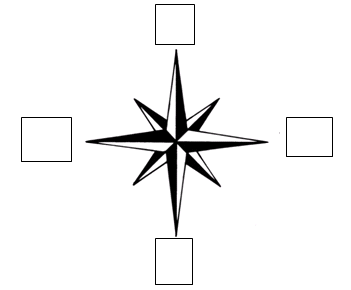 3 часть14. Заполни таблицу.15. Запиши слова прощания.Источники:1.     А.А. Плешаков, С. А. Плешаков. Окружающий мир. Проверочные работы. Учебное пособие для общеобразовательных  организаций: 2 класс –2 -е изд.,  М.: Просвещение, 2018.- 95с.Лист корректировки рабочей программыпо окружающему миру2 класс2021- 2022 учебный годМуниципальное общеобразовательное учреждение«Школа имени Евгения Родионова»РАССМОТРЕНА                                                          УТВЕРЖДЕНАна заседании педагогического                                                   Приказом по школе совета (протокол №1 от                                                              от 31.08.2021 г.  № 16631.08.2021 г.                                                                                         РАБОЧАЯ ПРОГРАММАпо  родному (русскому) языку2 класс                     Составитель: Лазарева Ирина             Васильевна,учитель начальных классовд. Судино , 2021Пояснительная запискаРабочая программа по предмету «Родной язык(русский)» для обучающихся 2 класса МОУ «Школа имени Евгения Родионова» на 2021-2022 учебный год составлена в соответствии следующей нормативно-правовой базы:1.Федерального государственного образовательного стандарта среднего общего образования, утверждённого приказом Министерства образования и науки Российской Федерации от 17 мая 2012 г. N 413. С изменениями и дополнениями от: 29 декабря 2014 г., 31 декабря 2015 г., 29 июня 2017 г.2.Примерной основной образовательной программы среднего общего образования, утвержденная Федеральным учебно-методическим объединением по общему образованию (Протокол заседания от 28 апреля 2016г. №2/16-з).3.Федерального перечня учебников, утверждённого приказом Минпросвещения России от 28.12.2018 N 345 «О федеральном перечне учебников, рекомендуемых к использованию при реализации имеющих государственную аккредитацию образовательных программ начального общего, основного общего, среднего общего образования».4. Примерная (авторская) (О. М. Александрова, Е. И. Казакова, Л. А. Вербицкая: Русский родной язык. 2 класс. Учебное пособие. Просвещение, 2021 г.) программа начального общего образования по предмету «Русский родной язык» для обучающихся 2 класса.5.Учебного плана МОУ «Школа имени Евгения Родионова». Для реализации программы используются следующие печатные издания:1. О. М. Александрова, Е. И. Казакова, Л. А. Вербицкая: Русский родной язык. 2 класс. Учебное пособие. Просвещение, 2021 г.Русский язык – государственный язык Российской Федерации, средство межнационального общения и консолидации народов России, основа формирования гражданской идентичности в поликультурном обществе.Русский язык является родным языком русского народа, основой его духовной культуры. Он формирует и объединяет нацию, связывает поколения, обеспечивает преемственность и постоянное обновление национальной культуры. Изучение русского языка и владение им – могучее средство приобщения к духовному богатству русской культуры и литературы, основной канал социализации личности, приобщения ее к культурно-историческому опыту человечества.В содержании курса «Русский родной язык» предусматривается расширение сведений, имеющих отношение не к внутреннему системному устройству языка, а к вопросам реализации языковой системы в речи‚ внешней стороне существования языка: к многообразным связям русского языка с цивилизацией и культурой, государством и обществом. Программа учебного предмета отражает социокультурный контекст существования русского языка, в частности те языковые аспекты, которые обнаруживают прямую, непосредственную культурно-историческую обусловленность. Содержание программы ориентировано на сопровождение основного курса русского языка, обязательного для изучения во всех школах Российской Федерации, и направлено на достижение результатов освоения основной образовательной программы начального общего образования по русскому языку, заданных соответствующим федеральным государственным образовательным стандартом.Целями изучения предмета «Родной язык (русский)» в начальной школе являются:расширение представлений о русском языке как духовной, нравственной и культурной ценности народа; осознание национального своеобразия русского языка; формирование познавательного интереса, любви, уважительного отношения к русскому языку, а через него – к родной культуре; воспитание уважительного отношения к культурам и языкам народов России; овладение культурой межнационального общения;формирование первоначальных представлений о национальной специфике языковых единиц русского языка (прежде всего лексических и фразеологических единиц с национально-культурной семантикой), об основных нормах русского литературного языка и русском речевом этикете;совершенствование умений наблюдать за функционированием языковых единиц, анализировать и классифицировать их, оценивать их с точки зрения особенностей картины мира, отражённой в языке;совершенствование умений работать с текстом, осуществлять элементарный информационный поиск, извлекать и преобразовывать необходимую информацию;совершенствование коммуникативных умений и культуры речи, обеспечивающих владение русским литературным языком в разных ситуациях его использования; обогащение словарного запаса и грамматического строя речи; развитие потребности к речевому самосовершенствованию.Предмет призван решать следующие задачи:обеспечение правильного усвоения детьми достаточного лексического запаса, грамматических форм, синтаксических конструкций;создание речевых ситуаций, стимулирующих мотивацию развития речи учащихся;формирование речевых интересов и потребностей младших школьников.  Место курса «Родной язык (русский)» в учебном плане         Согласно годовому календарному графику в 2021-2022 учебном году во 2 классе 34 учебных недели, предмет «Русский родной язык» изучается во 2 классе 0,5  учебных часа в неделю - 17 ч. Учебный материал изучается в полном объеме. Планируемые результаты освоения предмета          Личностными результатами изучения предмета «Родной русский язык» являются следующие умения:∙ осознавать роль языка и речи в жизни людей;∙ эмоционально «проживать» текст, выражать свои эмоции;∙ понимать эмоции других людей, сочувствовать, сопереживать;∙ обращать внимание на особенности устных и письменных высказываний других людей (интонацию, темп, тон речи; выбор слов и знаков препинания: точка или многоточие, точка или восклицательный знак).          Средством достижения этих результатов служат тексты литературных произведений, вопросы и задания к ним, тексты авторов учебника (диалоги постоянно действующих героев), обеспечивающие эмоционально-оценочное отношение к прочитанному.Метапредметными результатами изучения курса является формирование универсальных учебных действий (УУД).Регулятивные УУД:∙ определять и формулировать цель деятельности на уроке с помощью учителя;∙ проговаривать последовательность действий на уроке;∙ учиться высказывать своё предположение (версию) на основе работы с материалом учебника;∙ учиться работать по предложенному учителем плану.          Средством формирования регулятивных УУД служит проблемно-диалогическая технология. Познавательные УУД:∙ ориентироваться в учебнике (на развороте, в оглавлении, в условных обозначениях); в словаре;∙ находить ответы на вопросы в тексте, иллюстрациях;∙ делать выводы в результате совместной работы класса и учителя;∙ преобразовывать информацию из одной формы в другую: подробно пересказывать небольшие тексты.          Средством формирования познавательных УУД служат тексты учебника и его методический аппарат, обеспечивающие формирование функциональной грамотности (первичных навыков работы с информацией).          Коммуникативные УУД:∙ оформлять свои мысли в устной и письменной форме (на уровне предложения или небольшого текста);  ∙ слушать и понимать речь других; пользоваться приёмами слушания: фиксировать тему (заголовок), ключевые слова;∙ договариваться с одноклассниками совместно с учителем о правилах поведения и общения оценки и самооценки и следовать им;∙ учиться работать в паре, группе; выполнять различные роли (лидера, исполнителя).          Средством формирования коммуникативных УУД служат проблемно-диалогическая технология и организация работы в парах и малых группах. Изучение предмета «Русский родной язык» во 2-м классе должно обеспечивать достижение предметных результатов освоения курса в соответствии с требованиями Федерального государственного образовательного стандарта начального общего образования.           Предметные результаты изучения учебного предмета «Русский родной язык» на уровне начального общего образования ориентированы на применение знаний, умений и навыков в учебных ситуациях и реальных жизненных условиях. В конце второго года изучения курса русского родного языка в начальной школе обучающийся научится:● при реализации содержательной линии «Русский язык: прошлое и настоящее»: распознавать слова, обозначающие предметы традиционного русского быта (одежда, еда, домашняя утварь, детские забавы, игры, игрушки), понимать значение устаревших слов по указанной тематике; использовать словарные статьи учебного пособия для определения лексического значения слова; понимать значение русских пословиц и поговорок, связанных с изученными темами; понимать значения фразеологических оборотов, связанных с изученными темами; осознавать уместность их употребления в современных ситуациях речевого общения;● при реализации содержательной линии «Язык в действии»: произносить слова с правильным ударением (в рамках изученного); осознавать смыслоразличительную роль ударения; проводить синонимические замены с учётом особенностей текста; пользоваться учебными толковыми словарями для определения лексического значения слова; пользоваться орфографическим словарём для определения нормативного написания слов;● при реализации содержательной линии «Секреты речи и текста»: различать этикетные формы обращения в официальной и неофициальной речевой ситуации; владеть правилами корректного речевого поведения в ходе диалога; использовать коммуникативные приёмы устного общения: убеждение, уговаривание, похвала, просьба, извинение, поздравление; использовать в речи языковые средства для свободного выражения мыслей и чувств на родном языке адекватно ситуации общения; владеть различными приёмами слушания научно-познавательных и художественных текстов об истории языка и о культуре русского народа; анализировать информацию прочитанного и прослушанного текста: отделять главные факты от второстепенных; выделять наиболее существенные факты; устанавливать логическую связь между фактами; создавать тексты-инструкции с опорой на предложенный текст; создавать тексты-повествования о посещении музеев, об участии в народных праздникахСодержание учебного предмета           Раздел 1. Русский язык: прошлое и настоящее (7 часов)Слова, называющие игры, забавы, игрушки (например, городки, салочки, салазки, санки, волчок, свистулька).Слова, называющие предметы традиционного русского быта:1) слова, называющие домашнюю утварь и орудия труда (например, ухват, ушат, ступа, плошка, крынка, ковш, решето, веретено, серп, коса, плуг);2) слова, называющие то, что ели в старину (например, тюря, полба, каша, щи, похлёбка, бублик, ватрушка калач, коврижки): какие из них сохранились до нашего времени;3) слова, называющие то, во что раньше одевались дети (например, шубейка, тулуп, шапка, валенки, сарафан, рубаха, лапти).Пословицы, поговорки, фразеологизмы, возникновение которых связано с предметами и явлениями традиционного русского быта: игры, утварь, орудия труда, еда, одежда (например, каши не сваришь, ни за какие коврижки). Сравнение русских пословиц и поговорок с пословицами и поговорками других народов. Сравнение фразеологизмов, имеющих в разных языках общий смысл, но различную образную форму (например, ехать в Тулу со своим самоваром (рус.); ехать в лес с дровами (тат.).  Проектное задание: «Почему это так называется?».Раздел 2. Язык в действии (6 часов)Как правильно произносить слова (пропедевтическая работа по предупреждению ошибок в произношении слов в речи).Смыслоразличительная роль ударения. Наблюдение за изменением места ударения в поэтическом тексте. Работа со словарем ударений.Обогащение активного и пассивного словарного запаса. Проведение синонимических замен с учётом особенностей текста. Уточнение лексического значения антонимов.Сравнение русских пословиц и поговорок с пословицами и поговорками других народов. Сравнение фразеологизмов, имеющих в разных языках общий смысл, но различную образную форму.   Практическая работа: «Учимся читать фрагменты стихов и сказок, в которых есть слова с необычным произношением и ударением».   Разные способы толкования значения слов. Наблюдение за сочетаемостью слов.Совершенствование орфографических навыков.  Раздел 3. Секреты речи и текста (4 часа)Приемы общения: убеждение, уговаривание, просьба, похвала и др., сохранение инициативы в диалоге, уклонение от инициативы, завершение диалога и др. (например, как правильно выразить несогласие; как убедить товарища).Особенности русского речевого этикета. Устойчивые этикетные выражения в учебно-научной коммуникации: формы обращения; использование обращения ты и вы.Устный ответ как жанр монологической устной учебно-научной речи. Различные виды ответов: развернутый ответ, ответ-добавление (на практическом уровне).Связь предложений в тексте. Практическое овладение средствами связи: лексический повтор, местоименный повтор.Создание текстов-инструкций. Создание текстов-повествований: заметки о посещении музеев; повествование об участии в народных праздниках.Тематическое планирование Календарно-тематическое планирование уроковПРИЛОЖЕНИЕ              Цифровые образовательные ресурсыhttps://uchi.ru/   (Образовательный сайт  Учи.ру  ) https://resh.edu.ru  (Российская электронная школа)Лист корректировки рабочей программыпо русскому родному языку 2 класс  2021 - 2022 учебный годМуниципальное общеобразовательное учреждение«Школа имени Евгения Родионова»РАССМОТРЕНА                                                          УТВЕРЖДЕНАна заседании педагогического                                                   Приказом по школе совета (протокол №1 от                                                              от 31.08.2021 г.  № 16631.08.2021 г.                                                                                         РАБОЧАЯ ПРОГРАММАпо технологии2 класс                     Составитель: Лазарева Ирина             Васильевна,учитель начальных классовд. Судино , 2021Пояснительная записка   Рабочая программа составлена  на основе:1.Федерального государственного образовательного стандарта среднего общего образования, утверждённого приказом Министерства образования и науки Российской Федерации от 17 мая 2012 г. N 413. С изменениями и дополнениями от: 29 декабря 2014 г., 31 декабря 2015 г., 29 июня 2017 г.2.Примерной основной образовательной программы среднего общего образования, утвержденная Федеральным учебно-методическим объединением по общему образованию (Протокол заседания от 28 апреля 2016г. №2/16-з).3.Федерального перечня учебников, утверждённого приказом Минпросвещения России от 28.12.2018 N 345 «О федеральном перечне учебников, рекомендуемых к использованию при реализации имеющих государственную аккредитацию образовательных программ начального общего, основного общего, среднего общего образования».4. Авторской программы  (начального общего образования) Е .А. Лутцевой, Т.П. Зуевой «Технология» (УМК «Школа России»).5.Учебного плана МОУ «Школа имени Евгения Родионова». Программа учебного предмета «Технология» разработана с учётом возрастных и психологических особенностей учащихся 2 класса.В образовательном процессе используются и применяются личностно- ориентированные технологии обучения, основанные на системно-деятельностном подходе: технология сотрудничества, технология проектного обучения, технология проблемного обучения, технология смыслового чтения, технология оценки деятельности, технология развивающего обучения.Цели изучения технологии в начальной школе:приобретение личного опыта как основы обучения и познания;приобретение первоначального опыта практической преобразовательной деятельности на основе овладения технологическими знаниями, технологическими умениями и проектной деятельности.формирование позитивного эмоционально-ценностного отношения к труду и людям труда.Задачи:духовно-нравственное развитие обучающихся; освоение нравственно-этического и социально-исторического опыта человечества, отражённого в материальной культуре; развитие эмоционально-ценностного отношения к социальному миру и миру природы через формирование позитивного отношения к труду и людям труда; знакомство с современными профессиями;формирование идентичности гражданина России в поликультурном многонациональном обществе на основе знакомства с ремёслами народов России; развитие способности к равноправному сотрудничеству на основе уважения личности другого человека; воспитание толерантности к мнениям и позиции других;формирование целостной картины мира (образа мира) на основе познания мира через осмысление духовно-психологического содержания предметного мира и его единства с миром природы, на основе освоения трудовых умений и навыков, осмысления технологии процесса изготовления изделий в проектной деятельности;развитие познавательных мотивов, интересов, инициативности, любознательности на основе связи трудового и технологического образования с жизненным опытом и системой ценностей ребёнка, а также на основе мотивации успеха, готовности к действиям в новых условиях и нестандартных ситуациях;формирование на основе овладения культурой проектной деятельности:- внутреннего плана деятельности, включающего целеполагание, планирование (умения составлять план действий и применять его для решения учебных задач), прогнозирование (предсказание будущего результата при различных условиях выполнения действия), контроль, коррекцию и оценку;- умений переносить усвоенные в проектной деятельности теоретические знания о технологическом процессе в практику изготовления изделий ручного труда, использовать технологические знания при изучении предмета «Окружающий мир» и других школьных дисциплин;- коммуникативных умений в процессе реализации проектной деятельности (умения выслушивать и принимать разные точки зрения и мнения, сравнивая их со своей, распределять обязанности, приходить к единому решению в процессе обсуждения, т. е. договариваться, аргументировать свою точку зрения, убеждать в правильности выбранного способа и т. д.);- первоначальных конструкторско-технологических знаний и технико-технологических умений на основе обучения работе с технологической документацией (технологической картой), строгого соблюдения технологии изготовления изделий, освоения приёмов и способов работы с различными материалами и инструментами, неукоснительного соблюдения правил техники безопасности, работы с инструментами, организации рабочего места;- первоначальных умений поиска необходимой информации в различных источниках, проверки, преобразования, хранения, передачи имеющейся информации, а также навыков использования компьютера;- творческого потенциала личности в процессе изготовления изделий и реализации проектов.Место курса в учебном планеНа изучение предмета  «Технология» отводится 1ч в неделю. Программа рассчитана на 34ч.ПЛАНИРУЕМЫЕ РЕЗУЛЬТАТЫ ОСВОЕНИЯ КУРСАЛичностные результаты:Учащийся научится с помощью учителя:-объяснять свои чувства и ощущения от наблюдения объектов, иллюстраций, результатов трудовой деятельности мастера;-уважительно относиться к чужому мнению, к результатам труда мастеров;-понимать исторические традиции ремёсел, положительно относиться к людям ремесленных профессий.МетапредметныеРегулятивные УУД:Учащийся научится с помощью учителя:-формулировать цель деятельности на уроке;-выявлять и формулировать учебную проблему (в ходе анализа предъявляемых заданий, образцов изделий);-планировать практическую деятельность на уроке;-выполнять пробные поисковые действия (упражнения) для выявления оптимального решения проблемы (задачи);-предлагать конструкторско-технологические приёмы и способы выполнения отдельных этапов изготовления изделий (на основе пробных поисковых упражнений и продуктивных заданий в учебнике) из числа освоенных;-работая по плану, составленному совместно с учителем, использовать необходимые средства (рисунки, инструкционные карты, приспособления и инструменты), осуществлять контроль точности выполнения операций (с помощью сложных по конфигурации шаблонов, чертёжных инструментов);-определять успешность выполнения своего задания (в диалоге с учителем).Познавательные УУД:Учащийся научится с помощью учителя:-наблюдать конструкции и образы объектов природы и окружающего мира, традиции и творчество мастеров родного края;-сравнивать конструктивные и декоративные особенности предметов быта и осознавать их связь с выполняемыми утилитарными функциями, понимать особенности декоративно-прикладных изделий, называть используемые для рукотворной деятельности материалы;-понимать, что нужно использовать пробно-поисковые практические упражнения для открытия нового знания и умения;-находить необходимую информацию, как в учебнике, так и в предложенных учителем словарях и энциклопедиях (в учебнике для 2 класса для этого предусмотрен словарь терминов, дополнительный познавательный материал);-называть конструкторско-технологические и декоративно-художественные особенности объектов (графических и реальных), искать наиболее целесообразные способы решения задач из числа освоенных;-самостоятельно делать простейшие обобщения и выводы.Коммуникативные УУД:Учащийся научится с помощью учителя:-вести небольшой познавательный диалог по теме урока, коллективно анализировать изделия;-вступать в беседу и обсуждение на уроке и в жизни;-слушать одноклассников и учителя, высказывать своё мнение;-выполнять предлагаемые задания в паре, группе из 3-4 человек.Предметные результаты:Общекультурные и общетрудовые компетенции. Основы культуры труда. Самообслуживание.Учащийся будет знать (на уровне представлений):-об элементарных общих правилах создания рукотворного мира (прочность, удобство, эстетическая выразительность – симметрия, асимметрия);-о гармонии предметов и окружающей среды;-о профессиях мастеров родного края;-о характерных особенностях изученных видов декоративно-прикладного искусства.Учащийся будет уметь:-самостоятельно отбирать материалы и инструменты для работы;-готовить рабочее место в соответствии с видом деятельности, поддерживать порядок во время работы, убирать рабочее место;-выделять, называть и применять изученные общие правила создания рукотворного мира в своей предметно-творческой деятельности;-самостоятельно выполнять доступные задания с опорой на технологическую карту в предложенных ситуациях на общие для всех простые правила поведения, делать выбор, какое мнение принять – своё или другое, высказанное в ходе обсуждения;-применять освоенные знания и практические умения (технологические, графические, конструкторские) в самостоятельной интеллектуальной и практической деятельности.Технология ручной обработки материалов. Основы художественно-практической деятельности.Учащийся будет знать:-обобщённые названия технологических операций: разметка, получение деталей из заготовки, сборка изделия, отделка;-названия и свойства материалов, которые учащиеся используют в своей работе;-происхождение натуральных тканей и их виды;-способы соединения деталей из разных материалов, изученные соединительные материалы;-основные характеристики и различие простейшего чертежа и эскиза;-линии чертежа (линия контура и надреза, линия выносная и размерная, линия сгиба) и приёмы построения прямоугольника и окружности с помощью чертёжных инструментов;-названия, устройство и назначение чертёжных инструментов (линейка, угольник, циркуль).Учащийся будет уметь:-читать простейшие чертежи (эскизы);-выполнять экономную разметку с помощью чертёжных инструментов с опорой на простейший чертёж (эскиз);-оформлять изделия и соединять детали прямой строчкой и её вариантами;-решать несложные конструкторско-технологические задачи;-справляться с доступными практическими (технологическими) заданиями с опорой на образец и инструкционную карту.Конструирование и моделирование.Учащийся будет знать:-неподвижный и подвижный способы соединения деталей;-отличия макета от модели.Учащийся будет уметь:-конструировать и моделировать изделия из различных материалов по модели, простейшему чертежу или эскизу;-определять способ соединения деталей и выполнять подвижное и неподвижное соединение известными способами.Использование информационных технологий.Учащийся будет знать:-о назначении персонального компьютера.Воспитательная работа на уроках технологииСовременный национальный воспитательный идеал — это высоконравственный, творческий, компетентный гражданин России, принимающий судьбу Отечества как свою личную, осознающий ответственность за настоящее и будущее своей страны, укоренённый в духовных и культурных традициях многонационального народа Российской Федерации.Исходя из этого воспитательного идеала, а также основываясь на базовых для нашего общества ценностях (таких как семья, труд, отечество, природа, мир, знания, культура, здоровье, человек) формулируется общая цель воспитания в общеобразовательной организации – личностное развитие школьников, проявляющееся:1) в усвоении ими знаний основных норм, которые общество выработало на основе этих ценностей (то есть, в усвоении ими социально значимых знаний);2) в развитии их позитивных отношений к этим общественным ценностям (то есть в развитии их социально значимых отношений);3) в приобретении ими соответствующего этим ценностям опыта поведения, опыта применения сформированных знаний и отношений на практике (то есть в приобретении ими опыта осуществления социально значимых дел).Данная цель ориентирует педагогов не на обеспечение соответствия личности ребенка единому уровню воспитанности, а на обеспечение позитивной динамики развития его личности. В связи с этим важно сочетание усилий педагога по развитию личности ребенка и усилий самого ребенка по своему саморазвитию. Их сотрудничество, партнерские отношения являются важным фактором успеха в достижении цели.Конкретизация общей цели воспитания применительно к возрастным особенностям школьников позволяет выделить в ней следующие целевые приоритеты, которым необходимо уделять чуть большее внимание на разных уровнях общего образования:- в воспитании детей младшего школьного возраста (уровень начального общего образования) таким целевым приоритетом является создание благоприятных условий для усвоения школьниками социально значимых знаний – знаний основных норм и традиций того общества, в котором они живут.Выделение данного приоритета связано с особенностями детей младшего школьного возраста: с их потребностью самоутвердиться в своем новом социальном статусе - статусе школьника, то есть научиться соответствовать предъявляемым к носителям данного статусанормам и принятым традициям поведения. Такого рода нормы и традиции задаются в школе педагогами и воспринимаются детьми именно как нормы и традиции поведения школьника. Знание их станет базой для развития социально значимых отношений школьников и накопления ими опыта осуществления социально значимых дел и в дальнейшем, в подростковом и юношеском возрасте. К наиболее важным из них относятся следующие:- быть любящим, послушным и отзывчивым сыном (дочерью), братом (сестрой), внуком (внучкой); уважать старших и заботиться о младших членах семьи; выполнять посильную для ребёнка домашнюю работу, помогая старшим;- быть трудолюбивым, следуя принципу «делу — время, потехе — час» как в учебных занятиях, так и в домашних делах, доводить начатое дело до конца;- знать и любить свою Родину – свой родной дом, двор, улицу, город, село, свою страну;- беречь и охранять природу (ухаживать за комнатными растениями в классе или дома, заботиться о своих домашних питомцах и, по возможности, о бездомных животных в своем дворе; подкармливать птиц в морозные зимы; не засорять бытовым мусором улицы, леса, водоёмы); - проявлять миролюбие — не затевать конфликтов и стремиться решать спорные вопросы, не прибегая к силе;- стремиться узнавать что-то новое, проявлять любознательность, ценить знания;- быть вежливым и опрятным, скромным и приветливым;- соблюдать правила личной гигиены, режим дня, вести здоровый образ жизни;- уметь сопереживать, проявлять сострадание к попавшим в беду; стремиться устанавливать хорошие отношения с другими людьми; уметь прощать обиды, защищать слабых, по мере возможности помогать нуждающимся в этом людям; уважительно относиться к людям иной национальной или религиозной принадлежности, иного имущественного положения, людям с ограниченными возможностями здоровья;- быть уверенным в себе, открытым и общительным, не стесняться быть в чём-то непохожим на других ребят; уметь ставить перед собой цели и проявлять инициативу, отстаивать своё мнение и действовать самостоятельно, без помощи старших.Знание младшим школьником данных социальных норм и традиций, понимание важности следования им имеет особое значение для ребенка этого возраста, поскольку облегчает его вхождение в широкий социальный мир, в открывающуюся ему систему общественных отношений. Содержание учебного предметаОбщекультурные и общетрудовые компетенции (знания, умения и способы деятельности). Основы культуры труда, самообслуживания.Трудовая деятельность и её значение в жизни человека. Рукотворный мир как результат труда человека; разнообразие предметов рукотворного мира (архитектура, техника, предметы быта и декоративно-прикладного искусства и т. д.) разных народов России). Особенности тематики, материалов, внешнего вида изделий декоративного искусства разных народов, отражающие природные, географические и социальные условия конкретного народа.Элементарные общие правила создания предметов рукотворного мира (удобство, эстетическая выразительность, прочность; гармония предметов и окружающей среды). Бережное отношение к природе как источнику сырьевых ресурсов. Мастера и их профессии; традиции и творчество мастера в создании предметной среды (общее представление).Анализ задания, организация рабочего места в зависимости от вида работы, планирование трудового процесса. Рациональное размещение на рабочем месте материалов и инструментов, распределение рабочего времени. Отбор и анализ информации (из учебника и других дидактических материалов), её использование в организации работы. Контроль и корректировка хода работы. Работа в малых группах, осуществление сотрудничества, выполнение социальных ролей (руководитель и подчинённый).Элементарная творческая и проектная деятельность (создание замысла, его детализация и воплощение). Культура проектной деятельности и оформление документации (целеполагание, планирование, выполнение, рефлексия, презентация, оценка). Система коллективных, групповых и индивидуальных проектов. Культура межличностных отношений в совместной деятельности. Результат проектной деятельности — изделия, которые могут быть использованы для оказания услуг, для организации праздников, для самообслуживания, для использования в учебной деятельности и т. п. Выполнение доступных видов работ по самообслуживанию, домашнему труду, оказание доступных видов помощи малышам, взрослым и сверстникам.Выполнение элементарных расчетов стоимости изготавливаемого изделия.Технология ручной обработки материалов. Элементы графической грамоты.Общее понятие о материалах, их происхождении. Исследование элементарных физических, механических и технологических свойств доступных материалов. Многообразие материалов и их практическое применение в жизни.Подготовка материалов к работе. Экономное расходование материалов. Выбор и замена материалов по их декоративно-художественным и конструктивным свойствам, использование соответствующих способов обработки материалов в зависимости от назначения изделия.Инструменты и приспособления для обработки материалов (знание названий используемых инструментов), выполнение приёмов их рационального и безопасного использования.Общее представление о технологическом процессе, технологической документации (технологическая карта, чертеж и др.) анализ устройства и назначения изделия; выстраивание последовательности практических действий и технологических операций; подбор и замена материалов и инструментов; экономная разметка; обработка с целью получения деталей, сборка, отделка изделия; проверка изделия в действии, внесение необходимых дополнений и изменений. Называние и выполнение основных технологических операций ручной обработки материалов: разметка деталей (на глаз, по шаблону, трафарету, лекалу, копированием, с помощью линейки, угольника, циркуля),выделение деталей (отрывание, резание ножницами, канцелярским ножом), формообразование деталей (сгибание, складывание и др.), сборка изделия (клеевое, ниточное, проволочное, винтовое и др.), отделка изделия или его деталей (окрашивание, вышивка, аппликация и др.). Грамотное заполнение технологической карты. Выполнение отделки в соответствии с особенностями декоративных орнаментов разных народов России (растительный, геометрический и другой орнамент).Проведение измерений и построений для решения практических задач. Виды условных графических изображений: рисунок, простейший чертёж, эскиз, развёртка, схема (их узнавание). Назначение линий чертежа (контур, линии надреза, сгиба, размерная, осевая, центровая, разрыва). Чтение условных графических изображений. Разметка деталей с опорой на простейший чертёж, эскиз. Изготовление изделий по рисунку, простейшему чертежу или эскизу, схеме.Конструирование и моделирование.Общее представление о конструировании как создании конструкции каких-либо изделий (технических, бытовых, учебных и пр.). Изделие, деталь изделия (общее представление). Понятие о конструкции изделия; различные виды конструкций и способы их сборки. Виды и способы соединения деталей. Основные требования к изделию (соответствие материала, конструкции и внешнего оформления назначению изделия).Конструирование и моделирование изделий из различных материалов по образцу, рисунку, простейшему чертежу или эскизу и по заданным условиям (технико-технологическим, функциональным, декоративно-художественным и пр.). Художественная мастерская (10ч)Что ты уже знаешь? Зачем художнику знать о тоне, форме и размере? Какова роль цвета в композиции? Какие бывают цветочные композиции? Как увидеть белое изображение на белом фоне? Что такое симметрия? Как получить симметричные детали? Можно ли сгибать картон? Как? Наши проекты. Как плоское превратить в объемное? Как согнуть картон по кривой линии? Проверим себя.Чертёжная мастерская(8ч)Что такое технологические операции и способы? Что такое линейка и что она умеет? Что такое чертеж и как его прочитать? Как изготовить несколько одинаковых прямоугольников? Можно ли разметить прямоугольник по угольнику? Можно ли без шаблона разметить круг? Мастерская Деда Мороза и Снегурочки. Проверим себя.Конструкторская мастерская (8ч)Какой секрет у подвижных игрушек? Как из неподвижной игрушки сделать подвижную? Еще один способ сделать игрушку подвижной. Что заставляет вращаться винт-пропеллер? Можно ли соединить детали без соединительных материалов? День защитника Отечества. Изменяется ли вооружение в армии? Как машины помогают человеку? Поздравляем женщин и девочек Что интересного в работе архитектора? Наши проекты. Проверим себя.Рукодельная мастерская (8ч)Какие бывают ткани? Какие бывают нитки. Как они используются? Что такое натуральные ткани? Каковы их свойства? Строчка косого стежка. Есть ли у неё «дочки»? Как ткань превращается в изделие? Лекало. Что узнали, чему училисьТематическое планирование по предмету «Технология» для 2 класса                                                          Календарно - тематическое планированиеПРИЛОЖЕНИЕЦифровые образовательные ресурсы:Сайт «Начальная школа» http://1-4.prosv.ru Материалы сайта https://infourok.ru/ Российская электронная школа   https://resh.edu.ru/Система оценки достижения планируемых результатов освоения предметаКритерии и нормы оценки знаний, умений и навыков обучающихся.        Оценка деятельности учащихся осуществляется в конце каждого урока. Оцениваются:качество  выполнения  изученных  на  уроке  технологических  способов  и приёмов и работы в целом;степень самостоятельности (вместе с учителем, с помощью учителя, под контролем учителя);уровень  творческой  деятельности  (репродуктивный,  продуктивный  или частично  продуктивный),  найденные  продуктивные  конструкторские  и технологические решения.Предпочтение  следует  отдавать  качественной  оценке  деятельности каждого  ребёнка  на  уроке:  его  личным  творческим  находкам  в  процессе обсуждений и самореализации.Нормы оценок выполнения обучаемыми практических работОценка «5»  ставится, если ученик выполнил работу в полном объеме с соблюдением необходимой последовательности, проявил организационно-трудовые умения (поддерживал чистоту рабочего места и порядок на столе, экономно расходовал материалы, работа аккуратная); изделие изготовлено с учетом установленных требований; - полностью соблюдались правила техники безопасности.Оценка «4» ставится, если работа выполнена не совсем аккуратно, измерения не достаточно точные, на рабочем месте нет должного порядка; изделие изготовлено с незначительными отклонениями; полностью соблюдались правила техники безопасности.Оценка «3» ставится, если работа выполнена правильно только наполовину, ученик неопрятно, неэкономно расходовал материал, не уложился в отведенное время, изделие изготовлено с нарушением отдельных требований; не полностью соблюдались правила техники безопасности.Оценка «2» ставится, если имеют место существенные недостатки в планировании труда и организации рабочего места; неправильно выполнялись многие приемы труда; самостоятельность в работе почти отсутствовала; изделие изготовлено со значительными нарушениями требований; не соблюдались многие правила техники безопасности.Примерный характер оценок предполагает, что при их использовании следует учитывать цели контроля успеваемости, индивидуальные особенности школьников, содержание и характер труда.Нормы оценок теоретических знанийПри устном ответе обучаемый должен использовать «технический язык», правильно применять и произносить термины.Оценка «5» ставится, если обучаемый:- полностью усвоил учебный материал;- умеет изложить его своими словами;- самостоятельно подтверждает ответ конкретными примерами;- правильно и обстоятельно отвечает на дополнительные вопросы учителя.Оценка «4» ставится, если обучаемый:- в основном усвоил учебный материал;- допускает незначительные ошибки при его изложении своими словами;- подтверждает ответ конкретными примерами;- правильно отвечает на дополнительные вопросы учителя.Оценка «3» ставится, если обучаемый:- не усвоил существенную часть учебного материала;- допускает значительные ошибки при его изложении своими словами;- затрудняется подтвердить ответ конкретными примерами;- слабо отвечает на дополнительные вопросы.Оценка «2» ставится, если обучаемый:- почти не усвоил учебный материал;- не может изложить его своими словами;- не может подтвердить ответ конкретными примерами;- не отвечает на большую часть дополнительных вопросов учителя.Лист корректировки рабочей программы«Технология»2 класс2021 - 2022 учебный год№Наименование разделов и темВсего часов1Наша речь42Текст53Предложение124Слова,слова,слова…225Звуки и буквы346Правописание буквосочетаний с шипящими звуками297Части речи478Повторение17Итого:170 часов№Содержание( тема)Содержание( тема)Содержание( тема)Тип урокаПланируемые результаты (предметные)Элементы содержанияПланируемые результаты (личностные и метапредметные)Планируемые результаты (личностные и метапредметные)Планируемые результаты (личностные и метапредметные)Планируемые результаты (личностные и метапредметные)Датапроведения№Содержание( тема)Содержание( тема)Содержание( тема)Тип урокаПланируемые результаты (предметные)Элементы содержанияЛичностные УУДПознавательные УУДКоммуникативные УУДРегулятивные УУДДатапроведения1.Знакомство с учебником.Какая бывает речь?Знакомство с учебником.Какая бывает речь?Знакомство с учебником.Какая бывает речь?Урок рефлексииНаучатся ориентироваться в учебнике, узнают систему условных обозначений и правила работы с ней.Делать выводы о значении речи в жизни человека.Работать по учебнику, пользуясь условными обозначениями.Уметь договариваться и приходить к общему решению.Планировать совместно с учителем своидействия.02.092.Что можно узнать о человеке по его речи?Что можно узнать о человеке по его речи?Что можно узнать о человеке по его речи?Урок введения новых знанийС помощью наглядных примеров узнают, что речь является источником информации о человеке; научатся употреблять в речи «вежливые» слова.Оценивать  поступки с точки зрения общепринятых правил «доброго», «правильного» поведения.Делать выводы о значении речи в жизни человека.Анализировать и делать выводы.Обнаруживать и формулировать учебную проблему.03.093Как отличить диалог от монолога?Как отличить диалог от монолога?Как отличить диалог от монолога?Урок введения новых знанийНаучатся различать монолог от диалога и поймут осознанность их употребленияОценивать  поступки с точки зрения общепринятых правил «доброго», «правильного» поведения.Различать диалог и монолог.Сотрудничать с одноклассниками при выполнении учебной задачи.Аргументировать свою позицию.06.094Контрольное списываниеКонтрольное списываниеКонтрольное списываниеУрок- контрольПроверят и систематизируют знания по теме «Наша речь»Оценивать результаты своей деятельности.Использовать знания по теме в новых условиях.Обнаруживать и формулировать учебную проблему совместно с учителем.Оценивать результаты своей деятельности.07.095Что такое текст?Что такое текст?Что такое текст?Урок рефлексииПовторят признаки текста. Научатся определять тему текста.Осознание роли языка и речи в жизни человека.Различать предложение и группу предложений.Аргументировать свою позицию.Соотносить результат своей деятельности с целью и оценивать его.08.096Что такое тема и главная мысль текста?Что такое тема и главная мысль текста?Что такое тема и главная мысль текста?Урок введения новых знанийНаучатся определять тему и главную мысль текста.Осознание роли языка и речи в жизни человека.Определять тему, главную мысль текста.Уметь приходить к общему решению.Способность к мобилизации сил и энергии, к волевому усилию, к преодолению трудностей.09.097Части текста.Части текста.Части текста.Урок введения новых знанийНаучатся выделять в тексте начало, основную часть и концовку.Установление учащимися связи между целью учебной деятельности и её мотивом.Выделять части текста.Обнаруживать и формулировать учебную проблему совместно с учителем.Волевая саморегуляция. Прогнозирование результата.10.098Диктант.Диктант.Диктант.Урок- контрольПроверят умения самостоятельно работать, оформлять предложение, писать слова с сочетаниями ЖИ – ШИ, ЧА – ЩА, ЧУ – ЩУ.Установление учащимися связи между целью учебной деятельности и её мотивом.Самостоятельно анализировать слово и выбирать нужный вариант его описания.Умение слушать и понимать речь других.Осознание качества и уровня усвоения материала, оценка результатов работы.13.099Работа над ошибками.Работа над ошибками.Работа над ошибками.Урок рефлексииНаучатся исправлять ошибки, и разовьют  орфографическую зоркость.Установление учащимися связи между целью учебной деятельности и её мотивом.Самостоятельно анализировать слово и выбирать нужный вариант его описания.Умение слушать и понимать речь других.Осознание качества и уровня усвоения материала, оценка результатов работы.14.0910Что такое предложение?Что такое предложение?Что такое предложение?Урок рефлексииНаучатся определять признаки предложения, правила постановки знаков препинания в конце предложения.Осознание роли языка и речи в жизни человека.Различать группу предложения и группу слов, оформлять предложение на письме.Обнаруживать и формулировать учебную проблему совместно с учителем.Умение высказывать своё предположение на основе работы с материалом учебника.15.0911Как из слов составить предложение?Как из слов составить предложение?Как из слов составить предложение?Урок введения новых знанийНаучатся составлять из слов предложение, находить главное по смыслу слово в предложении.Осознание роли языка и речи в жизни человека.Составлять предложения, читать их, делать логическое ударение.Сотрудничество с учителем и сверстниками.Анализировать, делать выводы, сравнивать.16.0912Административный контрольный диктант.Административный контрольный диктант.Административный контрольный диктант.Урок – контрольПроверят умение грамотно списывать, и каллиграфически писать.Осознание роли языка и речи в жизни человека.Списывать текст, проговаривать его по слогам.Умение с достаточной полнотой и точностью выражать свои мысли .Принимать и сохранять учебную задачу.17.0913Что такое главные члены предложения?Что такое главные члены предложения?Что такое главные члены предложения?Урок введения новых знанийПознакомятся с терминами «главные члены», «основа предложения»; научатся находить главные члены предложения и его основу.Установление учащимися связи между целью учебной деятельности и её мотивом.Находить основу и второстепенные члены предложения.Умение слушать и понимать речь других.Умение высказывать своё предположение на основе работы с материалом учебника.20.0914Что такое второстепенные члены предложения?Что такое второстепенные члены предложения?Что такое второстепенные члены предложения?Урок введения новых знанийПознакомятся с термином «второстепенные члены предложения»; научатся находить второстепенные члены предложения.Установление учащимися связи между целью учебной деятельности и её мотивом.Находить второстепенные члены предложения, дополнять основу второстепенными членами.Умение работать в паре, группе; выполнять различные роли (лидера, исполнителя)Способность к мобилизации сил и энергии, к волевому усилию, к преодолению трудностей.21.0915Подлежащее и сказуемое – главные члены предложения.Подлежащее и сказуемое – главные члены предложения.Подлежащее и сказуемое – главные члены предложения.Урок введения новых знанийПознакомятся  с терминами «подлежащее» и «сказуемое»; научатся находить подлежащее и сказуемое в предложении.Осознание роли языка и речи в жизни человека.Находить главные члены предложения.Умение работать в паре, группе; выполнять различные роли (лидера, исполнителя)Прогнозирование – предвосхищение результата и уровня усвоения знаний.22.0916Что такое распространённые и нераспространённые члены предложения?Что такое распространённые и нераспространённые члены предложения?Что такое распространённые и нераспространённые члены предложения?Урок введения новых знанийПознакомятся с понятиями «и распространённое» и «нераспространённое» предложение; научатся находить в предложении подлежащее и сказуемое.Установление учащимися связи между целью учебной деятельности и её мотивом.Различать распространённые и нераспространённые предложения.Умение слушать и понимать речь других.Планирование – определение последовательности промежуточных целей с учётом конечного результата.23.0917Как установить связь слов  в предложении?Как установить связь слов  в предложении?Как установить связь слов  в предложении?Урок введения новых знанийНаучатся задавать вопросы к словам в предложении.Осознание роли языка и речи в жизни человека.Устанавливать связь слов в предложении, ставить вопрос от главного к зависимому.Умение оформлять свои мысли в устной и письменной форме .Умение проговаривать последовательность действий на уроке.24.0918Развитие речи. Обучающее сочинение по картине.Развитие речи. Обучающее сочинение по картине.Развитие речи. Обучающее сочинение по картине.Урок развития речиНаучатся письменно излагать свои мысли.Умение осознавать роль языка и речи в жизни людей.правильно строить предложения, излагая свои мысли.Умение с достаточной полнотой и точностью выражать свои мысли .Умение определять  и формулировать цель деятельности на уроке.27.0919Анализ сочинений.Анализ сочинений.Анализ сочинений.Урок рефлексииНаучатся выполнять работу над ошибками, допущенными в сочинении; проверять знания по теме «Предложение».Осознание роли языка и речи в жизни человека.Находить, анализировать и исправлять свои ошибки.Умение слушать и понимать речь других.Делать выводы, сравнивать.28.0920Контрольный диктант.Контрольный диктант.Контрольный диктант.Урок – контрольНаучатся писать слова с орфограммами, правильно оформлять работу.Осознание роли языка и речи в жизни человека.замечать и правильно записывать слова с орфограммамиУмение слушать и понимать речь других.Способность к мобилизации сил и энергии, к волевому усилию, к преодолению трудностей.29.0921Работа над ошибками.Работа над ошибками.Работа над ошибками.Урок рефлексииНаучатся классифицировать и исправлять ошибки.Установление учащимися связи между целью учебной деятельности и её мотивом.Классифицировать ошибки по орфограммам.Умение аргументировать своё предположение.Оценка результатов работы.30.0922Что такое лексическое значение слова?Что такое лексическое значение слова?Что такое лексическое значение слова?Урок введения новых знанийПознакомятся с понятием       « лексическое значение слова».Осознание роли языка и речи в жизни человека.Определять лексическое значение слов.Управление поведением партнёра – контроль, коррекция, оценка его действий.Прогнозирование результата. Осознание качества и уровня усвоения материала.01.1023Что такое лексическое значение слова?Что такое лексическое значение слова?Что такое лексическое значение слова?Урок введения новых знанийПознакомятся с понятием       « лексическое значение слова».Осознание роли языка и речи в жизни человека.Определять лексическое значение слов.Управление поведением партнёра – контроль, коррекция, оценка его действий.Прогнозирование результата. Осознание качества и уровня усвоения материала.04.1024Что такое однозначные и многозначные слова?Что такое однозначные и многозначные слова?Что такое однозначные и многозначные слова?Урок введения новых знанийПознакомятся  с понятием «многозначные слова»; развивать речь; пополнять словарный запас учащихся.Осознание роли языка и речи в жизни человека.Различать однозначные и многозначные слова.Умение слушать и понимать речь других.Контроль в форме сличения способа действия и его результата.05.1025Что такое прямое и переносное значение многозначных слов?Что такое прямое и переносное значение многозначных слов?Что такое прямое и переносное значение многозначных слов?Урок введения новых знанийПознакомятся с понятиями « прямое» и «переносное» значение слова; развивать речь; пополнять словарный запас учащихся.Установление учащимися связи между целью учебной деятельности и её мотивом.Различать прямое и переносное значение слов.Умение с достаточной полнотой и точностью выражать свои мысли .Волевая саморегуляция.06.1026Что такое синонимы?Что такое синонимы?Что такое синонимы?Урок введения новых знанийПознакомятся с термином «синонимы»;  пополнят словарный запас слов.Осознание роли языка и речи в жизни человека.Различать оттенки значений синонимов.Умение работать в паре, группе.Формулировать проблему с .07.102728Что такое антонимы?Что такое антонимы?Что такое антонимы?Урок введения новых знанийПознакомятся с термином «антонимы»;  развивать речь; пополнят словарный запас.Установление учащимися связи между целью учебной деятельности и её мотивом.Находить в тексте антонимы. Употреблять их в речи.Умение оформлять свои мысли в устной и письменной форме.Прогнозирование результата.08.1011.1029Контрольный диктант.Контрольный диктант.Контрольный диктант.Урок – контрольПроверят навыки грамотного письма, умение правильно оформлять работу.Осознание роли языка и речи в жизни человека.Находить в тексте орфограммы и правильно писать слова с ними.Умение слушать и понимать речь других.Осознание качества и уровня усвоения материала – оценка деятельности.12.1030Работа над ошибками.Работа над ошибками.Работа над ошибками.Урок рефлексиинаучатся классифицировать и исправлять ошибки.Нравственно-этическая ориентация.Классифицировать ошибки по орфограммам.Умение аргументировать своё предположение.Умение составлять план и последовательность действий на уроке.13.103132Что такое родственные слова?Что такое родственные слова?Что такое родственные слова?Урок введения новых знанийПознакомятся с понятием «родственные слова», с признаками однокоренных слов; видеть и образовывать родственные слова;Осознание роли языка и речи в жизни человека.Находить в тексте и образовывать родственные слова, употреблять их в речи.Умение мысли в соответствии с задачами и условиями коммуникации.Способность к мобилизации сил и энергии, к волевому усилию, к преодолению трудностей.14.1015.103334Что такое корень слова? Что такое однокоренные слова?Что такое корень слова? Что такое однокоренные слова?Что такое корень слова? Что такое однокоренные слова?Урок введения новых знанийПознакомятся  с понятиями «корень», «однокоренные слова»; научатся находить в словах корень, образовывать однокоренные слова;Умение осознавать роль языка и речи в жизни людей.Находить в словах корень образовывать однокоренные слова, употреблять их в речи.Умение с достаточной полнотой и точностью выражать свои мысли .Умение определять  и формулировать цель деятельности на уроке с помощью учителя.18.1019.1035Какие бывают слоги?Какие бывают слоги?Какие бывают слоги?Урок рефлексииНаучатся делить слова на слоги.Осознание роли языка и речи в жизни человека.Делить слова на слоги.Умение работать в паре, группе.Способность к мобилизации сил и энергии, к волевому усилию, к преодолению трудностей.20.103637Как определить ударный слог?Как определить ударный слог?Как определить ударный слог?Урок рефлексииНаучатся ставить ударение.Установление учащимися связи между целью учебной деятельности и её мотивом.Находить в словах ударный слог.Умение оформлять свои мысли в устной и письменной форме (на уровне предложения или небольшого текста).Прогнозирование результата.21.1022.1038Обучающее сочинение по серии картинок.Обучающее сочинение по серии картинок.Обучающее сочинение по серии картинок.Урок развития речиНаучатся излагать письменную речь.Нравственно-этическая ориентация.Писать сочинения по серии картинок.Строить сообщения в устной и письменной форме.Анализировать, делать выводы, сравнивать.25.1039работа над ошибкамиработа над ошибкамиработа над ошибкамиУрок – контрольПроверят знания по теме «Слово».Осознание роли языка и речи в жизни человека.Умение осознанно и произвольно строить своё речевое высказывание.Оформлять свои мысли письменно.Контроль в форме сличения способа действия и его результата.26.1040Как переносить слова с одной строки на другую? Слов.диктантКак переносить слова с одной строки на другую? Слов.диктантКак переносить слова с одной строки на другую? Слов.диктантУрок рефлексииНаучатся правильно переносить слова.Умение осознавать роль языка и речи в жизни людей.Переносить слова с одной строки  на другую.Планирование учебного сотрудничества.Умение определять  и формулировать цель деятельности на уроке с помощью учителя.27.1041Как переносить слова с одной строки на другую?Как переносить слова с одной строки на другую?Как переносить слова с одной строки на другую?Урок рефлексииНаучатся правильно переносить слова.Умение осознавать роль языка и речи в жизни людей.Переносить слова с одной строки  на другую.Планирование учебного сотрудничества.Умение определять  и формулировать цель деятельности на уроке с помощью учителя.08.1142Контрольный диктант.Контрольный диктант.Контрольный диктант.Урок – контрольНаучатся проверять изученными орфограммами.Осознание роли языка и речи в жизни человека.Видеть в словах орфограммы.Умение слушать и понимать речь других.Осознание качества и уровня усвоения материала – оценка деятельности.09.1143Работа над ошибками.Работа над ошибками.Работа над ошибками.Урок рефлексииНаучатся  исправлять ошибки.Умение осознавать роль языка и речи в жизни людей.Объяснять допущенные ошибки, исправлять ихУмение с достаточной полнотой и точностью выражать свои мысли.Оценка результатов работы.10.1144Как различать звуки и буквы?Как различать звуки и буквы?Как различать звуки и буквы?Урок рефлексииОбобщат знания о буквах и звуках; научатся различать звуки буквы.Установление учащимися связи между целью учебной деятельности и её мотивом.Различать звуки и буквы, записывать транскрипцию слов.Управление поведением партнераПрогнозирование результата.11.1145 46Как мы используем алфавит?Как мы используем алфавит?Как мы используем алфавит?Урок рефлексииПовторят  порядок букв в алфавите, названия букв, записывать слова в алфавитном порядке.Осознание роли языка и речи в жизни человека.Называть буквы, записывать слова в алфавитном порядке.Строить сообщения в устной и письменной форме.Анализировать, делать выводы, сравнивать.12.1115.1147Какие слова пишутся с заглавной буквы?Какие слова пишутся с заглавной буквы?Какие слова пишутся с заглавной буквы?Урок рефлексииОбобщат знания учащихся об употреблении большой буквы в именах собственных.Установление учащимися связи между целью учебной деятельности и её мотивом.Писать имена собственные с большой буквы.Умение оформлять свои мысли в устной и письменной форме.Коррекция, оценка16.1148Как определить гласные звуки?Как определить гласные звуки?Как определить гласные звуки?Урок рефлексииНаучатся различать гласные и согласные звуки, обозначать гласные звуки на письме.Нравственно-этическая ориентация.Видеть гласные звуки в словах, правильно обозначать их буквами.Умение слушать и понимать речь других.Анализировать, делать выводы, сравнивать.17.1149Контрольный диктант.Контрольный диктант.Контрольный диктант.Урок – контрольНаучатся  писать и оформлять предложения, правильно писать слова со знакомыми орфограммами.Осознание роли языка и речи в жизни человека.Уметь писать и оформлять предложения, правильно писать слова со знакомыми орфограммамиУмение слушать и понимать речь других.Контроль в форме сличения способа действия и его результата.18.1150Работа над ошибками.Работа над ошибками.Работа над ошибками.Урок рефлексииНаучатся  исправлять ошибки.Осознание роли языка и речи в жизни человека.Объяснять допущенные ошибки, исправлять ихУмение слушать и понимать речь других.Уметь точно отвечать на вопросы.19.115155Правописание слов с безударным гласным звуком в корне.Правописание слов с безударным гласным звуком в корне.Правописание слов с безударным гласным звуком в корне.Уроки рефлексииНаучатся находить безударные гласные в корне и проверять безударные гласные в корне;Установление учащимися связи между целью учебной деятельности и её мотивом.Различать формы слова и однокоренные слова, видеть орфограмму в слове.Постановка вопроса-инициативное сотрудничествоУметь точно отвечать на вопросы.22.1123.1124.1125.1126.115658Правописание слов с непроверяемыми безударными гласными звуками в корне.Правописание слов с непроверяемыми безударными гласными звуками в корне.Правописание слов с непроверяемыми безударными гласными звуками в корне.Уроки рефлексииНаучатся проверять безударные гласные в корне;Нравственно-этическая ориентация.Видеть орфограмму в слове, проверять безударные гласные в коне слова.Умение слушать и понимать речь других.Планирование – определение последовательности промежуточных целей с учётом конечного результата.29.1130.1101.1259Развитие речи. Обучающее сочинение.Развитие речи. Обучающее сочинение.Развитие речи. Обучающее сочинение.Урок развития речиНаучатся оформлять свои мысли на письме, видеть орфограммы и грамотно писать слова.Осознание роли языка и речи в жизни человека.Писать сочинение, видеть орфограмму в слове, грамотно писать.Строить сообщения в устной и письменной форме.Анализировать, делать выводы, сравнивать.02.1260Диктант.Диктант.Диктант.Урок – контрольНаучатся видеть орфограммы и грамотно писать слова.Осознание роли языка и речи в жизни человека.Уметь писать и оформлять предложения, правильно писать слова со знакомыми орфограммамиПланирование учебного сотрудничества.Контроль в форме сличения способа действия и его результата.03.1261Работа над ошибками.Работа над ошибками.Работа над ошибками.Урок рефлексииНаучиться работать над  ошибоками.Умение осознавать роль языка и речи в жизни людей.Объяснять допущенные ошибки, исправлять ихПланирование учебного сотрудничества.Оценка результатов работы.06.1262Как определить согласные звуки?Как определить согласные звуки?Как определить согласные звуки?Урок рефлексииПовторят изученный материал по теме «Согласные звуки».Осознание роли языка и речи в жизни человека.Различать гласные и согласные звуки.Умение работать в паре, группе.Способность к мобилизации сил и энергии, к волевому усилию, к преодолению трудностей.07.126364Согласный звук [Й] и буква И краткое.Согласный звук [Й] и буква И краткое.Согласный звук [Й] и буква И краткое.Урок введения новых знанийПознакомятся  с особенностями буквы Й.Установление учащимися связи между целью учебной деятельности и её мотивом.Слышать звук [Й] и обозначать его буквами Й, Е, Ё, Ю, Я.Умение работать в паре, группе.Прогнозирование результата.08.1209.1265Слова с удвоенными согласными.Слова с удвоенными согласными.Слова с удвоенными согласными.Урок введения новых знанийПознакомятся с правописанием слов с удвоенными согласными.Умение осознавать роль языка и речи в жизни людей.Слышать слова с удвоенной согласной в корне, правильно обозначать их на письме.Умение с достаточной полнотой и точностью выражать свои мысли в соответствии с задачами урока и условиями коммуникации.Умение определять  и формулировать цель деятельности на уроке с помощью учителя.10.1266Развитие речи.Работа с деформированным текстомРазвитие речи.Работа с деформированным текстомРазвитие речи.Работа с деформированным текстомУрок развития речиНаучатся выражать свою мысль письменно и устно.Нравственно-этическая ориентация.Составлять рассказ по картинке.Строить сообщения в устной и письменной форме.Анализировать, делать выводы, сравнивать.13.1267Наши проекты. И в шутку и в серьёз.Наши проекты. И в шутку и в серьёз.Наши проекты. И в шутку и в серьёз.Проектная деятельностьНаучатся проектной деятельности; прививать интерес к русскому языку.Осознание роли языка и речи в жизни человека.Решать логические задачи по русскому языку.Строить сообщения в устной и письменной форме.Способность к мобилизации сил и энергии, к волевому усилию, к преодолению трудностей.14.126869Твёрдые и мягкие согласные звуки и буквы для их обозначения.Твёрдые и мягкие согласные звуки и буквы для их обозначения.Твёрдые и мягкие согласные звуки и буквы для их обозначения.Уроки рефлексииПовторят способы обозначения мягкости согласных звуков на письме.Осознание роли языка и речи в жизни человека.Обозначать мягкость согласных звуков на письме.Умение слушать и понимать речь других.Способность к мобилизации сил и энергии, к волевому усилию, к преодолению трудностей.15.1216.1270, 71Как обозначить мягкость согласного звука на письме?Как обозначить мягкость согласного звука на письме?Как обозначить мягкость согласного звука на письме?Урок рефлексииПовторят способы обозначения мягкости согласных  на письме.Умение осознавать роль языка и речи в жизни людей.Обозначать мягкость согласных звуков на письме.Умение с достаточной полнотой и точностью выражать свои мысли .Умение определять  и формулировать цель деятельности на уроке с помощью учителя.17.1272. 73Правописание мягкого знака в конце и середине слова перед другими согласными.Правописание мягкого знака в конце и середине слова перед другими согласными.Правописание мягкого знака в конце и середине слова перед другими согласными.Уроки рефлексииПовторят способы обозначения мягкости согласных на письме при помощи буквы Ь.Установление учащимися связи между целью учебной деятельности и её мотивом.Обозначать мягкость согласных звуков на письме.Строить сообщения в устной и письменной форме.Умение осуществлять действие по образцу и заданному правилу.20.1221.1274Контрольный диктант.Контрольный диктант.Контрольный диктант.Урок – контрольПовторят усвоение изученных тем.Умение осознавать роль языка и речи в жизни людей.Определять орфограмму и правильное написание слов.Умение слушать и понимать речь других.Контроль в форме сличения способа действия и его результата.22.1275Работа над ошибками.Работа над ошибками.Работа над ошибками.Урок рефлексииНаучатся  видеть, анализировать и исправлять ошибки.Нравственно-этическая ориентация.Анализировать ошибки, классифицировать их по орфограммам.Умение с достаточной полнотой и точностью выражать свои мысли .Оценка результатов работы.23.1276Наши проекты. Пишем письмо.Наши проекты. Пишем письмо.Наши проекты. Пишем письмо.Проектная деятельностьПознакомятся с понятием «письмо», правилами его написания.Умение осознавать роль языка и речи в жизни людей.Письменно излагать свои мысли, писать письма.Строить сообщения в устной и письменной форме.Оценка результатов работы.24.1277Обобщающий урок.Обобщающий урок.Обобщающий урок.Урок рефлексииНаучатся использовать полученные знания в нестандартных условиях.Умение осознавать роль языка и речи в жизни людей.Применять знания для решения нестандартных задач.Строить сообщения в устной и письменной форме.Оценка результатов работы.27.127878Буквосочетания ЧК, ЧН, ЧТ, ЩН, НЧ.Буквосочетания ЧК, ЧН, ЧТ, ЩН, НЧ.Урок введения новых знанийНаучатся правописанию слов с сочетаниями ЧК, ЧН, ЧТ, ЩН, НЧ; учить определять орфограмму в слове; развивать мышление.Установление учащимися связи между целью учебной деятельности и её мотивом.Писать в словах сочетания ЧК, ЧН, ЧТ, ЩН, НЧ;Планирование учебного сотрудничества.Находить в чужой и собственной работе орфографические ошибки.28.127979Развитие речи. Обучающее изложение.Развитие речи. Обучающее изложение.Урок развития речиНаучатся определять тему текста, пересказывать содержание текста с опорой на вопросы плана;  устанавливать связь между предложениями; развивать речь.Осознание роли языка и речи в жизни человека.Пересказывать содержание текста с опорой на вопросы; определять тему и главную мысль текста; находить в словах изученные орфограммы.Строить сообщения в устной и письменной форме.Анализировать, делать выводы, сравнивать.10.018080Повторение темы «Твёрдые и мягкие согласные».Повторение темы «Твёрдые и мягкие согласные».Урок –рефлексииОбобщат знания о написании мягких и твёрдых согласных;Установление учащимися связи между целью учебной деятельности и её мотивом.Находить в словах изученные орфограммы.Строить сообщения в устной и письменной форме.Анализировать, делать выводы, сравнивать.11.018181Наши проекты. Рифма.Наши проекты. Рифма.Проектная деятельностьНаучатся проектной деятельности.Умение осознавать роль языка и речи в жизни людей.Выбирать способы решения, соотносить задания с изученными темамиРаботать в парах, группах;участвовать в обсужденииПланировать свои действия в соответствии с поставленной задачей и условиями её реализации12.0182838283Буквосочетания ЖИ –ШИ, ЧА – ЩА, ЧУ – ЩУ.Буквосочетания ЖИ –ШИ, ЧА – ЩА, ЧУ – ЩУ.Уроки введения новых знанийНаучатся правописанию слов с сочетаниями ЖИ –ШИ, ЧА – ЩА, ЧУ – ЩУ; .Установление учащимися связи между целью учебной деятельности и её мотивом.Применять правила правописания. Подбирать примеры с определённой орфограммой.Умение с достаточной полнотой и точностью выражать свои мысли.Умение осуществлять действие по образцу и заданному правилу.13.0114.018484Проверь себя«правописание жи-ши, ча-ща, чу-щу»Проверь себя«правописание жи-ши, ча-ща, чу-щу»Урок –рефлексииНаучатся правописанию слов с сочетаниями ЖИ –ШИ, ЧА – ЩА, ЧУ – ЩУ; развивать орфографическую зоркость.Установление учащимися связи между целью учебной деятельности и её мотивом.Устанавливать аналогииУмение с достаточной полнотой и точностью выражать свои мыслиКонтроль в форме сличения способа действия и его результата.17.0185868586Как отличить звонкие согласные от глухих?Как отличить звонкие согласные от глухих?Урок –рефлексииСистематизируют  знания учащихся о согласных звуках (звонких и глухих), о произношении этих звуков; способствовать обогащению словарного запаса учащихся.Осознание роли языка и речи в жизни человека.Характеризовать парные звонкие и глухие согласныеРаботать в парах, группах;участвовать в обсужденииАнализировать, делать выводы, сравнивать.18.0119.018787диктантдиктантУрок –контрольПроверят навыки грамотного письма,Умение осознавать роль языка и речи в жизни людей.Находить в словах изученные орфограммы на слух.Умение слушать и понимать речь других.Контроль в форме сличения способа действия и его результата.20.018888Закрепление знаний. Работа над ошибками.Закрепление знаний. Работа над ошибками.Урок –рефлексииОбобщат знания о написании мягких и твёрдых согласных;Нравственно-этическая ориентация.Анализировать ошибки, классифицировать их по орфограммам.Умение с достаточной полнотой и точностью выражать свои мысли .Оценка результатов работы.21.018989Проверка парных согласных в корне слова.Проверка парных согласных в корне слова.Уроки введения новых знанийПознакомятся со способом проверки парных  согласных в корне путём изменения формы слова и путём  подбора однокоренных словУмение осознавать роль языка и речи в жизни людей.Проверять парные звонкие и глухие согласные в корне словаУмение с достаточной полнотой и точностью выражать свои мысли .Умение осуществлять действие по образцу и заданному правилу.24.019090Распознавание проверяемых и проверочных слов. Проверка парных согласных.Распознавание проверяемых и проверочных слов. Проверка парных согласных.Урок –рефлексииНаучатся  распознавать в корне букву, которая требует проверки (орфограмму), и проверять её путём подбора однокоренного проверочного слова.Осознание роли языка и речи в жизни человека.Проверять парные звонкие и глухие согласные в корне словаРаботать в парах, группах;участвовать в обсужденииУмение осуществлять действие по образцу и заданному правилу.25.019191Изложение повествовательного текста.Изложение повествовательного текста.Урок развития речиНаучатся  умению правильно писать слова с парными звонкими и глухими согласными на конце слова;Умение осознавать роль языка и речи в жизни людей.Пересказывать содержание текста с опорой на вопросы.Строить сообщения в устной и письменной форме.Анализировать, делать выводы, сравнивать.26.01929394929394Правописание парных звонких и глухих согласных на конце словаПравописание парных звонких и глухих согласных на конце словаУроки введения новых знанийНаучатся орфографической зоркости  парных согласных разными способами;Установление учащимися связи между целью учебной деятельности и её мотивом.Проверять парные звонкие и глухие согласные на конце словаРаботать в парах, группах;участвовать в обсужденииУмение осуществлять действие по образцу и заданному правилу.27.0128.0131.019595Изложение повествовательного текста.Изложение повествовательного текста.Урок развития речиНаучатся правильно писать слова с парными звонкими и глухими согласными на конце слова;Умение осознавать роль языка и речи в жизни людей.Пересказывать содержание текста с опорой на вопросы.Строить сообщения в устной и письменной форме.Анализировать, делать выводы, сравнивать.01.029696Проверка знаний.Проверка знаний.Урок – контрольНаучатся правильно писать слова с парными звонкими и глухими согласными на конце и в середине слова; развивать орфографическую зоркость.Установление учащимися связи между целью учебной деятельности и её мотивом.Определять орфограмму и правильное написание слов.Планирование учебного сотрудничестваАнализировать, делать выводы, сравнивать.02.029797Диктант.Диктант.Урок – контрольНаучатся правильно писать и контролировать свои записи.Умение осознавать роль языка и речи в жизни людей.Находить в словах изученные орфограммы на слух.Умение слушать и понимать речь других.Контроль в форме сличения способа действия и его результата.03.029898Работа над ошибками . Обобщение изученного материала.Работа над ошибками . Обобщение изученного материала.Урок –рефлексииНаучатся выполнять работу над ошибками, допущенными в тексте диктанта и грамматических заданиях;Нравственно-этическая ориентация.Применять правила правописания.Умение с достаточной полнотой и точностью выражать свои мысли .Оценка результатов работы.04.029910010199100101Правописание слов с разделительным мягким знаком.Правописание слов с разделительным мягким знаком.Уроки введения новых знанийПознакомятся  с употреблением разделительного мягкого знака и правописание слов с разделительным мягким знаком;на учатся проводить звуко-буквенный анализ слов с разделительным мягким знаком.Осознание роли языка и речи в жизни человека.Сопоставлять произношение и написание словУмение выражать свои мысли в соответствии с задачами урока и условиями коммуникации.Умение осуществлять действие по образцу и заданному правилу.07.0208.0209.02102102Разделительный мягкий знак. Обобщение изученного материала.Разделительный мягкий знак. Обобщение изученного материала.Урок –рефлексииНаучатся  правописанию слов с разделительным мягким знаком; учить делать перенос слов с разделительным мягким знаком.Установление учащимися связи между целью учебной деятельности и её мотивом.Писать и переносить слова с разделительным мягким знаком.Строить сообщения в устной и письменной форме.Умение осуществлять действие по образцу и заданному правилу.10.02103103Контрольное списывание.Контрольное списывание.Урок – контрольПроверят каллиграфически правильно списывать слова и предложения без пропусков, замены и искажения букв; учить делать перенос слов с разделительным мягким знаком.Осознание роли языка и речи в жизни человека.Безошибочно писывать текст с орфографическим проговариванием.Планирование учебного сотрудничества.Анализировать, делать выводы, сравнивать.11.02104104Обучающее сочинение «Зимние забавы»Обучающее сочинение «Зимние забавы»Урок развития речиНаучатся излагать свои мысли на письме; способствовать развитию речи и мышления учащихся; развивать орфографическую зоркость.Осознание роли языка и речи в жизни человека.Писать сочинение, видеть орфограмму в слове, грамотно писать.Строить сообщения в устной и письменной форме.Анализировать, делать выводы, сравнивать.14.02105105Проверка знаний.Проверка знаний.Урок – контрольПроверят правильно писать и переносить слова с разделительным мягким знаком, делать звуко-буквенный разбор слова, развивать орфографическую зоркость.Установление учащимися связи между целью учебной деятельности и её мотивом.Соотносить произношение и написание слов.Строить сообщения в устной и письменной форме.Анализировать, делать выводы, сравнивать.15.02106106Обобщение изученного материала.Обобщение изученного материала.Урок –рефлексииПроверят умения правильно писать и переносить слова с разделительным мягким знаком, делать звуко-буквенный разбор слова, развивать орфографическую зоркость.Умение осознавать роль языка и речи в жизни людей.Соотносить произношение и написание слов.Работать в парах, группах;участвовать в обсужденииУмение осуществлять действие по образцу и заданному правилу.16.02107,108107,108107,108Что такое части речи?Уроки введения новых знанийПознакомятся с тремя самостоятельными частями речи: имени существительном, имени прилагательном, глаголе;Осознание роли языка и речи в жизни человека.Использовать специальную терминологиюРаботать в парах, группах;участвовать в обсужденииАнализировать, делать выводы, сравнивать.17.0218.02109109109Что такое имя существительное?Уроквведения новых знанийПознакомятся с  понятием  об имени существительном;.Осознание роли языка и речи в жизни человека.Распределять имена существительные в тематические группы предметов.Умение с достаточной полнотой и точностью выражать свои мысли в соответствии с задачами и условиями коммуникацииАнализировать, делать выводы, сравнивать.21.02110110110Одушевлённые и неодушевлённые имена существительные.Уроквведения новых знанийНаучатся отличать слова, отвечающие на вопрос кто? от слов, отвечающих на вопросчто; находить имена существительные в тексте и подбирать их самостоятельно; классифицировать неодушевлённые имена существительные; вырабатывать навыки грамотного письма.Установление учащимися связи между целью учебной деятельности и её мотивом.Использовать специальную терминологиюУмение с достаточной полнотой и точностью выражать свои мысли в соответствии с задачами урока и условиями коммуникации.Анализировать, делать выводы, сравнивать.22.02111,112,113111,112,113111,112,113Собственные и нарицательные имена существительные. Заглавная буква в именах, отчествах и фамилиях людей.Уроки введения новых знанийНаучатся отличать собственные и нарицательные имена существительные, подбирать примеры таких слов самостоятельно; формировать навыки правописания заглавных букв в именах собственныхУмение осознавать роль языка и речи в жизни людей.Использовать специальную терминологиюСтроить сообщения в устной и письменной форме.Умение осуществлять действие по образцу и заданному правилу.23.0224.0225.02114114114Заглавная буква в написаниях кличек животных. Развитие речи.Уроквведения новых знанийНаучатся писать с заглавной буквы собственные имена существительные; учить подбирать примеры таких слов самостоятельно;Осознание роли языка и речи в жизни человека.Распознавать собственные имена существительные.Строить сообщения в устной и письменной форме.Анализировать, делать выводы, сравнивать.28.02115115115Заглавная буква в географических названиях.Уроквведения новых знанийНаучатся писать с заглавной буквы собственные имена существительные; учить подбирать примеры таких слов самостоятельно;Нравственно-этическая ориентация.Распознавать собственные имена существительные.Работать в парах, группах;участвовать в обсужденииАнализировать, делать выводы, сравнивать.01.03116116116Обучающее изложение.Урок развития речиНаучатся составлять предложения – ответы на вопросы, определять главную мысль текста; учить устанавливать связь слов в предложении; способствовать развитию речи учащихся; развивать орфографическую зоркость.Осознание роли языка и речи в жизни человека.Пересказывать содержание текста с опорой на вопросы; определять тему и главную мысль текста; находить в словах изученные орфограммы.Строить сообщения в устной и письменной форме.Анализировать, делать выводы, сравнивать.02.03117117117Обобщение знаний о написании слов с заглавной буквы.Урок –рефлексииОбобщат знания учащихся об употреблении заглавной буквы в именах собственных; закрепят навыки правописания изученных орфограмм;Умение осознавать роль языка и речи в жизни людей.Распознавать собственные имена существительные.Работать в парах, группах;участвовать в обсужденииУмение осуществлять действие по образцу и заданному правилу.03.03118118118Диктант.Урок –контрольОбобщат  знания учащихся об употреблении заглавной буквы в именах собственных; закрепить навыки правописания изученных орфограмм.Умение осознавать роль языка и речи в жизни людей.Применять правила правописанияУмение слушать и понимать речь других.Контроль в форме сличения способа действия и его результата.04.03119119119Работа над ошибками.Урок –рефлексииНаучатся проводить работу над ошибками, допущенными в тексте диктанта и грамматических заданиях; формировать умение употреблять в письменной речи имена собственные.Нравственно-этическая ориентация.Применять правила правописания.Умение выражать свои мысли в соответствии с задачами урока и условиями коммуникации.Оценка результатов работы.07.03120,121,122120,121,122120,121,122Единственное и множественное число имён существительных.Уроки введения новых знанийПознакомятся с понятием об изменении имён существительных по числам; на учатся определять число имён существительныхУмение осознавать роль языка и речи в жизни людей.Изменять имена существительные по числам.Строить сообщения в устной и письменной форме.Умение осуществлять действие по образцу и заданному правилу.09.0310.0311.03123123123Обучающее изложение.Урокразвития речиНаучатся составлять предложения – ответы на вопросы, определять главную мысль текста; учить устанавливать связь слов в предложении; развитию речи ; развитию орфографической зоркости.Осознание роли языка и речи в жизни человека.Пересказывать содержание текста с опорой на вопросы; определять тему и главную мысль текста; находить в словах изученные орфограммы.Строить сообщения в устной и письменной форме.Анализировать, делать выводы, сравнивать.14.03124124124Проверка знаний.Урок –контрольПроверят умения распознавать в речи имена существительные, классифицировать одушевлённые и неодушевлённые имена существительные, собственные и нарицательные, изменять существительные по числам;Установление учащимися связи между целью учебной деятельности и её мотивом.Распознавать в речи имена существительныеСтроить сообщения в устной и письменной форме.Анализировать, делать выводы, сравнивать.15.03125125125Диктант.Урок –контрольОбобщат  знания учащихся об имени существительном; проверить усвоение орфографических навыков на основе изученных тем.Умение осознавать роль языка и речи в жизни людей.Применять правила правописания.Умение слушать и понимать речь других.Контроль в форме сличения способа действия и его результата.16.03126126126Работа над ошибками.Урок –рефлексииНаучатся выполнять работу над ошибками, допущенными в тексте диктанта и грамматических заданияхНравственно-этическая ориентация.Применять правила правописания.Умение выражать свои мысли в соответствии с задачами урока и условиями коммуникации.Оценка результатов работы.17.03127,128,129127,128,129127,128,129Что такое глагол?Уроки введения новых знанийПознакомятся с частью речи – глаголом, его отличительными признаками и ролью в речи;Осознание роли языка и речи в жизни человека.Видеть глаголы в речи, составлять словосочетания с глаголами.Умение с достаточной полнотой и точностью выражать свои мыслиАнализировать, делать выводы, сравнивать.18.0321.0322.03130,131130,131130,131Единственное и множественное число глаголов.Уроки введения новых знанийПознакомятся с единственным и множественным числом глаголов, их отличительными признаками и ролью в речи.Умение осознавать роль языка и речи в жизни людей.Определять число глаголов.Строить сообщения в устной и письменной форме.Умение осуществлять действие по образцу и заданному правилу.23.0324.03132132132Правописание частицы НЕ с глаголами.Уроквведения новых знанийНаучатся правописанию раздельного написания глаголов с частицей НЕ; познакомить их отличительными признаками и ролью в речи;Осознание роли языка и речи в жизни человека.Писать частицу НЕ раздельно с глаголами.Умение с достаточной полнотой и точностью выражать свои мысли .Умение осуществлять действие по образцу и заданному правилу.25.03133133133Обобщение и закрепление знаний по теме «Глагол».Урок –рефлексииНаучатся правописанию раздельного написания глаголов с частицей НЕ; развивать речь.Нравственно-этическая ориентация.Писать частицу НЕ раздельно с глаголами.Умение выражать свои мысли в соответствии с задачами урока и условиями коммуникации.Оценка результатов работы.04.04134134134Что такое текст-повествование?Уроквведения новых знанийПознакомятся с понятием текст – повествование, с его отличительными признаками.Осознание роли языка и речи в жизни человека.Распознавать текст – повествование  и выделять его характерные признаки.Строить сообщения в устной и письменной форме.Анализировать, делать выводы, сравнивать.05.04135135135Проверка знаний.Урок –контроль1 часПроверят знания по теме «Глагол».Установление учащимися связи между целью учебной деятельности и её мотивом.Писать частицу НЕ раздельно с глаголами, видеть глаголы в тексте.Строить сообщения в устной и письменной форме.Анализировать, делать выводы, сравнивать.06.0407.04136136136Что такое имя прилагательное?Уроквведения новых знанийПознакомятся со словами, обозначающими признаки предметов, отвечающими на вопросы какой? какая? какое? какие?, и их ролью в речи.Осознание роли языка и речи в жизни человека.Находить прилагательные в тексте.Умение выражать свои мыслиАнализировать, делать выводы, сравнивать.06.0407.04137137137Связь имени прилагательного с именем существительным.Уроквведения новых знанийПознакомятся со смысловым значением имён прилагательных;  связь имени прилагательного с именем существительным.Умение осознавать роль языка и речи в жизни людей.Устанавливать связь между существительным и прилагательным.Работать в парах, группах;участвовать в обсужденииУмение осуществлять действие по образцу и заданному правилу.08.04138138138Прилагательные близкие и противоположные по значению.Уроквведения новых знанийПолучат представление о прилагательных – синонимах и прилагательных – антонимах и их роли в речи.Установление учащимися связи между целью учебной деятельности и её мотивом.Подбирать к существительным прилагательные, близкие и противоположные по смыслуСтроить сообщения в устной и письменной форме.Анализировать, делать выводы, сравнивать.11.04139139139Единственное и множественное число имён прилагательных.Уроквведения новых знаний1 часНаучатся  распознавать прилагательные в единственном и множественном числе.Умение осознавать роль языка и речи в жизни людей.Определять число имени прилагательного.Строить сообщения в устной и письменной форме.Умение осуществлять действие по образцу и заданному правилу.12.04140140140Что такое текст – описание?Уроквведения новых знанийПознакомятся  с понятием текст – описание, с его отличительными признаками;Осознание роли языка и речи в жизни человека.Распознавать текст – описание  и выделять его характерные признаки.Строить сообщения в устной и письменной форме.Анализировать, делать выводы, сравнивать.13.04141141141Проверка знаний.Урок –контрольПроверят знания по теме «Имя прилагательное».Установление учащимися связи между целью учебной деятельности и её мотивом.Устанавливать связь между существительным и прилагательным.Строить сообщения в устной и письменной форме.Анализировать, делать выводы, сравнивать.14.04142142142Общее понятие о предлоге.Уроквведения новых знанийПознакомятся с предлогом  как часть речи, его роли в предложении.Умение осознавать роль языка и речи в жизни людей.Осознавать предлог как часть речи.Владение диалоговой речи.Умение осуществлять действие по образцу и заданному правилу.15.0418.04143143143Раздельное написание предлогов со словами.Урок –рефлексииНаучатся  писать предлоги раздельно с другими словами в предложении.Умение осознавать роль языка и речи в жизни людей.Устанавливать связь слов в предложении с помощью предлогов.Умение слушать и понимать речь других.Умение осуществлять действие по образцу и заданному правилу.15.0418.04144144144Восстановление предложений.Урок –рефлексииНаучатся анализировать и корректировать предложения с нарушенным порядком слов.Осознание роли языка и речи в жизни человека.Писать предлоги отдельно от других слов.Работать в парах, группах;участвовать в обсужденииАнализировать, делать выводы, сравнивать.19.04145145145Проверка знаний.Урок –контрольПроверят  умение писать наиболее употребляемые предлоги.Установление учащимися связи между целью учебной деятельности и её мотивом.Устанавливать связь слов в предложении с помощью предлогов.Строить сообщения в устной и письменной форме.Анализировать, делать выводы, сравнивать.20.04146146146Диктант.Урок –контрольПроверят  умение писать наиболее употребляемые предлоги раздельно со словами, навыки правописания слов на изученные правила.Умение осознавать роль языка и речи в жизни людей.Писать предлоги отдельно от других слов.Умение слушать и понимать речь других.Контроль в форме сличения способа действия и его результата.21.04147147147Работа над ошибками.Урок –рефлексииПровести работу над ошибками, допущенными в тексте диктанта и грамматических заданиях; формировать умения находить и исправлять ошибки; повторить и закрепить изученный материал.Нравственно-этическая ориентация.Классифицировать ошибки в соответствии с изученными правилами.Умение выражать свои мысли в соответствии с задачами урока и условиями коммуникации.Оценка результатов работы.22.04148,149148,149148,149Что такое местоимение?Урокивведения новых знанийПолучат  представление о местоимении как части речи, его роли в предложении.Умение осознавать роль языка и речи в жизни людей.Осознавать местоимение как часть речи.Умение слушать и понимать речь других.Умение осуществлять действие по образцу и заданному правилу.25.0426.04150150150Что такое текст – рассуждение?Уроквведения новых знанийПознакомятся  с понятием текст – рассуждение, с его отличительными признаками; развивать речь, коммуникативные навыки.Осознание роли языка и речи в жизни человека.Распознавать текст – рассуждение  и выделять его характерные признаки.Строить сообщения в устной и письменной форме.Анализировать, делать выводы, сравнивать.27.04151151151Проверка знанийУрок –контрольПроверят  умение писать местоимения.Установление учащимися связи между целью учебной деятельности и её мотивом.Писать местоимения отдельно от других слов.Строить сообщения в устной и письменной форме.Анализировать, делать выводы, сравнивать.28.04152152152Контрольный диктант.Урок –контрольПроверят правописание слов с изученными орфограммами.Умение осознавать роль языка и речи в жизни людей.Применять правила правописания.Умение слушать и понимать речь других.Контроль в форме сличения способа действия и его результата.29.04153153153Работа над ошибками.Урок –рефлексииНаучатся находить и исправлять ошибки; повторить и закрепить изученный материал.Нравственно-этическая ориентация.Классифицировать ошибки в соответствии с изученными правилами.Умение  выражать свои мысли в соответствии с задачами урока и условиями коммуникации.Оценка результатов работы.04.05154154154Повторение по теме «Текст».Урок –рефлексииПовторить изученный материал по теме «Текст».Осознание роли языка и речи в жизни человека.Отличать текст от предложения.Умение слушать и понимать речь других.Анализировать, делать выводы, сравнивать.05.05155155155Сочинение по картине.Урок развития речиФормировать навыки описания картины.Умение осознавать роль языка и речи в жизни людей.Соотносить словесные и зрительные образы.Строить сообщения в устной и письменной форме.Умение осуществлять действие по образцу и заданному правилу.06.05156, 157156, 157156, 157Повторение по теме «Предложение».Урок –рефлексииПовторить изученный материал по теме «Предложение».Установление учащимися связи между целью учебной деятельности и её мотивом.Отличать предложение от группы слов.Умение выражать свои мысли в соответствии с задачами урока и условиями коммуникации.Анализировать, делать выводы, сравнивать.11.0512.05158158158Повторение по теме «Слово и его значение».Урок –рефлексииПовторить изученный материал по теме «Слово и его значение».Умение осознавать роль языка и речи в жизни людей.Распознавать однокоренные слова по двум признакам.Умение слушать и понимать речь других.Анализировать, делать выводы, сравнивать.13.0516.0517.0518.05159,160159,160159,160Повторение по теме «Части речи».Урок –рефлексииПовторить изученный материал по теме «Части речи».Осознание роли языка и речи в жизни человека.Распознавать части речи.Строить сообщения в устной и письменной форме.Анализировать, делать выводы, сравнивать.13.0516.0517.0518.05161161161Повторение по теме «Звуки и буквы».Урок –рефлексииПовторить изученный материал по теме «Звуки и буквы».Установление учащимися связи между целью учебной деятельности и её мотивом.Проводить фонетический анализ слова.Строить сообщения в устной и письменной форме.Анализировать, делать выводы, сравнивать.13.0516.0517.0518.05162162162Повторение по теме «Правила правописания».Урок –рефлексииПроверить знания учащихся о правилах правописания.Умение осознавать роль языка и речи в жизни людей.Применять правила правописания.Умение слушать и понимать речь других.Анализировать, делать выводы, сравнивать.19.05163163163Контрольное списывание.Урок – контрольПроверят  умение списывать текст без нарушения правил каллиграфического письма, без грамматических ошибок.Умение осознавать роль языка и речи в жизни людей.Видеть орфограммы в слове.Планирование учебного сотрудничестваКонтроль в форме сличения способа действия и его результата.20.05164 – 169164 – 169164 – 169Повторение и закрепление изученного материала.Урок –рефлексииПовторят и закрепят изученный материал; проверят  знания учащихся.Нравственно-этическая ориентация.Применять правила правописания.Планирование учебного сотрудничестваАнализировать, делать выводы, сравнивать.23.0524.0525.0526.0527.0530.05170170170Обобщение знаний по курсу русского языка 2 класс.Урок –рефлексииОбобщат знания , полученные в процессе изучения отдельных тем, установить связь между ними.Установление учащимися связи между целью учебной деятельности и её мотивом.Использовать полученные знания.Работать в парах, группах;участвовать в обсужденииОценка результатов работы.31.05Тема урока, ссылкаИзложениеhttps://resh.edu.ru/subject/lesson/5563/start/114967/ Главные члены предложенияhttps://resh.edu.ru/subject/lesson/5291/start/201322/ Коллективное сочинение по картине И. С. Остроухова «Золотая осень»https://resh.edu.ru/subject/lesson/3519/start/201605/ Изложение текста по данным к нему вопросамhttps://resh.edu.ru/subject/lesson/3530/start/201764/ Что такое корень слова?https://resh.edu.ru/subject/lesson/6080/start/179887/ Что такое текст- повествование? Какова в нем роль глаголов?https://resh.edu.ru/subject/lesson/6080/start/179887/ Период обученияКоличество часовДиагностический материал1 четверть45 часовпроверочная работа –  1контрольных списываний – 1диктантов –  4диагностических работ - 12 четверть35 часовдиктантов –33 четверть50 часовпроверочные работы–  3контрольных списываний – 1диктантов – 34 четверть40 часовконтрольных списываний – 1диктантов – 2проверочных работ – 4Итого:170 часов(5 часов в неделю)контрольных списываний –  3диктантов –  12проверочных работ – 8диагностических работ - 11 четвертьсочинений - 22 четвертьизложений - 1сочинений - 13 четвертьизложений – 3сочинение – 14 четвертьсочинение - 1Итого:изложений - 4сочинений - 5КлассНазвание раздела, темыДата проведения по плануДата проведения по фактуПричина корректировкиСпособ корректировки№Тема разделовКол – вочасов1Как и чем работает художник82Реальность и фантазия73О чем говорит искусство114Как говорит искусство8Итого:часа№ урока№ урокаТема урокаДатаДатаПримечания№ урока№ урокаТема урокапланфактПримечанияКак и чем работает художник – 8 ч.Как и чем работает художник – 8 ч.Как и чем работает художник – 8 ч.Как и чем работает художник – 8 ч.Как и чем работает художник – 8 ч.Как и чем работает художник – 8 ч.1Три основных краски, строящие многоцветие мира.Три основных краски, строящие многоцветие мира.06.092Пять красок – все богатство цвета и тона.Пять красок – все богатство цвета и тона.13.093Пастель и цветные мелки, акварель, их выразительные возможности.Пастель и цветные мелки, акварель, их выразительные возможности.20.094 Выразительные возможности аппликации. Выразительные возможности аппликации.27.095Выразительные возможности графических материалов.Выразительные возможности графических материалов.04.106Выразительность материалов для работы в объеме.Выразительность материалов для работы в объеме.11.107Выразительные возможности бумаги.Выразительные возможности бумаги.18.108Для художника любой материал может стать выразительным (обобщение темы четверти).Для художника любой материал может стать выразительным (обобщение темы четверти).25.10Реальность и фантазия – 7 ч.Реальность и фантазия – 7 ч.Реальность и фантазия – 7 ч.Реальность и фантазия – 7 ч.Реальность и фантазия – 7 ч.Реальность и фантазия – 7 ч.9Изображение и реальность.Изображение и реальность.08.1110Изображение и фантазия.Изображение и фантазия.15.1111Украшения и реальность.Украшения и реальность.22.1112Украшения и фантазия.Украшения и фантазия.29.1113Постройка и реальность.Постройка и реальность.06.1214Постройка и фантазия.Постройка и фантазия.13.1215Братья-Мастера Изображения, Украшения и Постройки всегда работают вместе (обобщение темы).Братья-Мастера Изображения, Украшения и Постройки всегда работают вместе (обобщение темы).20.12О чём говорит искусство – 11 ч.О чём говорит искусство – 11 ч.О чём говорит искусство – 11 ч.О чём говорит искусство – 11 ч.О чём говорит искусство – 11 ч.О чём говорит искусство – 11 ч.16Выражение  характера изображаемых животных.Выражение  характера изображаемых животных.27.1217Изображения характера человека: мужской образ.Изображения характера человека: мужской образ.10.0118Изображения характера человека: мужской образ.Изображения характера человека: мужской образ.17.0119Изображение характера человека: женский образ.Изображение характера человека: женский образ.24.0120Изображение характера человека: женский образ.Изображение характера человека: женский образ.31.0121Образ человека и его характер, выраженный в объеме.Образ человека и его характер, выраженный в объеме.07.0222Изображение природы в различных состояниях.Изображение природы в различных состояниях.14.0223Выражение характера человека через украшение.Выражение характера человека через украшение.21.0224Выражение намерений человека через украшение.Выражение намерений человека через украшение.07.0325Выражение намерений человека через украшение.Выражение намерений человека через украшение.14.0326Обобщение материала раздела  «О чем говорит искусство».Обобщение материала раздела  «О чем говорит искусство».21.03Как говорит искусство – 8ч.Как говорит искусство – 8ч.Как говорит искусство – 8ч.Как говорит искусство – 8ч.Как говорит искусство – 8ч.Как говорит искусство – 8ч.27Цвет как средство выражения: тёплые и холодные цвета. Борьба тёплого и холодного.Цвет как средство выражения: тёплые и холодные цвета. Борьба тёплого и холодного.04.0428Цвет  как  средство выражения: тихие (глухие) и звонкие цвета.Цвет  как  средство выражения: тихие (глухие) и звонкие цвета.11.0429Линия  как  средство выражения: ритм линий.Линия  как  средство выражения: ритм линий.18.0430Линия  как  средство выражения:  характер линий.Линия  как  средство выражения:  характер линий.25.0431Ритм  пятен  как  средство выражения.Ритм  пятен  как  средство выражения.27.0432Пропорции  выражают характер.Пропорции  выражают характер.16.0533Ритм  линий  и  пятен,  цвет, пропорции  –  средства выразительности (обобщение темы).Ритм  линий  и  пятен,  цвет, пропорции  –  средства выразительности (обобщение темы).23.0534Обобщающий урок.Обобщающий урок.30.05Тема урока, ссылкаПейзаж: пространство, линия горизонта и цвет.https://resh.edu.ru/subject/lesson/4998/start/284055/ Загадки белого и черного.https://resh.edu.ru/subject/lesson/4999/start/223323/ Братья наши меньшие.https://resh.edu.ru/subject/lesson/4369/start/284281/ Архитектура. Русский изразец в архитектуре.https://resh.edu.ru/subject/lesson/3824/start/284166/ Космические фантазии.https://resh.edu.ru/subject/lesson/4333/start/223408/ КлассНазвание раздела, темыДата проведения по плануДата проведения по фактуПричина корректировкиСпособ корректировки№Наименование разделовВсего часов1Россия - наша Родина22Фольклор нашего народа53О братьях наших меньших54Времена года5+1 резервИтогоИтого18№ урокаДатапроведенияДатапроведенияТемаурокаТипурокаРешаемыепроблемыВидыдеятельности(элементысодержания,контроль)Планируемые результатыПланируемые результатыПланируемые результаты№ урокапланфактТемаурокаТипурокаРешаемыепроблемыВидыдеятельности(элементысодержания,контроль)ПредметныеМетапредметные УДДЛичностные УДД1234567891028.01В. Степанов «Что мы Родиной зовём»Урок общеметодологической направленности.Почему часто говорят: «Сказка – ложь, да в ней намёк – добрым молодцам урок»?Цели: выявить особенности народных; учить называть действующих лиц, характеризовать с помощью учителя их поступки; формиро-вать интерес к самостоятельному чтению; совершенствовать навыки выразительного чтения и пересказаСказки, загадки, небылицы, персонажи сказок, действующие лица, авторские сказки, народные сказкиНаучатся отличать народные сказки от авторских.Узнают, как работать с художественными  текстами, доступными для восприятия, читать целыми словами, понимать прочитанное, пересказывать,совершенствовать навыки выразительного чтения и пересказаРегулятивные: отбирать адекватные средства достижения цели деятельности.Познавательные: контролировать и оценивать процесс и результат деятельности, ориентироваться в речевом потоке,
находить начало и конец высказывания.Коммуникативные: договариваться о распределении функций и ролей в совместной деятельностиСоциальная компетентность как готовность к решению моральных дилемм, осознание ответственности человека за общее благополучие04.02К. Паустовский «Моя Россия»Урок общеметодологической направленностиПочему создаются разные сказки на одну и ту же тему?
В чем сходство и различие сказок «Теремок» и «Рукавичка»?Цели: познакомить с русской народной сказкой «Рукавичка»; учить находить общее и различное в разных произведениях; формировать интерес к самостоятельному чтениюСказки, загадки, небылицы, персонажи сказок, действующие лица, авторские сказки, народные сказкиНаучатся выделять в сказке наиболее выразительные эпизоды, воспроизводить ситуации сказок по рисункам и воспоминаниям.Узнают, как работать с художественными текстами, доступными для восприятия, читать целыми словами, понимать прочитанное, пересказывать с опорой
на картинку, совершенствовать навыки выразительного чтения и пересказаРегулятивные: формировать и удерживать учебную задачу, применять установленные правила, принимать позиции слушателя, читателя в соответствии с задачей.Познавательные: осуществлять поиск и выделение информации, выбирать вид чтения
в зависимости от цели.Коммуникативные: формулировать собственное мнение
и позицию, ставить вопросы
и обращаться за помощьюСоциальная компетентность как готовность к решению моральных дилемм, осознание ответственности человека за общее благополучие11.02Календарные народные праздники и обряды.Урок общеметодологической направленности.В чем отличие народных сказок от авторских?Цели: развивать творческие способности и познавательный интерес; воспитывать интерес к устному народному творчествуЗвукоподражание, народная сказка, авторская сказкаУзнают о многообразии устного народного творчества.Научатся: подбирать нужную интонацию и ритм для чтения, высказывать свои впечатления о прочитанном, совершенствовать навыки выразительного чтения.Регулятивные: формулировать и удерживать учебную задачу, применять правила в планировании способа решения.Познавательные: поиск и выделение необходимой информации из различных источников в разных формах.Коммуникативные: проявлять активность во взаимодействии для решения коммуникативных и познавательных задач, ставить вопросы, обращаться за помощью, формулировать свои затруднения, предлагать помощь и сотрудничествоОсознание своей этнической принадлежности, самооценка на основе критериев успешности учебной деятельности18.02«Мир фольклора – мир народной мудрости»Урок общеметодологической направленности.Как научиться выделять главную мысль произведения? Как пересказать сказку по вопросам?Цели: продолжить знакомство с творчеством русских писателей; совершенствовать навыки чтения; развивать познавательные процессы, мышление и фантазию; воспитывать интерес к творчеству русских писателей, желание читать и слушать чтение другихИнтонация, иллюстрация, искусство народная сказка, авторская сказкаУзнают  о многообразии произведений
К. Ушинского и Л.Толстого, научатся читать тексты
с различными речевыми задачами.Научатся подбирать нужную интонацию
и ритм для чтения, декламировать (наизусть) стихотворные произведения; высказывать свои впечатления о прочитанном, совершенствовать навыки выразительного чтения стихотворенийРегулятивные: применять установленные правила в планировании способа решения,выбирать действия в соответствии с поставленной задачей и условиями её реализации.Познавательные: смысловое чтение; выбирать вид чтения в зависимости от цели, понимать фактическое содержание текста.Коммуникативные: формулировать собственное мнение
и позицию, воспринимать мнение сверстников о прочитанном произведенииМотивация учебной деятельности (социальная, учебно-познавательная и внешняя, принятие образа «хорошего ученика»)25.02«Мир пословиц и поговорок»Урок общеметодологической направленностиКак научиться размышлять над прочитанным?Цели: продолжить знакомство с творчеством русских писателей; совершенствовать навыки чтения; развивать познавательные процессы, мышление и фантазию; воспитывать интерес к творчеству русских писателей, желание читать и слушать чтение другихИнтонация, иллюстрация, искусство слова, пуд, дюжинаУзнают о многообразии произведений
К. Ушинского, научатся читать тексты
с различными речевыми задачами.Научатся подбирать нужную интонацию
и ритм для чтения, декламировать (наизусть) стихотворные произведения; высказывать свои впечатления о прочитанном, совершенствовать навыки выразительного чтения стихотворенийРегулятивные: применять установленные правила в планировании способа решения,выбирать действия в соответствии с поставленной задачей и условиями её реализации.Познавательные: смысловое чтение; выбирать вид чтения в зависимости от цели, понимать фактическое содержание текста.Коммуникативные: формулировать собственное мнение
и позицию, воспринимать мнение сверстников о прочитанном произведенииМотивация учебной деятельности (социальная, учебно-познавательная и внешняя, принятие образа «хорошего ученика»)04.03«Загадки и народные приметы о временах года»Урок общеметодологической направленности.Как научиться размышлять над прочитанным?Цели: продолжить знакомство с творчеством русских писателей; совершенствовать навыки чтения; развивать познавательные процессы, мышление и фантазию; воспитывать интерес к творчеству русских писателей, желание читать и слушать чтение другихИнтонация, иллюстрация, искусство слова, пуд, дюжинаУзнают о многообразии произведений
К. Ушинского, научатся читать тексты
с различными речевыми задачами.Научатся подбирать нужную интонацию
и ритм для чтения, декламировать (наизусть) стихотворные произведения; высказывать свои впечатления о прочитанном, совершенствовать навыки выразительного чтения стихотворенийРегулятивные: применять установленные правила в планировании способа решения,выбирать действия в соответствии с поставленной задачей и условиями её реализации.Познавательные: смысловое чтение; выбирать вид чтения в зависимости от цели, понимать фактическое содержание текста.Коммуникативные: формулировать собственное мнение
и позицию, воспринимать мнение сверстников о прочитанном произведенииМотивация учебной деятельности (социальная, учебно-познавательная и внешняя, принятие образа «хорошего ученика»)11.03Проект. Сборник «Фольклор нашего народа»Проверочная работаУрок общеметодологической направленности.Как научиться размышлять над прочитанным? Как научиться рассуждать и делать выводыЦели: развивать умение читать вдумчиво и осознанно; учить различать противоположные качества людей, обосновывать своё мнение; развивать интерес к своему прошлому; воспитывать положительные качества личности; учить работать в группе, распределять работу, находитьнужную информацию в соответствии с заданием, представлять найденную информацию группеВзаимоотношения, беспомощность, привязанность, пословицы и поговорки, воспитанный человекУзнают, как выделять особенности произведения, устанавливать общие черты и различия, обосновывать своё мнение, различать противоположные качества людей.Научатся  читать вдумчиво и осознанно, формулировать личную оценку поступков героев прочитанных произведений; выразительнои осознанно читать целыми словами; отрабатывать навык употребления в речи вежливых словРегулятивные: Контролировать процесс и результаты своей деятельности, осознавать возникающие трудности, искать их причины и пути преодоления.Познавательные: самостоятельно выделять и формулировать познавательную цель; на основе прочитанных текстов высказывать предположения, обсуждать проблемные вопросыКоммуникативные: доносить свою позицию до других-аргументировать свою точку зрения в процессе размышлений над поступками литературных героев; уметь слышать. Слушать и понимать партнёра.Осознание ответственности человека за общее благополучие, самостоятельность и личная ответственность за свои поступки, этические чувства, прежде всего доброжелательность и эмоционально-нравст-венная отзывчивость, социальная компетентность как готовность к решению моральных дилемм, устойчивое следование в поведении социальным нормам18.03Г.А. Скребицкий. Пушок.Урок общеметодологической направленностиКак вы думаете, о чём пойдёт речь в стихотворениях с такими необычными названиями?Цели: продолжить знакомить с творчеством русских поэтов; учить наблюдать за особенностями юмористических произведений, инсценировать их; совершенствовать навыки чтения целыми словами; воспитывать интерес к творчеству русских поэтов, желание читать и слушать чтение взрослыхЮмористическое произведение, вопросительная и восклицательная интонация,«В каждой шутке есть доля правды…»Узнают об
особенностях юмористических произведений.Научатся читать по ролям, инсценировать, пересказывать по опорным словам, выразительно и осознанно читать целыми словами, составлять простейший рассказ о своих впечатлениях по прочитанномуРегулятивные: предвидеть уровень усвоения знаний, его временные характеристики.Познавательные: самостоятельно выделять и формулировать познавательную цель, использовать общие приёмы
решения задач.Коммуникативные: проявлять активность во взаимодействии для решения коммуникативных и познавательных задач, строить понятные для партнёра высказыванияНачальные навыки адаптации
в динамично изменяющемся мире, навыки сотрудничества
в разных ситуациях, умение
не создавать конфликтов и находить выходы
из спорных
ситуаций25.03К.Д. Ушинский. Чужое яичкоУрок общеметодологической направленности.Какое по жанру произведение будем читать? Можно ли предположить, кто будет главным героем?Цели: познакомить с творчеством Н. Артюховой; совершенствовать навыки чтения; развивать умение воспроизводить предложения с разной интонацией; учить находить в тексте слова, которые характеризуют героев произведения; воспитывать положительные качества личности,умение общаться с друзьямиРассказ,«В каждой шутке есть доля правды…», качества характераУзнают, как прогнозировать текст,
интонацией передавать настроение и чувства героев, разбивать текст
на части, подбирать заголовки к частям рассказа.Научатся находить
в тексте слова, которые характеризуют героев, выразительно и осознанно читать целыми словамиРегулятивные: выполнять учебные действия в материализованной, гипермедийной, громкоречевой и умственной формах, использовать речь для регуляции своего действия, вносить необходимые дополнения и изменения в план и способ действия в случае расхождения эталона, реального действия и его результата.Познавательные: самостоятельно создавать алгоритмы деятельности при решениипроблем различного характера.Коммуникативные: договариваться о распределении функций и ролей в совместной деятельностиНачальные навыки адаптации
в динамично изменяющемся мире, навыки сотрудничества в разных ситуациях, умение
не создавать конфликтов и находить выходы
из спорных ситуаций08.04Н.И. Сладков. Топик и Катя.Урок общеметодологической направленности.Для чего придумали телефон? Какие современные средства связи существуют сейчас?
О чем могли бы разговаривать по телефону звери?Цели: продолжить знакомство с творчеством К. И. Чуковского; совершенствовать навыки чтения; развивать познавательные процессы, мышление и фантазию; воспитывать интерес к творчеству русских поэтов, желание читать и слушать чтение другихСкороговорка,пословицы Интонация, иллюстрация, искусство слова, пуд, дюжинаУзнают о многообразии произведений
К. И. Чуковского, научатся читать тексты
с различными речевыми задачами.Научатся подбирать нужную интонацию
и ритм для чтения, декламировать (наизусть) стихотворные произведения; высказывать свои впечатления о прочитанном, совершенствовать навыки выразительного чтения стихотворенийРегулятивные: применять установленные правила в планировании способа решения,выбирать действия в соответствии с поставленной задачей и условиями её реализации.Познавательные: смысловое чтение; выбирать вид чтения в зависимости от цели, понимать фактическое содержание текста.Коммуникативные: формулировать собственное мнение
и позицию, воспринимать мнение сверстников о прочитанном произведенииМотивация учебной деятельности (социальная, учебно-познавательная и внешняя, принятие образа «хорошего ученика»)15.04А.Л. Барто.  Бедняга крот.Урок общеметодологической направленности.Зачем придумывают смешные рассказы? Могут ли они чему-то научить?Цели: упражнять в чтении текстов целыми словами; обучать выборочному чтению отрывков, которые являются ответом на заданные вопросы; развивать умение находить общее в прочитанных произведениях; учить соотносить свои взгляды на поступки героев из произведений со взглядами друзей и взрослых; воспитывать положительные качества личностиДействующие лица, жанр произведения, опорные слова, пересказ рассказаУзнают, как правильно выборочно читать отрывки, которые являются ответом на заданные вопросы, соотносить свои взгляды на поступки героев со взглядами друзей и взрослых.Научатся работать
в группе; находить общее в прочитанных произведениях, выразительно и осознанно читать целыми словами, отвечать на вопросы, оценивать свои знания
и умения (ориентироваться в структуре учебника, в изученном разделе)Регулятивные: выбирать действия в соответствии с поставленной задачей и условиями её реализации, выполнять учебные действия в материализованной, гипермедийной, громкоречевой и умственной формах, использовать речь для регуляции своего действия.Познавательные: осознанно
и произвольно строить сообщения в устной и письменной форме, в том числе творческого и исследовательского характера; смысловое чтение; выбирать вид чтения в зависимости от цели.Коммуникативные: определять общую цель и пути ее достижения, осуществлять взаимный контроль, адекватно оценивать собственное поведение и поведение окружающих, оказывать в сотрудничестве взаимопомощьОсознание ответственности человека за общее благополучие, самостоятельность и личная ответственность за свои поступки22.04Е.И. Чарушин. Рябчонок.(Из цикла «Про Томку»)Урок рефлексии.Могут ли эти рассказы нас чему-то научить?Цели: упражнять в чтении текстов целыми словами; обучать выборочному чтению отрывков, которые являются ответом на заданные вопросы; развивать умение находить общее в прочитанных произведениях; учить соотносить свои взгляды на поступки героев из произведений со взглядами друзей и взрослых; воспитывать положительные качества личностиЧасти рассказа, картинный план, характер героевУзнают, как выразительно и осознанно читать целыми словами;  научатся видеть
в тексте прямые  и скрытые авторские вопросы, освоят основные нравственно-этические  ценности взаимодействия с окружающим миром.Научатся делить текст
на смысловые части, составлять план, пересказывать текст по картинному плану, работать с иллюстрациями, анализировать положительные и отрицательные действия героевРегулятивные: ставить новые учебные задачи в сотрудничестве с учителем, выполнять учебные действия в материализованной, гипермедийной, громкоречевой и умственной формах, использовать речь для регуляции своего действия.Познавательные: осознанно
и произвольно строить сообщения в устной и письменной форме, в том числе творческого и исследовательского характера.Коммуникативные: определять общую цель и пути ее достижения, адекватно оценивать собственное поведение
и поведение окружающихСоциальная компетентность как готовность к решению моральных дилемм, устойчивое следование в поведении социальным нормам29.04В .Бианки. Как животные к холодам готовятся.Урок общеметодологической направленности.Как научиться размышлять над прочитанным?Цели: продолжить знакомство с творчеством русских писателей; совершенствовать навыки чтения; развивать познавательные процессы, мышление и фантазию; воспитывать интерес к творчеству русских писателей, желание читать и слушать чтение другихИнтонация, иллюстрация, искусство слова, пуд, дюжинаУзнают о многообразии произведений
о детях, научатся читать тексты
с различными речевыми задачами.Научатся подбирать нужную интонацию
и ритм для чтения; высказывать свои впечатления о прочитанном, совершенствовать навыки выразительного чтения стихотворенийРегулятивные: применять установленные правила в планировании способа решения,выбирать действия в соответствии с поставленной задачей и условиями её реализации.Познавательные: смысловое чтение; выбирать вид чтения в зависимости от цели, понимать фактическое содержание текста.Коммуникативные: формулировать собственное мнение
и позицию, воспринимать мнение сверстников о прочитанном произведенииМотивация учебной деятельности (социальная, учебно-познавательная и внешняя, принятие образа «хорошего ученика»)06.05Г.Х. Андерсен. Снеговик.Урок общеметодологической направленностиДля чего пишут произведения для детей?Цели: продолжить знакомство с творчеством русских писателей; совершенствовать навыки чтения; развивать познавательные процессы, мышление и фантазию; воспитывать интерес к творчеству русских писателей, желание читать и слушать чтение другихИнтонация, иллюстрация, искусство слова, пуд, дюжинаУзнают о том, что хотел донести автор детям через свои рассказы; о многообразии произведений
о детях; научатся читать тексты
с различными речевыми задачами.Научатся подбирать нужную интонацию
и ритм для чтения; высказывать свои впечатления о прочитанном, совершенствовать навыки выразительного чтения стихотворенийРегулятивные: применять установленные правила в планировании способа решения,выбирать действия в соответствии с поставленной задачей и условиями её реализации.Познавательные: смысловое чтение; выбирать вид чтения в зависимости от цели, понимать фактическое содержание текста.Коммуникативные: формулировать собственное мнение
и позицию, воспринимать мнение сверстников о прочитанном произведенииМотивация учебной деятельности (социальная, учебно-познавательная и внешняя, принятие образа «хорошего ученика»)13.05А. Блок. Весенний дождь./Загадки про веснуУрок общеметодологической направленности.Кто может быть другом? Каким должен быть настоящий друг?Цели: познакомить детей
с произведениями Ю. Ермолаевой, Е. Благининой; учить детей читать прозаические тексты, соблюдая необходимую интонацию; учить пересказывать текст по вопросам учебника; формировать нравственные представления о дружбе и взаимопомощиПрозаическая
и стихотворная речь, логическое ударение, паузаУзнают об особенностях произведений о друзьях
Ю. Ермолаевой, Е. Благининой, научатся читать прозаические тексты.Научатся выделять главное, соотносить его с той или иной интонацией, читать по ролям, пересказывать текст, выразительно и осознанно читать целыми словамиРегулятивные: предвидеть возможности получения конкретного результата при решении задачи.Познавательные: самостоятельно выделять и формулировать познавательную цель.Коммуникативные: координировать и принимать различные позиции во взаимодействии, использовать доступные речевые средства для передачи своего впечатленияНавыки сотрудничества в разных ситуациях,умение не создавать конфликтов и находить выход из спорных ситуаций, этические чувства, прежде всего доброжелательность и эмоционально-нравственная отзывчивость20.05И. С. Соколов-Микитов. Бурундук.Кто может быть другом? Каким должен быть настоящий друг?Цели: познакомить детей
с произведениями Ю. Ермолаевой, Е. Благининой; учить детей читать прозаические тексты, соблюдая необходимую интонацию; учить пересказывать текст по вопросам учебника; формировать нравственные представления о дружбе и взаимопомощиПрозаическая
и стихотворная речь, логическое ударение, паузаУзнают об особенностях произведений о друзьях
Ю. Ермолаевой, Е. Бла-гининой, научатся читать прозаические тексты.Научатся выделять главное, соотносить его с той или иной интонацией, читать по ролям, пересказывать текст, выразительно и осознанно читать целыми словамиРегулятивные: предвидеть возможности получения конкретного результата при решении задачи.Познавательные: самостоятельно выделять и формулировать познавательную цель.Коммуникативные: координировать и принимать различные позиции во взаимодействии, использовать доступные речевые средства для передачи своего впечатленияНавыки сотрудничества в разных ситуациях,умение не создавать конфликтов и находить выход из спорных ситуаций, этические чувства, прежде всего доброжелательность и эмоционально-нравственная отзывчивость27.05 Повторение изученного. Проверочная работаКто может быть другом? Каким должен быть настоящий друг?Цели: познакомить детей
с произведениями Ю. Ермолаевой, Е. Благининой; учить детей читать прозаические тексты, соблюдая необходимую интонацию; учить пересказывать текст по вопросам учебника; формировать нравственные представления о дружбе и взаимопомощиПрозаическая
и стихотворная речь, логическое ударение, паузаУзнают об особенностях произведений о друзьях
Ю. Ермолаевой, Е. Бла-гининой, научатся читать прозаические тексты.Научатся выделять главное, соотносить его с той или иной интонацией, читать по ролям, пересказывать текст, выразительно и осознанно читать целыми словамиРегулятивные: предвидеть возможности получения конкретного результата при решении задачи.Познавательные: самостоятельно выделять и формулировать познавательную цель.Коммуникативные: координировать и принимать различные позиции во взаимодействии, использовать доступные речевые средства для передачи своего впечатленияНавыки сотрудничества в разных ситуациях,умение не создавать конфликтов и находить выход из спорных ситуаций, этические чувства, прежде всего доброжелательность и эмоционально-нравственная отзывчивость2.05Итоговый урокРезервный урокКто может быть другом? Каким должен быть настоящий друг?Цели: познакомить детей
с произведениями Ю. Ермолаевой, Е. Благининой; учить детей читать прозаические тексты, соблюдая необходимую интонацию; учить пересказывать текст по вопросам учебника; формировать нравственные представления о дружбе и взаимопомощиПрозаическая
и стихотворная речь, логическое ударение, паузаУзнают об особенностях произведений о друзьях
Ю. Ермолаевой, Е. Бла-гининой, научатся читать прозаические тексты.Научатся выделять главное, соотносить его с той или иной интонацией, читать по ролям, пересказывать текст, выразительно и осознанно читать целыми словамиРегулятивные: предвидеть возможности получения конкретного результата при решении задачи.Познавательные: самостоятельно выделять и формулировать познавательную цель.Коммуникативные: координировать и принимать различные позиции во взаимодействии, использовать доступные речевые средства для передачи своего впечатленияНавыки сотрудничества в разных ситуациях,умение не создавать конфликтов и находить выход из спорных ситуаций, этические чувства, прежде всего доброжелательность и эмоционально-нравственная отзывчивость№ урокаДата проведенияДата проведенияТема урокаПричина корректировкиСпособкорректировки№ урокапланфактТема урокаПричина корректировкиСпособкорректировки№Наименование разделов и темВсего часов1Самое великое чудо на свете.42Устное народное творчество.143Люблю природу русскую. Осень.84Русские писатели.145О братьях наших меньших.126Из детских журналов.87Люблю природу русскую. Зима.88Писатели детям.189Я и мои друзья.1110Люблю природу русскую. Весна.911И в шутку и всерьёз.1312Литература зарубежных стран.17ИТОГО:136 часов№ урокаДатапроведенияДатапроведенияТемаурокаТипурокаРешаемыепроблемыВидыдеятельности(элементысодержания,контроль)Планируемые результатыПланируемые результатыПланируемые результаты№ урокапланфактТемаурокаТипурокаРешаемыепроблемыВидыдеятельности(элементысодержания,контроль)ПредметныеМетапредметные УДДЛичностные УДД1234567891002.09Знакомство с учебникомР.С.Сеф «Читателю»(постановка учебной задачи, поиск ее решения)Урок открытия нового знания.Как работать с новым учебником?Повторить правила обращения с книгами, составление рассказа по картинкеУчебник, книга, авторЗнания: познакомятся с новым учебником, узнают, как ориентироваться  в учебнике, систему условных обозначений.Умения: научатся находить нужную главу и нужное произведение в учебнике, предполагать по значению содержание главы.Навыки: различать элементы книги, пользоваться словарём в конце учебникаРегулятивные: вносить необходимые дополнения и изменения в план и способ действия в случае расхождения эталона, реального действия и его результата.Познавательные: самостоятельно выделять и формулировать познавательную цель, контролировать и оценивать процесс и результат деятельности. Коммуникативные: проявлять активность во взаимодействии для решения коммуникативных и познавательных задачДемонстрируют положительное отношение
к школе03.09Самое великое чудо на свете(освоение нового материала)Урок общеметодологической направленности.Проблема. Что мы считаем самым великим чудом на свете?Цели: напомнить учащимся правила обращения с книгами; развивать интерес к чтению, истории; продолжить формирование навыков связной речи, составления рассказа
по картинке; отрабатывать навыки выразительного чтенияКнига, библиотекаЗнания: узнают мнение одноклассников и учителя
о том, что для них самое великое чудо.Умения: научатся объяснять пословицы по изученной теме, прогнозировать содержания раздела, ориентироваться в прочитанных произведениях, представлять любимую книгу и любимых героев.Навыки: оформлять и представлять персональную выставку книг, прочитанных за летоРегулятивные: преобразовывать практическую задачу в по-знавательную.Познавательные: извлекать необходимую информацию из учебника и дополнительных источников знаний. Коммуникативные: задавать вопросы, необходимые для организации собственной деятельности и сотрудничества с партнёромПроявляют интерес 
к учебной деятельности по предму, положительное от-ношение
к школе, од-ноклассникам, учителям06.09Библиотеки(освоение нового материала)Урок общеметодологической направленности.Проблема. О чём может рассказать школьная библиотека?Цели: напомнить правила обращения с книгами; познакомить с работой школьной библиотеки; развивать интерес к чтению, истории; продолжить формирование навыков связной речи, составления рассказа по картинке, выразительного чтенияБиблиотекарь, картотекаЗнания: познакомятся с организацией работы школьной библиотеки и библиотекаря; узнают о каталоге, картотекеУмения: научатся  находить нужную и интересную книгу в библиотеке по тематическому каталогу, составлять список прочитанных книг, находить нужную информацию
о библиотеке в различных источниках информации.Навыки: рассказывать о своей домашней библиотекеРегулятивные: составлять план и последовательность действий при выполнении учебно-практических действий; адекватно использовать речь для планирования и регуляции своей деятельности.Познавательные: самостоятельно выделять и формулировать познавательную цель.Коммуникативные: осуществлять взаимный контроль, адекватно оценивать собственное поведение и поведение окружающихОсознают эстетические потребности, ценности и чувства; проявляют навыки сотрудничества, умение находить выходы из спорных ситуаций07.09Книги (освоение нового материала)Урок общеметодологической направленности.Проблема. Как давно появились книги?Цели: напомнить учащимся правила обращения с книгами; познакомить с историей создания книг; обеспечить условия для конструктивной работы по литературоведческой пропедевтике; прививать интерес к чтению, истории; продолжить формирование навыков связной речи, отрабатывать навыки выразительного чтенияСловарная работа (литературоведческая пропедевтика): летопись, береста, берестяные грамоты, свиток, пергаментЗнания: узнают об истории создания книги в древние времена, значение новых литературоведческих терминов; получат представление о старинных и современных книгах.Умения: научатся находить информацию о старинных книгах из учебника и других источников, готовить сообщения или создавать презентацию о старинных книгах и их уникальности.Навыки: обсуждать в паре 
и группе высказывания великих людей, известных литературных деятелей о книгеРегулятивные: адекватно воспринимать предложения учителей, товарищей, родителей и других людей по исправлению допущенных ошибок.Познавательные: осознанно
и произвольно строить сообщения в устной и письменной форме, в том числе творческого
и исследовательского характера.Коммуникативные: вести устный и письменный диалог в соответствии с грамматическими
и синтаксическими нормами родного языка; слышать, слушать
и понимать собеседника, считаться с его мнениемОсуществляют целостный, социально ориентированный взгляд 
на мир 
в единстве
и разнообразии природы, народов, культур08.09Устное народное творчество (постановка учебной задачи, поиск ее решения)Урок открытия нового знания.Проблема. Как понимаете  слова  «устное», «народное», «творчество»? Что включает в себя понятие  «устное народное творчество»?Цели: познакомить учащихся с устным народным творчеством; учить прогнозировать содержание раздела; развивать память, внимание; прививать интерес к чтениюПословицы.В. Даль Знания: узнают о значении понятия  «устное народное творчество».Умения: научатся прогнозировать содержание раздела, понимать народную мудрость.Навыки: объяснять смысл пословиц; предвосхищать содержание текста по заголовку и с опорой на предыдущий опыт; осмысливать эстетические и нравственные ценности художественного текста
и высказывать суждениеРегулятивные: вносить необходимые дополнения и изменения в план и способ действия в случае расхождения эталона, реального действия и его результата.Познавательные: самостоятельно выделять и формулировать познавательную цель.Коммуникативные: осуществлять взаимный контроль; адекватно оценивать собственное поведение и поведение окружающихОсуществляют целостный, социально ориентированный взгляд на мир
в единстве и разнообразии природы, народов, культур09.09Русские народные песни(освоение нового материала)Урок рефлексии.Проблема. Для чего придумывают песни?Цели: познакомить учащихся с малыми фольклорными жанрами; учить различать жанры устного народного творчества; развивать память, внимание; обогащать словарный запас; прививать интерес
к чтению, народному творчеству, историиУстное народное творчествоЖанры УНТРусские народные песниЗнания: узнают о значении понятия  «устное народное творчество».Умения: научатся прогнозировать содержание раздела, понимать народную мудрость.Навыки: объяснять смысл пословиц; предвосхищать содержание текста по заголовку и с опорой на предыдущий опыт; осмысливать эстетические и нравственные ценности художественного текста
и высказывать суждениеРегулятивные: вносить необходимые дополнения и изменения в план и способ действия в случае расхождения эталона, реального действия и его результата.Познавательные: самостоятельно выделять и формулировать познавательную цель.Коммуникативные: осуществлять взаимный контроль; адекватно оценивать собственное поведение и поведение окружающихОсуществляют целостный, социально ориентированный взгляд на мир
в единстве и разнообразии природы, народов, культур13.09Потешки, прибаутки, считалки, небылицы(освоение нового материала)Урок открытия нового знания.Проблема. Кому предназначены потешки?Цели: познакомить учащихся с малыми фольклорными жанрами; учить различать жанры устного народного творчества; развивать память, внимание; обогащать словарный запас; прививать интерес
к чтению, народному творчествуПотешки, прибаутки, считалки, небылицыЗнания: научатся различать жанры устного творчества.Умения: научатся  различать жанры устного творчества, отличать сходные по тематике и смыслу прибаутки от потешек.Навыки: самостоятельно пользоваться соответствующими возрасту словарями и справочной литературой; совершенствовать выразительное чтение потешек и прибаутокРегулятивные: формулировать и удерживать учебную задачу.Познавательные: осуществлять поиск важной информации по теме, выделять необходимую ин-формацию из различных источников, интерпретировать информацию в нужном контексте.Коммуникативные: разрешать конфликты на основе учёта интересов и позиции во взаимодействииЦенят, при-
нимают следующие базовые ценности: «добро», «терпение», «родина», «природа», «мир», «семья», «настоящий друг»14.09Загадки, пословицы, поговорки(освоение нового материала)Урок общеметодологической направленности.Проблема. Зачем придумывают загадки? Как вы понимаете слово «пословица»?Цели: познакомить
с русским народным творчеством – загадками, пословицами, поговорками; отрабатывать навыки чтения; развивать речь учащихся, логическое мышление, умение группировать слова и явленияЗагадки, пословицы, поговорки Знания: узнают об особенностях загадок и пословиц.Умения: научатся  различать произведения малых фольклорных жанров, анализировать загадки, соотносить загадки и отгадки, распределять загадки и пословицы по тематическим группам.Навыки: соотносить пословицы с содержанием книг и жизненным опыте; ориентироваться в книге по названию, оглавлению, отличать сборник произведений
от авторской книгиРегулятивные: вносить необходимые дополнения и изменения в план и способ действия в случае расхождения эталона, реального действия и его результата. Познавательные: осознанно
и произвольно строить сообщения в устной и письменной форме.Коммуникативные: прогнозировать возникновение конфликтов при наличии разных точек зренияОсуществляют целостный, социально ориентированный взгляд на мир 
в единстве
и разнообразии природы, народов, культур15.09Ю. П. Мориц «Сказка по лесу идет»(освоение нового материала)Урок рефлексии.Проблема. Чему учат народные сказки?Цели: познакомить учащихся с жанром народной сказки; развивать память, связную речь, навыки выразительного и осознанного чтения, умение находить главную мысль сказки; прививать интерес 
к чтениюНародные сказки. Виды Знания: узнают об особенностях народной сказки и ее поучительном значении.Умения: научатся выделять 
в сказке наиболее выразительные эпизоды, воспроизводить ситуации сказок по рисункам, подбирать нужную интонацию и ритм для чтения, высказывать свои впечатления о прочитанном.Навыки: совершенствовать выразительное чтение стихотворенияРегулятивные: составлять план и последовательность действий.Познавательные: выбирать наиболее эффективные способы решения задач.Коммуникативные: строить монологическое/диалогическое высказываниеОсознают эстетические потребности, ценности 
и чувства16.09Русская народная сказка «Петушок и бобовое зернышко»(освоение нового материала)Урок открытия нового знания.Проблема. Были ли у вас ситуации, когда вы кому-нибудь помогли?Цели: познакомить учащихся с русской народной сказкой «Петушок и бобовое зёрнышко»; внимание; учить находить главную мысль в произведении, воспитывать стремление заботиться об окружающихСказка о животных Словарная работа: верста, крюкЗнания: познакомятся с русской народной сказкой, приемами выразительного чтения произведения.Умения: научатся вникать 
в смысл прочитанного, находить главную мысль произведения, развивать навыки правильного осознанного чтения текста.Навыки: сравнивать различные произведения малых и больших жанров: находить общее и отличиеРегулятивные: адекватно воспринимать предложения учителей, товарищей, родителей и других людей по исправлению допущенных ошибок.Познавательные: контролировать и оценивать процесс и результат деятельности; рассуждать по заданной теме.Коммуникативные: строить понятные для партнёра высказывания; принимать участие в работе парамиПроявляют интерес 
к учебной деятельности20.09 Русская народная сказка «Лиса и тетерев» (освоение нового материала)Урок рефлексииПроблема. К какому виду относится сказка «Лиса и тетерев»? Чему учит эта сказка?Цели: познакомить учащихся с русской народной сказкой «Лиса и тетерев»; развивать умение выразительно читать; формировать умение передавать содержание произведения; учить отвечать на вопросы по текстуСказка о животных Словарная работа: проведать, нынче, навострила уши, указЗнания: познакомятся с русской народной сказкой «Лиса и тетерев», дать понятие «сказка о животных»; научить выделять в сказке наиболее выразительные эпизоды; воспроизводить ситуации сказок по рисункам.Умения: научатся понимать народную мудрость, заложенную в сказках.Навыки: совершенствовать навыки выразительного чтения и пересказаРегулятивные: преобразовывать практическую задачу в познавательную.Познавательные: контролировать и оценивать процесс и результат деятельности; рассуждать по заданной теме.Коммуникативные: строить понятные для партнёра высказывания; принимать участие в работе парамиОсознают эстетические потребности, ценности 
и чувства21.09Русская народная сказка «У страха глаза велики»(освоение нового материала)Урок открытия нового знания.Проблема. Почему так говорят: «У страха глаза велики»?Цели: познакомить 
учащихся со сказкой 
«У страха глаза велики»; формировать навыки выразительного чтения; совершенствовать умение делить текс на части; развивать внимание, памятьБытовая сказка Словарная работа: водоносы, схорониласьЗнания: познакомятся с рус-ской народной сказкой; узнают значение понятия «бытовая сказка»; соотносить пословицу и сказочный текст. Умения: научатся определять последовательность событий, составлять планРегулятивные: составлять план и последовательность действий.Познавательные: самостоятельно выделять и формулировать познавательную цель.Коммуникативные: проявлять  активность во взаимодействии для решения коммуникативныхДемонстрируют положительное отношение к школе22.09Русская народная сказка «Лиса и журавль»(освоение нового материала)Урок рефлексии.Проблема. Почему так говорят: «Как аукнется, так и откликнется!»?Цели: продолжать знакомство учащихся
с жанром народной сказки; развивать память, связную речь, навыки выразительного и осознанного чтения, умение находить главную мысль сказки; прививать интерес к чтениюСловарная работа: потчевает, не обессудь, не- солоно хлебавши, пирЗнания: познакомятся с русской народной сказкой «Лиса и журавль»; узнают о смысле и значении пословиц.Умения: научатся подбирать нужную интонацию для чтения, восстанавливать последовательность событий в сказке, пересказывать её по полученному плану.Навыки: различать сказки народные и литературные; приводить примеры художественных произведений разной тематики по изученному материалуРегулятивные: вносить необходимые дополнения и изменения в план и способ действия в случае расхождения эталона, реального действия и его результата.Познавательные: контролировать и оценивать процесс и результат деятельности; рассуждать по заданной теме.Коммуникативные: прогнозировать возникновение конфликтов при наличии разных точек зренияДемонстрируют положительное отношение
к школе23.09Русская народная сказка «Каша из топора»(освоение нового материала)Урок открытия нового знания.Проблема. Можно сварить кашу из топора? Что особенного в бытовой сказке?Цели: познакомить учащихся с новым видом сказок (бытовой сказкой) на примере сказки «Каша из топора»Бытовая сказкаСловарная работа: служивый, побывка, вдоволь, чулан, варево, ко- ли, сдобрить, котёл, этакую, сметкаЗнания: познакомятся с русской народной сказкой «Каша из топора», а также с новым видом сказок (бытовой).Умения: научатся пересказывать с опорой на картинный план.Навыки: читать осознанно текст художественного произведения; различать сказки народные и литературные; читать по ролям литературное произведениеРегулятивные: выделять и формулировать то, что уже усвоено и что ещё нужно усвоить, определять качество и уровень усвоения. Познавательные: контролировать и оценивать процесс и результат деятельности; рассуждать по заданной теме.Коммуникативные: осуществлять взаимный контроль, адекватно оценивать собственное поведение и поведение окружающихПроявляют интерес 
к учебной деятельности27.09Русская народная сказка «Гуси-лебеди»(освоение нового материала)Урок общеметодологической направленности.Проблема. Какие виды сказок вы уже знаете?Цели: познакомить учащихся с русской народной сказкой «Гуси-лебеди» и новым видом сказок (волшебной сказкой)Волшебная сказкаСловарная работа: причитывать, кликать, кудель, веретено, устьицеЗнания: познакомятся с русской народной сказкой «Гуси лебеди», с новым видом сказок (волшебной сказкой).Умения: научатся характеризовать героев сказки, соотносить пословицу и сказочный текст, определять последовательность событий, составлять план, объяснять, что особенного в волшебной сказке.Навыки: совершенствовать выразительное и осознанное чтение текстаРегулятивные: преобразовывать практическую задачу в познавательную.Познавательные: самостоятельно выделять и формулировать познавательную цель.Коммуникативные: строить понятные для партнёра высказывания; принимать участие в работе парамиОсознают эстетические потребности, ценности
и чувства28.09Сказка «Гуси-лебеди»(решение частных задач)Урок открытия нового знания.Проблема. Какие ос-новные признаки сказки можете назвать?Цели: продолжить знакомить с жанром народной сказки; развивать память, связную речь, навыки выразительного и осознанного чтения, умение находить главную мысль сказки; прививать интерес
к чтениюСказка, структура волшебной сказкиЗнания: узнают о признаках сказки.Умения: научатся  работать в парах, делить текст на смысловые части, озаглавливать их, пересказывать содержание сказки по плану.Навыки: участвовать в диалоге при обсуждении текста; понимать его смысл (при чтении вслух и про себя): определять главную мысль, героев произведения; тему, основные события и устанавливать их последовательностьРегулятивные: ставить новые учебные задачи в сотрудничестве с учителем.Познавательные: осознанно
и произвольно строить сообщения в устной и письменной форме; воспринимать чтение
как источник эстетического, нравственного, познавательного опыта; понимать цель чтения. Коммуникативные: строить понятные для партнёра высказывания; принимать участие в работе парамиДемонстрируют положительное отношение
к школе29.09А.А.Шибаев «Вспомни сказку»Разноцветные страницы(освоение нового материала)Урок общеметодологической направленности.Проблема. Какие жанры УНТ вы знаете?Цели: обобщить знания учащихся по изученным сказкам; развивать творческие способности, фантазию, наблюдательностьВикторина, конкурсЗнания: повторят жанры художественной литературы
и их особенности.Умения: научатся отвечать на вопросы, отгадывать названия сказки по опорным словам, кроссворд.Навыки: участвовать в диалоге при обсуждении прослушанного произведенияРегулятивные: формулировать и удерживать учебную задачу.Познавательные: учить самостоятельно выделять и формировать познавательную цель, контролировать и оценивать процесс и результат деятельности.Коммуникативные: строить монологическое высказываниеОсуществляют целостный , социально ориентированный взгляд на мир
в единстве
и разнообразии природы, народов, культур30.09Обобщающий урок по теме «Устное народное творчество» (обобщение и систематизация знаний)Проверочная работа №1.(тест №1)Урок открытия нового знанияПроблема. Какие жанры УНТ вы знаете?Цели: обобщить знания учащихся по изученным сказкам; развивать творческие способности, фантазию, наблюдательностьВикторина, конкурсЗнания: повторят жанры художественной литературы
и их особенности.Умения: научатся отвечать на вопросы, отгадывать названия сказки по опорным словам, кроссворд.Навыки: участвовать в диалоге при обсуждении прослушанного произведенияРегулятивные: формулировать и удерживать учебную задачу.Познавательные: учить самостоятельно выделять и формировать познавательную цель, контролировать и оценивать процесс и результат деятельности.Коммуникативные: строить монологическое высказываниеОсуществляют целостный , социально ориентированный взгляд на мир
в единстве
и разнообразии природы, народов, культур04.10Нравится ли Вам осень? Осенние загадки(постановка учебной задачи, поиск ее решения)Урок общеметодологической направленности.Проблема. Какое время года вам больше всего нравится?Цели: познакомить учащихся с художественными произведениями нового раздела; обучать правильному чтению стиховПрирода, осень, поэзия Знания: узнают содержание нового раздела учебной книги. Умения: научатся прогнозировать содержание раздела, видеть образ осени в загадках, соотносить загадки
и отгадки.Навыки: составлять картины осенней природыРегулятивные: составлять план и последовательность действий.Познавательные: осознанно
и произвольно строить сообщения в устной и письменной форме. Коммуникативные: определять общую цель и пути её достиженияПроявляют интерес 
к учебной деятельности05.10Ф.Тютчев «Есть в осени первоначальной», К.Бальмонт «Поспевает брусника»(освоение нового материала)Урок открытия нового знанияПроблема. Какие признаки осени вам известны? Как эти признаки отражают поэты?Цели: познакомить учащихся со стихами Ф. И. Тютчева «Есть в осени первоначальной…», К.Бальмонта «Поспевает брусника»; обучать правильному чтению стиховСловарная работа: первоначальный, пора, дивный, лучезарныйЗнания: познакомятся со стихами Ф. Тютчева «Есть в осени первоначальной…», К.Бальмонт «Поспевает брусника».Умения: научатся читать стихотворения, передавая с помощью интонации настроение поэта, различать стихотворный и прозаический текст.Навыки: выразительно читать стихотворение наизустьРегулятивные: выделять и формулировать то, что уже усвоено и что ещё нужно усвоить, определять качество и уровень усвоения. Познавательные: осуществлять поиск важной информации, выделять необходимую информацию из различных источников, интерпретировать информацию.Коммуникативные: строить монологическое высказываниеОсознают эстетические потребности, ценности 
и чувства06.10А.Плещеев «Осень наступила», А.Фет «Ласточки пропали»(освоение нового материала)Урок общеметодологической направленности.Проблема. Какие птицы уносят на крыльях последние дни осени?Цели: познакомить учащихся со стихами: А.Плещеев «Осень наступила»,  А. Фета «Ласточки пропали»; обучать правильному чтению стиховОлицетворение «ветер злится»Знания: познакомятся со стихами: А.Плещеев «Осень наступила»,  А. Фета «Ласточки пропали».Умения: научатся выразительно читать стихотворение, описывать и анализировать поэтический образ осени в стихах, объяснять интересные в изобразительномРегулятивные: выделять и формулировать то, что уже усвоено и что ещё нужно усвоить, определять качество и уровень усвоения.Познавательные: самостоятельно выделять и формулировать познавательную цель, контролировать и оценивать процессДемонстрируют положительное отношение
к школе07.10Осенние листья. Стихи(освоение нового материала)Урок открытия нового знанияПроблема. С помощью каких звуков поэт помогает нам услышать шорох листьев?Цели: познакомить учащихся с произведениями разных поэтов 
об осени; учить понимать, сравнивать и выразительно читать стихи разных поэтов на одну темуРитмРифмаКартины осенней природыУмения: научатся сравнивать стихи разных поэтов на одну тему, объяснять интересные выражения в лирическом тексте, слушать звуки осени, переданные в лирическом тексте.Навыки: представлять картины осенней природы; совершенствовать выразительное
и осознанное чтение текстаРегулятивные: составлять план и последовательность действий. Познавательные: самостоятельно создавать алгоритмы деятельности при решении проблем различного характера.Коммуникативные: разрешать конфликты на основе учёта интересов позиции во взаимодействииПроявляют интерес 
к учебной деятельности11.10В.Д.Берестов «Хитрые грибы»(освоение нового материала)Урок рефлексииПроблема. Что называют в народе «тихая охота»?Цели: познакомить учащихся со стихотворением В. Берестова «Хитрые грибы»; отрабатывать навыки выразительного чтения; развивать память, речь, внимание; воспитывать бережное отношение к природеРитмРифмаКартины осенней природыЗнания: познакомятся со стихотворением В. Берестова «Хитрые грибы».Умения: научатся различать стихотворный и прозаический текст, наблюдать за жизнью слов в художественном тексте, объяснять интересные в изобразительном отношении выражения в тексте.Навыки: составлять палитру прочитанного стихотворения с помощью красок; наблюдать за рифмой и ритмом стихотворного текстаРегулятивные: составлять план
и последовательность действий.Познавательные: контролировать и оценивать процесс и результат деятельности; рассуждать по заданной теме.Осознают эстетические потребности, ценности 
и чувства12.10М.М.Пришвин «Осеннее утро»(освоение нового материала)Урок открытия нового знанияПроблема. Чем стихотворение отличается
от рассказа?Цели: познакомить учащихся с рассказомМ. Пришвина «Осеннее утро»; отрабатывать навыки осознанного чтения; развивать умение работать в группе; прививать любовь к природеПрозаический текстУмения: познакомятся с рассказом М. Пришвина «Осеннее утро».Умения: научатся читать прозаический текст, передаватьс помощью интонации настроение поэта и писателя, различать стихотворный и прозаический текст, наблюдать
за жизнью слов в художественном тексте.Навыки: объяснять интересные выражения в лирическом тексте, представлять картины осенней природыРегулятивные: строить монологическое высказывание.Познавательные: осознанно
и произвольно строить сообщения в устной и письменной форме; сравнивать и группировать предметы, объекты по нескольким основаниям; находить закономерности; самостоятельно продолжать их по установленному правилу. Коммуникативные: строить понятные для партнёра высказывания; принимать участие в работе парами.Демонстрируют положительное отношение
к школе; осваивают личностный смысл учения, желание учиться13.10И. Бунин «Сегодня так светло кругом…»Разноцветные страницы(освоение нового материала)Урок общеметодологической направленности.Проблема. Чем стихотворение отличается
от рассказа?Цели: познакомить учащихся с стихом  И. Бунина «Сегодня так светло кругом…»отрабатывать навыки осознанного чтения; развивать умение работать в группе; прививать любовь к природеРитмРифмаКартины осенней природыУмения: научатся сравнивать стихи разных поэтов на одну тему, объяснять интересные выражения в лирическом тексте, слушать звуки осени, переданные в лирическом тексте.Навыки: представлять картины осенней природы; совершенствовать выразительное
и осознанное чтение текстаРегулятивные: составлять план и последовательность действий. Познавательные: самостоятельно создавать алгоритмы деятельности при решении проблем различного характера.Коммуникативные: разрешать конфликты на основе учёта интересов позиции во взаимодействииПроявляют интерес 
к учебной деятельности14.10Обобщающий урок. (обобщение и систематизация знаний)Проверочная работа №2.Проверка скорости чтенияУрок открытия нового знанияПроблема. Какие изменения в природе происходят с наступлением осени?Цели: обобщить знания учащихся по разделу; развивать творческие способности, фантазию, наблюдательность, умения сравнивать, сопоставлять различные виды текстов; провести диагностику скорости чтения; прививать интерес к чтениюПроверочная работаЗнания: обобщат знания
об изученных в разделе произведениях и их авторах.Умения, навыки: научатсячитать прозаический текст
и текст стихотворения, передавая с помощью интонации настроение поэта и писателя, различать стихотворный
и прозаический текст, наблюдать за жизнью слов в художественном тексте, объяснять интересные в отношении использования средств художественной выразительности выражения в лирическом текстеРегулятивные: выделять и формулировать то, что уже усвоено и что ещё нужно усвоить, определять качество и уровень усвое-ния; оценивать свое задание
по следующим параметрам: легко выполнять, возникли сложности при выполнении.Познавательные: самостоятельно создавать алгоритмы деятельности при решении проблем различного характера.Коммуникативные: определять общую цель и пути её достиженияОсуществляют целостный, социально ори-ентированный взгляд на мир 
в единстве
и разнообразии природы, народов, культур18.10А. Пушкин «У лукоморья дуб зелёный…»(постановка учебной задачи, поиск ее решения)Урок общеметодологической направленности.Проблема. Какие сказочные чудеса встречаются в сказках?Цели: познакомить
со вступлением к поэме «Руслан и Людмила» А.Пушкина, помочь в понимании его содержания; развивать умение переводить зрительную информацию в словесную; совершенствовать навыки чтения; прививать любовь к русской поэзииВолшебные события
и предметы в сказках Словарная работа: у лукоморья, дол,Пленяет тужит чахнетЗнания: познакомятся с содержанием  вступления к поэме А. С. Пушкина «Руслан и Людмила».Умения: научатся прогнозировать содержание раздела, читать произведения вслух
с постепенным переходом
на чтение про себя.Навыки: выделять и называть волшебные события
и предметы в сказках; читать выразительно наизусть текст стихотворенияРегулятивные: ставить новые учебные задачи в сотрудничестве с учителем.Познавательные: самостоятельно выделять и формулировать познавательную цель, контролировать и оценивать процесс и результат деятельности.Коммуникативные: прогнозировать возникновение конфликтов при наличии разных точек зренияПроявляют интерес 
к учебной деятельности19.10СтихиА. Пушкина 
(освоение нового материала)Урок общеметодологической направленности.Проблема. Какие чудеса творит волшебница зима?Цели: познакомить учащихся со стихотворениями А. С. Пушкина о зиме; закрепить понятие «олицетворение»; развивать речь, умение видеть прекрасное, делать выводы; прививать любовь к поэзии, природе; продолжить формирование навыков сравнения, анализаСредства художественной выразительности (эпитеты, сравнение, олицетворение) в тексте стихотворения Словарная работа: пелена, кибитка, сидит на облучке, тулуп, кушакЗнания: познакомятся со стихотворениями А. С. Пушкина о зиме; научатся читать произведения вслух с постепенным переходом на чтение про себя.Умения: научатся читать лирические произведения 
и чувствовать выраженное 
в них настроение.Навыки: находить средства художественной выразительности (эпитеты, сравнение, олицетворение) в тексте стихотворенияРегулятивные: формулировать и удерживать учебную задачу.Познавательные: осуществлять поиск, выделять необходимую информацию из различных источников, интерпретировать информацию.Коммуникативные: разрешать конфликты на основе учёта интересов позиции во взаимодействииОсознают эстетические потребности, ценности 
и чувства20.10А. Пушкин «Сказка о рыбаке и рыбке» и другие сказки(освоение нового материала)Урок рефлексииПроблема. Какое ваше заветное желание?Цели: познакомить учащихся со сказками А. С. Пушкина; развивать умение выразительно читать произведение, 
работать с текстом«Сказки о рыбаке и рыбке»; учить научить отличать сказку от других произведенийСловарная работа: беле- ны объелась, пряник печатный, быть на посылкахЗнания: узнают, какой смысл вкладывают одноклассники
в выражение «остаться у разбитого корыта».Умения: научатся сравнивать литературные и народные сказки, картины моря
в сказке, характеризовать героев сказки.Навыки: выразительно читать по частям сказку; озаглавливать; творчески пересказывать текст (от лица героя,
от автора), дополнять текст;создавать иллюстрации по содержанию произведения;; определять в тексте красочные яркие определения (эпитеты); находить авторские сравнения и подбирать свои сравненияРегулятивные: выделять и формулировать то, что уже усвоено и что ещё нужно усвоить, определять качество и уровень усвоения.Познавательные: учить самостоятельно выделять и формулировать познавательную цель, контролировать и оценивать процесс и результат деятельности.Коммуникативные: определять общую цель и пути её достижения; выполнять различные роли в группе, сотрудничать в совместном решении проблемы; участвовать в диалоге; слушать и понимать других, высказывать свою точку зрения на события, поступки; оформлять свои мысли
в устной и письменной речи
с учетом своих учебных и жизненных речевых ситуацийДемонстрируют положительное отношение
к школе; оценивают жизненные ситуации
и поступки героев художественных текстов с точки зрения об-щечеловеческих норм; ценят и принимать следующие базовые ценности: «добро», «терпение», «родина», «природа», «семья», «мир»21.10А. Пушкин «Сказка о рыбаке и рыбке» (решение частных задач)Урок открытия нового знания.Проблема. Как вы понимаете выражение «остаться у разбитого корыта»?Цели: продолжить работу по «Сказке о рыбаке и рыбке»; развивать работать с текстом сказки; учить делить текст на части,выделять главную мысль; воспитывать доброту, милосердие; учить характер-вать героев по плануСловарная работаЗнания: узнают, какой смысл вкладывают одноклассники
в выражение «остаться у разбитого корыта».Умения: научатся сравнивать литературные и народные сказки, картины моря
в сказке, характеризовать героев сказки.Навыки: выразительно читать по частям сказку; озаглавливать; творчески пересказывать текст (от лица героя,
от автора), дополнять текст;создавать иллюстрации по содержанию произведения;; определять в тексте красочные яркие определения (эпитеты); находить авторские сравнения и подбирать свои сравненияРегулятивные: выделять и формулировать то, что уже усвоено и что ещё нужно усвоить, определять качество и уровень усвоения.Познавательные: учить самостоятельно выделять и формулировать познавательную цель, контролировать и оценивать процесс и результат деятельности.Коммуникативные: определять общую цель и пути её достижения; выполнять различные роли в группе, сотрудничать в совместном решении проблемы; участвовать в диалоге; слушать и понимать других, высказывать свою точку зрения на события, поступки; оформлять свои мысли
в устной и письменной речи
с учетом своих учебных и жизненных речевых ситуацийДемонстрируют положительное отношение
к школе; оценивают жизненные ситуации
и поступки героев художественных текстов с точки зрения об-щечеловеческих норм; ценят и принимать следующие базовые ценности: «добро», «терпение», «родина», «природа», «семья», «мир»25.10А. Пушкин «Сказка о рыбаке и рыбке» (решение частных задач)Урок рефлексииПроблема. Как вы понимаете выражение «остаться у разбитого корыта»?Цели: продолжить работу по «Сказке о рыбаке и рыбке»; развивать работать с текстом сказки; учить делить текст на части,выделять главную мысль; воспитывать доброту, милосердие; учить характер-вать героев по плануСловарная работа:Знания: узнают, какой смысл вкладывают одноклассники
в выражение «остаться у разбитого корыта».Умения: научатся сравнивать литературные и народные сказки, картины моря
в сказке, характеризовать героев сказки.Навыки: выразительно читать по частям сказку; озаглавливать; творчески пересказывать текст (от лица героя,
от автора), дополнять текст;создавать иллюстрации по содержанию произведения;; определять в тексте красочные яркие определения (эпитеты); находить авторские сравнения и подбирать свои сравненияРегулятивные: выделять и формулировать то, что уже усвоено и что ещё нужно усвоить, определять качество и уровень усвоения.Познавательные: учить самостоятельно выделять и формулировать познавательную цель, контролировать и оценивать процесс и результат деятельности.Коммуникативные: определять общую цель и пути её достижения; выполнять различные роли в группе, сотрудничать в совместном решении проблемы; участвовать в диалоге; слушать и понимать других, высказывать свою точку зрения на события, поступки; оформлять свои мысли
в устной и письменной речи
с учетом своих учебных и жизненных речевых ситуацийДемонстрируют положительное отношение
к школе; оценивают жизненные ситуации
и поступки героев художественных текстов с точки зрения об-щечеловеческих норм; ценят и принимать следующие базовые ценности: «добро», «терпение», «родина», «природа», «семья», «мир»26.10Обобщение
по теме «СказкиА. Пушкина»Урок открытия нового знания.Проблема. Сколько всего сказок написал Пушкин? Почему считаем Пушкина великим писателем?Цели: закрепить знания учащихся о сказках великого русского поэта; развивать образное мышление, речь, память; прививать интерес к предметукрылатые слова.Знания: узнают, какое богатое творческое наследие оставил А. С. Пушкин, почему Пушкина считают величайшим писателем мира.Умения: научатся отвечать на вопросы; узнавать сказки по ключевым словам.Навыки: читать стихотворные произведения А. С. Пушкина выразительно наизусть, инсценировать по ролямРегулятивные: строить монологическое высказывание.Познавательные: самостоятельно создавать алгоритмы деятельности при решении проблем различного характера.Коммуникативные: осуществлять взаимный контроль; адекватно оценивать собственное поведение и поведение окружающих; выполняя различные роли в группеОсуществляют целостный, социально ориентированный взгляд на мир 
в единстве
и разнообразии природы, народов, культур27.10И. Крылов «Лебедь, Рак и Щука» (освоение нового материала)Урок общеметодологической направленности.Проблема. Что такое басня?Цели: познакомить
с произведениямиИ. А. Крылова; расширять читательский кругозор детей; научить их определять басню как жанр литературы по характерным признакам, мораль (поучительность), находит мораль в произведении; развивать навыки выборочного чтенияБасняСтруктура басни. Нравственный смысл - мораль басниСловарные слова: крылатые слова.Знания: познакомятся с произведением И. А. Крылова «Лебедь, Рак и Щука», узнают об отличиях басни от стихотворения, басни от сказки.Умения: научатся видеть структуру и модель басни, понимать нравственный смысл басен, характер героев, отличать басню от стихотворения, сравнивать басню и сказку.Навыки: читать выразительно, осознанно басню; соотносить пословицы и смысл басенного текстаРегулятивные: ставить новые учебные задачи в сотрудничестве с учителем.Познавательные: осознаннои произвольно строить сообщения в устной и письменной форме, в том числе творческого 
и исследовательского характера; осуществлять смысловое чтение, выбирать вид чтения в зависимости от цели.Коммуникативные: определять общую цель в совместной деятельности и пути её достиженияПроявляют интерес 
к учебной деятельности; оценивать жизненные ситуации и поступки героев художественных текстов с точки зрения общечеловеческих норм08.11И. Крылов «Стрекоза и Муравей»(освоение нового материала)Урок открытия нового знанияПроблема. Как объясните смысл пословицы: «Делу – время, а потехе – час»?Цели: познакомить 
учащихся с басней 
И. А. Крылова «Стрекоза и Муравей»; учить читать басню по ролям, различать речь автора и героев басни; развивать творческие способностиСловарная работа: удручена, вешнихЗнания: познакомятся с басней И. А. Крылова «Стрекоза и Муравей»; узнают об особенностях басенного текста, о структуре и модели басни.Умения: научатся понимать нравственный смысл басен, характер героев, соотносить басни и пословицы, отличать басню от стихотворения.Навыки: выразительно читать по ролям басню; соотносить пословицы и смысл басенного текстаРегулятивные: строить монологическое высказывание.Познавательные: самостоятельно выделять и формулировать познавательную цель.Коммуникативные: определять общую цель и пути её достиженияПроявляют интерес 
к учебной деятельности09.11Л. Толстой «Старый дед и внучек» 
(освоение нового материала)Урок общеметодологической направленности.Проблема. Как объясните пословицу: «Кто родителей почитает, тот вовек не погибает»?Цели: познакомить учащихся с биографиейЛ. Н. Толстого, его рассказом «Старый дед 
и внучек»; учить находить главную мысль 
в тексте, подтверждать свои суждения цитатами из текста; воспитывать уважение и сострадание к старым людям, родителямСловарная работа: лохань, невестка, слаживаетЗнания: познакомятся с биографией Л. Н. Толстого, его рассказом «Старый дед и внучек»; узнают значение понятия «быль».Умения: научатся воспринимать на слух художественные произведения, соотносить смысл пословицы и прозаического произведения, пересказывать текст, характеризовать героев рассказа на основе анализа их поступков, авторского отношения к ним.Навыки: читать выразительно, осознанно текст художественного произведения, определять тему и главную мысльРегулятивные: самостоятельно организовывать свое рабочее место; следовать режиму организации учебной; определять цель
и план учебной деятельности с помощью учителя и самостоятельно; соотносить выполненное задание с образцом, предложенным учителем.Познавательные: самостоятельно выделять и формулировать познавательную цель. Коммуникативные: осуществлять взаимный контроль, адекватно оценивать собственное поведение и поведение окружающихОсуществляют целостный, социально ориентированный взгляд 
на мир 
в единстве
и разнообразии природы,  народов, культур10.11Л. Толстой «Филипок»(освоение нового материала)Урок открытия нового знанияПроблема. Для кого создал школу Л. Н. Толстой в Ясной Поляне?Цели: познакомить учащихся с рассказом Л. Н. Толстого «Филипок»; развивать умениеделить текст на части, составлять и анализировать различные виды плана, характеризовать героев рассказа; учить различать автора и героя; упражнять в словесном рисовании; развивать речь, мышление, вниманиеСловарная работа: поденный, слобода, пострелёнок, сенцы, сени, бедовыйЗнания: познакомятся с содержанием рассказа Л. Н. Толстого «Филипок»; узнают, для кого и для чего писатль создал школу в Ясной Поляне.Умения: научатся  воспринимать на слух художественныепроизведения, соотносить смысл пословицы и прозаического произведения, делить текст на части, пересказывать по составленному плану от имени автора и от имени героя.Навыки: читать выразительно, осознанно текст художественного произведения, участвовать в обсуждении прочитанногоРегулятивные: составлять план и последовательность действий, адекватно использовать речь
для планирования и регуляции своей деятельности.Познавательные: осознанно 
и произвольно строить сообщения в устной и письменной форме, в том числе творческого
и исследовательского характера.Коммуникативные: разрешать конфликты на основе учёта интересов и позиций всех участников; принимать участие в обсуждении содержания прочитанного; следить за действиями других участников в процессе коллективной деятельностиПроявляют интерес 
к учебной деятельности,  готовность и способность к саморазвитию, внутреннюю позицию школьника на основе положительного отношения к школе11.11Л. Толстой «Филипок»(решение частных задач)Урок общеметодологической направленности.Проблема. Для кого создал школу Л. Н. Толстой в Ясной Поляне?Цели: познакомить учащихся с рассказом Л. Н. Толстого «Филипок»; развивать умениеделить текст на части, составлять и анализировать различные виды плана, характеризовать героев рассказа; учить различать автора и героя; упражнять в словесном рисовании; развивать речь, мышление, вниманиеСловарная работа: поденный, слобода, пострелёнок, сенцы, сени, бедовыйЗнания: познакомятся с содержанием рассказа Л. Н. Толстого «Филипок»; узнают, для кого и для чего писатль создал школу в Ясной Поляне.Умения: научатся  воспринимать на слух художественныепроизведения, соотносить смысл пословицы и прозаического произведения, делить текст на части, пересказывать по составленному плану от имени автора и от имени героя.Навыки: читать выразительно, осознанно текст художественного произведения, участвовать в обсуждении прочитанногоРегулятивные: составлять план и последовательность действий, адекватно использовать речь
для планирования и регуляции своей деятельности.Познавательные: осознанно 
и произвольно строить сообщения в устной и письменной форме, в том числе творческого
и исследовательского характера.Коммуникативные: разрешать конфликты на основе учёта интересов и позиций всех участников; принимать участие в обсуждении содержания прочитанного; следить за действиями других участников в процессе коллективной деятельностиПроявляют интерес 
к учебной деятельности,  готовность и способность к саморазвитию, внутреннюю позицию школьника на основе положительного отношения к школе15.11Л. Н. Тол-стой «Котёнок», «Правда всего дороже»(освоение нового материала)Урок открытия нового знанияПроблема. Какой смысл вложил народ
в пословицу «За одну правду хвалят, а за другую бьют»? Какие качества ценятся в людях?Цели: познакомить учащихся с поучительными рассказами Л. Н. Толстого;учить составлять план; развивать внимание, логическое мышление, творческие способности; совершенствоватьтехнику чтения; воспитывать честность, доброе отношение к животнымЗнания: познакомятся с содержанием рассказов Л. Н. Толстого «Котёнок», «Правда всего дороже».Умения: научатся воспринимать на слух художественные произведения, соотносить смысл пословицы и прозаического произведения, делить текст на части для пересказа, определять главную мысль каждой части, составлять план, пересказывать текст подробно и выборочно. Навыки: характеризовать героев на основе анализа их поступков; осуществлять смысловое чтение, выбирать вид чтения в зависимости от цели характера.Регулятивные: составлять план и последовательность действий; адекватно использовать речь
для планирования и регуляции своей деятельности.Познавательные: самостоятельно создавать алгоритмы деятельности при решении проблем различного, осознанно и произвольно строить сообщения в устной и письменной форме, в том числе творческого и исследовательского характера.Коммуникативные: разрешать конфликты на основе учёта интересов и позиций всех участников, принимать участие в обсуждении содержания прочитанногоОсуществляют целостный, социально ориентированный взгляд на мир 
в единстве
и разнообразии природы, народов, культур; проявляют самостоятельностьи личную ответственность
за свои поступки16.11Весёлые стихи(решение частных задач)Урок рефлексии.Проблема. Какое
по жанру произведение будем читать?Цели: познакомить учащихся со стихотворениями И. Токмаковой, Ю. Могутина; отрабатывать навыки выразительного чтения; развивать логическое мышление, внимание, памятьЗнания: познакомятся со стихотворениями И. Токмаковой, Ю. Могутина.Умения: научатся читать стихотворения, передавая с помощью интонации настроение поэта, различать стихотворный и прозаический текст.Навыки: наблюдать за жизнью слов в художественном тексте, объяснять интересные выражения в лирическом текстеРегулятивные: выделять и формулировать то, что уже усвоено и что ещё нужно усвоить, определять качество и уровень усвоения.Познавательные: самостоятельно выделять и формулировать познавательную цель.Коммуникативные: определять общую цель и пути её достиженияПроявляют интерес 
к учебной деятельности; принимают образ «хорошего ученика»17.11Обобщение по разделу «Русские писатели»(обобщение и систематизация знаний)Проверочная работа № 3Урок открытия нового знанияПроблема. Случалось ли кому-то из вас «остаться у разбитого корыта»?Цели: обобщить зна-ния учащихся по разделу; развивать память, внимание, речь; прививать любовь к чтению, художественной литературе, отечественным писателям и их творчеству; создать условия для выражения учащимися своего отношения к прочитанным произведениямЗнания: узнают, что значит крылатое выражение «остаться у разбитого корыта»; познакомятся, как одноклассникиобъясняют значение и смысл этого высказывания, какие жизненные ситуации они связывают с этим выражением.Умения: научатся давать характеристику главным героям произведения, по опорным словам составлять название произведения.Навыки: участвовать 
в обсуждении прочитанного; отвечать на обобщающие вопросы по теме; осуществлять смысловое чтениеРегулятивные: составлять план и последовательность действий; адекватно использовать речь
для планирования и регуляциисвоей деятельности.Познавательные: осознанно 
и произвольно строить сообщения в устной и письменной форме, в том числе творческого 
и исследовательского характера; выбирать вид чтения в зависимости от цели.Коммуникативные: принимать участие в обсуждении содержания прочитанного; следить за действиями других участников в процессе коллективной деятельностиПроявляют интерес
к учебной деятельнос-ти, учебно-по-знавательный интерес
к новому учебному материалу
и способам решения новой задачи; принимают образ «хорошего ученика»18.11О братьях наших меньших(постановка учебной задачи,поиск ее решения)Урок общеметодологической направленности.Проблема. Как называется раздел, к которому мы переходим? А кто это такие – братья наши меньшие?Цели: познакомить учащихся с новым разделом; развивать воображение, связную речь, навыки выразительного чтения; прививать любовь к животным 
и интерес к чтениюЗнания: познакомятся с содержанием произведения А. Шибаева «Кто кем станет?»; узнают, какие произведения входят в раздел учебника «О братьях наших меньших».Умения: научатся прогнозировать жанр произведения, выбирать виды деятельностина уроке.Навыки: читать вслух с постепенным переходом на чтение про себя Регулятивные: ставить новые учебные задачи в сотрудничестве с учителем; предвосхищать результат.Познавательные: осознанно 
и произвольно строить сообщения в устной и письменной форме, в том числе творческого и исследовательского характера. Коммуникативные: определять общую цель и пути её достиженияПроявляют этические чувства, прежде всего доброжелательность и эмоционально- нравствен-ную отзывчивость22.11Б. Заходер «Плачет киска в коридоре…»,И. Пивоварова «Жила- была собака…»(освоение нового материала)Урок открытия нового знания.Проблема. Какое настроение создаёт прослушанное вами стихотворение Б. Заходера? Какими способами, в каких словах автор передает это настроение? Как правильно вести себя с собаками?Цели: познакомить учащихся с весёлыми стихами о животных; развивать воображение, связную речь, навыки выразительного чтения; прививать любовь к животным 
и интерес к чтениюЗнания: познакомятся с содержанием произведений Б. Заходера и И. Пивоваровой; узнают о том, как правильно вести себя с собаками.Умения: научатся определять мотив поведения героев путём выбора правильного ответа из текста, читать осознанно текст художественного произведения, участвовать в анализе содержания художественного произведения.Навыки: оценивать события, поступки героев; создавать небольшой устный текст на заданную темуРегулятивные: ставить новые учебные задачи в сотрудничестве с учителем, выполнять учебные действия в материализованной, гипермедийной, громкоречевой и умственной формах, использовать речь для регуляции своего действия.Познавательные: осознанно 
и произвольно строить сообщения в устной и письменной форме, в том числе творческого 
и исследовательского характера. Коммуникативные: координировать и принимать различные позиции во взаимодействииОсознают ответственность человека за об-щее благополучие; формируют в себе гуманистическое сознание, когда гуманистическое содержание приобретает характер личностно значимого23.11В. Берестов «Кошкин щенок»(освоение нового материала)Урок общеметодологической направленности.Проблема. Каким настроением проникнуто произведение В. Берестова «Кошкин щенок»? Может ли животное воспитывать не своегодетёныша? Цели: познакомить учащихся с весёлым стихотворением В. Берестова «Кошкин щенок»; развивать воображение, связную речь, навыки выразительного чтения; прививать любовь к животным и интерес к чтениюЗнания: познакомятся с содержанием произведения В. Берестова «Кошкин щенок»; узнают, можно ли по названию стихотворения догадаться
о его содержании.Умения: научатся выбирать виды деятельности на уроке, читать осознанно и выразительно текст определять его тему и главную мысль, выполнять творческую работу 
(сочинять сказки).Навыки: читать вслух с переходом на чтение про себяРегулятивные: составлять план и последовательность действий; адекватно использовать речь
для планирования и регуляции своей деятельности.Познавательные: осознаннои произвольно строить сообщения в устной и письменной форме, в том числе творческого 
и исследовательского характера.Коммуникативные: разрешать конфликты на основе учёта интересов и позиций всех участников; принимать участие в обсуждении содержания прочитанногоПроявляют этические чувства, прежде всего доброжелательность и эмоционально- нравственную отзывчивость; приобретатют общечеловеческий, гуманистический опыт деятельности24.11Домашние животные(решение частных задач)Урок рефлексииПроблема. Кто может быть другом? Каким должен быть настоящий друг?Цели: познакомить учащихся со сказкой «Как собака друга искала»; развивать воображение, связную речь, отрабатывать навыки выразительного чтения; прививать любовь к животным и интерес к чтениюЗнания: познакомятся со сказкой «Как собака друга искала»; узнают, каким должен быть настоящий друг. Умения: научатся выделять главное, соотносить его с той или иной интонацией, читать по ролям, пересказывать текст, отличать сказку от рассказа.Навыки: выразительно 
и осознанно читать художественное произведениеРегулятивные: применять установленные правила в планировании способа решения.Познавательные: осознанно 
и произвольно строить сообщения в устной и письменной форме, в том числе творческого и исследовательского характера; выбирать вид чтения в зависимости от цели.Коммуникативные: определять общую цель и пути её достиженияПроявляют навыки сотрудничества в разных ситуациях, умение
не создавать конфликтов и находить выход из спорных ситуаций25.11М. Пришвин «Ребятаи утята»(освоение нового материала)Урок рефлексииПроблема. Как объясните смысл пословицы «Глупому в поле
не давай воли»?Цели: познакомить учащихся с творчествомМ. Пришвина; развивать навыки выразительного чтения; учить выделять смысловые части, составлять план рассказа; прививать любовь к природе, животнымЗнания: познакомятся с произведением М. Пришвина «Ребята и утята»; узнают, какая  главная мысль произведения, смысл пословицы «Глупому в поле не давай воли».Умения: научатся воспринимать на слух прочитанное, определять, от какого лица идёт повествование.Навыки: делить текст
на смысловые части, составлять его простой план; осуществлять смысловое чтение Регулятивные: составлять план и последовательность действий; адекватно использовать речь
для планирования и регуляции своей деятельности.Познавательные: самостоятельно создавать алгоритмы деятельности при решении проблем различного характера; выбирать вид чтения в зависимости от цели. Коммуникативные: разрешать конфликты на основе учёта интересов и позиций всех участниковВоспринимают социальную компетентность как готовность к решению моральных делем; показывают устойчивое следование в поведении социальным нормам29.11М. Пришвин «Ребятаи утята»(решение частных задач)Урок открытия нового знанияПроблема. Как объясните смысл пословицы «Глупому в поле
не давай воли»?Цели: познакомить учащихся с творчествомМ. Пришвина; развивать навыки выразительного чтения; учить выделять смысловые части, составлять план рассказа; прививать любовь к природе, животнымЗнания: познакомятся с произведением М. Пришвина «Ребята и утята»; узнают, какая  главная мысль произведения, смысл пословицы «Глупому в поле не давай воли».Умения: научатся воспринимать на слух прочитанное, определять, от какого лица идёт повествование.Навыки: делить текст
на смысловые части, составлять его простой план; осуществлять смысловое чтение Регулятивные: составлять план и последовательность действий; адекватно использовать речь
для планирования и регуляции своей деятельности.Познавательные: самостоятельно создавать алгоритмы деятельности при решении проблем различного характера; выбирать вид чтения в зависимости от цели. Коммуникативные: разрешать конфликты на основе учёта интересов и позиций всех участниковВоспринимают социальную компетентность как готовность к решению моральных делем; показывают устойчивое следование в поведении социальным нормам30.11Е. Чарушин «Страшный рассказ»(освоение нового материала)Урок открытия нового знанияПроблема. Для чего необходимо оберегать диких животных? Почему надо любить и беречь природу?Цели: познакомить учащихся с творчеством 
Е. Чарушина; развивать навыки выразительного, безошибочного чтения; учить делить текст на смысловые части и озаглавливать их; прививать любовь к природе и бережное отношение к нейСловарная работа: сени, чулан, клетьЗнания: познакомятся с содержанием произведения Е. Чарушина «Страшный рассказ»; узнают о понятии «логическое ударение». прогнозировать содержание текста по его заглавию, Умения: научатся прогнозировать содержание текста
по его заглавию, определять последовательность событий, составлять план, пересказывать подробно по плану.Навыки: сравнивать художественный и научно-познавательный текстыРегулятивные: применять установленные правила в планировании способа решения. Познавательные: осознанно 
и произвольно строить сообщения в устной и письменной форме, в том числе творческого 
и исследовательского характера; осуществлять смысловое чтение; выбирать вид чтения в зависимости от цели.Коммуникативные: определять общую цель и пути её достижения; адекватно оценивать собственное поведение и поведение окружающихОсознают ответственность человека за об-щее благополучие; формируют в себе гуманистическое сознание; проявляют учебно-познавательный интерес
к новому учебному материалу
и способам решения новой задачи01.12Е. Чарушин «Страшный рассказ»(решение частных задач)Урок общеметодологической направленности.Проблема. Для чего необходимо оберегать диких животных? Почему надо любить и беречь природу?Цели: познакомить учащихся с творчеством 
Е. Чарушина; развивать навыки выразительного, безошибочного чтения; учить делить текст на смысловые части и озаглавливать их; прививать любовь к природе и бережное отношение к нейСловарная работа: сени, чулан, клетьЗнания: познакомятся с содержанием произведения Е. Чарушина «Страшный рассказ»; узнают о понятии «логическое ударение». прогнозировать содержание текста по его заглавию, Умения: научатся прогнозировать содержание текста
по его заглавию, определять последовательность событий, составлять план, пересказывать подробно по плану.Навыки: сравнивать художественный и научно-познавательный текстыРегулятивные: применять установленные правила в планировании способа решения. Познавательные: осознанно 
и произвольно строить сообщения в устной и письменной форме, в том числе творческого 
и исследовательского характера; осуществлять смысловое чтение; выбирать вид чтения в зависимости от цели.Коммуникативные: определять общую цель и пути её достижения; адекватно оценивать собственное поведение и поведение окружающихОсознают ответственность человека за об-щее благополучие; формируют в себе гуманистическое сознание; проявляют учебно-познавательный интерес
к новому учебному материалу
и способам решения новой задачи02.12Б. Житков«Храбрый утёнок»(освоение нового материала)Урок рефлексииПроблема. Чем отличается сказка от рассказа?Цели: познакомить учащихся с творчеством Б. Житкова; развивать навыки выразительного чтения; учить делить текст на смысловые части, составлять план; прививать любовь к природе; воспитывать доброе и заботливое отношение к животнымЗнания: познакомятся с содержанием произведения Б. Житкова «Храбрый утёнок», узнают, какими признаками отличается сказка от рассказа. Умения: научатся работать с иллюстрациями, определять тему и главную мысль произведения, делить текст на смысловые части, составлять его простой план, анализировать события текста, их последовательность.Навыки: составлять монологические высказывания с опорой на авторский текст Регулятивные: формулировать и удерживать учебную задачу; адекватно использовать речь
для планирования и регуляции своей деятельности.Познавательные: осознанно 
и произвольно строить сообщения в устной и письменной форме, в том числе творческого и исследовательского характера; осуществлять смысловое чтение; выбирать вид чтения в зависимости от цели.Коммуникативные: договариваться о распределении функций и ролей в совместной деятельностиВоспринимают социальную компетентность как готовность к решению моральных делем; демон-стрируют устойчивое следование 
в поведении социальным нормам06.12В. Бианки «Музыкант»(освоение нового материала)Урок открытия нового знанияПроблема. Кто такой музыкант?Цели: познакомить учащихся с творчествомВ. Бианки; учить читать выразительно,
вдумчиво, без ошибок; развивать память, внимание, мышление; прививать любовь к природе, к «музыкальности» многообразия звуков в природе, вызывающих приятные положительные эмоции наслаждения и упованияСловарная работа: завалинка, медвежатникЗнания: познакомятся с произведением В. Бианки; узнают, какая  главная мысль произведения, кто такой музыкант.Умения: научатся воспринимать на слух прочитанное, определять последовательность событий, составлять план, пересказывать подробно по плану,  отличать художественный текст от научно-познавательного.Навыки: определять эмоциональный тон персонажа (эмоциональную окраску), его реакцию на ощущения и впечатленияРегулятивные: составлять план и последовательность действий; адекватно использовать речь
для планирования и регуляции своей деятельности.Познавательные: ориентироваться в разнообразии способов решения задач; строить сообщения 
в устной и письменной форме, в том числе творческого и исследовательского характераКоммуникативные: договариваться о распределении функций и ролей в совместной деятельностиПроявляют этические чувства, прежде всего доброжелательность и эмоционально- нравственную отзывчивость07.12В. Бианки «Сова»(освоение нового материала)Урок общеметодологической направленности.Проблема. Почему утверждают, что все
на свете друг другу нужны? Как можно доказать, что все на свете друг другу нужны? Цели: продолжить 
знакомство учащихся 
с творчеством В. Бианки; развивать у них навыки выразительного, беглого чтения; обогащать их словарный запас; развивать умение анализировать героев Словарная работа: утекает, хорониться, раздолье, как бы худа
не вышло, чай белитьЗнания: познакомятся с произведением В. Бианки «Сова»; освоят основные нравственно-этические ценности взаимодействия с окружающим миром.Умения: научатся видеть
в тексте прямые и скрытые авторские вопросы, делить текст на части, составлять картинный план, пересказывать по рисунку. Навыки: выразительно 
и осознанно читать произведениеРегулятивные: применять установленные правила в планировании способа решения.Познавательные: осознанно и произвольно строить сообщения 
в устной и письменной форме, 
в том числе творческого и исследовательского характера.Коммуникативные: адекватно оценивать собственное поведение и поведение окружающих; оказывать в сотрудничестве взаимопомощьОсознают ответственность человека (свою ответственность)
за общее благополучие; стремятся
к освоению норм и ценностей гуманистическое сознания08.12Обобщение по разделу«О братьях наших меньших»(обобщение и систематизация знаний)Проверочная работа № 4Урок рефлексииПроблема. Что объединяет все произведения, которые мы прочитали в этом разделе?Цели: обобщить знания учащихся по освоению учебного материала раздела «О братьях наших меньших»; развивать память, речь; учить связно излагать свои мысли, строить монологические высказывания, раскрывающие собственное отношение к прочитанным художественным произведениямЗнания: узнают, какая мысль (идея), какие признаки объединяют все произведения раздела «О братьях наших меньших».Умения: научатся сопоставлять произведения на одну 
и ту же тему, выделять их особенности, приводить примеры художественных произведений по изученному материалу, составлять собственныерассказы на заданную тему, анализировать положительные и отрицательные действия героев.Навыки: различать жанры художественной литературы; осуществлять смысловое чтение Регулятивные: выбирать действия в соответствии с поставленной задачей и условиями её реализации; выполнять учебные действия в материализованной, гипермедийной, громкоречевой и умственной формах, использовать речь для регуляции своего действия.Познавательные: осознанно
и произвольно строить сообщения в устной и письменной форме; выбирать вид чтения в зависимости от цели.Коммуникативные: осуществлять взаимный контроль; оказывать
в сотрудничестве взаимопомощьОсознают ответственность человека (свою ответственность)
за общее благополучие; стремятся
к формированию гуманистическо-го сознания; принимают образ «хорошего ученика»09.12Из детских журналов(постановка учебной задачи, поиск ее решения)Урок рефлексииПроблема. Какие детские журналы вам знакомы? Что любите читать в этих журналах? Цели: познакомить учащихся с новым разделом, с детскими журналами; развивать навыки выразительного осознанного чтения; прививать интерес к чтениюЗнания: познакомятся с детскими журналами «Ералаш», «Приключения Шрека»; узнают о любимых журналах своих одноклассников.Умения: научить отличать журнал от книги, ориентироваться в журнале, устанавливать темп чтения от смысла читаемого, работать с иллюстрациями, придумывать своивопросы по содержанию.Навыки: читать осознанно текст художественного произведения; характеризовать
и оценивать события, героев произведенияРегулятивные: ставить новые учебные задачи в сотрудничестве с учителем; адекватно использовать речь для планированияи регуляции своей деятельности; адекватно воспринимать предложения учителей, товарищей, родителей и других людей по ис-правлению допущенных ошибок.Познавательные: осуществлять поиск и выделение информа-ции, выбирать вид чтения в зависимости от цели.Коммуникативные: формулировать собственное мнение и позицию, ставить вопросы и обращаться за помощьюОсознают ответственность человека (свою ответственность)
за общее благополучие; стремятся
к формированию гума-нистического сознания; принимают образ «хорошего ученика»13.12Д. ХармсСтихи (освоение нового материала)Урок открытия нового знанияПроблема. В какие любимые игры вы играете? Какую игру посоветуете разучить своим товарищам и почему?Цели: познакомить учащихся с журналами для детей 1920–1940-х гг.; рассказать о Д. Хармсе, его творчестве; развивать навыки выразительного осознанного чтения, интерес 
к чтению, внимание 
к авторскому словуЗнакомство с биографиейД. ХармсаЗнания: познакомятся со стихами Д. Хармса; 
и с биографией детского поэта, узнают о любимых играх своих одноклассников.Умения: научатся прогнозировать содержание произведения, придумывать свои вопросы по содержанию, подбирать нужную интонацию
и ритм для чтения, высказывать свои впечатления о прочитанном.Навыки: совершенствовать навыки выразительного чтения стихотворенияРегулятивные: выбирать действия в соответствии с поставленной задачей и условиями её реализации; определять последовательность промежуточных целей и соответствующих им действий с учётом конечного результата.Познавательные: осуществлять смысловое чтение; выбирать вид чтения в зависимости от цели; понимать содержание текста.Коммуникативные: адекватно оценивать собственное поведение и поведение окружающих; оказывать в сотрудничестве взаимопомощьОсознают ответственность человека (свою ответственность)
за общее благополучие; стремятся
к формированию гуманистического сознания; принимают образ «хорошего ученика»14.12Д. Хармс. Стихи (решение частных задач)Урок рефлексииПроблема. Что такое небылица?Цели: продолжить формирование у учащихсянавыков осознанного выразительного чтения на основе ритма; помочь освоить ритм стихотворного текста Д. Хармса; совершенствовать произносительные навыки – четкую
и нормированную дикцию; развивать творческие способности; прививать интерес к литературному творчеству, чтению детской литературыЗнания: познакомятся со стихами
Д. Хармса и особенностями ритма стихотворного текста; узнают, что такое небылица.Умения: научатся читать тексты с различными речевыми задачами, подбирать заголовок в соответствии с содержанием, главной мыслью, работать с иллюстрацией.Навыки: совершенствовать навыки выразительного чтения стихотворения по ролям; оценивать свои достижения в чтении художественных произведенийРегулятивные: выбирать действия в соответствии с поставленной задачей и условиями её реализации; определять последовательностьпромежуточных целей и соответствующих им действий с учётом конечного результата.Познавательные: осознанно 
и произвольно строить сообщения в устной и письменной форме, в том числе творческого 
и исследовательского характера; осуществлять смысловое чтение; выбирать вид чтения в зависимости от цели.Коммуникативные: формулировать собственное мнение и позицию; задавать вопросы; строить понятные для партнёра высказыванияВоспринимают социальную компетент-ность как готовность
к решению моральных делем; стремятся
к устойчивому следованию в поведении социальным нормам15.12Д. Хармс, С. М. Маршак «Весёлыечижи»(освоение нового материала)Урок рефлексииПроблема. Почему это стихотворение помещено в юмористическом разделе учебника?Цели: продолжить формирование у учащихся навыков чтения и совершенствование дикции; развивать у них творческие способности; прививать интерес к литературному творчеству, чтению детской литературы Словарная работа: судомойка, кухарка, на посылках, кочерёжка, коромысло, тетёрка, запятки, оглобляЗнания: познакомятся со стихотворением Д. Хармса, С. Маршака «Весёлые чижи». Умения: научатся читать текст с различными речевыми задачами, подбирать нужную интонацию и ритм для чтения, высказывать свои впечатления о прочитанном, писать свои стихи для журнала.Навыки: совершенствовать навыки выразительного чтения стихотворения; оценивать свои достижения в чтенииРегулятивные: применять установленные правила в планировании способа решения.Познавательные: осуществлять смысловое чтение; выбирать вид чтения в зависимости от цели; понимать содержание текста.Коммуникативные: определять общую цель и пути её достижения; адекватно оценивать собственноеповедение и поведение окружающихПроявляют этические чувства, прежде всего доброжелательность и эмоционально нравственную отзывчивость; принимают образ «хорошего ученика»- 16.12Ю. Владимиров «Чудаки»(освоение нового материала)Урок открытия нового знанияПроблема. Кто такой чудак?Цели: познакомить учащихся с творчествомЮ. Владимирова; развивать внимание, умение подбирать рифмы; совершенствовать навыки выразительного чтения и чёткого дикционного произношения; прививать интерес
к творчеству детских поэтовСловарная работа: пятак, кушак, чудакЗнания: познакомятся со стихотворением Ю. Владимирова «Чудаки».Умения: научатся придумывать свои вопросы по содержанию, подбирать заголовок в соответствии с содержанием и главной мыслью.Навыки: смогут отличать журнал от книги, ориентироваться в журнале, находить нужную информацию по заданной темеРегулятивные: формулировать и удерживать учебную задачу; адекватно использовать речь
для планирования и регуляции своей деятельности.Познавательные: осуществлять смысловое чтение; выбирать вид чтения в зависимости от цели; понимать содержание текста.Коммуникативные: формулировать собственное мнение и позицию; задавать вопросы; строить понятные для партнёра высказыванияОсознают ответственность человека (свою ответственность)
за общее благополучие; стремятся
к формированию гума-нистического сознания20.12А. Введенский Стихи(освоение нового материала)Урок общеметодологической направленности.Проблема. Кого можно назвать учёным?Цели: познакомить учащихся с творчествомА. Введенского; отрабатывать навыки вырази-тельного чтения; развивать память, речь, мышлениеСловарная работа: дрожки.Знакомствос биографиейА. И. Вве-денскогоЗнания: познакомятся со стихотворениями А. Введенского «Учёный Петя», «Лошадка».Умения: научатся придумывать свои вопросы по содержанию, подбирать заголовок в соответствии с содержанием главной мыслью.Навыки: смогут отличать журнал от книги, ориентироваться в журнале, находить нужную информацию по заданной темеРегулятивные: применять установленные правила в планировании способа решения.Познавательные: самостоятельно выделять и формулировать познавательную цель.Коммуникативные: строить понятные для партнёра высказывания; принимать участие в работе парамиОсуществляют само-оценку
на основе критериев успешностиучебной деятельности; принимают образ «хорошего ученика»21.12Обобщение
по разделу
«Из детских журналов»Проверочная работа № 5 (обобщение и систематизация знаний)Урок открытия нового знанияПроблема. Что значит осознанное чтение? Цели: определить уровня осознанности чтения в процессе самостоятельного чтения текста и ответов на вопросы по содержанию текста, а также сформированность некоторых общеучебных умений – правильного восприятия учебной задачи, контроля и корректировки собственных действий в процессе выполнения заданий.Знания: проверка предметных универсальных учебных умений.Умения:контролировать и оценивать свою работу.Оценивать результаты освоения пройденного материала.Навыки: хорошо ориентироваться в прочитанных произведенияхРегулятивные: применять установленные правила в планировании способа решения.Познавательные: осознанно 
и произвольно строить сообщения в устной и письменной форме, в том числе творческого 
и исследовательского характера; осуществлять смысловое чтение; выбирать вид чтения в зависимости от цели.Коммуникативные: определять общую цель и пути её достиженияОсознают ответственность человека (свою ответственность)
за общее благополучие; стремятся
к формированию гуманистического сознания22.12Обобщение
по разделу
«Из детских журналов»(обобщение и систематизация знаний)Урок общеметодологической направленности.Проблема. Какие детские журналы вы знаете? Что интересного узнаете из детских журналов?Цели: помочь учащимся повторить и обобщить материал раздела; развивать конструктивные действия при организации работы в группе, внимание и творческие способности (с помощью игр со словами)Знания: повторят произведения, которые изучали в разделе «Из детских журналов».Умения: научатся отличать журнал от книги, ориентироваться в журнале, находить нужную информацию по заданной теме, придумывать и формулировать свои вопросы по содержанию, подбирать заголовок в соответствии с содержанием, главной мыслью. Навыки: работать в группе отвечать на вопросы учителяРегулятивные: применять установленные правила в планировании способа решения.Познавательные: осознанно 
и произвольно строить сообщения в устной и письменной форме, в том числе творческого 
и исследовательского характера; осуществлять смысловое чтение; выбирать вид чтения в зависимости от цели.Коммуникативные: определять общую цель и пути её достиженияОсознают ответственность человека (свою ответственность)
за общее благополучие; стремятся
к формированию гуманистического сознания23.12Люблю природу русскую.Зима(постановка учебной задачи, поиск ее решения)Урок общеметодологической направленности.Проблема. Какие признаки зимы вы знаете?Цели: помочь учащим-ся с разделом. учить их прогнозировать; развивать память, внимание, навыки выразительного чтения; формировать навык сравнения и анализа; прививать любовь к природе и русской словесностиЗнания: познакомятся с загадками о зиме, научатся соотносить загадки и отгадки.Умения: научатся прогнозировать содержание раздела, рассматривать сборники стихов, определять их содержание по названию.Навыки: составлять мини- рассказы о зимеРегулятивные: составлять план и последовательность действий при подборе проверочного слова путём изменения формы слова и подбор однокоренного слова.Познавательные: самостоятельно выделять и формулировать познавательную цель.Коммуникативные: осуществлять взаимный контроль, адекватно оценивать собственное поведение и поведение окружающихПроявляют этические чувства,прежде всего доброжелательность и эмоционально- нравственную отзывчивость27.12Стихи 
о первом снеге (решение частных задач)Урок открытия нового знанияПроблема. На что похожи снежинки?Цели: познакомить учащихся со стихами русских поэтов о зиме, первом снеге; развивать память, внимание, навыки выразительного чтения; формировать навык сравнения и анализа; прививать любовь к природе и русской словесностиСловарная работа: ярким пурпуром, вереницаЗнания: познакомятся со стихотворениями И. Бунина,К. Бальмонта и Я. Акимова 
о зиме.Умения: научатся анализировать и сравнивать произведения разных поэтов на одну тему, прогнозировать содержание раздела, рассматривать сборники стихов, определять их содержание по названию.Навыки: рисовать словесную картину к стихотворениюРегулятивные: формулировать и удерживать учебную задачу; адекватно использовать речь
для планирования и регуляции своей деятельности.Познавательные: осуществлять поиск и выделение информации; выбирать вид чтения в зависимости от цели.Коммуникативные: формулировать собственное мнение и позицию; задавать вопросы; строить понятные для партнёра высказыванияОсознают ответственность человека (свою ответственность)
за общее благополучие; стремятся
к формированию гуманистического сознания28.12Ф. Тютчев «Чародейкою Зимою…»(освоение нового материала)Урок общеметодологической направленности и урок рефлексииПроблема. Кого называют чародеем? Может ли лес «блестеть чудной жизнью»?Цели: познакомить учащихся со стихотворением Ф. Тютчева «Чародейкою Зимою…»; совершенствовать умение выразительно читать стихи, связно рассказывать о своих впечатлениях; прививать любовь к родной природеСловарная работа: бахрома, «солнце зимнее ли мещет...»Знания: познакомятся со стихотворением Ф. Тютчева «Чародейкою Зимою…».Умения: научатся рассматривать сборники стихов, определять их содержание по названию, соотносить смысл пословицы и главную мысль произведения, рисовать словесные картины зимней природы
с опорой на текст стихотворения.Навыки: читать выразительно, передавая настроение стихотворенияРегулятивные: выбирать действия в соответствии с поставленной задачей и условиями её реализации.Познавательные: осуществлять поиск и выделение необходимой для решения познавательной задачи информации; выбирать вид чтения в зависимости от цели.Коммуникативные: формулировать собственное мнение и позицию; ставить вопросы и обращаться за помощьюОсознают ответственность человека (свою ответственность)
за общее благополучие; стремятся
к формированию гума-нистического сознания; принимают образ «хорошего ученика»10.01С. Есенин «Поёт зима – аукает…», «Берёза»Урок общеметодологической направленности и урок рефлексииПроблема. Как вы думаете, может ли петь зима? Когда такое бывает?Цели: познакомить учащихся с жизнью и творчеством С. Есенина; помочь выяснить значение понятий метафора и олицетворение; продолжить формирование умения видеть образные языковые средства; совершенствовать умение читать стихотворное произведение, связно рассказывать о своих впечатлениях; прививать любовь к природеСловарная работа: метафора, олицетворениеЗнания: познакомятся с содержанием стихотворений С. Есенина «Поёт зима – аукает…», «Берёза».Умения: научатся определять в тексте средства выразительности – звукопись, понимать особенности были и сказочного текста.Навыки: создавать устное сочинение повествовательногохарактера с элементами рассуждения и описанияРегулятивные: формулировать и удерживать учебную задачу; адекватно использовать речь
для планирования и регуляции своей деятельности.Познавательные: осознанной произвольно строить сообщения в устной и письменной форме, в том числе творческого 
и исследовательского характера; осуществлять смысловое чтение; выбирать вид чтения в зависимости от цели.Коммуникативные: договариваться о распределении функций и ролей в совместной деятельности Проявляют интерес 
к учебной деятельности; учебно-познава тельный интерес к новому учебному материалу и способам решения новой задачи; принимают образ «хорошего ученика»11.01Сказка «Два Мороза»(освоение нового материала)Урок открытия нового знанияПроблема. Как объясните выражение «Топор лучше шубы греет»?Цели: познакомить учащихся с русской народной сказкой «Два Мороза»; развивать память, внимание, мышление, речь; учить грамотно, интересно и эмоционально, излагать свои мысли, строить монологические высказыванияСловарная работа: бубенчик, дровосек, купец, крестьянин.АнтонимыЗнания: познакомятся со сказкой «Два Мороза»; узнают об особенностях были и сказочного текста.Умения: научатся понимать особенности были и сказочного текста, сравнивать и характеризовать героев произведения на основе их поступков, использовать антонимы
для их характеристики. Навыки: читать выразительно; соотносить смысл пословицы и главную мысль произведения; осуществлять смысловое чтениеРегулятивные: составлять план и последовательность действий; адекватно использовать речь
для планирования и регуляции своей деятельности.Познавательные: самостоятельно создавать алгоритмы деятельности при решении проблем различного характера; осознанно и произвольно строить сообщения в устной и письменной форме; выбирать вид чтения в зависимости от цели.Коммуникативные: принимать участие в обсуждении содержания прочитанного; следить за действиями других участников в процессе коллективной деятельностиВоспринимают социальную компетентность как готовность
к решению моральных делем; стремятся к устойчивому следованию в поведении социальным нормам; осознают ответственность человека за общее благополучие12.01С. Михалков«Новогодняя быль»(освоение нового материала)Уроки общеметодологической направленности и урок рефлексии.Проблема. Что такое быль?Цели: познакомить учащихся с произведением С. Михалкова «Новогодняя быль»; отрабатывать навык беглого осознанного чтения художественного текста; развивать внимание, память, речь; совершенствовать умение работать с иллюстрациямиПроведение теста
по сказкеЗнания: познакомятся с произведением С. Михалкова «Новогодняя быль»; узнают, что такое быль.Умения: научатся прогнозировать содержание произведения, делить текст на смысловые части, создавать небольшой устный текст на новогоднюю тему.Навыки: читать бегло осознанно текст художественного произведенияРегулятивные: составлять план и последовательность действий при решении учебно-практической задачи.Познавательные: самостоятельно выделять и формулировать познавательную цель.Коммуникативные: осуществлять взаимный контроль; адекватно оценивать собственное поведение и поведение окружающихПроявляют интерес 
к учебной деятельности; адекватно понимают причины успешности/неуспешности учебной деятельности13.01А. Барто «Дело было 
в январе…»(освоение нового материала)Уроки общеметодологической направленности и урок рефлексии.Проблема. Откуда пришла традиция наряжать ёлку под Новый год?Цели: познакомить учащихся с жизнью и творчеством А. Барто; отрабатывать навыки выразительного чтения;развивать память, внимание, речьЗнакомство с биографией А. Л. Бар-то. История праздничной ёлкиЗнания: познакомятся со стихотворением А. Барто «Дело было в январе», уметь прогнозировать содержание произведения.Умения: научатся рисовать словесные картины зимней природы с опорой на текст стихотворения, подбиратьмузыкальное сопровождение 
к текстам.Навыки: наблюдать за жизнью слов в тексте, чувствовать ритм и мелодику стихотворенияРегулятивные: выбирать действия в соответствии с поставленной задачей и условиями её реализации.Познавательные: осуществлять поиск и выделение информации, выбирать вид чтения в зависимости от цели.Коммуникативные: формулировать собственное мнение и позицию, ставить вопросы и обращаться за помощьюПроявляют интерес 
к учебной деятельности; адекватно понимают причины успешности/неус-пешности учебной деятельности17.01Обобщение по разделу «Люблю природу русскую. Зима»(обобщение и систематизация знаний)Проверочная работа № 6Проверка скорости чтения Уроки общеметодологической направленности и урок рефлексии.Проблема. Какие чудеса могут происходить
в новогоднюю ночь?Цели: обобщить знания учащихся по освоению учебного материала раздела; провести диагностику скорости чтения; развивать память, внимание, воображение, мышление; прививать интерес
к чтению художественной и научно-познавательной литературеКонкурсы,загадки, стихиЗнания: повторят произведения, которые изучали в разделе «Люблю природу русскую. Зима».Умения: научатся сравнивать и характеризовать героев произведения на основе их поступков.Навыки: читать выразительно; отгадывать загадки; быстро отвечать на вопросы учителя и товарищей; осуществлять смысловое чтениеРегулятивные: составлять план и последовательность действий; адекватно использовать речь
для планирования и регуляции своей деятельности.Познавательные: осознанно и произвольно строить сообщения в устной и письменной форме, 
в том числе творческого и исследовательского характера; выбирать вид чтения в зависимости от цели.Коммуникативные: договариваться о распределении функций и ролей в совместной учебной деятельностиВоспринимают социальную компетентность как готовность
к решению моральных делем; стремятся к устойчивому следованию в поведении социальным нормам18.01Писатели детям(постановка учебной задачи, поиск ее решения)Урок открытия нового знанияПроблема. Для чего писатели сочиняют свои произведения? Почему многие писатели адресуют свои произведения только детям?Цели: познакомитьс содержанием нового раздела; помочь вспомнить, что такое «рифма», виды малых жанров фольклора; развивать образное и ассоциативное мышление, память и вниманиеРифма, писательЗнания: познакомятся с содержанием нового раздела, с биографией поэта; вспомнят понятие «рифма». Умения: продолжат учиться воспринимать на слух художественный текст.Навыки: выразительно читать стихотворение, передавая настроение, отношение автора и свое собственное, эмоционально откликаясь
на содержание и созданный поэтический образРегулятивные: прогнозировать содержание раздела на основе его названия; выделять и формулировать то, что уже усвоено и что еще нужно усвоить.Познавательные: выбирать вид чтения в зависимости от цели;классифицировать понятия по заданным критериям.Коммуникативные: ставить вопросы, вести устный и письменный диалог в соответствии
с грамматическими и синтаксическими нормами родного языка; слушать собеседникаПроявляют доброжелательность
и эмоционально-нравственную отзывчивость;  принимают образ «хорошего ученика»19.01К. Чуковский«Путаница»(освоение нового материала)Урок общеметодологической направленности и урок рефлексииПроблема. Чем путаница похожа на небылицу?Цели: продолжить знакомство с биографиейК. Чуковского; повторить литературоведческую терминологию (рифма), сведения о малых жанрах фольклораНебылица, рифма, путаница, загадкиЗнания: продолжат знакомиться с биографией К. Чуковского и историей сочинения стихотворений детского поэта; узнают, чем путаница похожа на неблицу.Умения: продолжат учиться воспринимать на слух художественный текст, читать
стихотворение по ролям, объяснять лексическое значение некоторых слов на основе словаря учебника и толкового словаря, определять особенности юмористического произведения. Навыки: выразительно читать стихотворение с передачей настроенияРегулятивные: прогнозировать содержание произведения по названию его заголовка; определять последовательность промежуточных целей и соответствующих им действий с учетом конечного результата; стабилизировать свое эмоциональное состояние для решения различных задач.Познавательные: контролировать и оценивать процесс и результат деятельности; осуществлять смысловое чтение; интерпретировать информацию.Коммуникативные: координировать и принимать различные позиции во взаимодействии; договариваться о распределении функций и ролей в совместной деятельностиПроявляют навыки сотрудничества в разных ситуациях; демонстрируют умение не создавать конфликтов и находить выходы
из спорных ситуаций20.01К. Чуковский«Радость»(освоение нового материала)Урок общеметодологической направленности и урок рефлексииПроблема. Когда нам радостно? Что доставляет человеку радость?Цели: продолжить знакомство с биографиейК. Чуковского, с его творчеством; учить читать выразительно
и эмоционально, отражая настроение стихотворения и отношение автора к содержанию; развивать умения работать с литературоведческими терминами, добывать и использовать информацию из различных источников Небылица, рифма. Словарные слова: радуга, радостьЗнания: продолжат знакомиться с биографией К. Чуковского и историей сочинения стихотворений детского поэта.Умения: научатся воспринимать на слух художественный текст, характеризовать настроение стихотворения, особенности рифмы, объяснять лексическое значение некоторых слов на основе словаря учебника и толкового словаря, .Навыки: должны уметь выразительно читать стихотворение наизусть с передачей настроения, объяснять прием звукописи как средство создания образа, оценивать авторское отношение к изображаемомуРегулятивные: использовать речь для регуляции своего действия; предвидеть возможности получения конкретного результата при решении задачи, соотносить правильность выбора, планирования, выполнения и результата действия с требованиями конкретной задачи.Познавательные: определять смысл произведения; выбирать вид чтения в зависимости от цели; моделирование, обработка информации, установление аналогий.Коммуникативные: формулировать свои затруднения; задавать вопросы; адекватно оценивать собственное поведение и поведение окружающихПроявляют внутреннюю позицию школьника на ос-нове положительного отношения к школе, эстетические потребности, ценности 
и чувства; приобретают компетентность в реализации основ гражданской идентичности в поступках и деятельности24.01К. Чуковский«Федорино горе»(освоение нового материала)Урок открытия нового знанияПроблема. Почему жалко Федору?Цели: продолжить знакомить учащихся с творчеством К. Чуковского; учить объяснять лекси-ческое значение некоторых слов на основе словаря учебника и толкового словаря; развивать умение характеризовать героя и соотносить характеризуемые качества героя с его поступкамиСловарные слова: сито, кочерга, прусак,самовар,
по полям,
по доламЗнания: познакомятся с содержанием произведения
К. Чуковского «Федорино горе».Умения: научатся прогнозировать содержание произве-дения, воспринимать на слух художественное произведение.Навыки: должны уметь объяснять лексическое значение некоторых слов на основе словаря учебника и толкового словаря, рассказывать
о героях, отражая собственное отношение к ним Регулятивные: контроль и самоконтроль, оценка и самооценка процесса и результатов учебной деятельности.Познавательные: ставить и формулировать проблемы; установление причинно-следственных связей, построение рассуждения; поиск и выделение необходимой информации.Коммуникативные: проявлять активность во взаимодействии для решения коммуникативных и познавательных задач, прогнозировать возникновение конфликтов при наличии разных точек зренияСтремятся к формированию опыта переживания, опыта «приме-рок» (примерить на себя эстетические
и нравственные ситуации)25.01К. Чуковский«Федорино горе»(решение частных задач)Урок общеметодологической направленности.Проблема. Почему эту сказку изучают в современной школе? В решении каких жизненных проблем помогла вам сказка в стихах «Федорино горе»? Если бы вы были взрослыми, какие сказки читали бы детям? А эту сказку стали бы читать? Почему?Цели: учить читать по ролям; тренироватьв овладении навыками осмысленного и выразительного чтения; прививать любовь к чтению; формировать читательскую и коммуникативную компетенцииЗнания: познакомятся с особенностями юмористических произведений; узнают, чему учит сказка К. Чуковского «Федорино горе», каких ошибок помогает она избежать.Умения: будут учиться характеризовать героя, используя слова-антонимы; научатся определять смысл и особенности юмористического произведения, находить слова, которые с помомощью звукапомогают представить образ героя произведения.Навыки: должны уметь читать выразительно, передавая настроение стихотворения, объяснять значение некоторых слов на основе словаря учебника и толкового словаряРегулятивные: выбирать действия в соответствии с поставленной задачей и условиями её реализации, использовать речь для регуляции своего действия; использовать установленные правила в контроле способа решения.Познавательные: перечитывание текста с разными задачами: оценка смысла всего текста по его названию, определение темы и главной мысли текста, поиск нужных частей текста, нужных строчек.Коммуникативные: формулировать собственное мнение и позицию; осуществлять взаимный контроль, вести устный и письменный диалог в соответствии 
с грамматическими и синтаксическими нормами родного языкаПроявляют этические чувства, прежде всего доброжелательность и эмоционально-нравственную отзывчивость; накапливают опыт при-обретения  эстетических потребностей, ценностей 
и чувств26.01С. Маршак«Кот
и лодыри»(освоение нового материала)Урок открытия нового знанияПроблема. Какое значение вкладываем, когда говорим: «Да, эти стихи – настоящие»?Цели: познакомить учащихся с жизнью и творчеством С. Маршака; учить воспринимать
на слух художествен- ное произведение, читать текст в лицах; тренировать навык выразительного чтения; помочь научиться объяснять лексическое значение некоторых слов, используя словари,справочно-лингвистическую литературуЛодыри, главная мысль, синонимыЗнания: познакомятся с жизнью и творчеством детского поэта и писателя С. Я. Маршака, с содержанием произведения «Кот и лодыри»; узнают  о героях произведений С. Я. Маршака.Умения: научатся соотносить смысл пословицы с содержанием произведения, характеризовать героев, выражая своё отношение к ним.Навыки: должны уметь читать художественный текст выразительно, передавая настроение стихотворения, читать текст произведенияв лицахобъяснять лексическое значение некоторых слов
на основе словаря учебника и толкового словаряРегулятивные: использовать речь для регуляции своего действия; предвосхищать результат; устанавливать соответствие полученного результата поставленной цели.Познавательные: соотнесение смысла пословицы с содержанием произведения; выбирать вид чтения в зависимости от цели; перечитывать текст с разными задачами: определение темы и главной мысли текста, поиск нужных частей текста, нужных строчек.Коммуникативные: читать
по ролям; конструктивно рабо-тать в паре: задавать вопросы, необходимые для организации собственной деятельности и сотрудничества с партнёромПроявляют внутреннюю позиция школьника
на основе положительного отношения к школе; принимают образ «хорошего ученика»27.01С. Михалков «Мой секрет»,«Сила воли»(освоение нового материала)Уроки общеметодологической направленности и урок рефлексииПроблема. Можно ли попасть в страну детства, став взрослым?Цели: продолжить знакомство с творчеством
С. Михалкова; развивать ассоциативное мышление и творческие способности учащихся, расширять их читательский кругозор; учить внимательно относиться к слову; показать, как важно уметь подтверждать своё мнение выдержками
из текстаФантазия, сила воли, держава, трусЗнания: продолжат знакомство с жизнью и творчеством
С. Михалкова; узнают содержание стихотворений .С. Михалкова «Мой секрет», «Сила воли».Умения: научатся соотносить заголовок произведения с его содержанием, прогнозировать содержание произведения, воспринимать на слух художественное произведение, делить текст на части, выявлять героя произведения, характеризовать героя произведения с опорой на его поступки.Навыки: читать выразительно, передавая настроение стихотворения, объяснять лексическое значение некоторых слов на основе словаря учебника и толкового словаряРегулятивные: адекватно воспринимать предложения учителей, товарищей, родителей и других людей по исправлению допущенных ошибок; преобразовывать практическую задачу в по-знавательную; использовать речь для регуляции своего действия.Познавательные: осуществлять поиск и выделение необходимой информации в словарях; определять смысл произведения; интерпретировать информацию. Коммуникативные: строить понятные для партнёра высказывания; строить монологическое высказывание; осуществлять взаимный контрольПроявляют этические чувства, прежде всего доброжелательность и эмоционально-нравственную отзывчивость;  принимают образ "хорошего ученика"31.01С. Михалков«Мой щенок»(освоение нового материала)Уроки общеметодологической направленности и урок рефлексииПроблема. Что значит выражение: «Мы в ответе за тех, кого приручили»?Цели: продолжить знакомить учащихся с творчеством С. Михалкова; учить анализировать текст, подтверждать высказывания цитатами из текста; прививать любовь и ответственное отношение к животнымСловарная работа: жбан. Частитекста, заголовок час-ти текста, эпическое стихотворение, рассказЗнания: познакомятся с понятием «эпическое стихотворение».Умения: научатся отвечать на вопросы по содержаниюс помощью цитат, делить стихотворный текст на смысловые части.Навыки: должны уметь читать выразительно художественный текст, передавая настроение стихотворения, объяснять лексическое значение некоторых слов на основе словаря учебника и толкового словаря, рассказывать о героях, отражая собственное отношение к ним, читать тексты в паре, организовывать взаимоконтроль, оценивать свое чтениРегулятивные: выбирать действия в соответствии с поставленной задачей и условиями её реализации, составлять план и последовательность действий.Познавательные: осуществлять обработку информации; устанавливать причинно-следственные связи; перечитывать текст с разными задачами: оценка смысла всего текста по его названию, определение темы и главной мысли текста, поиск нужных частей текста, нужных строчек.Коммуникативные: аргументировать свою позицию и координировать её с позициями партнёров в сотрудничестве при выработке общего решения в совместной деятельности; строить монологическое высказываниеСтремятся к формировани базовых нравственных ценностей: общения
на основе взаимоуважения, дружбы, привязанности, любви01.02А. Барто «Верёвочка»(освоение нового материала)Уроки общеметодологической направленности и урок рефлексииПроблема. Можно
ли посмотреть на себя со стороны? Как  такое возможно? Для чего это бывает полезно делать?Цели: продолжить знакомство с жизнью
и творчеством А. Барто; развивать память, речь,навыки выразительного чтения; формировать умение запоминать стихиСтихотворение, весенние приметы, выразительное чтениеЗнания: продолжат знакомство с жизнью и творчеством
А. Барто; узнают, что одной из ведущих проблем в творчестве А. Барто является проблема взаимоотношений старших и младших.Умения: научатся рассказывать о героях, выражая своё отношение к ним, вырази-тельно читать наизусть. Навыки: должны уметь читать выразительно, передавая настроение стихотворенияРегулятивные: выполнять учебные действия в громкоречевой форме; устанавливать соответствие полученного результата поставленной цели.Познавательные: использовать общие приёмы решения задач; выбирать вид чтения в зависимости от цели; моделировать.Коммуникативные: читать текст в паре, организовывать взаимоконтроль, оценивать свое чтение; проявлять активность во взаимодействии для решения коммуникативных и познавательных задачПроявляют этические чувства, прежде всего доброжелательность и эмоционально-нравственную отзыв-чивость; приобретают начальные навыки адаптации в динамично изменяющемся мире02.02А. Барто «Мы
не заметили жука», «В школу»(освоение нового материала)Урок открытия нового знанияПроблема. В чем,
на ваш взгляд, состоит творческая индивидуальность А. Барто? Какие стороны творческой индивидуальности А. Барто нам удалось открыть и отчетливо увидеть в ее произведениях?
Цели: продолжить знакомство с творчеством
А. Барто; совершенствовать навыки работы 
с книгой, художественным произведением, умение ориентироваться в группе книг; воспитывать доброе отношение к природеЗвукопись, заголовок стихотворения, настроение стихотворенияЗнания: познакомятся с понятием «звукопись».Умения: научатся соотносить заголовок произведения с его содержанием, прогнозировать содержание произведения, воспринимать на слух художественное произведение.Навыки: должны уметь отличать юмористическое стихотворение от других, угадывать, к каким произведениям А. Барто относятся рисунки и иллюстрацииРегулятивные: выбирать действия в соответствии с поставленной задачей и условиями её реализации; использовать речьдля регуляции своего действия; Познавательные: осуществлять поиск и выделение необходимой информации (работа с текстом, словарём); анализировать, сравнивать и обобщать; выполнять смысловое чтение; выбирать вид чтения в зависимости от цели.Коммуникативные: осуществлять взаимный контроль, определять общую цель и пути ее достижения; оказывать в сотрудничестве взаимопомощьПриобретатют мотивацию учебной деятельности (социальная, учебно-познавательная
и внешняя); проявляют  эмпатию как понимание чувств других людей и сопереживание им03.02А. Барто «Вовка – добрая душа»(освоение нового материала)Урок общеметодологической направленности и урок рефлексииПроблема. Что является источником, питающим поэзию А. Барто? Про какого человекаможно сказать, что он – «добрая душа»?Цели: продолжить знакомство с творчеством А. Барто; развивать навыки выразительного чтения; учить сравни вать и сопоставлять; воспитывать внимательное отношение 
к окружающим людям Друг, «добрая душа»Знания: продолжат знакомиться с творчеством А. Барто; узнают, что источником, питающим поэзию А. Барто,является народное творчество, детский фольклор.Умения: научатся прогнози-ровать содержание произведения, читать тексты в паре, организовывать взаимоконтроль, оценивать свое чтение. Навыки: должны уметь рас-сказывать о героях, отражая своё отношение к нимРегулятивные: адекватно использовать речь для планирования и регуляции своей деятельности; соотносить правильностьвыбора, планирования, выполнения и результата действия с требованиями конкретной задачи.Познавательные: самостоятельно выделять и формулировать познавательную цель; использовать общие приёмы решения задач; построение рассуждения.Коммуникативные: ставить вопросы, строить монологическое высказывание; слушать собеседникаПриобретатют мотивацию деятельности(социальная, учебно-познавательная
и внешняя); проявляют  эмпатию как понимание чувств других людей и сопереживание им07.02Н. Н. Носов «Затейники»(освоение нового материала)Урок общеметодологической направленности и урок рефлексииПроблема. Кто такие затейники? А знаете ли вы, кто такие аниматоры?Цели: познакомить учащихся с жизнью и творчеством Н. Н. Носова, юмористическими рассказами для детей и их героями; развивать память, речь, умения подробно излагать прочитанное и услышанное, объяснять лексическое значение некоторых слов, особенности юмористического произведенияЗатейники, главные герои, план произведения, пересказЗнания: познакомятся с жизнью и творчеством Н. Носова, с детскими юмористическими рассказами и их героями.Умения: продолжат учиться пересказывать текст подробно на основе самостоятельно составленного плана (картинного плана).Навыки: объяснять лексическое значение некоторых слов на основе словаря учебника и толкового словаряРегулятивные: выбирать действия в соответствии с поставленной задачей и условиями её реализации; устанавливать соответствие полученного результата поставленной цели.Познавательные: осуществлять обработку информации; устанавливать причинно-следственные связи; перечитывать текст с разными задачами: оценка смысла всего текста по его названию, определение темы и главной мысли текста, поиск нужных частей текста, нужных строчек.Коммуникативные: ставить вопросы, слушать собеседника; задавать вопросы; адекватно оценивать собственное поведение и поведение окружающихСтремятся к формированию опыта переживания, опыта «примерок» (примерить на себя эстетические
и нравственные ситуации)08.02Н. Н. Носов «Живая шляпа»(освоение нового материала)Урок открытия нового знанияПроблема. Может ли шляпа быть живой?Цели: продолжить знакомство учащихся
с творчеством Н. Н. Носова; развивать память, речь, умение подробно излагать прочитанное и услышанное, навык выразительного чтения, логическое мышление; помочь установить авторское отношение к героям произведенияЮмористический рассказ, герои рассказаЗнания: познакомятся с юмористическим произведением; узнают особенности юмористических рассказов Н. Н. Носова.Умения: научатся прогнозировать содержание текста, высказывать своё мнение, рассказывать о героях, выражая своё отношение к ним.Навыки: должны уметь выразительно читать юмористическое произведение, читать по ролям (в лицах), в паре, организовывать взаимоконтроль, оценивать свое чтениеРегулятивные: преобразовывать практическую задачу в познавательную; использовать речь для регуляции своего действия.Познавательные: читать юмористические эпизоды; устанавливать причинно-следственные связи; перечитывать текст с разными задачами: оценка смысла всего текста по его названию, определение темы и главной мысли текста, поиск нужных частей текста, нужных строчек.Коммуникативные: организовывать взаимоконтроль; договариваться о распределении функций и ролей в совместной деятельностиПроявляют самостоятельность и личную ответственность
за свои поступки, эмпатию как понимание чувств 
других людей и сопереживание им09.02Н. Н. Носов «Живая шляпа»(решение частных задач)Урок общеметодологической направленности и урок рефлексииПроблема. Какие игры вы любите?Цели: развивать умения слушать и запоминать информацию
на слух, составлять план текста и подробно пересказывать текст на основе самостоятельно составленного плана, навык чтения по ролям; прививать интерес к чтению; побуждать к улучшению своих результатов и оценки достиженийЗнания: узнают о любимых играх своих одноклассников.Умения: продолжат учиться читать по ролям, пересказывать текст с опорой на план.Навыки: должны уметь читать юмористические эпизоды из произведения, ориентироваться в текстеРегулятивные: предвосхищать результат; применять установленные правила в планировании способа решения.Познавательные: выбирать вид чтения в зависимости от цели; интерпретировать информацию и обобщать; осуществлять оценку информации. Коммуникативные: формулировать свои затруднения; определять цели, функции участников, способы взаимодействия; слушать собеседника; координировать и принимать различные позиции во взаимодействииПроявляют этические чувства, прежде всего доброжелательность и эмоционально-нравственную отзывчивость10.02Н. Н. Носов «На горке»(освоение нового материала)Урок общеметодологической направленности и урок рефлексииПроблема. Какие качества ценятся в людях больше всего?Цели: познакомить учащихся с содержанием рассказа; развивать умение бегло читать, подробно излагать прочитанное, делить текст
на части, находить главную мысль в произведенииПлан, часть текста, главная мысльЗнания: познакомятся с содержанием рассказа Н. Н. Носова «На горке».Умения: продолжат учиться отвечать на вопросы по со держанию строчками из текста.Навыки: должны уметь рассказывать о героях, выражая своё отношение к ним; выразительно читать произведениеРегулятивные: преобразовывать практическую задачу в познавательную; выбирать действия в соответствии с поставленной задачей и условиями её реализации.Познавательные: самостоятельно выделять и формулировать познавательную цель; выбирать вид чтения в зависимости от цели.Коммуникативные: ставить вопросы, задавать вопросы, необходимые для организации собственной деятельности и сотрудничества с партнёром.Стремятся к формированию опыта переживания, опыта«приме-рок» (примерить на себя эстетические 
и нравственные ситуации)14.02Н. Н. Носов «На горке»(решение частных задач)Урок открытия нового знания.Проблема. Какую ошибку совершил Котька?Цели: развивать умение подробно пересказывать текст на основе самостоятельно составленного картинного и цитатного плана; развивать логику, память, внимание; воспитывать трудолюбие и уважение к чужому трудуЦитата, картинный план, пересказЗнания: познакомятся с понятием «цитата».Умения: продолжат учиться пересказывать текст подробно на основе картинного 
и цитатного плана.Навыки: должны уметь характеризовать героя и его поступки, используя антонимыРегулятивные: предвидеть возможности получения конкретного результата при решении задач; вносить необходимые дополнения и изменения в план и способдействия в случае расхождения эталона, реального действия
и его результата.Познавательные: осуществлять смысловое чтение; выбирать вид чтения в зависимости от цели; строить логические рассуждения.Коммуникативные: формулировать свои затруднения;, строить монологическое высказываниеПроявляют самостоятельность и личную ответственность
за свои поступки, эмпатию как по нимание чувств других людей и сопереживание им15.02Проверочная работа № 7(обобщение и систематизация)Урок рефлексииПроблема. Какая главная мысль раздела?Цели: помочь учащимся повторить и обобщить пройденный материал; развивать память, внимание, логическое и образное мышление; поддерживать интерес к чтению, чи тательской деятельности; создать условия для приобретения опыта применения в урочной и внеурочной деятельности ИКТОценка, отметка, проверочная работаУмения: покажут умение ориентироваться в прочитанных произведениях; смогут порассуждать и сформулировать вывод о главной мысли художественных произведений, помещенных в разделе «Писатели детям».Навыки: должны уметь называть авторов прочитанных произведений, узнавать произведение по отрывку, иллюстрации или по рисункамРегулятивные: планировать возможный вариант исправления допущенных ошибок; концентрация воли для преодоления интеллектуальных затруднений и физических препятствий.Познавательные: осуществлять поиск и выделение необходимой информации из различных источников; обрабатывать информацию; оценивать информацию (критическая оценка, оценка достоверности). Коммуникативные: аргументировать свою позицию и координировать её с позициями партнёров в сотрудничестве при выработке общего решения в совместной деятельностиСохраняют внутреннюю позиция школьника на основе положительного отношения к школе; прини мают образ «хорошего ученика»; проявляют эмпатию как понимание чувств других людей и сопереживание им16.02Обобщение по разделу «Писатели детям»(обобщение и систематизация)Урок открытия нового знанияПроблема. Какая главная мысль раздела?Цели: помочь учащимся повторить и обобщить пройденный материал; развивать память, внимание, логическое и образное мышление; поддерживать интерес к чтению, чи тательской деятельности; создать условия для приобретения опыта применения в урочной и внеурочной деятельности ИКТОценка, отметка, проверочная работаУмения: покажут умение ориентироваться в прочитанных произведениях; смогут порассуждать и сформулировать вывод о главной мысли художественных произведений, помещенных в разделе «Писатели детям».Навыки: должны уметь называть авторов прочитанных произведений, узнавать произведение по отрывку, иллюстрации или по рисункамРегулятивные: планировать возможный вариант исправления допущенных ошибок; концентрация воли для преодоления интеллектуальных затруднений и физических препятствий.Познавательные: осуществлять поиск и выделение необходимой информации из различных источников; обрабатывать информацию; оценивать информацию (критическая оценка, оценка достоверности). Коммуникативные: аргументировать свою позицию и координировать её с позициями партнёров в сотрудничестве при выработке общего решения в совместной деятельностиСохраняют внутреннюю позиция школьника на основе положительного отношения к школе; прини мают образ «хорошего ученика»; проявляют эмпатию как понимание чувств других людей и сопереживание им17.02Я и мои друзья(постановка учебной задачи, поиск ее решения)Урок общеметодологической направленности и урок рефлексииПроблема. Что такое дружба?Цели: познакомить учащихся с новым разделом; воспитывать чувство товарищества и взаимопомощи, положительные качества личности; учить читать стихи выразительно, передавая настроение с помощью интонацииДрузья, друг, стихотворениеЗнания: познакомятся с новым разделом, его целями; узнают, что такое дружба.Умения: продолжат учиться прогнозировать содержание раздела и улучшать свои достижения в технике чтения.Навыки: должны уметь читать вслух с постепенным переходом на чтение про себя, увеличивать темп чтения вслухРегулятивные: прогнозирование содержания раздела; ставить новые учебные задачи в сотрудничестве с учителем.Познавательные: ориентироваться в разнообразии способов решения задач; анализ информации; установление аналогий.Коммуникативные: договариваться о распределении функций и ролей в совместной деятельности Осознают нравственные ценности и стремятся к их формированию: ценности общения, дружбы, привязанности, любви21.02Стихи 
о дружбе и обидах(решение частных задач)Урок открытия нового знанияПроблема. Почему дружба не заканчивается, когда кончается игра?Цели: ознакомить учащихся со стихами о друзьях, о дружбе; воспитывать чувство товарищества, взаимопомощи, положительные качества личности; научить читать стихи выразительно, передавая настроение с помощью интонации; продолжить формирование навыков беглого чтения 
и правильной речиСсора, примирение, игра, настоящий друг, пословицы о дружбеЗнания: познакомятся с новыми стихами и пословицами
о дружбе; узнают, кто такой настоящий друг, что такое обида, в каких случаях не стоит обижаться и ссориться. Умения: научатся соотносить смысл пословицы и основную мысль стихотворения.Навыки: должны уметь читать вслух с постепенным переходом на чтение про себя, увеличивать темп чтения вслух, исправляя ошибки при повторном чтении текстаРегулятивные: выбирать действия в соответствии с поставленной задачей и условиями её реализации.Познавательные: соотносить основную мысль стихотворения со смыслом пословицы; выбирать вид чтения в зависимости от цели; строить рассуждения.Коммуникативные: проявлять активность во взаимодействии для решения коммуникативных и познавательных задач; задавать вопросы, необходимые
для организации собственной деятельности и сотрудничества
с партнёромСтремятся к формированию базовых нравственных ценностей: ценностей общения, дружбы, привязанности, любви22.02Н. Булгаков «Ан-на, не грусти!»
(освоение нового материала)Урок открытия нового знанияПроблема. Как не поступают настоящие друзья?Цели: познакомить учащихся с произведением; учить делить текст
на части, составлять план, пересказывать
на основе самостоятельно составленного плана; помочь осознать
и сформулировать главную мысль рассказа; воспитывать чувство товарищества, взаимопомощи, положительные качества личностиПересказ
от первого лица, части текста, основная мысль, заголовокЗнания: познакомятся с содержанием произведения,
с понятием «пересказ от первого лица».Умения: научатся делитьтекст на части, составлять план текста и подробно пере-сказывать на основе самостоятельно составленного плана от первого лица.Навыки: должны уметь читать вслух с постепенным переходом на чтение про себя, увеличивать темп чтения вслух, исправляя ошибки при повторном чтении текста, строить монологическое высказывание Регулятивные: использовать речь для регуляции своего действия; предвидеть возможности получения конкретного результата при решении задачи. Познавательные: соотносить основную мысль стихотворения со смыслом пословицы; перечитывать текст с разными задачами: оценка смысла всего текста по его названию, определение темы и главной мысли текста, поиск нужных частей текста, нужных строчек.Коммуникативные: строить понятные для партнёра высказывания; адекватно оценивать собственное поведение и поведение окружающихСтремятся к формированию базовых нравственных ценностей: ценностей общения, дружбы, привязанности, любви23.02Ю. Ермолаев «Два пирожных»(освоение нового материала)Урок открытия нового знанияПроблема. Почему рассказ о маме помещён
в этот раздел?Цели: познакомить 
с рассказом Ю. Ермолаева; помочь осознать главную мысль, идею произведения; воспитывать положительные качества личности; формировать навык составле ния плана текста и подробного пересказа, чтения по ролямПомощь старшим, справедливостьЗнания: познакомятся с жизнью и творчеством Ю. Ермолаева.Умения: научатся определять последовательность событий в произведении, соотносить основную мысль 
с пословицей.Навыки: должны уметь делить текст на части, составлять план и подробно пере сказывать текст на основе самостоятельно составленного планаРегулятивные: определять последовательность промежуточных целей и соответствующих им действий с учетом конечного результата; устанавливать соответствие полученного результата цели.Познавательные: устанавливать аналогии; перечитывать текст с разными задачами: определение темы и главной мысли текста, поиск нужных частей текста.Коммуникативные: читать
по ролям; осуществлять взаимный контроль; оказывать в сотрудничестве взаимопомощьПроявляют нравственно-этические чувства: доброжелательность, эмоционально-нравственную от-зывчивость, взаи мопомощь, вежливость, общительность24.02В. Осеева «Волшебное слово»(освоение нового материала)Урок развивающего контроляПроблема. Как действуют на людей «волшебные слова»?Цели: познакомить учащихся с содержанием рассказа В. Осеевой; развивать внимание, навыки осмысленного выразительного беглого чтения, умение подтверждать свои высказывания цитатами из текста; воспитывать вежливое поведение, доброжелательное отношение
к окружающимВежливость, грубость, вежливые словаЗнания: познакомятся с жизнью и творчеством В. Осеевой; узнают содержание рассказа В. Осеевой «Волшебное слово».Умения: продолжат учиться отвечать на вопросы по содержанию художественного произведения строчками (цитатами) из текста.Навыки: должны уметь рассказывать о героях, выражая своё отношение к ним; выразительно читать произведение, осуществлять смысловое чтениеРегулятивные: определять цели, функции участников, способы взаимодействия; осуществлять взаимный контроль; оказывать в сотрудничестве взаимопомощь; предвосхищать результат; составлять план и последовательность действий.Познавательные: осуществлять поиск необходимой информации; анализировать, сравнивать, обобщать информацию; выбирать вид чтения в зависимости от цели.Коммуникативные: проявлять активность во взаимодействии для решения коммуникативных и познавательных задачДемонстрируют навыки сотрудничества в разных ситуациях; проявляют умение не со-здавать конфликтов и находить выходы из спорных ситуаций01.03В. Осеева «Волшебное слово»(решение частных задач)Урок рефлексииПроблема. Почему «волшебное» слово имеет такую силу?Цели: учить делить текст на части, находить главную мысль части и целого, связно излагать свои мысли по содержанию прочитанного художественного произведения; воспитывать вежливое поведение, доброжелательное отношение к окружающимЛогическое ударение, главная мысль рассказа, части рассказаЗнания: узнают мнения одноклассников о том, почему «волшебное» слово имеет такую силу.Умения: научатся объяснять нравственный смысл рассказа, понимать и объяснять поступки героев.Навыки: должны уметь делить текст на части, пересказывать текст на основе самостоятельно составленного планаРегулятивные: преобразовывать практическую задачу в познавательную; предвосхищать результат; устанавливать соответствие полученного результата поставленной цели.Познавательные: моделировать ситуации, подобные описанным в рассказе, устанавливать причинно-следственные связи.Коммуникативные: вести диалог в соответствии с грамматическими и синтаксическими нормами родного языкаДемонстрируют навыки сотрудничества в разных ситуациях; проявляют умение не создавать конфликтов и находить выходы из спорных ситуаций02.03В. Осеева «Хорошее»(освоение нового материала)Урок открытия нового знанияПроблема. Можно
ли найти хорошие дела в обычной жизни? Цели: развивать умение прогнозировать текст; учить подбирать заголовки к частям рассказа, составлять план; воспитывать честность и чувство ответственности за свои поступки, доброе отношение 
к людямХорошие мысли, хорошие поступкиЗнания: продолжат знакомство с жизнью и творчеством
В. Осеевой.Умения: продолжат учиться прогнозировать содержание текста, объяснять нравственный смысл рассказа, соотносить смысл пословицы 
и основную мысль рассказа.Навыки: составлять план, пересказывать по нему, понимать и объяснять поступки героевРегулятивные: формулировать и удерживать учебную задачу, сличать способ действия и его результат с заданным эталоном с целью обнаружения отклонений и отличий от эталона.Познавательные: использовать общие приёмы решения задач; установление причинно-следственных связей; поиск и выделение необходимой информации при работе с текстом и иллюстрациями.Коммуникативные: проявлять активность во взаимодействии для решения коммуникативных и познавательных задачДемонстрируют навыки сотрудничества в разных ситуациях; проявляют умение не со-здавать  конфликтов и находить выходы из спорных ситуаций; стремятся к формированию базовых нравственных ценностей: ценностей об-щения, дружбы, привязанности, любви03.03В. Осеева «Хорошее»(решение частных задач)Урок методологической направленностиПроблема. Можно
ли найти хорошие дела в обычной жизни? Цели: развивать умение прогнозировать текст; учить подбирать заголовки к частям рассказа, составлять план; воспитывать честность и чувство ответственности за свои поступки, доброе отношение 
к людямХорошие мысли, хорошие поступкиЗнания: продолжат знакомство с жизнью и творчеством
В. Осеевой.Умения: продолжат учиться прогнозировать содержание текста, объяснять нравственный смысл рассказа, соотносить смысл пословицы 
и основную мысль рассказа.Навыки: составлять план, пересказывать по нему, понимать и объяснять поступки героевРегулятивные: формулировать и удерживать учебную задачу, сличать способ действия и его результат с заданным эталоном с целью обнаружения отклонений и отличий от эталона.Познавательные: использовать общие приёмы решения задач; установление причинно-следственных связей; поиск и выделение необходимой информации при работе с текстом и иллюстрациями.Коммуникативные: проявлять активность во взаимодействии для решения коммуникативных и познавательных задачДемонстрируют навыки сотрудничества в разных ситуациях; проявляют умение не со-здавать  конфликтов и находить выходы из спорных ситуаций; стремятся к формированию базовых нравственных ценностей: ценностей об-щения, дружбы, привязанности, любви07.03В. Осеева «Почему?»(освоение нового материала)Урок методологической направленностиПроблема. Почему так назван рассказ?Цели: продолжать знакомить с творчеством
В. Осеевой; развивать логическое мышление, умения прогнозировать содержание текста
по его заголовку, объяснять и понимать поступки героев, анализировать информацию и на этой основе делать выводы, навыки правильного и осознанного чтения; учить задавать вопросы по содержанию  текстаЧестность, ответственностьЗнания: продолжат знакомство с творчеством В. Осеевой; узнаютУмения: продолжат учиться прогнозировать содержание текста на основе его заголовка, соотносить смысл пословицы и основную мысль рассказа, формулировать вопросы по содержанию произведения.Навыки: должны уметь читать вслух с постепенным переходом на чтение про себя, объяснять нравственный смыл художественного произведенияРегулятивные: оценивать информацию; интерпретировать информацию; строить рассуждения; осуществлять итоговый и пошаговый контроль по результату; предвосхищать результат.Познавательные: контролировать и оценивать процесс и результат деятельности; ставить, формулировать и решать проблемы; самостоятельно создавать алгоритм деятельности при решении проблем различного характера.Коммуникативные: адекватно оценивать собственное поведение и поведение окружающихСтремятся к формированию базовых нравственных ценностей: ценностей общения, дружбы, привязанности, любви; осознают ответственность человека за общее благополучие09.03В. Осеева «Почему?»(решение частных задач)Урок методологической направленностиПроблема. Почему мы не всегда говорим правду? Правильно ли это?Цели: учить подбирать заголовки к частям рассказа, составлять план; совершенствовать умение пересказывать текст подробно по плану; воспитывать честность и чувство ответственности за свои поступкиПравда, ложь, признание, наказаниеЗнания: узнают мнения одноклассников о том, можно ли говорить неправду, могут ли какие-то обстоятельства стать оправдательной причиной для лжи.Умения: будут учиться подробно пересказывать произведение по плану.Навыки: должны уметь составлять план рассказа, короткий рассказ на предложенную тему, объяснять нравственный смысл рассказаРегулятивные: применять установленные правила в планировании способа решения; составлять план и последовательность действий.Познавательные: осознанно
и произвольно строить сообщения в устной форме; проводить анализ информации (особенности авторских выразительных средств).Коммуникативные: слушать собеседника; осуществлять взаимный контрольПонимают чувства других людей и сопереживают им; проявляют готовность и способность к саморазвитию10.03Обобщение
по разделу «Я
и мои друзья»(обобщение и систематизация знаний)Проверка навыка чтения.Проверочная работа № 8Урок методологической направленностиПроблема. Какие проблемы затрагивает раздел? На все ли вопросы, поставленные авторами учебника и вами в произведениях этого раздела, нам удалось ответить?Цели: помочь повторить и обобщить пройденный материал; развивать память, внимание, логическое и образное мышление; воспитывать интерес к чтению, к урокам литературного чтенияДружба, оценка, отметкаЗнания: знать содержание 
и авторов произведений.Умения: научатся хорошо ориентироваться в содержании прочитанных произведенияй, полно и аргументированно отвечать на вопросы по содержанию художественных произведений.Навыки: должны уметь соотносить смысл пословицы
и содержание текста, его основную мысльРегулятивные: понимать учебную задачу своей деятельности на уроке и стремиться её выполнить; оценивать правильность (неправильность) предложенных ответов; формировать адекватную самооценку в соответствии с набранными баллами.Познавательные: выполнять задания учебника и рабочей тетради; заполнять предложенные схемы с опорой на прочитанные произведения; использовать общие приёмы решения задач.Коммуникативные: ставить вопросы; обращаться за помощью, формулировать свои затрудненияПроявляют положительное отношения к школе и учебной деятельности; имеют мотивацию учебной деятельности (социальную, учебно-познавательную 
и внеш-
нюю)14.03Люблю природу русскую. Весна(постановка учебной задачи, поиск ее решения)Урок методологической направленностиПроблема. В чём отличие стихов от прозы?Цели: познакомить учащихся с содержанием произведений нового раздела; учить анализировать произведения, воспринимать выраженные в них чувстваВесна, весенние изменения, весенние загадки, звукописьЗнания: познакомятся с содержанием произведений нового раздела; узнают о весенних загадках, весенних приметах и изменениях в природе.Умения: будут учиться сочинять собственные загадки
на основе опорных слов прочитанных загадок, соотносить загадку с отгадкой, прогнозировать содержание раздела.Навыки: должны уметь отгадывать загадки, читать загадки с выражением, передавать настроение с помощью интонации, темпа чтения, силы голоса, осуществлять смысловое чтениеРегулятивные: понимать учебную задачу раздела и данного урока, стремиться их выполнить; прогнозировать содержание раздела.Познавательные: самостоятельно выделять и формулировать познавательную цель; осуществляют подведение под понятие на основе распознавания объектов, выделения его существенных признаков.Коммуникативные: аргументировать свою позицию и координировать её с позициями партнёров в сотрудничестве при выработке общего решения в совместной деятельностиПроявляют эстетические потребности, ценности 
и чувства, эмпатию как понимание чувств других людей и сопереживание им 15.03СтихиФ. Тютчева 
о весне(освоение нового материала)Урок рефлексииПроблема. Для чего читают стихи?Цели: познакомить учащихся со стихотворениями о весне Ф. Тютчева; научить анализировать произведения, воспринимать и понимать чувства и настроения стихотворений; развивать эмоциональное отношение к произведениям искусства; воспитывать любовь к природе и русской словесностиВесна, поэзия, русская природа, настроение стихотворения. Словарная работа: брег, весны гонцыЗнания: познакомятся с жизнью и творчеством Ф. И. Тютчева. Умения: будут учиться представлять в своем воображении картины весенней природы и находить в стихотворении те слова, которые помогают представить эти картины, объяснять отдельные выражения в лирическом тексте.Навыки: должны уметь выразительно читать стихотворения и загадкиРегулятивные: использовать речь для регуляции своего действия; осуществлять итоговый и пошаговый контроль по результату.Познавательные: анализировать стихотворения с целью выделения в них существенных признаков: сравнение стихотворений одного и того же поэта
на одну и ту же тему; обобщать.Коммуникативные: проявлять активность во взаимодействии для решения коммуникативных и познавательных задач; строить монологическое высказываниеСтремятся к формированию эстетических потребностей, ценностей 
и чувств16.03СтихиА. Плещеева о весне(освоение нового материала)Урок рефлексии.Проблема. Как в стихотворении выразить настроение?Цели: познакомить детей с творчеством А. Плещеева, научить читать стихотворения выразительно; развивать навыки правильного выразительного чтения, память, внимание и наблюдательностьСловарная работа: лазурь, сени. Стихотворная картина Настроение стихотворенияЗнания: познакомятся с жизнью и творчеством А. Плещеева; узнают о понятии «стихотворная картина».Умения: будут учиться представлять картины весенней природы и находить в стихотворении те слова, которые помогают представить их, объяснять отдельные выражения в лирическом тексте, передавать настроение с помощью интонации, темпа чтения, силы голоса.Навыки: должны уметь выразительно читать стихотворения по книге и наизустьРегулятивные: планировать возможный вариант исправления допущенных ошибок; предвосхищать результат.Познавательные: поиск и выделение необходимой информации в тексте и в словарях; объяснение отдельных выражений в лирическом тексте.Коммуникативные: договариваться о распределении функций и ролей в совместной деятельности; слушать собеседникаСтремятся к формированию у себя представления
о том, что красота – это то, что вокруг, необходимо лишь научиться её обнаруживать17.03А. Блок«На лугу»(освоение нового материала)Урок открытия нового знанияПроблема. Можно ли, читая стихотворение, услышать песенку ручья? Почему это возможно? Что делает для этого автор стихотворения?Цели: познакомить
с творчеством А. Блока; продолжить знакомить со стихотворениями о весне; развивать навыки правильного выразительного чтения, память, внимание, мышлениеСловарная работа: пашня, голос весны.ЗвукописьЗнания: познакомятся с жизнью и творчеством А. Блока.Умения: продолжат учиться придумывать самостоятельно вопросы к стихотворению, объяснять отдельные выражения в лирическом тексте.Навыки: должны уметь выразительно читать стихотворения по книге и наизустьРегулятивные: преобразовывать практическую задачу в познавательную; устанавливать соответствие полученного результата поставленной цели.Познавательные: выбирать вид чтения в зависимости от цели; наблюдать за жизнью слова.Коммуникативные: обращаться за помощью к учителю, партнеру по взаимодействию, формулировать свои затруднения; задавать вопросы; слушать собеседникаСтремятся к формированию способности смотреть на одно явление
с разных точек зрения, ценить и понимать точку зрения друзей (собеседников)21.03С. Маршак «Снег теперьуже не тот…»(освоение нового материала)Урок методологической направленностиПроблема. Как март преображает землю?Цели: продолжить знакомить учащихсяс творчеством С. Маршака, со стихотворениями о весне; развивать навыки правильного выразительного чтения, память, внимание, мышление; учить наблюдать за жизнью слова; помочь представить картины весенней природы, отраженные в лирическом стихотворенииПриметы весныЗнания: продолжат знакомиться с жизнью и творчеством С. Маршака.Умения: будут учиться сравнивать стихотворения о весне разных поэтов, объяснять отдельные выражения в лирическом тексте, придумывать самостоятельно вопросы
к стихотворению.Навыки: должны уметь передавать настроение с помощью интонации, темпа чтения, силы голоса, контролировать и оценивать свое чтение, оценивать свои достиженияРегулятивные: применять установленные правила в планировании способа решения, выполнять учебные действия в материализованной и умственной формах. Познавательные: самостоятельно выделять и формулировать познавательную цель; самостоятельно создавать алгоритмы деятельности при анализе стихотворения.Коммуникативные: определять цели, функции участников, способы взаимодействия; адекватно оценивать собственное поведение и поведение окружающихПроявляют эстетические потребности, ценности
и чувства22.03И. Бунин «Матери»(освоение нового материала)Урок методологической направленностиПроблема. Кто самый близкий человек на свете для ребёнка?Цели: познакомить учащихся с произведениемИ. Бунина; развивать навыки правильного выразительного и осознанного чтения; воспитывать любовь и уважение кмаме; помочь учащимся утвердиться в мысли
о том, что ближе матери у человека никого на свете нетСловарная работа: лампадка, кроткий, ангел, мамаЗнания: продолжат знакомиться с жизнью и творчеством И. Бунина.Умения: научатся находить в стихотворении те слова, которые помогают представить героев, объяснять отдельные выражения в лирическом тексте. Навыки: должны уметь читать выразительно, передавая настроение стихотворения, объяснять лексическоезначение некоторых слов
на основе словаря учебника и толкового словаряРегулятивные: формулировать и удерживать учебную задачу; предвидеть возможности получения конкретного результата при решении задачи; стабилизировать эмоциональное состояние для решения различных задач.Познавательные: осуществлять рефлексию способов и условий  действий; выбирать вид чтения в зависимости от цели.Коммуникативные: проявлять активность во взаимодействиидля решения коммуникативных и познавательных задачСтремятся к формированию базовых нравственных ценностей: ценностей общения, дружбы, привязанности, любви; осознают ответственность человека за общее благополучие23.03А. Плещеев «В бурю»(освоение нового материала)Урок методологической направленностиПроблема. Почему маму часто сравнивают
с ангелом?Цели: познакомить учащихся с произведением А. Плещеева; развивать навыки правильного  выразительного и осо-знанного чтения; воспитывать любовь и уважение к мамеСловарная работа: буря, колыбель, гроза Господня, молитваЗнания: продолжат знакомиться с жизнью и творчеством А. Плещеева.Умения: научатся находить в стихотворении те слова, которые помогают представить героев, объяснять отдельные выражения в лирическом тексте, ставить вопросы.Навыки: должны уметь читать выразительно, передавая настроение стихотворения, объяснять лексическое значение некоторых слов
на основе словаря учебника и толкового словаряРегулятивные: устанавливать соответствие полученного результата поставленной цели; использовать установленные правила
в контроле способа решения.Познавательные: осуществлять смысловое чтение; анализировать информацию и делать
на этой основе обобщения.Коммуникативные: строить понятные для партнёра высказывания; формулировать собственное мнение и позицию; вести устный диалогСтремятся к формированию способности «видеть
не глазами, а сердцем»24.03Е. Благинина «Посидим в тишине»,Э. Мош-ковская «Я мою маму обидел…»(освоение нового материала)Урок методологической направленностиПроблема. Когда мама грустит? Что вызывает грусть у мамы?Цели: продолжить знакомство учащихся с произведениями о маме; развивать навыки выразительного чтения, анализа стихотворного текста; воспитывать добрые чувства и уважительное отношение 
к близким людямСолнечный луч, желание, грусть, обида, ссораЗнания: познакомятся с творчеством Е. Благининой 
и Э. Мошковской.Умения: находить в стихотворении те слова, которые помогают представить героев; объяснять отдельные выражения в лирическом тексте, ставить вопросы.Навыки: читать выразительно, передавая настроение стихотворенияРегулятивные: соотносить способ действия и его результат с заданным эталоном с целью обнаружения отклонений и отличий
от эталона; выбирать действия
в соответствии с поставленнойзадачей и условиями её реализации.Познавательные: перечитывать текст с разными задачами: определение темы и главной мысли текста, поиск нужных частей тек-ста, нужных строчек.Коммуникативные: определять общую цель и пути ее достижения; адекватно оценивать собственное поведение и поведение окружающихСтремятся к формированию базовых нравственных ценностей:ценностей общения, дружбы, привязанности, любви; осознают ответственность человека за общее благополучие04.04Обобщение по разделу «Люблю природу русскую. Весна»Проверочная работа № 9Урок рефлексииПроблема. О каком любимом (наиболее понравившемся) произведении о природе вы хотели бы рассказать?Цели: помочь учащимся повторить и обобщить пройденный материал; развивать память, внимание, логическое и образное мышление, навык анализа стихотворного текста; воспитывать интерес к чтению, к урокам чтения; формировать читательскую и коммуникативные компетенцииОтметка, оценка, уровень знанийЗнания: хорошо знать содержание и авторов прочитанных произведений в разделе «Люблю природу русскую. Весна».Умения: научатся находить в стихотворении те слова, которые помогают представить героев, картины природы, объяснять отдельные выражения в лирическом тексте.Навыки: должны уметь передавать настроение с помощью интонации, темпа чтения, силы голоса, читать выразительно наизусть и по тексту в учебникеРегулятивные: понимать учебнуюзадачу своей деятельности
на данном уроке и стремиться её выполнить; оценивать правильность (неправильность) предложенных ответов; формировать адекватную самооценку в соответствии с набранными баллами.Познавательные: выполнять задания учебника и рабочей тетради; заполнять предложенные схемы с опорой на прочитанные произведения; использовать общие приёмы решения задач.Коммуникативные: ставить и формулировать вопросы; обращаться за помощью; формулировать свои затрудненияПроявляют внутреннюю позицию школьника на ос-нове положительного отношения к школе; имеют мотивацию учебной деятельности (социальную, учебно-познавательную 
и внешнюю05.04И в шутку и всерьёз(постановка учебной задачи, поиск ее решения)Урок развивающего контроляПроблема. Кому нужна фантазия, кроме поэта?Цели: познакомить учащихся с новым разделом; развивать и совершенствовать навыки выразительного чтения, умение отвечать на вопросы по прочитанному материалу; поддерживать интерес к чтению; воспитывать уважение к чужому мнениюРабота
с литературоведческими терминами: фантазия, шутка, «мозговая атака», весёлая историяЗнания: познакомятся с содержанием нового раздела «И в шутку и всерьез».Умения: будут учиться анализировать заголовок произведения, прогнозировать содержание раздела и планировать виды работ с текстом.Навыки: должны уметь читать произведение вслух
с постепенным увеличением темпа чтения и переходом
на чтение про себяРегулятивные: соотносить правильность выбора, планирования, выполнения и результата действия с требованиями конкретной задачи.Познавательные: осуществлять поиск и выделение необходимой информации из различных источников (работа с текстом, иллюстрациями, словарём); выбирать вид чтения в зависимости от цели.Коммуникативные: проявлять активность во взаимодействии для решения коммуникативных и познавательных задач; определять общую цель и пути ее достиженияПроявляют самостоятельность и личную ответственность
за свои поступки; имеют установку на здоровый образ жизни06.04Б. Заходер «Товарищам детям», «Что красивей всего?»(освоение но- вого материала)Урок открытия нового знанияПроблема. Что красивей всего?Цели: познакомить детей с творчеством Б. Заходера; развивать и совершенствовать навык выразительного чтения, умение отвечать на вопросы по прочитанному материалу;прививать интерес
к чтению детской литературыСловарная работа: товарищи, совет, процедил, мерцаньеЗнания: познакомятся с жизнью и творчеством Б. Заходера.Умения: продолжат учиться понимать особенности юмористического произведения, анализировать заголовок произведения, ставить вопросы по прочитанному материалу и отвечать на них.Навыки: должны уметь читать вслух с постепенным увеличением темпа чтения и переходом на чтение про себяРегулятивные: формулировать и удерживать учебную задачу; адекватно использовать речь
для планирования и регуляции своей деятельности.Познавательные: анализировать заголовок произведения; сравнивать произведения использовать общие приёмы решения задач.Коммуникативные: проявлять активность во взаимодействии для решения коммуникативных и познавательных задач; воспитывать уважение к чужому мнениюВоспринимают социальную компетентность как готовность
к решению моральных дилемм, устойчивоеследование в поведении социальным нормам07.04Б. Заходер «Песенки Винни-Пуха»(освоение нового материала)Урок методологической направленностиПроблема. Почему Винни назвал свою песенку «ворчалка»?Цели: развивать и совершенствовать навык выразительного чтения, умения отвечать на вопросы по прочитанному и увиденному, работать в группе; воспитывать уважение
и доброжелательное отношение к товарищамВорчалка, озвучка, ав-торский текстЗнания: продолжат знакомиться с жизнью и творчеством Б. Заходера.Умения: продолжат учиться понимать особенности юмористического произведения, анализировать заголовок произведения, ставить вопросы по прочитанному материалу и отвечать на них. Навыки: должны уметь читать вслух с постепенным увеличением темпа чтения и переходом на чтение про себяРегулятивные: преобразовывать практическую задачу в познавательную; использовать речь для регуляции своего действия.Познавательные: осуществлять смысловое чтение текста в соответствии с целями и задачами; устанавливать причинно-следственные связи.Коммуникативные: координировать и принимать различные позиции партнеров во взаимодействии; слушать собеседника; договариваться о распределении функций и ролей в совместной деятельностиПроявляют этические чувства, прежде всего доброжелательность и эмоционально-нравственную отзывчивость11.04Б. Заходер Песенки Винни-Пуха(решение частных задач)Урок методологической направленностиПроблема. Какой секрет знали Винни и Пятачок?Цели: развивать и совершенствовать навык выразительного чтения,умение ставить во-просы по прочитанному материалу и отвечать на них; воспитывать уважение к чужому мнениюПесенки, шумелки, озвучкаЗнания: продолжат знакомиться с термином «озвучка».Умения: научатся сравнивать героев произведения, читать стихотворение на основе ритма.Навыки: должны уметь читать выразительно, передавая настроение стихотворенияРегулятивные: предвосхищать результат; устанавливать соответствие полученного результата поставленной цели.Познавательные: осуществлять рефлексию способов и условийдействий; выбирать вид чтения в зависимости от цели.Коммуникативные: задавать вопросы, строить понятные для партнёра высказывания; осуществлять взаимный контрольПроявляют эстетические потребности, ценности 
и чувства,этические чувства, прежде всего доброжелательность и эмоционально-нравственную отзывчивость12.04Э. Успенский «Чебурашка»Урок методологической направленностиПроблема. Как у Чебурашки появилось имя?Цели: помочь вспом нить произведение Э. Успенского «Крокодил Гена и его друзья»; развивать навыки выразительного беглого чтения, память, внимание, мышление Чебурашка, повесть- сказка, уценённые товарыЗнания: продолжат знакомство с жизнью и творчествомЭ. Успенского. Умения: продолжат учиться понимать юмор в произведении, сравнивать героев произведения, характеризовать их поступки, восстанавливать последовательность событий по вопросам.Навыки: должны уметь читать вслух с постепенным увеличением темпа чтения и переходом на чтение про себяРегулятивные: формулировать и удерживать учебную задачу, предвосхищать результат; составлять план и последовательность действий.Познавательные: узнавать, называть и определять героев сказки; осуществлять поиск и выделение необходимой информацииКоммуникативные: аргументировать свою позицию и координировать её с позициями партнёров в сотрудничестве при выработке общего решения в совместной деятельностиПроявляют этические чувства, прежде всего доброжелательность и эмоционально-нравственную отзывчивость13.04Э. Успен-ский «Чебурашка», «Если был бы я девчонкой…»(решение частных задач)Урок развивающего контроляПроблема. Почему мальчики иногда мечтают стать девочками?
А бывает наоборот?Цели: продолжить работу с произведениямиЭ. Успенского; развивать навыки вырази-тельного беглого чтения, умение анализировать поступки героев, память, внимание, воображениеМолодчина, помощь, юморЗнания: продолжат знакомство с жизнью и творчествомЭ. Успенского.Умения: продолжат учиться кратко пересказывать текст, анализировать поступки героев.Навыки: должны уметь инсценировать стихотворениеРегулятивные: формулировать и удерживать учебную задачу; соотносить способ действия и его результат с заданным эталоном с целью обнаружения отклонений и отличий от эталона.Познавательные: выбирать наиболее эффективные способы решения задач; интерпретировать информацию.Коммуникативные: задавать вопросы, необходимые для организации собственной деятельности и сотрудничества с партнёромПриобретают начальные навыки адаптации в динамично изменяющемся мире, навыки сотрудничества в разных ситуациях, умение не создавать конфликтов и находить выходы из спорных ситуаций14.04СтихиЭ. Успенского(решение частных задач)Урок открытия нового знанияПроблема. Какое стихотворение можно назвать юмористическим?Цели: продолжить работу с произведениями Э. Успенского; развивать навыки выразительного беглого чтения, умение анализировать поступки героев, память, внимание, воображениеЮмор, нраво-учительное сти-хотворение. АнтонимыЗнания: продолжат знакомство с творчеством Э. Успенского.Умения: научатся сравни-вать героев произведения, характеризовать их поступки, используя антонимы, восстанавливать последовательность событий по вопросам.Навыки: должны уметь читать стихотворение выразительно наизусть и по книгеРегулятивные: предвидеть возможности получения конкретного результата при решении задачи; устанавливать соответствиеполученного результата поставленной цели.Познавательные: перечитывать текст с разными задачами: оценка смысла всего текста по его названию, определение темы и главной мысли текста, поиск нужных частей текста, нужных строчек.Коммуникативные: проявлять активность; формулировать собственное мнение 
и позициюПроявляют этические чувства, прежде всего доброжелательность и эмоционально-нравственную отзывчивость, эмпатию как понимание чувств других людей и сопереживание им18.04СтихиВ. Берестова(освоение нового материала)Урок методологической направленностиПроблема. Кто может зимой бежать босиком?Цели: продолжить знакомить учащихся с творчеством В. Берестова; развивать навыки выразительного чтения, внимание; учить задавать вопросы к тексту; помочь вспомнить, что известно об олицетво-рении; прививать интерес к чтениюОлицетворение, знакомый, путешественники, юмористическое стихотво-рениеЗнания: познакомятся с жизнью и творчеством В. Берестова, с понятием «олицетворение».Умения: научатся анализировать заголовок произведения, сравнивать героев с реальными людьми.Навыки: должны уметь читать вслух с постепенным увеличением темпа чтения и переходом на чтение про себяРегулятивные: адекватно использовать речь для планирования и регуляции своей деятельности; устанавливать соответствие полученного результата поставленной цели.Познавательные: осуществлять поиск и выделение необходимой информации из различных источников, вы-бирать вид чтения в зависимости от цели.Коммуникативные: адекватно оценивать собственное поведение и поведение окружающих; строить монологическое высказываниеПроявляют этические чувства, прежде всего доброжелательность и эмоционально-нравственную отзывчивость, эмпатию как понимание чувств других людей и сопереживание им19.04СтихиИ. Токмаковой(освоение нового материала)Урок методологической направленностиПроблема. Как можно играть словами?Цели: познакомить учащихся с произведениями И. Токмаковой; совершенствовать технику выразительного чтенияЧудной, чудный, непонятные словаЗнания: продолжить знакомство с жизнью и творчеством И. Токмаковой.Умения: научатся анализировать заголовок произведения, сравнивать произведения, характеризовать их героев; определять какое настрое- ние передано в произведении, придумывать свои весёлые истории.Навыки: читать стихотворение выразительно Регулятивные: преобразовывать практическую задачу в познавательную; предвосхищать результат.Познавательные: выбирать вид чтения в зависимости от цели; оценивать информацию (критическая оценка, оценка достоверности).Коммуникативные: проявлять активность во взаимодействии для решения коммуникативных и познавательных задачПринимают внутреннюю позицию школьника на основе положительного отношения к школе20.04Г. Остер «Будем знакомы»(освоение но-вого материала)Урок методологической направленностиПроблема. Как можно познакомиться? Какие для знакомства знаете способы? Цели: познакомить учащихся с творчеством Г. Остера; развивать творческие способнос-ти, используя чтение по ролям; совершенствовать навыки выразительного чтенияЗнакомство, доброжелательный, волнениеЗнания: познакомятся с жизнью и творчеством Г. Остера.Умения: будут учиться ин-
сценировать отрывок произведения.Навыки: должны уметь анализировать заголовок произведения, воспринимать
на слух художественный текстРегулятивные: применять установленные правила в планировании способа решения; преобразовывать практическую задачу 
в познавательную.Познавательные: осуществлятьпоиск и выделение необходимой информации из различных источников.Коммуникативные: предлагать помощь и сотрудничество; договариваться о распределении ролей в совместной деятельностиВоспринимают социальную компетентность как готовностьк решению моральных дилемм; устойчиво и осознанно следуют в поведении социальным нормам21.04Г. Остер "Будем знакомы"(решение частных задач)Урок развивающего контроляПроблема. Почему приятно знакомиться с новыми людьми? Цели: развивать логическое мышление, навыки самостоятельной работы с текстом художественного произведения; учить выбирать
из текста слова (цитаты) для подтверждения своих мыслейНарочно, случайно, план текста, антонимыЗнания: продолжат знакомиться с творчеством Г. Остера; узнают о правилах и способах знакомства.Умения: научатся сравнивать героев произведения, характеризовать их поступки, используя антонимы.Навыки: должны уметь делить текст на части, самостоятельно составлять план текста, рассказывать по плануРегулятивные: соотносить способ действия и его результат с заданным эталоном; устанавливать соответствие полученного результата поставленной цели.Познавательные: перечитывать текст с разными задачами; поиск нужных частей текста, нужных строчек; выбирать вид чтения. Коммуникативные: определять общую цель и пути ее достижения; координировать и принимать различные позиции во взаимодействииПроявляют самостоятельность и личную ответственность
за свои поступки; овладевают навыками сотрудничества в разных ситуациях; приобретают умениене создавать конфликтов и находить вы-ходы из спорных ситуаций25.04В. Драгунский «Всё тайное становится явным»(освоение нового материала)Урок рефлексииПроблема. Как тайное может стать явным?Цели: познакомить учащихся с творчеством детского писателя В. Драгунского и с содержанием произведения «Всё тайное становится явным»; помочь вы-явить главную мысль произведения и утвердиться в том, что всегда нужно говорить правду; развивать навык чтенияТайное, тайна, явь, явноеЗнания: познакомятся с жизнью и творчеством детского писателя В. Драгунского; узнают, как тайное может стать явным.Умения: научатся прогнозировать развитие событий 
в произведении, понимать юмор, анализировать заголовок.Навыки: должны уметь читать вслух с постепенным увеличением темпа чтения и переходом на чтение про себяРегулятивные: сличать способ действия и его результат с заданным эталоном с целью обнаружения отклонений и отличий
от эталона; предвосхищать результат.Познавательные: анализировать информацию; оценивать информацию (критическая оценка, оценка достоверности); устанавливать аналогии.Коммуникативные: ставить вопросы, задавать вопросы; слушать собеседникаПроявляют самостоятельность и личную ответственность
за свои поступки; приобретают навыки со-трудничества в разных ситуациях, умение
не создавать конфликтов и находить выходы из спорных ситуаций26.04Обобщение по разделу «И в шутку и всерьёз»(обобщение и системати-зация знаний)Проверочная работа № 10Урок развивающего контроляПроблема. Почему авторы учебника дали такое название разделу?Цели: обобщить знания учащихся по разделу; развивать память, внимание, мышление, речь; поддерживать интерес к чтениюОценка, знания, отметка, обобщениеЗнания: знать авторов прочитанных произведений.Умения: хорошо ориентироваться в прочитанных произведениях, понимать особенности юмористического произведения, подробно пересказывать, опираясь на цитаты.Навыки: восстанавливатьпоследовательность событий по вопросам, читать вслух с постепенным увеличением темпа чтения и переходом на чтение про себяРегулятивные: понимать учебную задачу данного урока и стремиться её выполнить; оценивать правильность (неправильность) предложенных ответов; формировать адекватную самооценку.Познавательные: выполнять задания учебника и рабочей тетради; заполнять предложенныесхемы с опорой на прочитанные произведения; использовать общие приёмы решения задач.Коммуникативные: ставить вопросы, обращаться за помощью, формулировать свои затрудненияПроявляют положительное отношение к школе; имеют мотивацию учебной деятельности (социальную, учебно-познавательную 
и внешнюю)27.04Литература зарубежных странНародные песенки(постановка учебной задачи, поиск ее решения)Урок открытия нового знанияПроблема. Как вы понимаете название раздела? Какие зарубежные произведения вы читали?Цели: ввести учащихся в новый раздел; развивать навыки выразительного беглого чтения, память, внимание, воображение; прививать интерес к зарубежной литературеЗарубежная страна, зарубежная литератураЗнания: познакомятся с содержанием нового раздела
и его целями.Умения: научатся прогнозировать содержание раздела, выбирать книгу для самостоятельного чтения.Навыки: должны уметь читать вслух с постепенным увеличением темпа чтения и переходом на чтение про себяРегулятивные: прогнозировать содержание раздела; планировать виды работы с произведениями.Познавательные: осуществлять поиск и выделение необходимой информации из различных источников; выбирать вид чтения в зависимости от цели.Коммуникативные: проявлять активность во взаимодействии для решения коммуникативных и познавательных задач; определять общую цель и пути ее достиженияПроявляют уважительное отношение к иному мнению, истории и культуре других народов; овладевают навыками сотрудничества
в разных ситуациях28.04Ш. Перро «Кот в сапогах»(освоение нового материала)Урок методологической направленностиПроблема. Чем кот похож на человека?Цели: познакомить учащихся со сказкой; развивать умение переводить зрительную информацию в словесную; совершенствовать связную речьСловарная работа: мельник, мельница, нотариус, заповедный, отруби, заячья капуста, маркизЗнания: познакомятся с оригиналом сказки «Кот в сапогах».Умения: научатся объяснять значение незнакомых слов, определять главных и второстепенных героев произведения, давать им характеристику.Навыки: должны уметь соотносить смысл зарубежной сказки с русской пословицей, выразительно читать текстРегулятивные: преобразовывать практическую задачу в по-знавательную; выбирать действия в соответствии с поставленной задачей и условиями её реализации.Познавательные: самостоятельно выделять и формулировать познавательную цель Коммуникативные: слушать собеседника; адекватно оценивать собственное поведение и поведение окружающихУстойчиво следуют 
в поведении социальным нормам; проявляют этические чувства (доброжелательность, взаимопо- мощь, доверительность, вежливость)03.05Ш. Перро «Кот в сапогах»(решение частных задач)Урок методологической направленностиПроблема. Когда ложь бывает во спасение? Правильно ли утверждать, что ложь во спасение может быть спасением?Цели: учить пересказывать текст по опорным фразам, ориентироваться в тексте художественного произведения; совершенствовать навык беглого выразительного чтения; обогащать
и активизировать словарный запас учащихсяСловарная работа: жнецы, косцы, черепица, людоед, великан, очарован, зятьЗнания: продолжат знакомиться с творчеством Ш. Перро; узнают, что традиционно под словами «ложь бывает во спасение» подразумевается ложь вполне допустимая оправдываемая тем, что такая ложь идет во благо обманываемому.Умения: будут учиться сравнивать героев сказки с героями русских сказок, подробно пересказывать сказку на основе составленного плана, от себя дополнять содержание сказки.Навыки: должны уметь вос-принимать на слух художественный текст, пересказывать, называть волшебные события в сказкеРегулятивные: вносить необходимые коррективы в действие после его завершения на основе его оценки и учёта сделанных ошибок; составлять план и последовательность действий.Познавательные: перечитывать текст с разными задачами: оценка смысла всего текста по его названию, определение темы и главной мысли текста, поиск нужных частей текста, нужных строчек; выбирать вид чтения в зависимости от цели.Коммуникативные: формулировать собственное мнение и позицию; прогнозировать возникновение конфликтов при наличии разных точек зренияПроявляют самостоятельность и личную ответственность
за свои поступки; приобретают  навыки сотрудничества в разных ситуациях, умение не создавать конфликтов и находить выходы из спорных ситуаций04.05Ш. Перро «Красная шапочка»(освоение нового материала)Урок рефлексии Проект «Наш класс – дружная семья»Урок рефлексииПроблема. О ком так говорят: «Это легкомысленный человек»?Цели: познакомить учащихся со сказкой; развивать навык беглого выразительного чтения; обогащать и активизировать словарный запас учащихсяСловарная работа: понаведаться, рас-табарывать, засов, обман, доверчивость, легкомыслиеЗнания: продолжат знакомиться с творчеством Ш. Перро.Умения: научатся объяснять значение незнакомых слов, учиться инсценировать сказку.Навыки: должны уметь характеризовать героев художественных произведений, сравнивать героев зарубежных произведений с героями русских сказокРегулятивные: формулировать и удерживать учебную задачу; предвосхищать результат.Познавательные: перечитывать текст с разными задачами, поиск нужных частей текста, нужных строчек; Коммуникативные: задавать вопросы, необходимые для организации собственной деятельности и сотрудничества с партнёром.Стремятся к формированию способности смотреть на одно явление
с разных точек зрения, ценить и понимать точку зрения друзей05.05Ш. Перро «Красная шапочка»(решение частных задач)Урок методологической направленностиПроблема. О ком так говорят: «Это легкомысленный человек»?Цели: познакомить учащихся со сказкой; развивать навык беглого выразительного чтения; обогащать и активизировать словарный запас учащихсяСловарная работа: понаведаться, рас-табарывать, засов, обман, доверчивость, легкомыслиеЗнания: продолжат знакомиться с творчеством Ш. Перро.Умения: научатся объяснять значение незнакомых слов, учиться инсценировать сказку.Навыки: должны уметь характеризовать героев художественных произведений, сравнивать героев зарубежных произведений с героями русских сказокРегулятивные: формулировать и удерживать учебную задачу; предвосхищать результат.Познавательные: перечитывать текст с разными задачами, поиск нужных частей текста, нужных строчек; Коммуникативные: задавать вопросы, необходимые для организации собственной деятельности и сотрудничества с партнёром.Стремятся к формированию способности смотреть на одно явление
с разных точек зрения, ценить и понимать точку зрения друзей10.05Г. Х. Андерсен «Принцесса 
на горошине»(освоение нового материала)Урок РефлексииПроблема. Когда употребляем выражение «принцесса на горошине»?Цели: познакомить учащихся со сказкой; развивать навыки беглого выразительного чтения, чтения по ролям; обогащать словарный запас учащихся; поддержи-вать интерес к зарубеж-ной литературеСловарная работа: король, принц, принцес-Знания: продолжат знакомиться с жизнью и творчеством Г. Х. Андерсена.Умения: научатся прогнозировать содержание произведения, объяснять значение незнакомых слов, определять героев произведения, сравнивать героев зарубежных произведений с героями русских сказок, находить сходство и различие.Навыки: должны уметь подробно пересказывать на основе самостоятельно составленного плана, инсценировать сказкуРегулятивные: использовать речь для регуляции своего действия; использовать установленные правила в контроле способа решения;Познавательные: осуществлять поиск и выделение необходимой информации из различных источников в разных формах (текст, иллюстрации, словарь); оценивать информацию Коммуникативные: задавать вопросы, необходимые для организации собственной деятельности и сотрудничества с партнёромПроявляют доброжелательность и эмоционально-нравственную отзывчивость; понимают  эмпатию как понимание чувств других людей и сопереживание им11.05Г. Х. Андерсен «Принцесса 
на горошине»(решение частных задач)Урок развивающего контроляПроблема. Когда употребляем выражение «принцесса на горошине»?Цели: познакомить учащихся со сказкой; развивать навыки беглого выразительного чтения, чтения по ролям; обогащать словарный запас учащихся; поддержи-вать интерес к зарубеж-ной литературеСловарная работа: король, принц, принцес-Знания: продолжат знакомиться с жизнью и творчеством Г. Х. Андерсена.Умения: научатся прогнозировать содержание произведения, объяснять значение незнакомых слов, определять героев произведения, сравнивать героев зарубежных произведений с героями русских сказок, находить сходство и различие.Навыки: должны уметь подробно пересказывать на основе самостоятельно составленного плана, инсценировать сказкуРегулятивные: использовать речь для регуляции своего действия; использовать установленные правила в контроле способа решения;Познавательные: осуществлять поиск и выделение необходимой информации из различных источников в разных формах (текст, иллюстрации, словарь); оценивать информацию Коммуникативные: задавать вопросы, необходимые для организации собственной деятельности и сотрудничества с партнёромПроявляют доброжелательность и эмоционально-нравственную отзывчивость; понимают  эмпатию как понимание чувств других людей и сопереживание им12.05Э. Хогарт «Мафини паук»(освоение нового материала)Урок открытия нового знанияПроблема. Почему ослик не убежал от паука?Цели: познакомить учащихся со сказкой; развивать навыки беглого выразительного чтения; обогащать и активизировать словарный запас учащихся; поддерживать интерес к зарубежной литературеСловарная работа: паук, мистер, чудовище, один-одинёшенекЗнания: познакомятся с жизнью и творчеством Э. Хогарта.Умения: объяснять значение незнакомых слов, определять героев произведения, сравнивать героев зарубежных произведений с героями русских сказок, находить сходство и различие.Навыки: должны уметь выбирать книгу для самостоятельного чтения, читать вслух с постепенным увеличением темпа чтения и переходом на чтение про себяРегулятивные: устанавливать соответствие полученного результата поставленной цели.Познавательные: выбирать действия в соответствии с поставленной задачей и условиями её реализации; осуществлять поиск и выделение необходимой информации.Коммуникативные: проявлять активность во взаимодействии для решения коммуникативных и познавательных задач; адекватно оценивать собственное поведение и поведение окружающихСтремятся к формированию базовых нравственных ценностей: ценностей об-щения, дружбы, привязанности, любви; осознают ответственность человека за общее благополучие16.05Э. Хогарт«Мафини паук»(решение частных задач)Урок методологической направленностиПроблема. Почему с пауком произошло чудо?Цели: учить делить текст на части, составлять план; воспитывать внимательное отношение к друзьямСловарная работа: фея, наперебой, больно, обидно, трогательноЗнания: продолжат знакомиться с произведениемЭ. Хогарта.Умения: научатся давать характеристику героев произведения, придумывать своё окончание произведения, соотносить смысл русской пословицы с главной мыслью произведения.Навыки: должны уметь пересказывать на основе самостоятельно составленного плана, отвечать на вопросы
по содержанию цитатамиРегулятивные: соотносить правильность выбора, планирования, выполнения и результата действия с требованиями конкретной задачи.Познавательные: перечитывать текст с разными задачами: оценка смысла всего текста по его названию, определение темы и главной мысли текста, поиск нужных частей текста, нужных строчек.Коммуникативные: определять цели, функции участников, способы взаимодействияСтремиться к формированию базовых нрав-ственных ценностей: ценностей общения, дружбы, привязанности, любви; осознают ответственность человека
за общее благополучие17.05Обобщение по разделу «Литература зарубежных стран»(обобщение и систематизация знаний) Проверочная работа № 11Урок методологической направленностиПроблема. Какое произведение стало самым любимым и почему?Цели: помочь учащимся обобщить знания по разделу; провести диагностику скорости чтения; развивать память, внимание, мышление, речьЛитературное произведение, оценка, отметкаЗнания: должны хорошо знать содержание прочитанных произведений, их авторов.Умения: научатся ориентироваться в тексте изученногопроизведения, определять 
и характеризовать героев произведения.Навыки:  хорошо ориентироваться в прочитанных произведенияхРегулятивные: понимать учебную задачу данного урока и стремиться её выполнить; оценивать правильность (неправильность) предложенных ответов.Познавательные: выполнять задания учебника, заполнение предложенных схем с опорой на прочитанные произведенияКоммуникативные: ставить вопросы; обращаться за помощью; формулировать свои затрудненияПроявляют положительное отношения к школе; имеют мотивациюучебной деятельности (социальную, учебно-познавательную 
и внешнюю)18.05Проект«Мой любимый писатель-сказочник»(обобщение и систематизация знаний)Урок методологической направленностиПроблема. Почему этот писатель-сказочник мне наиболее близок и дорог? Что привлекательного (замечательного, оригинального, необычного) в его творчестве? Цели: создать оптимальные условия для творческой и исследовательской работы учащихся над проектом; научить оформлять проект и презентовать свою работу; помочь собрать и обобщить необходимую информацию для проектаПубличное выступление, независимая оценкаЗнания: познакомятся с новыми литературными произведениями и их авторами; узнают о любимых писателях-сказочниках своих одноклассников.Умения: научатся создавать собственные проекты, находить книги в школьной и домашней библиотеках, составлять список книг для чтения (с учителем), ориентироваться в прочитанном произведении Навыки: должны уметь презентовать свою работу творчески, интересно, пересказывать подробно текстРегулятивные: преобразовывать практическую задачу в познавательную; адекватно использовать речь для планирования
и регуляции своей деятельности; составлять план и последовательность действий.Познавательные: осуществлять поиск и выделение необходимой информации; обрабатывать, передавать, оценивать информацию.Коммуникативные: определять цели, функции участников, способы взаимодействия; оказывать
в сотрудничестве взаимопомощь; аргументировать свою позицию и координировать её с позициями партнёров в сотрудничестве Осуществляют сотрудничество
в разных ситуациях; проявляют  умение
не создавать конфликтов и находить выходы из спорных ситуаций; приобретают начальные навыкиадаптации в динамично изменяющемся мире; имеют целостный, социально ориентированный взгляд на мир 
в единстве
и разнообразии природы, народов, культур 19.05Обобщение по разделу «Литература зарубежных стран»(обобщение и систематизация знаний)Урок рефлексииПроблема. Проверка предметных и универсальных учебных умений.Цели: помочь учащимся обобщить знания по предмету; развивать память, внимание, мышление, речьЛитературное произведение, оценка, отметкаЗнания: проверка предметных универсальных учебных умений.Умения: определять тему и главную мысль произведения; озаглавливать тексты; выделять в тексте главное и второстепенное; ставить вопросы к прочитанному.Навыки: хорошо ориентироваться в прочитанных произведенияхРегулятивные: понимать учебнуюзадачу своей деятельности
на данном уроке и стремиться её выполнить; оценивать правильность (неправильность) предложенных ответов; формировать адекватную самооценку в соответствии с набранными баллами.Познавательные: выполнять задания диагностической работы; заполнять предложенные схемы с опорой на прочитанные произведения; использовать общие приёмы решения задач.Коммуникативные: ставить и формулировать вопросы; обращаться за помощью; формулировать свои затрудненияПроявляют положительное отношения к школе; имеют мотивациюучебной деятельности (социальную, учебно-познавательную 
и внешнюю)23.05Комплексная работа (обобщение и систематизация знаний)Урок развивающего контроляПроблема. Как мы усвоили материал?Цели: Оценить предметные и метапредметные результаты освоения программы по математике во втором классе: способность решать учебно-практические и учебно-познавательные задачи, сформированность обобщённых способов деятельности, коммуникативных и информационных умений.Термины, используемые в течение года.Знания: проверка предметных универсальных учебных умений.Умения:контролировать и оценивать свою работу.Оценивать результаты освоения пройденного материала.Навыки: хорошо ориентироваться в прочитанных произведенияхРегулятивные: понимать учебную задачу своей деятельности на данном уроке и стремиться её выполнить; оценивать правильность (неправильность) предложенных ответов; формировать адекватную самооценку в соответствии с набранными баллами. Познавательные: выполнять задания в комплексной работе; заполнять предложенные схемы с опорой на прочитанные произведения; использовать общие приёмы решения задач.Коммуникативные: ставить и формулировать вопросы; обращаться за помощью; формулировать свои затрудненияПроявляют положительное отношения к школе; имеют мотивациюучебной деятельности (социальную, учебно-познавательную 
и внешнюю)24.05Анализ диагностических работ.  (обобщение и систематизация знаний)Проблема. Довольны ли вы тем, как выполнили работу?Цели: Проверить умение анализировать свою работу и работу одноклассников. Использовать полученные знания для исправления ошибок и для решения идентичных заданий.Анализ диагностических работ Работа над ошибкамиУметь оценивать результаты освоения темы, проявлять личностную заинтересованность в приобретении и расширении знаний и способов действийРегулятивные: понимать учебную задачу своей деятельности
на данном уроке и стремиться её выполнить; оценивать правильность (неправильность) предложенных ответов; формировать адекватную самооценку в соответствии с набранными баллами.Познавательные: выполнять работу над ошибками; заполнять предложенные схемы с опорой на прочитанные произведения; использовать общие приёмы решения задач.Коммуникативные: ставить и формулировать вопросы; обращаться за помощью; формулировать свои затрудненияАдекватное понимание причин успеха(неуспеха) в учебной деятельности25.05Проверка скорости чтения(обобщение и систематизация знаний)Проблема. Как хорошо уметь читать!Цели: провести диагностику скорости чтения; выявить уровень сформированности навыков чтения; развивать память, внимание, мышление, речьЛитературное произведение, темп чтения, оценка, отметкаЗнания: научатся оценивать свой ответ; планировать возможный вариант исправления ошибокУмения: проверять  себя, сверяя свой ответ с текстомНавыки: самостоятельно оценивать свои возможностиРегулятивные: понимать учебную задачу своей деятельности
на данном уроке и стремиться её выполнить; формировать адекватную самооценку в соответствии с набранными баллами.Познавательные: пройти диагностику скорости чтения Коммуникативные: определять цели, функции диагностики, чётко формулировать ответыАдекватное понимание причин успеха(неуспеха) в учебной деятельности26.05Задание на лето Проблема. Надо ли читать летом? Что читать?Цели: ознакомить со списком литературы для чтения летомСписок литературыЗнания: научатся выбирать книгу для самостоятельного чтения, составлять списки книг для чтения летомУмения: находить нужные книги в библиотеке, интернетеНавыки: смыслового чтения текстаРегулятивные : применять установленные правила в планировании деятельности.Познавательные:моделировать способ действий, удерживать учебную задачу.Коммуникативные : умение слушать, задавать вопросы, использовать доступные речевые средства для передачи своего впечатленияАдекватное понимание причин успеха(неуспеха) в учебной деятельностиПроявляют положительное отношения к школе; имеют мотивациюучебной деятельности (социальную, учебно-познавательную 
и внешнюю)30.05Итоговый  урок(обобщение и систематизация знаний)Проблема. Что мне понравилось, запомнилось больше всего в изученном за год материале? Цели: обобщить и систематизировать знания обучающихся за год, подвести итоги.Итоги годаЗнания: научатся выбирать книгу для самостоятельного чтения, составлять списки книг для чтения летомУмения: находить нужные книги в библиотеке, интернетеНавыки: смыслового чтения текстаРегулятивные : применять установленные правила в планировании деятельности.Познавательные:моделировать способ действий, удерживать учебную задачу.Коммуникативные : умение слушать, задавать вопросы, использовать доступные речевые средства для передачи своего впечатленияАдекватное понимание причин успеха(неуспеха) в учебной деятельностиПроявляют положительное отношения к школе; имеют мотивациюучебной деятельности (социальную, учебно-познавательную 
и внешнюю)Тема урока, ссылкаВ гости к природе «О братьях наших меньших»https://resh.edu.ru/subject/lesson/5023/start/299459/ По страницам детских журналовhttps://resh.edu.ru/subject/lesson/5026/start/198935/ Ф. Тютчев «Зима недаром злится», «Весенние воды»https://resh.edu.ru/subject/lesson/4261/start/300025/ Э. Хогард «Мафин и паук»https://resh.edu.ru/subject/lesson/4252/start/187745/ КлассНазвание раздела, темыДата проведения по плануДата проведения по фактуПричина корректировкиСпособ корректировки№Наименование разделов и темВсего часов1Числа от 1 до 100. Нумерация182Числа от 1 до 100.Сложение и вычитание (устные вычисления)422Сложение и вычитание (письменные вычисления)273Числа от 1 до 100. Умножение и деление264Числа от 1 до 100. Умножение и деление. Табличное умножение и деление135Итоговое повторение «Что узнали, чему научились во 2 классе»7Итого:136 часов№ урокаДатапроведенияДатапроведенияТемаурокаТипурокаПланируемые результатыПланируемые результатыПланируемые результаты№ урокапланфактТемаурокаТипурокаПредметныеМетапредметные УДДЛичностные УДД1234567802.09Числа от 1 до 20(постановка учебной задачи, поиск ее решения)Урок открытия нового знанияВычислительные навыки в пределах 10Регулятивные : применять установленные правила в планировании деятельности.Познавательные: моделировать способ действий, удерживать учебную задачу.Коммуникативные : умение слушать, задавать вопросы.Адекватная мотивация учебной деятельности03.09 Числа от 1 до 20(решение частных задач)Урок общеметодологической направленности.Вычислительные навыки в пределах 10Регулятивные : применять установленные правила в планировании деятельности.Познавательные: моделировать способ действий, удерживать учебную задачу.Коммуникативные : умение слушать, задавать вопросы.Адекватная мотивация учебной деятельности06.09Десятки. Счет десятками до 100(постановка учебной задачи, поиск 
ее решения)Урок общеметодологической направленности.Уметь считать десятки как простые единицыРегулятивные :  принимать и сохранять учебную задачу.Познавательные: строить логическое рассуждение.Коммуникативные : умение слушать собеседникаАдекватная мотивация учебной деятельности.Умение создавать спокойную атмосферу на уроке, не создавать конфликтов.07.09Числа от 11 до 100. Образование чисел(постановка учебной задачи, поиск 
ее решения)Урок общеметодологической направленности.Знать образование чисел из десятков и единицРегулятивные :  принимать и сохранять учебную задачу.Познавательные: строить логическое рассуждение.Коммуникативные : умение слушать собеседникаАдекватная мотивация учебного материала08.09Числа от 11 до 100. Поместное значение цифр(постановка учебной задачи, поиск 
ее решения)Урок общеметодологической направленности.Уметь записывать и читать числа от 21 до 99Регулятивные :  принимать и сохранять учебную задачу.Познавательные: строить логическое рассуждение.Коммуникативные : умение слушать собеседникаАдекватная мотивация учебной деятельности.09.09Однозначные и двузначные числа(постановка учебной задачи, поиск 
ее решения)Урок рефлексииЗнать математические понятия  «однозначные» и «двузначные» числа Определять поместное значение цифр, Регулятивные :  ставить и формулировать в сотрудничестве с учителем учебную задачу, создать алгоритм деятельности при решении учебной проблемы.Познавательные: извлекать необходимую информацию.Коммуникативные : формулировать свое мнение, уметь обращаться за помощью.Адекватная мотивация. Установление связи между целью учебной деятельности и ее мотивацией.13.09 Миллиметр(постановка учебной задачи, поиск 
ее решения)Урок рефлексииВыполнять чертеж в новой единице, уметь преобразовывать в более крупные единицыРегулятивные : применять установленные правила в планировании деятельности.Познавательные: моделировать способ действий, удерживать учебную задачу.Коммуникативные : умение слушать, задавать вопросы.Мотивация учебной деятельности, принятие образа «хорошего» ученика.14.09Миллиметр(решение частных задач)Урок развивающего контроляВыполнять чертеж в новой единице, уметь преобразовывать в более крупные единицыРегулятивные : применять установленные правила в планировании деятельности.Познавательные: моделировать способ действий, удерживать учебную задачу.Коммуникативные : умение слушать, задавать вопросы.Мотивация учебной деятельности, принятие образа «хорошего» ученика.15.09Контрольная работа по повторению (входная)(контроль и проверка знаний, умений и навыков)Урок открытия нового знанияУметь решать простые задачи, считать в пределах 10Регулятивные: различать способ деятельности и результат.Познавательные:  удерживать учебную задачуКоммуникативные: строить понятные для партнера высказывания, умение слушать собеседника.Готовность следовать нормам здоровьесберегающего поведения16.09Анализ контрольной работы. Наименьшее трехзначное число. Сотня(рефлексия деятельности)Урок общеметодологической направленности.Уметь определять десятичный состав чиселРегулятивные :  принимать и сохранять учебную задачу.Познавательные: строить логическое рассуждение.Коммуникативные : умение слушать собеседникаГотовность следовать нормам здоровьесберегающего поведения20.09Метр. Таблица мер длины(постановка учебной задачи, поиск 
ее решения)Урок общеметодологической направленности.Уметь сравнивать и преобразовывать именованные числаРегулятивные :  ставить и формулировать в сотрудничестве с учителем учебную задачу, создать алгоритм деятельности при решении учебной проблемы.Познавательные: извлекать необходимую информацию.Коммуникативные : формулировать свое мнение, уметь обращаться за помощью.Развитие чувства эмпатии, как понимание чувств других людей и сопереживания им.21.09Сложение и вычитание вида 35 + 5, 35 – 30, 35 – 5(постановка учебной задачи, поиск 
ее решения)Урок общеметодологической направленности.Уметь заменять двузначное число суммой разрядных слагаемых, складывать и вычитать, зная десятичный состав чиселРегулятивные: различать способ деятельности и результат.Познавательные:  удерживать учебную задачуКоммуникативные: строить понятные для партнера высказывания, умение слушать собеседника.Адекватная мотивация. Установление связи между целью учебной деятельности и ее мотивацией.22.09Замена двузначного числа суммой разрядных слагаемых(постановка учебной задачи, поиск 
ее решения)Урок общеметодологической направленности.Уметь заменять двузначное число суммой разрядных слагаемых, складывать и вычитать, зная десятичный состав чиселРегулятивные : применять установленные правила в планировании деятельности.Познавательные:моделировать способ действий, удерживать учебную задачу.Коммуникативные : умение слушать, задавать вопросы.Мотивация учебной деятельности, принятие образа «хорошего» ученика.23.09Единицы стоимости. Рубль. Копейка(постановка учебной задачи, поиск 
ее решения)Урок общеметодологической направленности.Уметь вести расчет монетами разного достоинстваРегулятивные :  принимать и сохранять учебную задачу.Познавательные: строить логическое рассуждение.Коммуникативные : умение слушать собеседникаАдекватная мотивация учебной деятельности.27.09Единицы стоимости. Рубль. Копейка(постановка учебной задачи, поиск 
ее решения)Урок общеметодологической направленности.Уметь вести расчет монетами разного достоинстваРегулятивные :  принимать и сохранять учебную задачу.Познавательные: строить логическое рассуждение.Коммуникативные : умение слушать собеседникаАдекватная мотивация учебной деятельности.28.09Что узнали. Чему научились(рефлексия деятельности)Урок рефлексииУметь решать простые задачи, преобразовывать величиныРегулятивные :  ставить и формулировать в сотрудничестве с учителем учебную задачу, создать алгоритм деятельности при решении учебной проблемы.Познавательные: извлекать необходимую информацию.Коммуникативные : формулировать свое мнение, уметь обращаться за помощью.Мотивация учебной деятельности, принятие образа «хорошего» ученика.29.09Контрольная работа № 1 по теме «Числа от 1 до 100. Нумерация»(контроль и проверка знаний, умений и навыков)Урок общеметодологической направленности.Уметь  читать, записывать, сравнивать числа в пределах 100. решать текстовые задачи; представлять двузначные числа в виде суммы разрядных слагаемыхРегулятивные: различать способ деятельности и результат.Познавательные:  удерживать учебную задачуКоммуникативные: строить понятные для партнера высказывания, умение слушать собеседника.Адекватная мотивация учебного материала30.09Анализ контрольной работы. Что узнали. Чему научились(рефлексия деятельности)Урок открытия нового знанияИсправление ошибок в контрольной работеРегулятивные: различать способ деятельности и результат.Познавательные:  удерживать учебную задачуКоммуникативные: строить понятные для партнера высказывания, умение слушать собеседника.Формирование этических чувств, прежде всего доброжелательности и эмоционально- нравственной отзывчивости04.10Задачи, обратные данной(постановка учебной задачи, поиск 
ее решения)Урок рефлексииСоставлять и решать задачи, обратные данной, уметь складывать и вычитать длины отрезковРегулятивные :  принимать и сохранять учебную задачу.Познавательные: строить логическое рассуждение.Коммуникативные : умение слушать собеседникаАдекватная мотивация учебного материала05.10Сумма и разность отрезков(постановка учебной задачи, поиск 
ее решения)Урок общеметодологической направленности.Составлять и решать задачи, обратные данной, уметь складывать и вычитать длины отрезковРегулятивные :  принимать и сохранять учебную задачу.Познавательные: строить логическое рассуждение.Коммуникативные : умение слушать собеседникаАдекватная мотивация учебного материала06.10Задачи на нахождение неизвестного уменьшаемого(постановка учебной задачи, поиск 
ее решения)Урок общеметодологической направленности.Решать задачи нового типаРегулятивные : применять установленные правила в планировании деятельности.Познавательные:моделировать способ действий, удерживать учебную задачу.Коммуникативные : умение слушать, задавать вопросы.Адекватная мотивация. Установление связи между целью учебной деятельности и ее мотивацией.07.10Задачи на нахождение неизвестного вычитаемого(решение частных задач)Урок общеметодологической направленности.Решать задачи нового типаРегулятивные : применять установленные правила в планировании деятельности.Познавательные:моделировать способ действий, удерживать учебную задачу.Коммуникативные : умение слушать, задавать вопросы.Адекватная мотивация. Установление связи между целью учебной деятельности и ее мотивацией.11.10Закрепление изученного. Решение задач(рефлексия деятельности)Урок общеметодологической направленности.12.10Единицы времени. Час. Минута(постановка учебной задачи, поиск ее решения)Урок рефлексииУметь переводить часы в минутыРегулятивные :  ставить и формулировать в сотрудничестве с учителем учебную задачу, создать алгоритм деятельности при решении учебной проблемы.Познавательные: извлекать необходимую информацию.Коммуникативные : формулировать свое мнение, уметь обращаться за помощью.Адекватная мотивация. Установление связи между целью учебной деятельности и ее мотивацией.13.10Длина ломаной(постановка учебной задачи, поиск ее решения)Урок общеметодологической направленности.Нахождение длины ломаной двумя способамиРегулятивные :  принимать и сохранять учебную задачу.Познавательные: строить логическое рассуждение.Коммуникативные : умение слушать собеседникаМотивация учебной деятельности, принятие образа «хорошего» ученика.14.10Закрепление изученного. Решение задач(рефлексия деятельности)Урок рефлексииУметь составлять условия задач по кратким записямРегулятивные: различать способ деятельности и результат.Познавательные:  удерживать учебную задачуКоммуникативные: строить понятные для партнера высказывания, умение слушать собеседника.Адекватная мотивация: уметь задавать себе вопрос: какое значение и какой смысл имеет для меня учение и уметь на него отвечать18.10Порядок выполнения действий. Скобки(постановка учебной задачи, поиск ее решения)Урок общеметодологической направленности.Научиться решать выражения со скобкамиРегулятивные: применять установленные правила в планировании деятельности.Познавательные: распознавать объекты по форме, выделять существенные признаки.Коммуникативные: формулировать собственное мнение.Адекватная мотивация учебной деятельности.19.10Числовые выражения(постановка учебной задачи, поиск ее решения)Урок рефлексииЗнать понятия «выражение», «значение выражения»Регулятивные :  принимать и сохранять учебную задачу.Познавательные: строить логическое рассуждение.Коммуникативные : умение слушать собеседникаАдекватная мотивация: уметь задавать себе вопрос: какое значение и какой смысл имеет для меня учение и уметь на него отвечать20.10Сравнение числовых выражений(решение частных задач)Урок рефлексииУметь сравнивать числовые выраженияРегулятивные :  ставить и формулировать в сотрудничестве с учителем учебную задачу, создать алгоритм деятельности при решении учебной проблемы.Познавательные: извлекать необходимую информацию.Коммуникативные : формулировать свое мнение, уметь обращаться за помощью.Адекватная мотивация учебного материала21.10Контрольная работа за 1 четверть.(контроль и проверка знаний, умений и навыков)Знание нумерации в пределах 100, сложение и вычитание в пределах 100, решение задач.Регулятивные : применять установленные правила в планировании деятельности.Познавательные: моделировать способ действий, удерживать учебную задачу.Коммуникативные : умение слушать, задавать вопросы.25.10Анализ контрольной работы. (рефлексия деятельности)Урок общеметодологической направленности.Уметь находить 
и исправлять ошибки в контрольной работе;классифицировать ошибки в соответствии с изученными правилами.Регулятивные: различать способ деятельности и результат.Познавательные:  удерживать учебную задачуКоммуникативные: строить понятные для партнера высказывания, умение слушать собеседника.Мотивация учебной деятельности, принятие образа «хорошего» ученика.26.10Периметр многоугольника(постановка учебной задачи, поиск ее решения)Урок общеметодологической направленности.Знать понятие «периметр многоугольника»Регулятивные : применять установленные правила в планировании деятельности.Познавательные:моделировать способ действий, удерживать учебную задачу.Коммуникативные : умение слушать, задавать вопросы.Мотивация учебной деятельности, принятие образа «хорошего» ученика.27.10Свойства сложения(постановка учебной задачи, поиск ее решения)Урок рефлексииЗнать переместительное свойство сложенияРегулятивные: различать способ деятельности и результат.Познавательные:  удерживать учебную задачуКоммуникативные: строить понятные для партнера высказывания, умение слушать собеседника.Адекватная мотивация: уметь задавать себе вопрос: какое значение и какой смысл имеет для меня учение и уметь на него отвечать08.11Свойства сложения. Закрепление(решение частных задач)Урок рефлексииУмение находить значения выражений (простых и составных)Регулятивные :  ставить и формулировать в сотрудничестве с учителем учебную задачу, создать алгоритм деятельности при решении учебной проблемы.Познавательные: извлекать необходимую информацию.Коммуникативные : формулировать свое мнение, уметь обращаться за помощью.Адекватная мотивация учебной деятельности.09.11 Что узнали. Чему научилисьНаши проекты. Узоры и орнаменты на посуде(рефлексия деятельности)Урок рефлексииЗнание нумерации в пределах 100, сложение и вычитание в пределах 100, решение задач.Регулятивные : применять установленные правила в планировании деятельности.Познавательные: моделировать способ действий, удерживать учебную задачу.Коммуникативные : умение слушать, задавать вопросы.Адекватная мотивация учебного материала10.11Что узнали. Чему научилисьНаши проекты. Узоры и орнаменты на посуде(рефлексия деятельности)Урок открытия нового знанияЗнание нумерации в пределах 100, сложение и вычитание в пределах 100, решение задач.Регулятивные : применять установленные правила в планировании деятельности.Познавательные: моделировать способ действий, удерживать учебную задачу.Коммуникативные : умение слушать, задавать вопросы.Адекватная мотивация учебного материала11.11Что узнали. Чему научились(рефлексия деятельности)Урок рефлексииУмение находить значения выражений (простых и составных)Регулятивные :  ставить и формулировать в сотрудничестве с учителем учебную задачу, создать алгоритм деятельности при решении учебной проблемы.Познавательные: извлекать необходимую информацию.Коммуникативные : формулировать свое мнение, уметь обращаться за помощью.Адекватная мотивация учебной деятельности.Умение создавать спокойную атмосферу на уроке, не создавать конфликтов.15.11Что узнали. Чему научились(рефлексия деятельности)Урокобщеметодологической направленностиУмение находить значения выражений (простых и составных)Регулятивные :  ставить и формулировать в сотрудничестве с учителем учебную задачу, создать алгоритм деятельности при решении учебной проблемы.Познавательные: извлекать необходимую информацию.Коммуникативные : формулировать свое мнение, уметь обращаться за помощью.Адекватная мотивация учебной деятельности.Умение создавать спокойную атмосферу на уроке.16.11Подготовка к изучению устных приемов вычислений(постановка учебной задачи, поиск ее решения)Урок открытия нового знанияУметь сравнивать выражения, решать текстовые и геометрические задачиРегулятивные :  принимать и сохранять учебную задачу.Познавательные: строить логическое рассуждение.Коммуникативные : умение слушать собеседникаАдекватная мотивация: уметь задавать себе вопрос: какое значение и какой смысл имеет для меня учение и уметь на него отвечать17.11 Прием вычислений вида 36 + 2, 36 + 20(постановка учебной задачи, поиск ее решения)Урок открытия нового знанияУметь решать выражения вида 36+2, 36+20, 60+18Регулятивные:  ставить и формулировать в сотрудничестве с учителем учебную задачу, создать алгоритм деятельности при решении учебной проблемы.Познавательные: извлекать необходимую информацию.Коммуникативные: формулировать свое мнение, уметь обращаться за помощью.Адекватная мотивация учебного материала18.11Прием вычислений вида 36 – 2, 36 – 20(постановка учебной задачи, поиск ее решения)Урокобщеметодологической направленностиУметь решать выражения вида 36-2, 36-20Регулятивные: различать способ деятельности и результат.Познавательные:  удерживать учебную задачуКоммуникативные: строить понятные для партнера высказывания, умение слушать собеседника.Формирование этических чувств, прежде всего доброжелательности и эмоционально- нравственной отзывчивости22.11Прием вычислений вида 26 + 4(постановка учебной задачи, поиск ее решения)Урокобщеметодологической направленностиУметь решать выражения вида 26+4Уметь решать выражения вида 30-7Регулятивные: применять установленные правила в планировании деятельности.Познавательные: распознавать объекты по форме, выделять существенные признаки.Коммуникативные: формулировать собственное мнение.Адекватная мотивация. Установление связи между целью учебной деятельности и ее мотивацией.23.11Прием вычислений вида 30 – 7(постановка учебной задачи, поиск ее решения)Урок рефлексииУметь решать выражения вида 26+4Уметь решать выражения вида 30-7Регулятивные: применять установленные правила в планировании деятельности.Познавательные: распознавать объекты по форме, выделять существенные признаки.Коммуникативные: формулировать собственное мнение.Адекватная мотивация. Установление связи между целью учебной деятельности и ее мотивацией.24.11 Прием вычислений вида 60 – 24(постановка учебной задачи, поиск ее решения)Урокобщеметодологической направленностиУметь решать выражения вида 26+4Уметь решать выражения вида 30-7Регулятивные: применять установленные правила в планировании деятельности.Познавательные: распознавать объекты по форме, выделять существенные признаки.Коммуникативные: формулировать собственное мнение.Адекватная мотивация. Установление связи между целью учебной деятельности и ее мотивацией.25.11Закрепление изученного. Решение задач(рефлексия деятельности)Урок рефлексииУметь решать задачи на нахождение суммы, числовые выражения вида 50-34, 48+2, 70+15; сравнивать единицы длиныРегулятивные: применять установленные правила в планировании деятельности.Познавательные: распознавать объекты по форме, выделять существенные признаки.Коммуникативные: формулировать собственное мнение.Адекватная мотивация. Установление связи между целью учебной деятельности и ее мотивацией.29.11Закрепление изученного. Решение задач(рефлексия деятельности)Урокобщеметодологической направленностиУметь решать задачи на нахождение суммы, числовые выражения вида 50-34, 48+2, 70+15; сравнивать единицы длиныРегулятивные: применять установленные правила в планировании деятельности.Познавательные: распознавать объекты по форме, выделять существенные признаки.Коммуникативные: формулировать собственное мнение.Адекватная мотивация. Установление связи между целью учебной деятельности и ее мотивацией.30.11Закрепление изученного. Решение задач(рефлексия деятельности)Урок рефлексииУметь решать задачи на нахождение суммы, числовые выражения вида 50-34, 48+2, 70+15; сравнивать единицы длиныРегулятивные: применять установленные правила в планировании деятельности.Познавательные: распознавать объекты по форме, выделять существенные признаки.Коммуникативные: формулировать собственное мнение.Адекватная мотивация. Установление связи между целью учебной деятельности и ее мотивацией.01.12Закрепление изученного. Решение задач(рефлексия деятельности)Урок рефлексииУметь решать задачи на нахождение суммы, числовые выражения вида 50-34, 48+2, 70+15; сравнивать единицы длиныРегулятивные: применять установленные правила в планировании деятельности.Познавательные: распознавать объекты по форме, выделять существенные признаки.Коммуникативные: формулировать собственное мнение.Адекватная мотивация. Установление связи между целью учебной деятельности и ее мотивацией.02.12Прием вычислений вида 26 + 7(постановка учебной задачи, поиск ее решения)Урокобщеметодологической направленностиПознакомиться и применять на практике приемы вычислений вида 26+7Регулятивные :  принимать и сохранять учебную задачу.Познавательные: строить логическое рассуждение.Коммуникативные : умение слушать собеседникаАдекватная мотивация учебной деятельности.06.12Прием вычислений вида 35 – 7(постановка учебной задачи, поиск ее решения)Урок рефлексииПознакомиться и применять на практике приемы вычислений вида  35-7Регулятивные :  принимать и сохранять учебную задачу.Познавательные: строить логическое рассуждение.Коммуникативные : умение слушать собеседникаАдекватная мотивация учебной деятельности.07.12Закрепление изученного(рефлексия деятельности)Урок рефлексииСовершенствование вычислительных навыков и умения решать задачиРегулятивные: применять установленные правила в планировании деятельности.Познавательные: распознавать объекты по форме, выделять существенные признаки.Коммуникативные: формулировать собственное мнение.Адекватная мотивация. Установление связи между целью учебной деятельности и ее мотивацией.08.12Закрепление изученного(рефлексия деятельности)Урокобщеметодологической направленности09.12Контрольная работа № 2 по теме «Числа от 1 до 100. Сложение и вычитание»(контроль и проверка знаний, умений и навыков)Урок рефлексииЗнание нумерации в пределах 100, сложение и вычитание в пределах 100, решение задач.13.12Анализ контрольной работы. Буквенные выражения(постановка учебной задачи, поиск ее решения)Урок общеметодологической направленности.Познакомиться с новым математическим понятием «буквенное выражение», уметь решать буквенные выраженияРегулятивные: применять установленные правила в планировании деятельности.Познавательные: распознавать объекты по форме, выделять существенные признаки.Коммуникативные: формулировать собственное мнение.Адекватная мотивация. Установление связи между целью учебной деятельности и ее мотивацией.14.12Буквенные выражения. Закрепление(рефлексия деятельности)Урок рефлексииПознакомиться с новым математическим понятием «буквенное выражение», уметь решать буквенные выраженияРегулятивные: применять установленные правила в планировании деятельности.Познавательные: распознавать объекты по форме, выделять существенные признаки.Коммуникативные: формулировать собственное мнение.Адекватная мотивация. Установление связи между целью учебной деятельности и ее мотивацией.15.12Контрольная работа за 1 полугодие(контроль и проверка знаний, умений и навыков)Урок рефлексииЗнание нумерации в пределах 100, сложение и вычитание в пределах 100, решение задач. Регулятивные: применять установленные правила в планировании деятельности.Познавательные: распознавать объекты по форме, выделять существенные признаки.Коммуникативные: формулировать собственное мнение.Адекватная мотивация. Установление связи между целью учебной деятельности и ее мотивацией.16.12Анализ контрольной работы. Уравнение(постановка учебной задачи, поиск ее решения)Урокобщеметодологической направленностиПознакомиться с новым математическим понятием «уравнение»Регулятивные :  принимать и сохранять учебную задачу.Познавательные: строить логическое рассуждение.Коммуникативные : умение слушать собеседникаАдекватная мотивация. Установление связи между целью учебной деятельности и ее мотивацией.20.12Уравнение. (постановка учебной задачи, поиск ее решения)Урок открытия нового знанияРешать уравнения способом подбораРегулятивные :  принимать и сохранять учебную задачу.Познавательные: строить логическое рассуждение.Коммуникативные : умение слушать собеседникаАдекватная мотивация. Установление связи между целью учебной деятельности и ее мотивацией.21.12 Проверка сложения(постановка учебной задачи, поиск ее решения)Урок рефлексииУчиться проверять вычисления, выполненные при сложенииРегулятивные: применять установленные правила в планировании деятельности.Познавательные: распознавать объекты по форме, выделять существенные признаки.Коммуникативные: формулировать собственное мнение.Адекватная мотивация. Установление связи между целью учебной деятельности и ее мотивацией.22.12Проверка вычитания(постановка учебной задачи, поиск ее решения)Урокобщеметодологической направленностиУчиться проверять вычисления, выполненные при вычитанииРегулятивные :  принимать и сохранять учебную задачу.Познавательные: строить логическое рассуждение.Коммуникативные : умение слушать собеседникаУмение создавать спокойную атмосферу на уроке, не создавать конфликтов.23.12Сложение вида 45 + 23(постановка учебной задачи, поиск ее решения)Урок рефлексииРешение примеров вида 45+23Регулятивные : применять установленные правила в планировании деятельности.Познавательные:моделировать способ действий, удерживать учебную задачу.Коммуникативные : умение слушать, задавать вопросы.Адекватная мотивация учебного материала27.12Вычитание вида 57 – 26(постановка учебной задачи, поиск ее решения)Урок открытия нового знанияРешение примеров вида 57 - 26Регулятивные: применять установленные правила в планировании деятельности.Познавательные: распознавать объекты по форме, выделять существенные признаки.Коммуникативные: формулировать собственное мнение.Адекватная мотивация. Установление связи между целью учебной деятельности и ее мотивацией.28.12 Угол. Виды углов(постановка учебной задачи, поиск ее решения)Урокобщеметодологической направленностиПознакомиться с прямым углом, учиться находить и чертить прямой угол.Учиться записывать и решать примеры, записывая столбикомРегулятивные :  принимать и сохранять учебную задачу.Познавательные: строить логическое рассуждение.Коммуникативные : умение слушать собеседникаАдекватная мотивация учебной деятельности.10.01 Закрепление изученного. Решение задач.(рефлексия деятельности)Урокобщеметодологической направленностиОтработка навыков письменных приемов сложения и вычитанияРегулятивные :  ставить и формулировать в сотрудничестве с учителем учебную задачу, создать алгоритм деятельности при решении учебной проблемы.Познавательные: извлекать необходимую информацию.Коммуникативные : формулировать свое мнение, уметь обращаться за помощью.Развитие чувства эмпатии, как понимание чувств других людей и сопереживания им.11.01 Сложение вида 37 + 48(постановка учебной задачи, поиск ее решения)Урок рефлексииНаучатся решать примеры вида 37+48Регулятивные : применять установленные правила в планировании деятельности.Познавательные:моделировать способ действий, удерживать учебную задачу.Коммуникативные : умение слушать, задавать вопросы.Адекватная мотивация. Установление связи между целью учебной деятельности и ее мотивацией.12.01 Сложение вида 37 + 53(постановка учебной задачи, поиск ее решения)Урок открытия нового знанияНаучатся решать примеры вида 37+53Регулятивные :  принимать и сохранять учебную задачу.Познавательные: строить логическое рассуждение.Коммуникативные : умение слушать собеседникаАдекватная мотивация учебной деятельности.13.01 Прямоугольник(постановка учебной задачи, поиск ее решения)Урокобщеметодологической направленностиПознакомиться с прямоугольником, выучить понятие о геометрической фигуре. Регулятивные :  ставить и формулировать в сотрудничестве с учителем учебную задачу, создать алгоритм деятельности при решении учебной проблемы.Познавательные: извлекать необходимую информацию.Коммуникативные : формулировать свое мнение, уметь обращаться за помощью.Развитие чувства эмпатии, как понимание чувств других людей и сопереживания им.17.01Прямоугольник. Закрепление изученного(рефлексия деятельности)Урокобщеметодологической направленностиСтроить фигуры с прямыми углами, закреплять навыки устного счетаРегулятивные : применять установленные правила в планировании деятельности.Познавательные:моделировать способ действий, удерживать учебную задачу.Коммуникативные : умение слушать, задавать вопросы.Развитие чувства эмпатии, как понимание чувств других людей и сопереживания им.18.01 Сложение вида 87 + 13(постановка учебной задачи, поиск ее решения)Урокобщеметодологической направленностиНаучатся решать примеры вида 87+13Регулятивные : применять установленные правила в планировании деятельности.Познавательные:моделировать способ действий, удерживать учебную задачу.Коммуникативные : умение слушать, задавать вопросы.Адекватная мотивация. Установление связи между целью учебной деятельности и ее мотивацией.19.01 Закрепление изученного. Решение задач(решение частных задач)Урок рефлексииЗакрепление вычислительных навыковРегулятивные :  ставить и формулировать в сотрудничестве с учителем учебную задачу, создать алгоритм деятельности при решении учебной проблемы.Познавательные: извлекать необходимую информацию.Коммуникативные : формулировать свое мнение, уметь обращаться за помощью.Адекватная мотивация учебной деятельности.Умение создавать спокойную атмосферу на уроке.20.01 Вычисления вида 32 + 8, 40 – 8(постановка учебной задачи, поиск ее решения)Урок рефлексииНаучатся решать примеры вида 32 + 8, 40 – 8Регулятивные : применять установленные правила в планировании деятельности.Познавательные:моделировать способ действий, удерживать учебную задачу.Коммуникативные : умение слушать, задавать вопросы.Развитие чувства эмпатии, как понимание чувств других людей и сопереживания им.24.01 Вычитание вида 50 – 24(постановка учебной задачи, поиск ее решения)Урок рефлексииНаучатся решать примеры вида 50 – 24Регулятивные :  ставить и формулировать в сотрудничестве с учителем учебную задачу, создать алгоритм деятельности при решении учебной проблемы.Познавательные: извлекать необходимую информацию.Коммуникативные : формулировать свое мнение, уметь обращаться за помощью.Адекватная мотивация. Установление связи между целью учебной деятельности и ее мотивацией.25.01Что узнали. Чему научились.(рефлексия деятельности)Урокобщеметодологической направленностиНаучатся решать примеры, используя все изученные приемы вычисленийРегулятивные :  принимать и сохранять учебную задачу.Познавательные: строить логическое рассуждение.Коммуникативные : умение слушать собеседникаАдекватная мотивация учебной деятельности.Готовность следовать нормам здоровьесберегающего поведения26.01Что узнали. Чему научились.(рефлексия деятельности)Урок рефлексииНаучатся решать примеры, используя все изученные приемы вычисленийРегулятивные :  принимать и сохранять учебную задачу.Познавательные: строить логическое рассуждение.Коммуникативные : умение слушать собеседникаАдекватная мотивация учебной деятельности.Готовность следовать нормам здоровьесберегающего поведения27.01Контрольная работа № 3 по теме «Числа от 1 до 100. Сложение и вычитание (письменные вычисления)»(контроль и проверка знаний, умений и навыков)Урок рефлексииЗнание нумерации в пределах 100, сложение и вычитание в пределах 100, решение задач.Регулятивные : применять установленные правила в планировании деятельности.Познавательные:моделировать способ действий, удерживать учебную задачу.Коммуникативные : умение слушать, задавать вопросы.Адекватная мотивация учебной деятельности.Умение создавать спокойную атмосферу на уроке, не создавать конфликтов.31.01Анализ контрольной работы. Закрепление изученного(рефлексия деятельности)Урок рефлексииУчатся самостоятельно находить и исправлять ошибки, выполнять работу над допущенными ошибкамиРегулятивные :  принимать и сохранять учебную задачу.Познавательные: строить логическое рассуждение.Коммуникативные : умение слушать собеседникаАдекватная мотивация учебной деятельности.01.02Закрепление изученного(рефлексия деятельности)Урок открытия нового знанияРешение примеров, используя все изученные приемы вычисленийРегулятивные :  принимать и сохранять учебную задачу.Познавательные: строить логическое рассуждение.Коммуникативные : умение слушать собеседникаУмение создавать спокойную атмосферу на уроке, не создавать конфликтов.02.02Закрепление изученного(рефлексия деятельности)Урокобщеметодологической направленностиРешение примеров, используя все изученные приемы вычисленийРегулятивные :  принимать и сохранять учебную задачу.Познавательные: строить логическое рассуждение.Коммуникативные : умение слушать собеседникаПроблема. Над чем надо поработать?Цели: Сравнивать  и обобщать приемы решения задач с помощью выражений, совершенствовать вычислительные навыки и умения.03.02Закрепление изученного(рефлексия деятельности)Урок рефлексииРешение примеров, используя все изученные приемы вычисленийРегулятивные :  принимать и сохранять учебную задачу.Познавательные: строить логическое рассуждение.Коммуникативные : умение слушать собеседникаПроблема. Над чем надо поработать?Цели: Сравнивать  и обобщать приемы решения задач с помощью выражений, совершенствовать вычислительные навыки и умения.07.02 Свойство противоположных сторон прямоугольника(постановка учебной задачи, поиск ее решения)Урокобщеметодологической направленностиЗнакомство со свойствами сторон прямоугольника, закрепление письменных приемов сложения и вычитанияРегулятивные :  ставить и формулировать в сотрудничестве с учителем учебную задачу, создать алгоритм деятельности при решении учебной проблемы.Познавательные: извлекать необходимую информацию.Коммуникативные : формулировать свое мнение, уметь обращаться за помощью.Развитие чувства эмпатии, как понимание чувств других людей и сопереживания им.08.02 Закрепление изученного(рефлексия деятельности)Урок рефлексииЗнакомство со свойствами сторон прямоугольника, закрепление письменных приемов сложения и вычитанияРегулятивные : применять установленные правила в планировании деятельности.Познавательные:моделировать способ действий, удерживать учебную задачу.Коммуникативные : умение слушать, задавать вопросы.Адекватная мотивация. Установление связи между целью учебной деятельности и ее мотивацией.09.02Квадрат(постановка учебной задачи, поиск ее решения)Урокобщеметодологической направленностиСвойства квадрата, закрепление письменных приемов сложения и вычитанияРегулятивные : применять установленные правила в планировании деятельности.Познавательные:моделировать способ действий, удерживать учебную задачу.Коммуникативные : умение слушать, задавать вопросы.Адекватная мотивация. Установление связи между целью учебной деятельности и ее мотивацией.10.02Квадрат. Закрепление(рефлексия деятельности)Урок рефлексииСвойства квадрата, закрепление письменных приемов сложения и вычитанияРегулятивные :  ставить и формулировать в сотрудничестве с учителем учебную задачу, создать алгоритм деятельности при решении учебной проблемы.Познавательные: извлекать необходимую информацию.Коммуникативные : формулировать свое мнение, уметь обращаться за помощью.Адекватная мотивация учебной деятельности.Умение создавать спокойную атмосферу на уроке, не создавать конфликтов.14.02Наши проекты. Оригами(постановка учебной задачи, поиск ее решения)Урок открытия нового знанияТворческие задачи, изготовление фигурок "оригами" из бумажных  прямоугольников и квадратовРегулятивные :  принимать и сохранять учебную задачу.Познавательные: строить логическое рассуждение.Коммуникативные : умение слушать собеседникаАдекватная мотивация учебной деятельности.15.02Что узнали. Чему научились(рефлексия деятельности)Урок открытия нового знанияСвойства прямоугольника, решение задач на нахождение суммы длин сторон квадратаРегулятивные :  принимать и сохранять учебную задачу.Познавательные: строить логическое рассуждение.Коммуникативные : умение слушать собеседникаГотовность следовать нормам здоровьесберегающего поведения16.02Что узнали. Чему научились(рефлексия деятельности)Урок рефлексииСвойства прямоугольника, решение задач на нахождение суммы длин сторон квадратаРегулятивные :  принимать и сохранять учебную задачу.Познавательные: строить логическое рассуждение.Коммуникативные : умение слушать собеседникаГотовность следовать нормам здоровьесберегающего поведения17.02Что узнали. Чему научились(рефлексия деятельности)Урок рефлексииСвойства прямоугольника, решение задач на нахождение суммы длин сторон квадратаРегулятивные :  принимать и сохранять учебную задачу.Познавательные: строить логическое рассуждение.Коммуникативные : умение слушать собеседникаГотовность следовать нормам здоровьесберегающего поведения21.02Что узнали. Чему научились(рефлексия деятельности)Урок открытия нового знанияСвойства прямоугольника, решение задач на нахождение суммы длин сторон квадратаРегулятивные :  принимать и сохранять учебную задачу.Познавательные: строить логическое рассуждение.Коммуникативные : умение слушать собеседникаГотовность следовать нормам здоровьесберегающего поведения22.02Конкретный смысл действия умножения(постановка учебной задачи, поиск ее решения)Урокобщеметодологической направленностиЗнакомство с новым действием - умножениемПознавательные:
поиск необходимой информации  в учебнике для решения познавательной задачи; применение полученной информации для выполнения вычислений.
Регулятивные:
понимать и удерживать учебную задачу. Преобразовывать практическую задачу в познавательную.
Коммуникативные:
умение с помощью вопросов получать необходимые сведения.24.02Конкретный смысл действия умножения. Закрепление(решение частных задач)Урок открытия нового знанияРаскрытие смысла действия умноженияРегулятивные : применять установленные правила в планировании деятельности.Познавательные:моделировать способ действий, удерживать учебную задачу.Коммуникативные : умение слушать, задавать вопросы.Адекватная мотивация. Установление связи между целью учебной деятельности и ее мотивацией.28.02Связь умножения со сложением (постановка учебной задачи, поиск ее решения)Урок открытия нового знанияУметь заменять сложение умножениемРегулятивные : применять установленные правила в планировании деятельности.Познавательные:моделировать способ действий, удерживать учебную задачу.Коммуникативные : умение слушать, задавать вопросы.Адекватная мотивация. Установление связи между целью учебной деятельности и ее мотивацией.01.03 Периметр прямоугольника(постановка учебной задачи, поиск ее решения)Урокобщеметодологической направленностиУчиться находить периметр прямоугольника по формуламРегулятивные :  ставить и формулировать в сотрудничестве с учителем учебную задачу, создать алгоритм деятельности при решении учебной проблемы.Познавательные: извлекать необходимую информацию.Коммуникативные : формулировать свое мнение, уметь обращаться за помощью.Адекватная мотивация. Установление связи между целью учебной деятельности и ее мотивацией.02.03 Периметр прямоугольника(решение частных задач)Урок рефлексииУчиться находить периметр прямоугольника по формуламРегулятивные :  ставить и формулировать в сотрудничестве с учителем учебную задачу, создать алгоритм деятельности при решении учебной проблемы.Познавательные: извлекать необходимую информацию.Коммуникативные : формулировать свое мнение, уметь обращаться за помощью.Адекватная мотивация. Установление связи между целью учебной деятельности и ее мотивацией.03.03 Умножение нуля и единицы(постановка учебной задачи, поиск ее решения)Урок рефлексииПознакомиться с приемами умножения на нуль и единицуРегулятивные :  принимать и сохранять учебную задачу.Познавательные: строить логическое рассуждение.Коммуникативные : умение слушать собеседникаАдекватная мотивация учебной деятельности.Умение создавать спокойную атмосферу на уроке, не создавать конфликтов.09.03 Названия компонентов и результата умножения(постановка учебной задачи, поиск ее решения)Урокобщеметодологической направленностиВыучить названия компонентов умноженияРегулятивные : применять установленные правила в планировании деятельности.Познавательные:моделировать способ действий, удерживать учебную задачу.Коммуникативные : умение слушать, задавать вопросы.Развитие чувства эмпатии, как понимание чувств других людей и сопереживания им.10.03Закрепление изученного. Решение задач(рефлексия деятельности)УрокРефлексии.Решение задач на нахождение произведенияРегулятивные :  ставить и формулировать в сотрудничестве с учителем учебную задачу, создать алгоритм деятельности при решении учебной проблемы.Познавательные: извлекать необходимую информацию.Коммуникативные : формулировать свое мнение, уметь обращаться за помощью.Адекватная мотивация. Установление связи между целью учебной деятельности и ее мотивацией.14.03Переместительное свойство умножения(постановка учебной задачи, поиск ее решения)Урокобщеметодологической направленностиЗнать названия компонентов действия деления, переместительное свойство умножения, применять свойство при решении примеров, задач на нахождение произведения.Уметь находить произведение, применяя переместительное свойство умноженияРегулятивные : применять установленные правила в планировании деятельности.Познавательные:моделировать способ действий, удерживать учебную задачу.Коммуникативные : умение слушать, задавать вопросы.Адекватная мотивация учебной деятельности.Умение создавать спокойную атмосферу на уроке, не создавать конфликтов.15.03Переместительное свойство умножения(решение частных задач)Урокобщеметодологической направленности16.03Контрольная работа за 3 четверть(контроль и проверка знаний, умений и навыков)Урокобщеметодологической направленностиЗнать знак действия деления, названия компонентов действия умножения, переместительный закон умножения.Уметь складывать и вычитать двузначные числа, используя приемы устного и письменного сложения и вычитания.Регулятивные : применять установленные правила в планировании деятельности.Познавательные: моделировать способ действий, удерживать учебную задачу.Коммуникативные : умение слушать, задавать вопросы.Мотивация учебной деятельности, принятие образа «хорошего» ученика.17.03Анализ контрольной работы. Конкретный смысл действия деления(рефлексия деятельности)Урок рефлексииУчатся самостоятельно находить и исправлять ошибки, выполнять работу над допущенными ошибками Регулятивные : применять установленные правила в планировании деятельности.Познавательные: моделировать способ действий, удерживать учебную задачу.Коммуникативные : умение слушать, задавать вопросы.Мотивация учебной деятельности, принятие образа «хорошего» ученика.21.03Конкретный смысл действия деления (постановка учебной задачи, поиск ее решения)Урок открытия нового знанияЗнать как записать выражение действие деления, названия компонентов действия умножения, переместительный закон умножения.Уметь записывать решение задачи посредством действий деления и умножения, находить произведение, применяя переместительный закон умножения.Регулятивные : применять установленные правила в планировании деятельности.Познавательные: моделировать способ действий, удерживать учебную задачу.Коммуникативные : умение слушать, задавать вопросы.Мотивация учебной деятельности, принятие образа «хорошего» ученика.22.03Конкретный смысл действия деления(решение частных задач)Урок общеметодологической направленности23.03Названия компонентов и результата деления(постановка учебной задачи, поиск ее решения)Урок общеметодологической направленностиЗнать название компонентов при делении, как решать задачи на умножение и деление.Уметь записывать решение задач посредством действия деления и умножения.Регулятивные :  ставить и формулировать в сотрудничестве с учителем учебную задачу, создать алгоритм деятельности при решении учебной проблемы.Познавательные: извлекать необходимую информацию.Коммуникативные : формулировать свое мнение, уметь обращаться за помощью.Готовность следовать нормам здоровьесберегающего поведения24.03Что узнали. Чему научились(рефлексия деятельности)Урок общеметодологической направленностиЗнать как решать задачи на деление на равные части, решение простых задач на умножение.Регулятивные :  принимать и сохранять учебную задачу.Познавательные: строить логическое рассуждение.Коммуникативные : умение слушать собеседникаРазвитие чувства эмпатии, как понимание чувств других людей и сопереживания им.04.04Что узнали. Чему научились(рефлексия деятельности)Урок общеметодологической направленностиЗнать название компонентов при делении, как решать задачи на деление на равные части, решение простых задач на умножение.Уметь складывать и вычитать двузначные числа, находить значение выражения удобным действиеРегулятивные :  принимать и сохранять учебную задачу.Познавательные: строить логическое рассуждение.Коммуникативные : умение слушать собеседникаРазвитие чувства эмпатии, как понимание чувств других людей и сопереживания им.05.04Что узнали. Чему научились(рефлексия деятельности)Урок общеметодологической направленностиРегулятивные :  принимать и сохранять учебную задачу.Познавательные: строить логическое рассуждение.Коммуникативные : умение слушать собеседникаРазвитие чувства эмпатии, как понимание чувств людей и сопереживания им.06.04Контрольная работа № 4 по теме «Числа от 1 до 100. Умножение и деление»(контроль и проверка знаний, умений и навыков)Урок общеметодологической направленностиНахождение произведения разными способами, решение простых задач на умножение и делениеРегулятивные : применять установленные правила в планировании деятельности.Познавательные:моделировать способ действий, удерживать учебную задачу.Коммуникативные : умение слушать, задавать вопросы.Адекватная мотивация. Установление связи между целью учебной деятельности и ее мотивацией.07.04Анализ контрольной работы. (рефлексия деятельности)Урок рефлексииУчатся самостоятельно находить и исправлять ошибки, выполнять работу над допущенными ошибками Регулятивные :  принимать и сохранять учебную задачу.Познавательные: строить логическое рассуждение.Коммуникативные : умение слушать собеседникаМотивация учебной деятельности, принятие образа «хорошего» ученика.11.04 Связь между компонентами и результатом умножения(постановка учебной задачи, поиск ее решения)Урок рефлексииНаучатся использовать связь между компонентами и результатом умножения для выполнения деления.Регулятивные :  ставить и формулировать в сотрудничестве с учителем учебную задачу, создать алгоритм деятельности при решении учебной проблемы.Познавательные: извлекать необходимую информацию.Коммуникативные : формулировать свое мнение, уметь обращаться за помощью.Адекватная мотивация учебной деятельности.Умение создавать спокойную атмосферу на уроке, не создавать конфликтов.12.04 Прием деления, основанный на связи между компонентами и результатом умножения(постановка учебной задачи, поиск ее решения)Урок рефлексииНаучатся использовать связь между компонентами и результатом умножения для выполнения деления.13.04Приемы умножения и деления на 10(постановка учебной задачи, поиск ее решения)Урок развивающего контроляНаучиться умножать и делить на 10Регулятивные : применять установленные правила в планировании деятельности.Познавательные:моделировать способ действий, удерживать учебную задачу.Коммуникативные : умение слушать, задавать вопросы.Мотивация учебной деятельности, принятие образа «хорошего» ученика.14.04 Задачи с величинами «цена», «количество», «стоимость»(постановка учебной задачи, поиск ее решения)Урок открытия нового знанияПознакомить с задачами  с величинами «цена», «количество», «стоимость»Учиться решать задачи нового типа: 18.04 Задачи на нахождение неизвестного третьего слагаемого(постановка учебной задачи, поиск ее решения)Урок общеметодологической направленностиПознакомить с задачами  на нахождение неизвестного третьего слагаемого.Регулятивные : применять установленные правила в планировании деятельности.Познавательные:моделировать способ действий, удерживать учебную задачу.Коммуникативные : умение слушать, задавать вопросы.Готовность следовать нормам здоровьесберегающего поведения19.04Контрольная работа № 5(контроль и проверка знаний, умений и навыков)Урок общеметодологической направленностиЗнают устную и письменную нумерацию в пределах 100, приёмы сложения и вычитания двузначных чисел, единицы измерения длины, времени, геометрические фигуры.Регулятивные :  принимать и сохранять учебную задачу.Познавательные: строить логическое рассуждение.Коммуникативные : умение слушать собеседникаГотовность следовать нормам здоровьесберегающего поведения20.04Анализ контрольной работы.Закрепление изученного. Решение задач(рефлексия деятельности)Урок общеметодологической направленностиНахождение произведения разными способами, решение простых задач на умножение и делениеРегулятивные :  ставить и формулировать в сотрудничестве с учителем учебную задачу, создать алгоритм деятельности при решении учебной проблемы.Познавательные: извлекать необходимую информацию.Коммуникативные : формулировать свое мнение, уметь обращаться за помощью.Адекватная мотивация. Установление связи между целью учебной деятельности и ее мотивацией.21.04Умножение числа 2 и на 2(постановка учебной задачи, поиск ее решения)Урок общеметодологической направленностиСоставить и учить  таблицу умножения на 2Регулятивные :  ставить и формулировать в сотрудничестве с учителем учебную задачу, создать алгоритм деятельности при решении учебной проблемы.Познавательные: извлекать необходимую информацию.Коммуникативные : формулировать свое мнение, уметь обращаться за помощью.Адекватная мотивация. Установление связи между целью учебной деятельности и ее мотивацией.25.04Умножение числа 2 и на 2(решение частных задач)Урок общеметодологической направленностиУчить  таблицу умножения на 226.04Умножение числа 2 и на 2(решение частных задач)Урок общеметодологической направленности27.04Деление на 2(постановка учебной задачи, поиск ее решения)Урок общеметодологической направленностиПостроить таблицу деления на 2; учить табличные случаи умножения и деленияРегулятивные :  ставить и формулировать в сотрудничестве с учителем учебную задачу, создать алгоритм деятельности при решении учебной проблемы.Познавательные: извлекать необходимую информацию.Коммуникативные : формулировать свое мнение, уметь обращаться за помощью.Развитие чувства эмпатии, как понимание чувств других людей и сопереживания им.28.04Деление на 2(решение частных задач)Урок рефлексии02.05Закрепление изученного.(рефлексия деятельности)Урок рефлексииРаскрыть связь между компонентами и результатом умножения и деления.Регулятивные : применять установленные правила в планировании деятельности.Познавательные:моделировать способ действий, удерживать учебную задачу.Коммуникативные : умение слушать, задавать вопросы.Адекватная мотивация. Установление связи между целью учебной деятельности и ее мотивацией.03.05Закрепление изученного. Решение задач(рефлексия деятельности)Урок развивающего контроля04.05Контрольная работа за год(контроль и проверка знаний, умений и навыков)Урок рефлексииРешать самостоятельно задачи на умножение, замена умножение сложением, находить периметр фигурРегулятивные :  ставить и формулировать в сотрудничестве с учителем учебную задачу, создать алгоритм деятельности при решении учебной проблемы.Познавательные: извлекать необходимую информацию.Коммуникативные : формулировать свое мнение, уметь обращаться за помощью.Адекватная мотивация учебной деятельности.Умение создавать спокойную атмосферу на уроке, не создавать конфликтов.05.05Анализ контрольной работы. (рефлексия деятельности)Урок рефлексии10.05Что узнали. Чему научились. (рефлексия деятельности)Урок рефлексии11.05Умножение числа 3 и на 3(постановка учебной задачи, поиск ее решения)Урок рефлексииСоставить и учить  таблицу умножения на 3Регулятивные : применять установленные правила в планировании деятельности.Познавательные:моделировать способ действий, удерживать учебную задачу.Коммуникативные : умение слушать, задавать вопросы.Мотивация учебной деятельности, принятие образа «хорошего» ученика.12.05Умножение числа 3 и на 3(решение частных задач)Урок рефлексииУчить  таблицу умножения на 316.05Деление на 3(решение частных задач)Построить таблицу деления на 3 Регулятивные :  принимать и сохранять учебную задачу.Познавательные: строить логическое рассуждение.Коммуникативные : умение слушать собеседникаГотовность следовать нормам здоровьесберегающего поведения17.05Деление на 3(решение частных задач)Урок рефлексииСоставить и учить  таблицу умножения на 2Регулятивные :  ставить и формулировать в сотрудничестве с учителем учебную задачу, создать алгоритм деятельности при решении учебной проблемы.Познавательные: извлекать необходимую информацию.Коммуникативные : формулировать свое мнение, уметь обращаться за помощью.Адекватная мотивация. Установление связи между целью учебной деятельности и ее мотивацией.18.05Закрепление изученного. Решение задач(рефлексия деятельности)Урок развивающего контроляНаучатся моделировать и объяснять ход устных приёмов сложение и вычитание в пределах 100.Регулятивные:способность к мобилизации сил, к волевому усилию, к преодолению препятствий.Познавательные:осуществлять анализ объектов с выделением существенных и несущественных признаков.Коммуникативные:определять общую цель и пути её достижения; проявлять активность во взаимодействии для решения коммуникативных ипознавательных задач.Понимание границ того, «что я знаю», и того «что я не знаю», и стремление к преодолению этого разрыва.19.05Закрепление изученного. Решение задач(рефлексия деятельности)Урок рефлексииНаучатся записывать числовые и буквенные выражения, находить их значения.Регулятивные:способность к мобилизации сил, к волевому усилию, к преодолению препятствий.Познавательные:осуществлять анализ объектов с выделением существенных и несущественных признаков.Коммуникативные:определять общую цель и пути её достижения; проявлять активность во взаимодействии для решения коммуникативных и познавательных задач.Мотивация учебной деятельности, принятие образа «хорошего» ученика.23.05Комплексная работа(контроль и проверка знаний, умений и навыков)Урок рефлексииУметь контролировать и оценивать свою работу.Оценивать результаты освоения темы.Регулятивные :  принимать и сохранять учебную задачу.Познавательные: строить логическое рассуждение.Коммуникативные : умение слушать собеседникаАдекватная мотивация учебной деятельности.Умение создавать спокойную атмосферу на уроке, не создавать конфликтов.24.05Анализ комплексной работы. (рефлексия деятельности)Урок рефлексииУметь оценивать результаты освоения темы, проявлять личностную заинтересованность в приобретении и расширении знаний и способов действийРегулятивные : применять установленные правила в планировании деятельности.Познавательные: моделировать способ действий, удерживать учебную задачу.Коммуникативные : умение слушать, задавать вопросы.Адекватная мотивация. Установление связи между целью учебной деятельности и ее мотивацией.25.05Что узнали, чему научились во 2 классе?(рефлексия деятельности)Урок рефлексииНаучатся различать верные и неверные равенства, решать уравнения. Уметь решать примеры и задачи, используя табличное умножение и деление на 2,3Регулятивные : применять установленные правила в планировании деятельности.Познавательные:моделировать способ действий, удерживать учебную задачу.Коммуникативные : умение слушать, задавать вопросы.Адекватная мотивация. Установление связи между целью учебной деятельности и ее мотивацией.26.05Что узнали, чему научились во 2 классе?(рефлексия деятельности)Урок рефлексииНаучатся использовать математическую терминологию при чтении, записи и выполнении арифметических действий; использовать связь между результатом и компонентами действий;Использовать свойства сложения.Регулятивные : применять установленные правила в планировании деятельности.Познавательные:моделировать способ действий, удерживать учебную задачу.Коммуникативные : умение слушать, задавать вопросыАдекватная мотивация. Установление связи между целью учебной деятельности и ее мотивацией.30.05Итоговый урок(рефлексия деятельности)Урок рефлексииАдекватная мотивация. Установление связи между целью учебной деятельности и ее мотивацией.Тема урока, ссылкаСчёт десятками. Образование и запись чисел от 20 до 100.https://resh.edu.ru/subject/lesson/6206/start/162246/ Час. Минута. Определение времени по часам.https://resh.edu.ru/subject/lesson/6210/start/162494/ Периметр многоугольника.https://resh.edu.ru/subject/lesson/4270/start/162587/ Буквенные выражения.https://resh.edu.ru/subject/lesson/5672/start/210954/ Виды углов: прямой , острый, тупой.https://resh.edu.ru/subject/lesson/5679/start/211672/ Период обученияНаименование разделов и темКоличество часовДата проведенияДиагностический материал1четвертьЧисла от 1 до 100НумерацияЧисла от 1 до 100Сложение и вычитание (устные вычисления)18 часов13 часов15.0929.0921.10Контрольная работа (входная)Контрольная работа №1Контрольная работа за 1 четверть2четвертьЧисла от 1 до 100Сложение и вычитание (устные вычисления)29 часов14.1220.12Контрольная работа №2Контрольная работа за 2 четверть3четвертьЧисла от 1 до 100      Сложение и вычитание(письменные вычисления)Числа от 1 до 100Умножение и деление27 часов11 часов03.0217.03Контрольная работа №3Контрольная работа за 3 четверть4четвертьЧисла от 1 до 100Умножение и делениеТабличное умножение и деление.Повторение изученного во 2 классе15 часов13 часов7 часов07.0420.0405.0523.05Контрольная работа №4Контрольная работа №5Контрольная работа за 4 четвертьКомплексная работаИтого136 ч11КлассНазвание раздела, темыДата проведения по плануДата проведения по фактуПричина корректировкиСпособ корректировки№  п/пНаименование разделов и темКоличество часов1Где мы живем?52Природа203Жизнь города и села104Здоровье и безопасность95Общение66Путешествия18Итого68№ урокаДатапроведенияДатапроведенияТемаурокаРешаемыепроблемыЭлементысодержания,контроль№ урокапланфактТемаурокаРешаемыепроблемыЭлементысодержания,контроль12345603.09Родная страна(постановочный).Почему все народы России называются братскими?Цели: познакомить учащихся с целями и задачами раздела и данного урока; расширить представления о родной стране; воспитывать уважительное отношение к Государственным символам России, любовь к родному краю, Родине; побуждать к анализу информации учебника, ответов одно-классников, к обсуждению поставленной проблемыРодина, Россия, Российская Федерация, Государственные символы Российской Федерации: герб, флаг, гимн, братские народы07.09Город
и село(освоение ново-го материала).Чем отличается город от села?Цели: дать представление о жизнигорода и села; на-учить рассказывать о своём городе
и своём доме на ос-нове самостоятельно составленного плана; воспитывать любовь к родному краю, к своему городу, к родному очагу; подготовить учащихся к выполнению учебного проекта «Родной город (село)»Город, село, ферма, экология, населён-ный пункт, городской
и сельский дома, интерьер, особенности городских и сельских поселений10.09Проект «Родной город»(решение частных задач).Цели: научить распределять обязанности по выполнению проекта, оформлять проект, презентовать свою работу; помочь собрать,систематизировать, проанализировать
и обобщить информацию для проекта, оформить проект (стенд, мультимедийную презента-цию) и представить его; воспитывать желание ухаживать за памятниками, помогать взрослым в благоустройствеЗемляки, родной город, малая родина14.09Природа и рукотворный мир. (решениечастных задач).Что такое природа?Цели: формировать представление
о том, что такое природа; учить различать объекты природы и предметы рукотворного мира,классифицировать их; проверить знания и умения учащихся по разделу «Где мы живем?»; формировать умение адекватно оценивать свои достиженияПрирода, окружающий мир, объекты природы, предметы рукотворного мира17.09Проверим себя и оценим свои достиженияПроверочная работаПроверим себя и оценим свои достижения по теме «Где мы живем»21.09Неживая и живая природа. Экскурсия(постановка учебной задачи, поиск ее реше-
ния).Может ли живая природа существовать без неживой?Цели: познакомить с целями и задачами нового раздела; формировать знания о живой и неживой природе; помочь выделить при-знаки живых существ в отличие
от неживой природы; на конкретных
примерах раскрыть связь между живойи неживой природойЖивая
и неживая природа, Солнце, тепло, свет, воздух, вода24.09Явления природы.Практическаяработа №1(решение частных задач).Почему у разных термометров разные шкалы?Цели: познакомить с явлениями живой и неживой природы, устройством
и различными видами термометров
и правилами пользования ими; научить измерять и записывать температуру воздуха, воды и тела человекаЯвления природы, сезонные явления, термометр, температура, градусы, шкала28.09Что такое погода (освоение нового материала).Что такое погода?Цели: дать общее представление о погоде; познакомить
с наукой метеорологией, условнымиметеорологическими знаками для обозначения погодных явлений, с народными и научными предсказаниями погоды; научить наблюдать и описывать состояние погоды, приводить примеры погодных явлений (дождь, гроза, метель и др.)Погода, облачность, переменная об-лачность, осадки,ветер, гроза, метель, ясно, туман, пасмурно, дождь, температура воздуха, метеорология, синоптики01.10В гости к осени (экскурсия)Куда исчезают животные осенью?Цели: познакомить с осенними изменениями в природе; расширять знания
о растительном
и животном мире;воспитывать бережное отношение
к природеОсенние изменения, правила поведения05.10В гости к осени (урок)Являются ли опавшие листья мусором?Цели: дать представление о характерных признаках осени в неживой природе; расширить знания об осенних из-менениях в жизни растений, насекомых, птиц; показать связь (взаимосвязь) между живой и неживой природойОсенние явления
в живой
и неживой природе, их взаимосвязь, перелётные и зимующие птицы08.10Звездное небоЦели: расширить представления
о звёздах и созвездиях; познакомитьс созвездиями зодиакального пояса; на-учить определять знак Зодиака
по дню рождения, моделировать созвездия Орион, Лебедь, КассиопеяЗвёзды, созвездия Кассиопея, Ори-он, Лебедь, Зоди-ак, знак Зодиака, миф, легенда12.10Заглянем в кладовые ЗемлиЧем горная порода отличается от минерала?Цели: познакомить с горными породами и минералами; учить различать составные части гранита, определять название горной породы с помощью текста-описания и фотографии (рисунка); воспитывать бережное отношение к природным богатствамГорная порода, минерал, полезные ископаемые, коллекция, геология, геолог15.10Про воздух…(освоение нового материала)Как мы можем почувствовать воздух?Цели: познакомить с одним из главных природных богатств природы – воздухом; показать значение воздуха для растений, животных и человека; воспитывать бережное отношение к природеВоздух, ветер, чистый воздух, загрязнение, кислород, азот, углекислый газ, состав воздуха19.10…И про воду(освоение нового материала).Почему везде встречается океанская вода, ведь мы не пьём солёную воду?Цели: познакомить с одним из главных природных богатств природы – водой; показать значение воды для растений, животных и человека; воспитывать бережное отношение к природе; приучить экономить водуВода, дождь, океан, Мировой океан, пресные воды, источник, грунтовые воды, загрязнение22.10Какие бывают растения(освоение нового материала).Что общего у всех растений и чем они отличаются?Цели: формировать представления о многообразии растений, умение группировать их; познакомить с некоторыми конкретными представителями каждой группы, встречающимися в родном крае; учить распознавать их, замечать и ценить красоту мира растенийРастения, деревья, кустарники, травы, лиственные и хвойные растения26.10Какие бывают животные(освоение нового материала).Почему их так назвали: земноводные, пресмыкающиеся?Цели: обобщить знания о животных; научить разделять животных на группы (птицы, рыбы, звери, насекомые); показать зависимость строения животных от их образа жизни; учить находить информацию о животных самостоятельноЖивотные, птицы, рыбы, звери, насекомые, млекопитающие, земноводные, пресмыкающиеся09.11Невидимые нити (освоение нового материала).Нужны ли природе ядовитые растения и некрасивые животные? Как связаны осина, заяц и лиса?Цель: систематизировать и расширять представления об экологических связях между живой и неживой природой, внутри живой природы, между природой и человекомМодель природы, взаимосвязь, цепь питания12.11Дикорастущие
и культурные растения(освоение нового материала).В чём сходство и различие ели и яблони?Цели: формировать новые понятия (дикорастущие и культурные растения); научить делить культурные растения на группы; показать разнообразие культурных растений; помочь учащимся раскрыть и осмыслить значение культурных растений
в жизни человекаКультурные и дикорастущие растения, легенды о растениях16.11Дикие
и домашние животные(решение частных задач).Как появились домашние животные? Цели: дать представление о диких
и домашних животных, их сходстве и различиях; показать разнообразие домашних животных, их значение для человекаДикие и домашние животные, приручение19.11Комнатные растения.Практическая работа(решение частных за-дач).Почему растения в природе желтеют и сбрасывают листья, увядают, а комнатные растения круглый год стоят зелёные?Цели: продолжить знакомить с комнатными растениями; показать роль комнатных растений в жизни человека; рассказать о правилах ухода за комнатными растениямиными растениями; показать роль комнатных растений
в жизни человека; рассказать о правилах ухода за комнатными растениямиКомнатные растения, оранжерея, лекарственные растения, диковинные растения, «живые украшения»«живые ук-рашения»23.11Животные живого уголка.(решение частных задач).Какую пользу приносят животные живого уголка?Цели: познакомить с обитателями живого уголка, с правилами ухода за ними; учить осваивать приемы содержания животных живого уголка в соответствии
с инструкциями; помочь учащимся осознать значение и роль содержания животных в живом уголке для психического и физического здоровья человекаЖивой уголок, аквариум, клетка, террариум26.11Про кошек и собак (решение частных задач).Зачем люди приручили кошек и собак?Цели: познакомить с некоторыми породами кошек и собак, а также их ролью
в жизни человека; воспитывать любовь к животным, ответственность
за содержание домашних питомцев, бережное отношение к нимОхотничьи, декоративные, служебные, породистые, дворняжки, порода30.11Красная книга(решение частных задач).Почему Красную книгу назвали Красной?Цели: познакомить с мерами по сохранению и увеличению численности редких растений и животных; рассказать о Красной книге; расширить и углубить знания о редких животных и растениях родного края; воспитывать бережное отношение к природеКрасная книга, редкие, исчезающие виды животных и растений03.12Будь природе другом!Проект «Красная книга, или Возьмем под защиту» (решение частных задач).Как поступают друзья природы? Что угрожает природе?Цели: обобщить представления о факторах, угрожающих живой природе; учить уважительному отношению к живым организмам; сформулировать важнейшие правила поведения в природе, направленные на её сбережение (Правила друзей природы); подготовить учащихся к выполнению проекта; создать оптимальные условия для проявления каждым учеником творчества, изобретательностиЭкологические знаки, друзья природы, охрана природы, факторы, правила07.12Проверим себя и оценим свои достиженияПроверочная работа (обобщение и систематизация знаний).Какое задание было самым трудным?Цели: проверить знания и умения учащихся; формировать умение адекватно оценивать свои достиженияОценка, отметка10.12Что такое экономика(постановка учебной задачи, поиск ее решения).Что такое экономика? Для чего нужна экономика в обществе, в жизни человека, семьи?Цели: познакомить с целями и задачами раздела, с понятием «экономика»,
важными в экономическом отношении предприятиями своего города; выделить отдельные части (отрасли) экономики и показать взаимосвязь этих частейЭкономика, отрасли, рассказ по плану, сельское хозяйство, промышленность, строительство, транспорт, торговля, деньги экономика родного края14.012Из чего что сделано.Практическая работа(решение частных за-дач).Что такое рукотворный мир? Во что превращается глина? Как рождается книга? Как делают шерстяные вещи?Цели: познакомить с природными материалами, из которых сделаны различные предметы; формировать элементарные представления о некоторых производственных процессах, начиная с добычи сырья в природе и заканчивая получением готового продукта; воспитывать бережное отношение к природным богатствамИзделие, труд людей, материал, природные богатства, рукотворный мир, природный материал,  простейшие производственные цепочки17.12Как построить дом. (решение частных задач).Как построить дом? Цели: дать представление о технологии строительства городского и сельского домов; познакомить с видами строительной техникиИзба, юр-та, много-этажный каменный (бетонный) дом, строительная техника, строительные специальности, бригада21.12Какой
бывает транспорт(решение частных задач).Какой вид транспорта самый важный? Сколько видов транспорта известны?Цели: помочь учащимся обобщить имеющиеся знания о видах транспорта; дать первоначальное представление об истории его развитияТранспорт, виды транспорта, номера телефонов экстренного вызова: 01, 02, 03. История развития транспорта24.12Культура и образование. (решение частных задач).Что общего у цирка и театра, школы
и института?Цели: дать представление о культурных и образовательных учреждениях (музей, театр, цирк, выставочный зал, концертный зал, библиотека); научить различать учреждения культуры и образования и приводить соответствующие примеры; познакомить с первым музеем России – КунсткамеройУчреждения культуры и образования: школа, институт, университет, музей, театр, цирк, кунсткамера. Виртуальнаяэкскурсия28.12Все профессии важны. Проект «Профессии»(решение частных задач).Что общего у тракториста, шофёра, агронома, пекаря, мукомола и комбайнёра?Цель: обогатить знания о разнообразии профессий, их роли в экономике и жизни людей; воспитывать уважительное и доброе отношение к людям разных профессий; начать подготовку к выполнению проекта «Профессии»Профессии, труд, разнообразие профессий, их роль в экономике и в жизни людей11.01В гости
к зиме.Экскурсия(решение частных задач)Какую роль играет снег в жизни растений?Цель: провести наблюдения за зимними изменениями в неживой и живой природе; систематизировать и обогатить знания о природных связях; воспитывать любовь
к природеСезонные изменения, перелётные птицы, зимующие птицы, оседлые птицы, кормушки, пласт снега, оттепель, мороз, снегопад, силуэт дерева14.01В гости
к зиме(решение частных задач).Что изменилось в живой и неживой природе с приходом зимы?Цель: обобщить наблюдения над зимними природными явлениями; раскрыть связи между живой и неживой природойСезонные изменения, перелётные птицы, зимующие птицы, оседлые птицы,кормушки18.01Проверим себя и оценим свои достижения(контроль знаний).Проверочная работаКакое задание было самым трудным?Цель: проверить знания и умения учащихся; формировать умение адекватно оценивать свои достиженияОценка, отметка21.01Презентация проектов «Родной город», «Краснаякнига», «Профессии»(рефлексия деятельности)Цель: формировать умения представлять результаты проектной деятельности, адекватно оценивать свои достиженияПубличное выступление, независимая оценка25.01Строение тела человека(постановка учебной задачи, поиск ее решения).Чем человек похож на зверя?Цели: познакомить с целями и задачами раздела; ввести понятия «внешнее» и «внутреннее строение тела человека; познакомить с частями и внутренними органами человека; дать первоначальное представление о работе внутренних органовВнутреннее, внешнее строение, органы, организм, части тела28.01Если хочешь быть здоров (решение частныхзадач).Что такое полезные привычки?Цели: формировать представление о здоровье как од-ной из главных ценностей человеческой жизни; выделить признаки здорового состояния человека; познакомить с правилами, помогающими сохранить собственное здоровьеРежим дня, полезные и вредные привычки, правильное питание, личная гигиена01.02Берегись автомобиля (решение частных задач).Как дорожные знаки помогают сохранить нам жизнь?Цели: учить безопасному поведению на улицах и дорогах; уточнитьи закрепить знания правил перехода улицы, дорожных знаков, сигналов светофоровВиды светофоров, дорожные знаки, правила дорожной безопасности04.02Школа пешехода.Практическая работа(решение частных задач).Как сделать путь из школы домой более безопасным?Цели: учить использовать на практике полученные знания; помочь освоить правила безопасности пешехода; создать оптимальные условия для практической деятельности учащихся на пришкольном участке или на полигоне ГИБДД (ДПС)Дорожные знаки, правила дорожной безопасности, инспектор ДПС, ГИБДД08.02Домашние опасности(решение частных задач).Могут ли нас подстерегать опасности дома? Как ихизбежать?Цели: познакомить с опасностями, которые могут подстерегать дома; помочь изучить и осознать правила безопасности, которые нужнособлюдать в быту; формировать мотивы к безопасному поведению в домеКвартира, газ, плита, электричество, провод, электроприборы, домашние опасности11.02Пожар!(решение частных задач)Огонь – наш друг или враг?Цели: познакомить с причинами возникновения пожара, с номерами вызова пожарных по телефону; формировать навыки правильного поведения в экстремальных ситуациях; побуждать к соблюдению правил противопожарной безопасностиОгонь, пожар, пожарные, МЧС, номер телефона экстренной помощи, вызов пожарных по телефону15.02На воде и в лесу(решениечастных задач).Мухомор полезен или вреден?Цели: объяснить, какие опасности могут подстерегать в лесу и на водоёме; закрепить знания о съедобных и несъедобных грибах и ягодах; учить правилам поведения на воде, в лесуСъедобные и несъедобныеГрибы и ягоды, лес, водоём, правила безопасного поведения18.02Опасные незнакомцы (решение частных задач).Кто такой незнакомец?Цели: познакомить с опасностями, которые могут подстерегать при общении
с незнакомыми людьми; учить правильно действовать при встрече
с незнакомцами; помочь учащимся освоить действия в ситуациях «Потерялась», «Мамина подруга» и аналогичныхНезнакомец, опасность, вызов полиции22.02Проверим себя и оценим свои достижения по разделу«Здоровье и безопасность» (контроль знаний).У., с. 36–40Проверочная работаКакое задание было самым трудным? Что поможет избежать опасности
и сохранить здоровье?Цели: проверить знания и умения учащихся по освоенному учебному материалу раздела; формировать умение адекватно оценивать свои достиженияОценка, отметка25.02Наша дружная семья(постановка учебной задачи, поиск еерешения).Что такое семья? Почему люди создают семьи?Цели: познакомить с целями и задачами раздела; обсудить правила культуры в семье; раскрыть нравственные аспекты взаимоотношений в семье; помочь учащимся сформулировать понятие «культура общения», моделировать ситуации семейного чтения и семейных обедовСемья как единство близких людей, семейные традиции, культура общения01.03В школе(решение частных задач).Что общего у школы и дома?Цель: обсудить, что думают учащиеся о жизни школы, класса, о роли школы в своей жизни; совместно (в сотрудничестве с учителем и одноклассниками) решить, какие правила поведения следует соблюдать в школе и почемуШкола, урок, перемена, звонок, правила поведения в школе04.03Правила вежливости (решение частных задач).Что означает слово «здравствуйте»?Цели: учить соблюдать правила вежливости при общении со сверстниками
и взрослыми, использовать основные формы приветствия, просьбы
и т. д., вежливо говорить по телефону; познакомить с понятием «культура поведения»; повторить правила поведения в общественном транспортеВежливые слова, культура поведения11.03Ты
и твои друзья (решение частных задач).Как поступают настоящие друзья?Цели: формировать умение принимать гостей, правильно вести себя в гостях, за столом; учить совершать добрые и справедливые поступкиДружба, друг, правила поведения в гостях, взаимное уважение15.03Мы – зрители
и пассажиры (решение частных задач).Какие места называют общественными?Цель: познакомить с правилами поведения в общественных местах (театр, кинотеатр, общественный транспорт)Общественные места, правила поведения
в общественных местах18.03Проверим себя и оценим свои достижения по разделу «Общение»(контроль знаний). У.,с. 64–68Какое задание было самым трудным?Цели: проверить знания и умения учащихся; формировать умение адекватно оценивать свои достиженияОценка, отметка22.03Посмотри вокруг (постановка учебной задачи, поиск ее решения).Что помогает путешественнику не заблудиться?Цель: познакомить с целями и задачами раздела; ввести понятия «горизонт», «линия горизонта»; научить обозначать стороны горизонта на схемеСтороны горизонта, горизонт, линия горизонта25.03Ориентирование на местности(освоение нового мате-риала).Как узнать, где ты находишься?Цель: познакомить с прибором для определения сторон горизонта – компасом, с приёмами ориентирования с помощью компаса; способствовать развитию внимания, наблюдательности, пространственных отношений  и ориентацийОриентирование, ориентир, компас05.04Ориентирование на местности.Практическая  работа(решение частных задач).Как ориентироваться в лесу или в поле?Цели: научить определять стороны горизонта по местным признакам; закрепить умение пользоваться компасом; развивать навыки ориентирования на местности
по солнцу, местным признакамПриродные ориентиры, компас08.04Формы земной поверхности(освоение нового материала).Как можно назвать горы и равнины?Цели: познакомить с формами земной поверхности; учить сравнивать по схеме холм и гору, замечать красоту природыЗемная поверхность, формы земной поверхности, холм, гора, равнина, горный хребет, подножие, склон, вершина12.04Водные богатства (освоение нового материала).Что общего у моря и реки? Исчерпаемы ли водные богатства?Цели: познакомить с разнообразием водоёмов; научить различать части реки; учить рассказывать по схеме о частях реки; прививать желание  ценить красоту природы; воспитывать бережное отношение к водным ресурсамВодоёмы искусственные и естественные, родник, части реки: исток, устье, русло, берега, притоки, водные богатства, водные ресурсы15.04В гости к весне.Экскурсия(решение частных задач)Что не изменилось весной?Цели: провести наблюдения за весенними изменениями в природе; учить ценить красоту природы; воспитывать чувство прекрасного, любовь к природе; развивать умения наблюдать, сравнивать, делать выводыСезонные изменения, живая и неживая природа, погода, перелётные птицы19.04В гости
к весне(решение частных задач).Цели: рассказать о весенних явлениях в живой и неживой природе; учить рассказывать о своих наблюдениях в природе; воспитывать интерес к научно-публицистической и художественной литературе о природе; развивать способности видеть необычные явления в природе, примечать красотуСезонные изменения, живая и неживая природа, погода, перелётные птицы, ледоход, половодье22.04Россия на карте.Практическая работа(освоение нового материала).Как надо ориентироваться по карте?Цели: ввести понятие «географическая карта»; познакомить с условными знаками на карте; формировать первоначальные умения, связанные с чтением карты; развивать умения наблюдать, сравнивать, формулировать выводыГеографическая карта, масштаб, условные обозначения26.04Проект «Города России»(решение частных задач).С каким языком не заблудишься в путешествии?Цель: подготовить к выполнению проекта   «Города  России» (познакомить с материалами учебника, распределить задания, обсудить способы и сроки выполнения работы)Карта России, города России, мегаполис, малые города29.04Путешествие по Москве.(решение частных задач).Что поможет гостям достаточно легко ориентироваться в большом городе?Цели: познакомить с достопримечательностями Москвы; формировать представление о плане города, первоначальные умения, связанные с чтением плана; прививать чувство любви к своей странеМегаполис, план города, основатель Москвы, герб Москвы, достопримечательности Москвы06.05Московский Кремль(решение частных задач).Есть ли Кремль в других городах?Цели: познакомить с достопримечательностями Московского Кремля; в доступной форме представить сведения из истории, связанные с Московским Кремлём; воспитывать чувство любви к своей странеКремль, палаты, резиденция,колокольня, собор10.05Город
на Неве. (решение частных задач).Почему Санкт-Петербург называют культурной столицей?Цели: познакомить с достопримечательностями Санкт-Петербурга, планом, гербом города, историей его основания; прививать любовь к своей стране,уважение к памятникам старины, истории и культурыПлан города, основатель Санкт-Петербурга, герб, достопримечательности Санкт-Петербурга13.05Путешествие по планете.(решение частных задач).Что общего есть у всех карт?Цели: ввести понятие «физическая карта мира»; помочь учащимся сравнитьглобус и карту; познакомить с океанами и материками; способствовать развитию умений наблюдать, сравнивать, обобщать, формулировать выводыКарта мира, океан, материки (континенты), цвета на карте, глобус17.05Путешествиепо материкам. (решение частных задач).Почему в разных частях света живут разные по внешности люди?Цель: познакомить с особенностями природы и жизни людей на разных материках, с частями света – Европой и Азией, материками – Северной и Южной Америками, Австралией и Африкой, АнтарктидойЧасть света, материк, природныеи погодные условия20.05Страны мира. Проект «Страны мира»(решение частных задач).Что общего у политической и физической карт мира?Цели: ввести понятия «физическая» и «политическая карта мира»; познакомить с некоторыми странами мира; подготовить к выполнению проекта ; воспитывать чувство гордости за РоссиюПолитическая и физическая карты мира, государство, государственная граница, страна24.05Проверим себя и оценим свои достижения по разделу (контроль знаний).У., с. 134–139Проверочная работаКакое задание было самым трудным?Цели: проверить знания и умения учащихся; формировать умение адекватно оценивать свои достижения, компетентность в реализации основ гражданской идентичности в поступках и деятельности; воспитывать уважительное отношение к иному мнениюОценка, отметка27.05Презентация лучших проектов(обобщение и систематизация знаний)Цель: формировать умения представлять результаты проектной деятельности, адекватно оценивать свои достиженияПубличное выступление, независимая оценка, эксперты31.05Впереди лето(обобщение и сис-тематизация знаний).Когда начинается лето? Что каждый из вас ждет от лета? Какую установкуцелесообразно дать себе на летние каникулы?Цели: познакомить учащихся с летними явлениями в природе; учить распознавать растения и насекомых; побуждать к стремлению провести летние каникулы полезно и безопасноСезонные изменения, наблюдения,летние каникулы, инструкцияТема урока, ссылкаЗвездное небо и кладовые земли.https://resh.edu.ru/subject/lesson/3687/start/223584/ Что такое экономика?https://resh.edu.ru/subject/lesson/5961/start/156919/ Посмотри вокруг. Ориентирование на местности.https://resh.edu.ru/subject/lesson/4307/start/297812/ Формы земной поверхности. Водные богатства.https://resh.edu.ru/subject/lesson/5535/start/296107/ Водные объектыестественного происхожденияВодные объектыискусственного происхождениярыбыптицызвери№ урокаДата проведенияДата проведенияТема урокаПричина корректировкиСпособкорректировки№ урокапланфактТема урокаПричина корректировкиСпособкорректировки№ п/пНазвание разделов и темВсего часов1Русский язык: прошлое и настоящее72Язык в действии  63Секреты речи и текста4                                            Итого                                                            17 часов№ урокаДатапроведенияДатапроведенияТемаурокаРешаемыепроблемыВидыдеятельности(элементысодержания,контроль)Планируемые результатыПланируемые результатыПланируемые результаты№ урокапланфактТемаурокаРешаемыепроблемыВидыдеятельности(элементысодержания,контроль)ПредметныеМетапредметные УДДЛичностные УДД12345678903.09По одёжке встречают…Проблема. Как называлось то, во что раньше одевались дети?Цели: дать представление об одежде, которую носили на Руси, познакомить со словами, обозначающими предметы одежды в прошломСлова, обозначающие предметы традиционного русского быта:шубейка, тулуп, шапка, валенки, сарафан, рубаха, лаптиЗнания: познакомятся со словами, обозначающие предметы традиционного русского бытаУмения: научатся высказываться о значении языка и речи в жизни людей, о великом достоянии русского народа – русском языке.Навыки: извлекать необходимую информацию из текстов различных жанровРегулятивные: ориентироваться в учебнике; ставить новые учебные задачи в сотрудничестве с учителем, одноклассниками или самостоятельно.Познавательные: контролировать и оценивать процесс и результат деятельности; строить рассуждения, основанные на анализе и обобщении информации.Коммуникативные: адекватно оценивать собственное поведение и поведение окружающихСмыслообразование: высказываться о значении языка и речи в жизни людей, о великом достоянии русского народа – русском языке, проявлять уважение к языкам других народов10.09Ржаной хлебушко калачу дедушка.Проблема. Как называлось то, что ели в старину.  Цели: дать представление о том, что ели в старину, познакомить со словами, обозначающими еду на РусиСлова, обозначающие предметы традиционного русского быта: слова, называющие то, что ели в старину: тюря, полба, каша, щи, похлёбка, бублик, ватрушка калач, коврижкиЗнания: познакомятся со словами, обозначающие предметы традиционного русского быта: слова, называющие то, что ели в старину.  Умения: научатся определять вид хлеба, узнают блюда традиционной русской кухниНавыки: извлекать необходимую информацию из текста, объяснять смысл пословицРегулятивные: ставить новые учебные задачи в сотрудничестве с учителем, одноклассниками или самостоятельно.Познавательные: контролировать и оценивать процесс и результат деятельности; строить рассуждения, основанные на анализе и обобщении информации.Коммуникативные: адекватно оценивать собственное поведение и поведение окружающих; оказывать в сотрудничестве взаимопомощьНравственно-этическая ориентация: проявлять эстетические потребности, ценности и чувства17.09Если хорошие щи, так другой пищи не ищи.Проблема. Почему щи были одним из главных блюд на Руси? Цели: дать представление о блюдах, которые готовились на Руси, познакомить со словами, обозначающие предметы традиционного русского быта (блюда)Слова, обозначающие предметы традиционного русского быта: слова, называющие то, что ели в старину.  Знания: познакомятся со словами, обозначающие предметы традиционного русского быта: слова, называющие то, что ели в старину.  Умения: научатся объяснять значения и происхождение слов, обозначающие традиционные русские блюдаНавыки: извлекать необходимую информацию из текста, объяснять смысл пословицРегулятивные: определять и формулировать цель деятельности на уроке с помощью учителя; проговаривать последовательность действий на уроке Познавательные: определять тему и главную мысль текста, владеть разными видами речевой деятельностиКоммуникативные: адекватно оценивать собственное поведение и поведение окружающих; оказывать в сотрудничестве взаимопомощьОсознавать
(на основе текста) нравственные нормы (вежливость, жадность, доброта и др.), понимать важность таких качеств человека, как взаимовыручка, взаимопомощь24.09Делу время, потехе час.Проблема. Как называлось то, во что играли в старину?Цели: дать представление об игрушках, в которые играли дети на Руси, познакомить со словами, обозначающими эти игрушкиСлова, обозначающие предметы традиционного русского быта: слова, называющие игры и игрушки:  городки, салочки, салазки, санки, волчок, свистулькаЗнания: познакомятся со словами, обозначающие предметы традиционного русского быта: слова, называющие игры и игрушки.  Умения: объяснять значение и происхождение слов, обозначающих игрушкиНавыки: извлекать необходимую информацию из текста, объяснять смысл пословицРегулятивные: определять и формулировать цель деятельности на уроке с помощью учителяПознавательные: использовать знаково-символические действия, включая моделированиеКоммуникативные:оформлять свои мысли в устной и письменной форме (на уровне предложения или небольшого текста);  слушать и понимать речь другихОбращать внимание на особенности устных и письменных высказываний других людей (интонацию, темп, тон речи; выбор слов и знаков препинания: точка или многоточие, точка или восклицательный знак).01.10В решете воду не удержишь.Проблема. Что такое домашняя утварь?Цели: познакомить со словами-названиями старинных игр, происхождением этих слов; обогащать словарь обучающихсяСлова, обозначающие предметы традиционного русского быта: слова, называющие домашнюю утварь: ухват, ушат, ступа, плошка, крынка, ковш, решето, веретено, серп, коса, плугЗнания: познакомятся со словами, обозначающие предметы традиционного русского быта: слова, называющие домашнюю утварь.Умения: объяснять значение и происхождение слов, называющих домашнюю утварь  находить в тексте сравнениеНавыки: объяснять смысл пословиц, работать со словарямиРегулятивные: определять и формулировать цель деятельности на уроке с помощью учителяПознавательные: работать по аналогии, решать изобретательские задачиКоммуникативные: приобретать коллективный опыт в составлении предложения по рисунку и заданной схемеСамоопределение: готовы принять образ «хорошего ученика», сохранять внутреннюю позицию школьника на основе положительного отношения к школе08.10Самовар кипит, уходить не велит.Проблема. Как называлось то, что связано с традицией русского чаепития?Цели: познакомить со словами, словосочетаниям и устойчивыми выражениями, связанными с традицией русского чаепития; формировать исследовательские уменияСлова, обозначающие предметы традиционного русского быта: слова, связанные с традицией русского чаепития.Знания: познакомятся со словами, обозначающие предметы традиционного русского быта: слова, связанные с традицией русского чаепития.Умения: объяснять образование слов, связанных с традицией русского чаепития.Навыки: объяснять смысл пословиц, работать со словарямиРегулятивные: определять и формулировать цель деятельности на уроке с помощью учителяПознавательные: работать по наглядно представленному  плану, делать выводы Коммуникативные: формулировать собственное мнение и позицию, учитывать мнение партнера в совместной деятельностиСмыслообразование: осуществлять самооценку на основе критериев успешности учебной деятельности15.10Проверочная работа.  Представление результатов выполнения проектных заданий: «Почему это так называется?».Проблема. Почему это так называется?Цели: развивать коммуникативные навыки школьников, расширять представления о различных методах познания: мини-доклад, проектЗнания: учатся строить устные и письменные сообщения различных видовУмения: соблюдать на письме и в устной речи нормы современного русского языка (в рамках изученного)Навыки: находить и исправлять ошибкиРегулятивные: определять цель учебной деятельности на уроке с помощью учителя Познавательные:представлять результат личной творческой деятельностиКоммуникативные:оценивать устные речевые высказывания других,  осуществлять рефлексию собственной деятельностиСмыслообразование: осуществлять самооценку на основе критериев успешности учебной деятельности22.10Смыслоразличительная роль ударения.Проблема. Помогает ли ударение различать слова?Цели: дать понятие о смыслоразличительной роли ударения; расширять представление о различных методах познания языка; способствовать обогащению активного и пассивного словаря щкольниковЗнания: узнают о том, что в русском языке есть слова, которые пишутся одинаково, но произносятся по-разному и имеют разный смысл.Умения: научатся находить слова, которые пишутся одинаково, но произносятся по-разному и имеют разный смысл.Навыки: приобретут умения работать с орфоэпическим словарёмРегулятивные: адекватно воспринимать предложения учителей, товарищей, родителей и других людей по исправлению допущенных ошибок.Познавательные: осуществлять поиск, передачу и обобщение информации.Коммуникативные: вести устный и письменный диалог в соответствии с грамматическими и синтаксическими нормами родного языка; слушать собеседникаСмыслообразование: проявлять мотивацию учебной деятельности (социальная, учебно-познавательная, внешняя)12.11Обогащение активного и пассивного словарного запаса.Проблема. Для чего нужны синонимы?Цели: учить подбирать синонимы к определённому слову, понимать роль синонимов в речи; способствовать обогащению активного и пассивного словаря школьниковСинонимические замены с учётом особенностей текстаЗнания: находить
в предложении синонимы.Умения: находить в тексте синонимы, различать оттенки значений синонимов; аргументировано отвечать на вопросы,  доказывать своё мнение.Навыки: работать со словарём синонимов, подбирать синонимы для устранения повторов в текстеРегулятивные: выполнять учебные действия в материализованной, гипермедийной, громкоречевой и умственной формах.Познавательные: осуществлять рефлексию способов и условий действий, контролировать и оценивать процесс и результат  деятельности.Коммуникативные: разрешатьконфликты на основе учёта интересов и позиций всех участниковНравственно-этическая ориентация: проявляют уважительное отношение к иному мнению19.11Обогащение активного и пассивного словарного запаса.Проблема. Для чего нужны антонимы?Цели: учить подбирать антонимы к определённому слову, понимать роль антонимов в речи; способствовать обогащению активного и пассивного словаря школьниковЛексическое значение антонимовЗнания: находить
в предложении антонимы.Умения: находить
в тексте антонимы, употреблять их в речи; аргументировано отвечать, доказывать своё мнение;  обозначатьв словах ударение.Навыки: работать со словарём антонимовРегулятивные: ставить новые учебные задачи в сотрудничестве с учителем.Познавательные: оценка информации.Коммуникативные: аргументировать свою позицию и координировать её с позициями партнёров в сотрудничестве при выработке общего решения в совместной деятельностиНравственно-этическая ориентация: проявляют сотрудничество в разныхситуациях, умеют не создавать конфликтов и найти выход из трудной ситуации26.11Как появились пословицы и фразеологизмы?Проблема. Как появились пословицы и фразеологизмы?Цели: познакомить со значением и происхождением пословиц; способствовать обогащению активного и пассивного словаря школьниковПословицы, фразеологизмы Ехать в Тулу со своим самоваром (рус.);Ехать в лес с дровами (тат.)Знания:  знать пословицы, поговорки, фразеологизмы. возникновение которых связано с предметами и явлениями традиционного русского бытаУмения: объяснять возникновение пословиц, сравнивать русские пословицы с пословицами других народовНавыки: работать со словарями, объяснять значение пословицРегулятивные: принимать и сохранять учебную задачуПознавательные: осуществлять поиск, передачу и обобщение информации.Коммуникативные: адекватно использовать речевые средства для дискуссии и аргументации своей позицииСмыслообразование: проявлять мотивацию учебной деятельности (социальная, учебно-познавательная, внешняя)03.12Необычное ударение в сказках и стихахПроблема. Как научиться читать стихи и сказки?Цели: формировать умение ставить ударение в народных и литературных сказках; приобщать к литературному наследию русского народаЗнания: наблюдение за изменением места ударения в поэтическом тексте.  Умения: оценивать устные речевые высказывания с точки зрения выразительного словоупотребленияНавыки: выбирать необходимые справочники, словариРегулятивные: определять цель учебной деятельности на уроке с помощью учителяПознавательные: осуществлять поиск, передачу и обобщение информации.Коммуникативные: адекватно использовать речевые средства для дискуссии и аргументации своей позицииНравственно-этическая ориентация: проявляют сотрудничество в разныхситуациях, умеют не создавать конфликтов и найти выход из трудной ситуации10.12 Учимся читать фрагменты стихов и сказок, в которых есть слова с необычным произношением и ударениемПроблема. Какую роль может играть ударение в словах из русских сказок?Цели: развивать исследовательские и коммуникативные навыки школьников; расширять представления о различных методах познания языкаПрактическая работаЗнания: научатся читать фольклорные и художественные тексты, определять языковые особенности текстаУмения: оценивать устные речевые высказывания с точки зрения выразительного словоупотребленияНавыки: выбирать необходимые справочники, словариРегулятивные: определять цель учебной деятельности на уроке с помощью учителяПознавательные: осуществлять поиск, передачу и обобщение информации.Коммуникативные: адекватно использовать речевые средства для дискуссии и аргументации своей позицииСмыслообразование: проявлять мотивацию учебной деятельности (социальная, учебно-познавательная, внешняя)17.12Учимся вести диалогПроблема. От чего зависит более успешное общение?Цели: формировать умение эффективно использовать коммуникативные приёмы устного общения; приобщать к литературному наследию русского народаПрактическое овладение умением вести диалогЗнания: особенности русского речевого этикета;  уместное использование коммуникативных приёмов устного общенияУмения: участвуем в диалогах, используем приёмы общенияНавыки: общения; ведение диалогаРегулятивные: преобразовывать практическую задачу в познавательную.Познавательные: извлекать (по заданию учителя) необходимую информацию из учебника.Коммуникативные: строить понятные для партнёра высказыванияСамоопределение: проявляют интерес к учебной деятельности24.12Учимся связывать предложения в тексте  Проблема. Что такое предложение? текст?Цели: дать представление о связи предложений в тексте; формировать умение создавать собственный текстПрактическое овладение средствами связи: лексический повтор, местоименный повтор.Знания: представлять конкретное содержание в устной и письменной формеУмения: создавать свой собственный текст, извлекать необходимую информацию из текстаНавыки: представлять результат личной творческой деятельностиРегулятивные: определять цель учебной деятельности на уроке с помощью учителяПознавательные: принимать и сохранять учебную задачу, использовать знаково-символические средстваКоммуникативные: строить понятные для партнёра высказыванияСмыслообразование: проявлять мотивацию учебной деятельности (социальная, учебно-познавательная, внешняя)14.01Создаём тексты-инструкции и тексты-повествования.Проблема. Какие виды текстов мы знаем?Цели: развивать умение понимать, анализировать предлагаемые тексты и создавать собственные тексты разных типов, жанров, стилистической принадлежностиТексты-инструкции и тексты-повествования.Знания: составлять текст инструкциюУмения: создавать собственные тексты разных типов, жанров Навыки: извлекать необходимую информацию из прослушанных текстовРегулятивные: принимать и сохранять учебную задачуПознавательные: работать по наглядно представленному плануКоммуникативные: строить понятные для партнёра высказывания;оценивать устные речевые высказывания других,  осуществлять рефлексию собственной деятельностиНравственно-этическая ориентация: проявляют сотрудничество в разныхситуациях, умеют не создавать конфликтов и найти выход из трудной ситуации21.01Проверочная работа: проектное задание "Пословица недаром молвится"Проблема. Что узнали? Чему научились?Цели: Цели: развивать исследовательские и коммуникативные навыки школьников; расширять представления о различных методах познания языкаУстный ответ как жанр монологической устной учебно-научной речи.Знания: учатся строить устные и письменные сообщения различных видовУмения: соблюдать на письме и в устной речи нормы современного русского языка (в рамках изученного)Навыки: находить и исправлять ошибкиРегулятивные: определять цель учебной деятельности на уроке с помощью учителя Познавательные:представлять результат личной творческой деятельностиКоммуникативные:оценивать устные речевые высказывания других,  осуществлять рефлексию собственной деятельностиСмыслообразование: осуществляют самооценку на основе критериев успешности учебной деятельности№ урокаДата проведенияДата проведенияТема урокаПричина корректировкиСпособкорректировки№ урокапланфактТема урокаПричина корректировкиСпособкорректировки№п/п       Название разделовКол-во часов1Художественная мастерская8 ч.2Чертёжная мастерская8 ч.3Конструкторская мастерская10 ч.4Рукодельная  мастерская8 ч.Итого:34 ч.№Тема урокаКол-во часовДатаПланируемые результатыПланируемые результатыПланируемые результатыПланируемые результаты№Тема урокаКол-во часовДатапредметныепредметныеличностныеметапредметные№Тема урокаКол-во часовДатаОбучаемыйнаучитсяОбучаемый получит возможность научитьсяличностныеметапредметныеБЛОК № 1 «Художественная мастерская» (8 часов)БЛОК № 1 «Художественная мастерская» (8 часов)БЛОК № 1 «Художественная мастерская» (8 часов)БЛОК № 1 «Художественная мастерская» (8 часов)БЛОК № 1 «Художественная мастерская» (8 часов)БЛОК № 1 «Художественная мастерская» (8 часов)БЛОК № 1 «Художественная мастерская» (8 часов)БЛОК № 1 «Художественная мастерская» (8 часов)1Охрана труда. Техника безопасности .Что ты уже знаешь? Изделие. Мастер – бобёр. (оригами)102.09– применять знания и умения, полученные в 1 классе;– анализировать образцы изделий, понимать поставленную цель, отделять известное от неизвестного;– изготавливать изделия из деталей, размеченных по шаблонам;– изготавливать изделия в технике оригами.– оценивать результат своей деятельности (качество изделия: точность разметки и вырезания деталей, аккуратность наклеивания, общая эстетичность;Формирование положительного отношения к учению, к познавательной деятельности; желания приобретать новые знания. Умения, совершенствовать имеющиеся; формирование личностного смысла ученияП:-осознавать познавательную задачу;-ориентироваться в учебнике;-добывать новые знания: извлекать информацию, представленную в форме текста и иллюстраций.К: формировать навыки речевых действий;-соблюдать правила речевого поведения;-делиться своими размышлениями, впечатлениями.Р: -выделять и формулировать то, что уже усвоено и что еще нужно усвоить;- понимать перспективы дальнейшей учебной работы;-оценивать свои речевые высказывания и высказывания сверстников2Зачем художнику знать о цвете, форме и размере?Изделие. Аппликация из семян.109.09– знакомиться со средствами художественной выразительности: тон, форма и размер;– отбирать необходимые материалы для композиций;– подбирать семена по тону, по форме;– самостоятельно выполнять разметка по шаблону;– наклеивать семена на картонную основу.– делать выводы о наблюдаемых явлениях;– составлять план предстоящей практической работы и работать по составленному плану;– изготавливать изделие с опорой на рисунки и план.-формирование бережного отношения к окружающему миру, к труду мастеров;-умения выражать положительное отношение к процессу познания; формирование эстетических чувств.П: -ориентироваться в своей системе знаний: отличать новое от уже известного с помощью учителя;-наблюдать связи человека с природой и предметным миром;-выполнять учебно-познавательные действия.К: -выполнять работу в паре, принимая предложенные правила взаимодействия; -проявлять доброжелательное отношение к сверстникам.Р: - принимать и сохранять учебную задачу;-корректировать при необходимости ход практической работы;-адекватно воспринимать оценку учителя.3Какова роль цвета в композиции?Изделие. Цветы. (аппликация из бумаги).116.09– подбирать близкие поцвету и контрастные цвета; – наблюдать за использованием цвета в картинах художников;– оставлять композицию по образцу, по собственному замыслу;– изготавливать аппликацию, композицию с разными цветовыми сочетаниями материалов– подбирать близкие по цвету и контрастные цвета; – использовать линейку в качестве шаблона;– изготавливать аппликацию, композицию с разными цветовыми сочетаниями материалов- наблюдать связи человека с природой и предметным миром; выполнять учебно-познавательные действия.П: ориентироваться в своей системе знаний: отличать;К: выполнять работу в паре, принимая предложенные правила взаимодействия; проявлять доброжелательное отношение к сверстникам.Р: принимать и сохранять учебную задачу; корректировать при необходимости ход практической работы; адекватно воспринимать оценку учителя4.Какие бывают цветочные композиции?Изделие. Цветы в вазе.123.09– определять видкомпозиции: центральная, вертикальная, горизонтальная;– находить центр композиции;– упражняться в составлении разных видов композиций из листьев;– подбирать цветосочетания бумаги;– размечать детали по шаблону;– составлять композиции по образцу, собственному замыслу;– изготовление композиций разных видов.– характеризовать композицию в работах художников;– обобщать (называть) то новое, что освоено;– обсуждать и оценивать результаты труда одноклассников.Формирование эстетических чувств (красивого и некрасивого, аккуратного и неаккуратного); осмысление значения бережного отношения к природе; формирование уверенности в себе, веры в свои возможностиП: -высказывать предположения;-наблюдать связи человека с природой и предметным миром;-делать выводы в результате совместной работы всего классаК: -уважительно вести диалог с товарищами;-соглашаться с позицией другого ученика или возражать, приводя простейшие аргументы; строить связное высказывание из 5-6 предложений по предложенной теме .Р: - понимать учебную задачу урока и стремиться ее выполнить;-отличать верно выполненное задание от неверного;-осознавать смысл и назначение позитивных установок на успешную работу5.Как увидеть белое изображение на белом фоне?Изделие. Рыбка.30.09– упражняться в освоении приёмов получения объёмных форм из бумажного листа;– размечать несколько одинаковых деталей по шаблону;– придавать объём деталям;– наклеивать фрагменты композиции точечно;– выбирать правильный план работы из двух предложенных;– изготавливать рельефные композиции из белой бумаги.– обобщать (называть) то новое, что освоено;-формирование бережного отношения к окружающему миру, чувства прекрасного, потребности в творческой деятельности.П:- выполнять учебно-познавательные действия;-преобразовывать информацию из одной формы в другую;-самостоятельно выполнять творческие заданияК:-оформлять свою мысль в устной форме;- участвовать в общей беседе, соблюдая правила речевого поведенияР:-действовать по плану;-контролировать процесс и результаты деятельности, оценивать правильность выполнения своих действий, вносить необходимые коррективы6.Что такое симметрия? Как получить симметричные детали?Изделие. Колобок (сюжетная аппликация)07.10– объяснять значение понятия «симметрия»; – упражняться в определении симметричных (и несимметричных)изображений и предметов;– размечать симметричные детали складыванием заготовок в несколько слоёв и гармошкой;– использовать законы композиции;– изготавливать композиции из симметричных бумажных деталей.– составлять план предстоящей практической работы и работать по составленному плану;– изготавливать изделие с опорой на рисунки и план-формирование потребности в творческой деятельности и реализации собственных замыслов; использование фантазии, воображения при выполнении учебных действийП:-выполнять учебно-познавательные действия; проводить анализ изделий по заданным критериям;-наблюдать связи человека с природой и предметным миром.К:-участвовать в коллективном обсуждении проблем;-доносить свою позицию до других, приводя аргументы; слушать других.Р:-действовать по плану;-контролировать процесс и результаты деятельности, вносить необходимые коррективы;-адекватно воспринимать оценку своей работы, данную учителем и товарищами.7Можно        ли сгибать картон. Как?Изделие. Животные африканской саванны.14.10– соотносить картонные изображения животных и их шаблоны;– анализировать образцы изделий по памятке, понимать поставленную цель;– использовать сведения о картоне (виды, свойства). – упражняться в выполнении биговки;– размечать детали по шаблонам сложных форм; – выполнять биговку по сгибам деталей.– экономно расходовать материалы;– выбирать материалы по их декоративно-художественным и конструктивным свойствам.- формирование умения не создавать конфликтов и находить выходы из спортивных ситуаций; формирование навыков организации и анализа своей деятельности в составе группыП-ставить и формулировать проблему;-проявлять индивидуальные и творческие способности при выполнении проектного задания;-проводить анализ по заданным критериямК:-принимать участие в работе группы, определять общие цели работы,-распределять роли в совместной деятельности, анализировать ход и результаты проделанной работы под руководством-анализировать ход и результаты проделанной работы под руководством учителя.Р:-принимать учебную задачу;-действовать по плану;-контролировать процесс и результаты деятельности, вносить необходимые коррективы;-адекватно оценивать свои достижения8Как плоское превратить в объёмное? Как согнуть картон по кривой линии? Проверим себя.Изделие. Говорящий попугай.21.10– рассуждать о многообразии животного мира, формах клювов и ртов разных животных;– получать объёмных деталей путём надрезания и последующего складывания части детали;– упражняться в изготовлении выпуклой детали клюва;– размечать детали по половине шаблона;– закреплять умения выполнять биговку;– изготавливать изделия с использованием вышеуказанного приёма;– получать объём с разметкой по половине шаблона.– экономно расходовать материалы;– выбирать материалы по их декоративно-художественным и конструктивным свойствам.-формирование положительного отношения к учению, к познавательной деятельности, желанию приобретать новые знания ,умения; формирование умения соблюдать правила гигиены трудаП:-понимать учебные задачи урока и стремиться их выполнить;-высказывать предположения; делать обобщения, выводыК:-строить связное высказывание из 5 – 6 предложений по предложенной теме;- доносить свою позицию до других, приводя аргумент; слушать других.Р:-действовать по плану;-контролировать процесс и результаты деятельности;-вносить необходимые коррективы.Блок № 2 «Чертежная мастерская» (8 ч.)Блок № 2 «Чертежная мастерская» (8 ч.)Блок № 2 «Чертежная мастерская» (8 ч.)Блок № 2 «Чертежная мастерская» (8 ч.)Блок № 2 «Чертежная мастерская» (8 ч.)Блок № 2 «Чертежная мастерская» (8 ч.)Блок № 2 «Чертежная мастерская» (8 ч.)Блок № 2 «Чертежная мастерская» (8 ч.)9Что такое технологические операции и способы?Изделие. Игрушки с пружинками.111.11– пользоваться понятием «технологические операции»;– знакомиться с основными технологическими операциями ручной обработки материалов и способами их выполнения; – подбирать технологические операции и способы их выполнения для предложенных готовых изделий;– самостоятельно составлять план работы;– складывать бумажные полоски пружинкой;– изготавливать изделия с деталями, сложенными пружинкой.-рационально размещать на рабочем месте материалы и инструменты;- формирование потребности в творческой деятельности и реализации собственных замыслов; -использование фантазии, воображения при выполнении учебных действийП:-высказывать суждения;-обосновывать свой выбор;-учиться понимать необходимость использования пробно-поисковых практических упражнений для открытия нового знания и умения.К:-навыки речевых действий;-участвовать в коллективном обсуждении проблем; -доносить свою позицию до других, приводя аргументы; слушать другихР:-понимать перспективы дальнейшей учебной работы, учиться определять цели и задачи усвоения новых знаний;-осознавать смысл и назначение позитивных установок на успешную работу10Что такое линейка и что она умеет?18.11– объяснять функциональное назначение линейки, называть разновидности линеек;– проводить прямые линии;– измерять отрезки по линейке;– измерять стороны многоугольников;– контролировать точность измерений по линейке;– использовать ранее освоенные способы разметки и соединения деталей;– строить прямые линии и отрезки.рационально размещать на рабочем месте материалы и инструменты; – рационально распределять рабочее время.формирование положительного отношения к учению, к познавательной деятельности, желание приобретать новые знания, умения, выполнять учебные действия-познавательные: с помощью учителя анализировать предлагаемое задание, отличать новое от уже известного; делать выводы о результате совместной работы всего класса- коммуникативные: сотрудничать с товарищем при выполнении заданий в паре: устанавливать и соблюдать очередность действий, корректно сообщать товарищу об ошибках; строить связное высказывание из 5-6 предложений по предложенной теме- регулятивные: осуществлять действия по образцу и заданному правилу; оценивать совместно с учителем результат своих действий11Что такое чертёж и как его прочитать? Изделие Открытка – сюрприз»25.11– пользоваться понятием «чертёж»;– различать линии чертежа: основная, толстая, тонкая, штрихпунктирная с двумя точками;– читать простые чертежи; – строить прямоугольник от одного прямого угла;– изготавливать изделие по его чертежу;-составлять план работы;– работать по технологической карте;– изготавливать изделий с основой прямоугольной формы по их чертежам.– изготавливать изделий с основой прямоугольной формы по их чертежам;– уважительно относиться к людям труда и результатам их труда;– осваивать умение обсуждать и оценивать-формирование положительного отношения к учению, к познавательной деятельности, желание приобретать новые знания;-формирование умения выполнять учебные действияП:-понимать учебные задачи урока и стремиться их выполнить;-высказывать предположения;-делать обобщения, выводы;-преобразовывать информацию из одной формы в другуюК:-участвовать в коллективном обсуждении проблем;- доносить позицию до других, приводя аргументы; слушать другихР:-понимать перспективы дальнейшей учебной работы, учиться определять цели и задачи усвоения новых знаний;-осознавать смысл и назначение позитивных установок на успешную работу12Как изготовить несколько одинаковых прямоугольников?Изделие. Аппликация с плетением.02.12– знакомиться с народным промыслом плетения изделий из разных материалов;– пользоваться понятиями «ремесленник», «ремёсла», называть известные ремёсла;– выполнять приём разметки прямоугольника от двух прямых углов;– выполнять разметку одинаковых бумажных полосок;– отрабатывать умение читать чертеж;– изготавливать изделий с плетёными деталями.– рационально размещать на рабочем месте материалы и инструменты;– рационально распределять рабочее время.-формирование чувства удовлетворения от сделанного или созданного самим для родных, друзей, для себяП:-находить и выделять под руководством учителя необходимую информацию из текстов и иллюстраций;-выполнять учебно-познавательные действия; делать обобщения, выводыК:-формировать умение договариваться, определять способы взаимодействия в группах (парах); строить связанное высказывание из 5-6 предложений по предложенной теме;Р:-проговаривать последовательность действий на уроке;-осуществлять контроль точности выполнения операции; корректировать при необходимости ход практической работы13Можно ли разметить прямоугольник по угольнику? Изделие. Блокнотик для записей.09.12– пользоваться понятием «угольник – чертёжный инструмент»;– объяснять функциональное назначение угольника, различать разновидности угольников;– находить прямой угол в изделиях прямоугольной формы; – измерять отрезки по угольнику;– соблюдать порядок построения прямоугольника по угольнику;– изготавливать изделий с основой прямоугольной формы с помощью угольника по их чертежам.– использовать ранее освоенные способы разметки и соединения деталей;– контролировать точность отложенных размеров по угольнику.-осознание смысла приобретаемых умений; формирование понимания того, где еще могут пригодиться данные умения;-формирование положительного отношения к труду и профессиональной деятельности человекаП:-осознавать познавательную задачу;-учиться понимать необходимость использования проблемно – поисковых практических упражнений для открытия нового знания и уменияК:-полно и точно выражать свои мысли в соответствии с задачами и условиями коммуникации; проявлять заинтересованное отношение к деятельности своих товарищей и результатом их работы.Р:-учиться готовить рабочее место;-отличать верно выполненное задание от неверного; -корректировать при необходимости ход практической работы;-проявлять способность к мобилизации сил и энергии14Можно ли без шаблона разметить круг?16.12– пользоваться понятиями «циркуль – чертёжный инструмент», «круг», «окружность», «дуга», «радиус»;– объяснять функциональное назначение циркуля, его конструкцию;– строить окружности циркулем;– откладывать радиус окружности циркулем по линейке.– контролировать размер радиуса окружности с помощью циркуля и линейки;– использовать ранее освоенные способы разметки и соединения деталей.– изготавливать изделия с круглыми деталями, размеченными с помощью циркуля.-формирование умения организовывать рабочее место и соблюдать правила безопасного использования инструментов и материалов для качественного выполнения изделия;-формирование понимания того, где еще могут пригодиться данные уменияП:-ориентироваться в своей системе знаний: отличать новое от уже известного с помощью учителя;-учиться понимать необходимость использования проблемно-поисковых практических упражнений для открытия нового знания и уменияК:-слушать и слышать учителя и одноклассников, совместно обсуждать предложенную проблему;-строить связанное высказывание из 5-6 предложений по предложенной темеР:-соотносить свои действия с поставленной целью;-руководствоваться правилами при выполнении работы;-осознавать смысл и назначение позитивных установок на успешную работу15-16Мастерская Деда Мороза и Снегурочки.Изделие. Игрушки из конусов. Проверим себя.223.1213.01– пользоваться понятиями «циркуль – чертёжный инструмент», «круг», «окружность», «дуга», «радиус»;– объяснять функциональное назначение циркуля, его конструкцию;– строить окружности циркулем;– откладывать радиус окружности циркулем по линейке.– контролировать размер радиуса окружности с помощью циркуля и линейки;– использовать ранее освоенные способы разметки и соединения деталей.– изготавливать изделия из кругов, размеченных с помощью циркуля, и частей кругов, из деталей прямоугольных форм, размеченных с помощью угольника и линейки.-формирование умения оценивать собственную ученую деятельность; осознание своих трудностей и стремление к их преодолению;-использование фантазии, воображения при выполнении учебных действий;-формирование положительного отношения к учениюП:-выполнять учебно-познавательные действия;-ориентироваться в своей системе знаний;-осуществлять для решения учебных задач операции анализа, синтеза, сравнения, делать обобщения, выводыК:-с достаточной полнотой и точностью выражать свои мысли, отвечать на поставленные вопросы;-проявлять доброжелательное отношение к сверстникамР:-проговаривать во внутренней речи последовательность действий при выполнении заданий;-анализировать собственную работу;-выделять и осознавать то, что уже усвоено и что еще нужно усвоить, оценивать результаты работыБлок № 3 «Конструкторская мастерская» (10 часов)Блок № 3 «Конструкторская мастерская» (10 часов)Блок № 3 «Конструкторская мастерская» (10 часов)Блок № 3 «Конструкторская мастерская» (10 часов)Блок № 3 «Конструкторская мастерская» (10 часов)Блок № 3 «Конструкторская мастерская» (10 часов)Блок № 3 «Конструкторская мастерская» (10 часов)Блок № 3 «Конструкторская мастерская» (10 часов)17Какой секрет у подвижных игрушек?Изделие. Игрушки – качалки.120.01– владеть понятиями «подвижное и неподвижное соединение деталей», «шарнир», «шило»;– осваивать приёмы безопасной работы шилом;– упражняться в пользовании шилом, прокалывании отверстий шилом;– изготавливать шарнирное соединение деталей по принципу качения детали;– составлять план предстоящей работы; – работать потехнологической карте.– рационально размещать на рабочем месте материалы и инструменты;– рационально распределять рабочее время.-формирование чувства удовлетворения от сделанного самим для родных, друзей, для себяП:-понимать учебные задачи урока и стремиться их выполнить;-определять умения, которые будут сформированы на основе изучения данного раздела;-высказывать предположения; делать обобщения, выводыК:-строить связное высказывание из 5-6 предложений по предложенной теме;-участвовать в коллективном обсуждении проблем; доносить свою позицию до других, приводя аргументы; слушать другихР:-удерживать цель деятельности до получения её результата; планировать работу: определять последовательность промежуточных целей с учетом конечного результата: корректировать при необходимости ход практической работы.18Как из неподвижно й игрушки сделать подвижную?Изделие. Подвижные игрушки.127.01– владеть понятиями «разборная конструкция», «неразборная конструкция»;– упражняться в изготовлении шарнирного механизма по принципу вращения;– использовать ранее освоенные способы разметки и соединения деталей;– составлять план предстоящей работы;– работать по технологической карте;– проверять конструкции в действии;– вносить необходимые коррективы;– изготавливать изделия с шарнирным механизмом по принципу вращения;– упражняться в изготовлении шарнирного механизма по принципу марионетки (игрушки «дергунчики»).– рационально размещать на рабочем месте материалы и инструменты;– рационально распределять рабочее время.Формирование устойчивой мотивации к исследовательской деятельности; формирование понимания того, что успех в учебной деятельности в значительно мере зависит от самого ученикаП:-добывать новые знания: находить ответы на вопросы, используя учебник, свой жизненный опыт; пользоваться памяткой;-делать обобщения, выводыК:-с достаточной полнотой и точностью выражать свои мысли;-слушать других, пытаться принимать другую точку зрения, быть готовым изменить свою точку зрения.Р:-работать по плану, сверяя свои действия с целью урока, корректировать свою деятельность;-отличать верно выполненное задание от неверного19-20Ещё один способ сделать игрушку подвижной. Изделие. Игрушки – дергунчики.203.0210.02– владеть понятиями «разборная конструкция», «неразборная конструкция»;– упражняться в изготовлении шарнирного механизма по принципу вращения;– использовать ранее освоенные способы разметки и соединения деталей;– составлять план предстоящей работы;– работать по технологической карте;– проверять конструкции в действии;– вносить необходимые коррективы;– изготавливать изделия с шарнирным механизмом по принципу вращения;– упражняться в изготовлении шарнирного механизма по принципу марионетки (игрушки «дергунчики»).– рационально размещать на рабочем месте материалы и инструменты;– рационально распределять рабочее время.Формирование устойчивой мотивации к исследовательской деятельности; формирование понимания того, что успех в учебной деятельности в значительно мере зависит от самого ученикаП:-добывать новые знания: находить ответы на вопросы, используя учебник, свой жизненный опыт; пользоваться памяткой;-делать обобщения, выводыК:-с достаточной полнотой и точностью выражать свои мысли;-слушать других, пытаться принимать другую точку зрения, быть готовым изменить свою точку зрения.Р:-работать по плану, сверяя свои действия с целью урока, корректировать свою деятельность;-отличать верно выполненное задание от неверного21Что заставляет вращаться винт – пропеллер? Изделие «Пропеллер»124.02–рассказывать об использовании пропеллера в технических устройствах, машинах, о назначении винта (охлаждение, увеличение подъёмной силы, вращение жерновов мельницы);– выполнять разметку по чертежу.– составлять план предстоящей работы;– проверять конструкции в действии;– изготавливать изделия, имеющие пропеллер, крылья (мельница)– рационально размещать на рабочем месте материалы и инструменты;– рационально распределять рабочее время.-формирование представления о причинах успеха и неуспеха в предметно практической деятельности;-формирование уважительного отношения к людям разных профессий.П:-находить и выделять под руководством учителя необходимую информацию из текста;-учиться понимать необходимость использования пробно-поисковых практических упражнений для открытия нового знания и умения.К:-осуществлять совместную деятельность в парах и группах с учетом конкретных учебно-познавательных задач;-задавать вопросы и формулировать ответы при выполнении изделияР:-определять цели и задачи усвоения новых знаний; осуществлять действия по образцу;-отличать верно выполненное задание от неверного.22Можно ли соединить детали без соединительных материалов?Изделие «Самолёт»110.03– владеть понятиями «модель», «щелевой замок»;– на доступном для второклассника уровне рассказывать о истории освоения неба человеком; – называть основные конструктивные части самолёта.– выполнять разметку деталей по сетке;– выполнять сборку деталей модели щелевым замком.– проверять конструкции в действии;– вносить необходимые коррективы;– изготавливать модель самолёта (сборка щелевым замком).– рационально размещать на рабочем месте материалы и инструменты;-формирование умения организовывать рабочее место и соблюдать правила безопасного использования инструментов и материалов для качественного выполнения изделия; положительное отношение к процессу познания: проявлять внимание, удивление, желание больше узнать.П:-осуществлять поиск необходимой информации для выполнения учебной задачи с использованием учебной литературы;-с помощью учителя исследовать конструкторско-технологические особенности объектовК:-осуществлять совместную деятельность в ,группах с учетом конкретных учебно-познавательных задач;-выражать готовность идти на компромиссы; анализировать ход и результаты проделанной работы под руководством учителя.Р:-осуществлять действия по образцу;-корректировать при необходимости ход практической работы;-воспринимать оценку своей работы, данную учителем и товарищами23День защитника Отечества. Изменяется ли вооружение в армии? Изделие. Поздравительная открытка.117.02- рассказывать об истории вооружения армий России в разные времена;-рассказывать о профессиях в современной российской армии;– выполнять разметку деталей по чертежу;– составлять план предстоящей работы;– работать по технологической карте.– рационально размещать на рабочем месте материалы и инструменты распределять рабочее время.-формирование удовлетворения от сделанного или созданного самим для родных, друзей, для себя;-освоение правил этикета при вручении подаркаП:-добывать новые знания: находить ответы на вопросы, используя учебник, свой жизненный опыт и информацию, полученную на уроке;-выполнять учебно-познавательные действия.К:-строить связное высказывание из 5-6 предложений по предложенной теме;-вступать в диалог;-отвечать на вопросы, задавать вопросы, уточнять непонятноеР:-самостоятельно выделять и формулировать познавательную цель;-проявлять целеустремленность и настойчивость в достижении цели24Как машины помогают человеку? Изделие. Макет автомобиля.117.03– владеть понятиями «макет», «развёртка»;–рассказывать о видах транспорта трёх сфер (земля, вода, небо), назначении машин;– собирать модель по её готовой развёртке;– использовать ранее освоенные способы разметки и соединения деталей;– составлять план предстоящей работы; – работать потехнологической карте; – изготавливать модели машин по их развёрткам– рационально размещать на рабочем месте материалы и инструменты;– рационально распределять рабочее время.- формирование потребности в творческой деятельности и реализации собственных замыслов, использование фантазии, воображения при выполнении учебных действий.П:-находить и выделять под руководством учителя необходимую информацию из текстов и иллюстраций;-с помощью учителя исследовать конструкторско-технологические особенности объектов;-пользоваться памятками.К:-задавать вопросы и формулировать ответы при выполнении изделия;-выполнять работу в паре, принимая предложенные правила взаимодействия;-строить связное высказывание из 5-6 предложений о предложенной теме.Р:-действовать по плану;- контролировать процесс и результаты деятельности, вносить необходимые коррективы;-адекватно оценивать свои достижения.25Поздравляем женщин и девочек. Изделие. Открытка к 8 марта.103.03–рассказывать о важности общения с родными и близкими, о проявлении внимания, о поздравлениях к праздникам, о способах передачи информации;– изготавливать разборные и неразборные конструкции;– получать объём путём надрезания и выгибания части листа;– сравнивать этот прием с ранее освоенным сходным приёмом (клювы).– изготавливать поздравительные открытки с использованием разметки по линейке или угольнику и других ранее освоенных знаний и умений.-рационально размещать на рабочем месте материалы и инструменты; – рационально распределять рабочее время.-формирование потребности в творческой деятельности и развитии собственных интересов, склонностей и способностей;-формирование чувства удовлетворения от сделанного сами для родных, друзей, для себя;-освоение правил этикета при вручении подарка.П:-анализировать конструкции предлагаемых изделий, делать простейшие обобщения;-учиться понимать необходимость использования пробно-поисковых практических упражнений для открытия нового знания и умения.К:-проявлять доброжелательное отношение к сверстникам;-стремиться прислушиваться к мнению одноклассников; строить связное высказывание из 5-6 предложений о предложенной теме.Р:-действовать по плану;-контролировать процесс и результаты деятельности, вносить необходимые коррективы;-адекватно оценивать свои достижения.26Что интересного в работе архитектора? Наши проекты. Проверим себя.124.03-изготавливать разборные и неразборные конструкции;-получать объем путем надрезания и выгибания части листа;-сравнивать этот прием с ранее освоенным сходным приемом;-использовать ранее освоенные способы разметки и соединения деталей;-изготавливать макеты зданий с использованием разметки по линейке или угольнику и других ранее освоенных знаний и умений.– рационально размещать на рабочем месте материалы и инструменты; – рационально распределять рабочее время.- уважительного отношения к людям разных профессий; формирование понимания того, что успех в учебной деятельности в значительной мере зависит от самого ученика.П:-находить и выделять необходимую информацию из текстов и иллюстраций;-преобразовывать информацию из одной формы в другую;-проводить анализ изделий по заданным критериям.К:-слушать и слышать учителя и одноклассников;-употреблять вежливые формы обращения к участникам диалога;-строить связное высказывание из 5-6 предложений о предложенной теме.Р:-под контролем учителя выполнять пробные упражнения для выявления оптимального решения задачи;-предвосхищение будущего результатаБлок № 4 «Рукодельная мастерская» (8часов)Блок № 4 «Рукодельная мастерская» (8часов)Блок № 4 «Рукодельная мастерская» (8часов)Блок № 4 «Рукодельная мастерская» (8часов)Блок № 4 «Рукодельная мастерская» (8часов)Блок № 4 «Рукодельная мастерская» (8часов)Блок № 4 «Рукодельная мастерская» (8часов)Блок № 4 «Рукодельная мастерская» (8часов)27Какие бывают ткани?Изделие. Одуванчик (ватные диски)107.04– находить в учебнике и дополнительной литературе информацию о ткачестве и вязании;– иметь представление о строении, свойствах тканей;– иметь представление о нетканых материалах (флизелин, синтепон, ватные диски), их строении и свойствах– выполнять разметку на глаз и по шаблонам;– изготавливать изделия из нетканых материалов (ватных дисков, синтепона).– рационально размещать на рабочем месте материалы и инструменты; – отбирать и анализировать информации (из учебника и других дидактических материалов), её использовать в организации работы.-формирование умения объяснять свои чувства и ощущения от восприятия результатов трудовой деятельности человека;-формирование устойчивой мотивации к исследовательской деятельности.П:-понимать учебные задачи урока и стремиться их выполнить;-определять умения, которые будут сформированы на основе изучения данного раздела.К:-участвовать в коллективном обсуждении проблем;-доносить свою позицию до других, приводя аргументы;-слушать других; строить связное высказывание из 5-6 предложений по предложенной теме.Р:-понимать перспективы дальнейшей учебной работы, учиться определять цели и задачи усвоения новых знаний;-осознавать смысл и назначение позитивных установок на успешную работу.28Какие бывают нитки? Как они используются?Изделие. Птичка из помпона.114.04– называть виды ниток: шёлковые, мулине, швейные, пряжа;– рассказывать об их использовании, происхождение шерстяных ниток – пряжи;– наблюдать отображение древнего ремесла прядения вкартинах художников; – читать чертеж;– составлять план работы;– работать по технологической карте;– изготавливать изделия, частью которых является помпон.– рационально размещать на рабочем месте материалы и инструменты;– отбирать и анализировать информации (из учебника и других дидактических материалов), её использовать в организации работы.- формирование понимания того, что успех в учебной деятельности в значительной мере зависит от самого ученикаП:-ориентироваться в своей системе знаний: отличать новое от уже известного с помощью учителя;-самостоятельно делать простейшие обобщения и выводы.К:-с достаточной полнотой и точностью выражать свои мысли; соглашаться с другого ученика или возражать, приводя простейшие аргументы;-строить связное высказывание из 5-6 предложений по предложенной теме.Р:-прогнозировать действия, необходимые для получения планируемых результатов;-под контролем учителя выполнять пробные упражнения для выявления оптимального решения задачи.29Что такое натуральные ткани? Каковы их свойства?Изделие. Подставка.121.04– называть виды натуральных тканей: хлопчатобумажные, шёлковые, льняные, шерстяные;– рассказывать об их происхождении;– определять лицевую и изнаночные стороны тканей;– определять способы соединения деталей из ткани;– наносить клейстер на большую тканевую поверхность;– изготавливать изделия, требующие наклеивания ткани на картонную основу.-рационально размещать на рабочем месте материалы и инструменты;– отбирать и анализировать информации (из учебника и других дидактических материалов), её использовать в организации работы.-формирование положительного отношения к труду и профессиональной деятельности человека; осознание смысла приобретаемых умений, формирование понимания, где еще могут пригодиться данные уменияП:-понимать учебные задачи урока и стремиться их выполнить; понимать особенности декоративно-прикладных изделий, называть используемые для рукотворной деятельности материалы.К:-вести диалог на заданную тему; строить связное высказывание из 5-6 предложений по предложенной теме;-проявлять доброжелательное отношение к сверстникамР:-контролировать процесс и результаты деятельности, вносить необходимые коррективы;-осознавать смысл и назначение позитивных установок на успешную работу30-31Строчка косого стежка. Есть ли у неё «дочки»?228.0405.05-определять их сходство и различия вышивки разных народов;– владеть понятиями «строчка», «стежок»;–соблюдать правила пользования иглой швейными булавками;–упражняться в выполнении строчки косого стежка и её вариантов;– упражняться в выполнении стежка крестиком;– выполнять без узелковое закрепление нитки на ткани;– изготавливать изделия с вышивкой крестом.– рационально размещать на рабочем месте материалы и инструменты;– отбирать и анализировать информации (из учебника и других дидактических материалов), её использовать в организации работы.-формирование умения организовывать рабочее место и соблюдать правила безопасного использования инструментов;-осознание смысла приобретаемых умений;-формирование понимания, где еще могут пригодиться данные уменияП:-выполнять учебно-познавательные действия; -ориентироваться в своей системе знаний; делать выводы, обобщения;-выявлять известное и неизвестное        К:-вступать в диалог (отвечать на вопросы, задавать вопросы, уточнять непонятное);-слушать и понимать высказывания собеседниковР:-понимать и принимать учебную задачу урока;-отличать верно выполненное задание от неверного; -совместно с учителем давать эмоциональную оценку деятельности класса на уроке32Как ткань превращается я в изделие? Лекало.Изделие. Футляр для мобильного телефона.112.05– владеть понятием «лекало»;– соблюдать особенности резания ткани и разметки деталей кроя по лекалу;–выполнять корректировку размера лекала в соответствии с размером предмета, для которого изготавливается футляр;– пришивать бусины;– соединять детали кроя изученными строчками;–изготавливать изделия,размеченные по лекалам и соединённых изученными ручными строчками.– рационально размещать на рабочем месте материалы и инструменты;– рационально распределять рабочее время.-формирование умения оценивать собственную учебную деятельность;-осознание смысла приобретаемых умений;-формирование понимания, где еще могут пригодиться данные уменияП:-ориентироваться в своей системе знаний; с помощью учителя исследовать декоративно-художественные особенности объектов, искать наиболее целесообразные способы решения задач из числа освоенных;-делать обобщения, выводы.К- выражать свои мысли, отвечать на поставленные вопросы;-проявлять доброжелательное отношение к сверстникамР:-работать по плану; корректировать при необходимости ход практической работы;-оценивать совместно с учителем результаты своих действий33Итоговый тест119.0534Резерв126.05итого34 часа34 часаТема урока, ссылка Зачем художнику знать о цвете, форме и размере?https://resh.edu.ru/subject/lesson/5368/start/218984/  Какой секрет у подвижных игрушек?https://resh.edu.ru/subject/lesson/4313/start/220279/  Какие бывают нитки и ткани?https://resh.edu.ru/subject/lesson/5976/start/220517/ № урокаДата проведенияДата проведенияТема урокаПричина корректировкиСпособкорректировки№ урокапланфактТема урокаПричина корректировкиСпособкорректировки